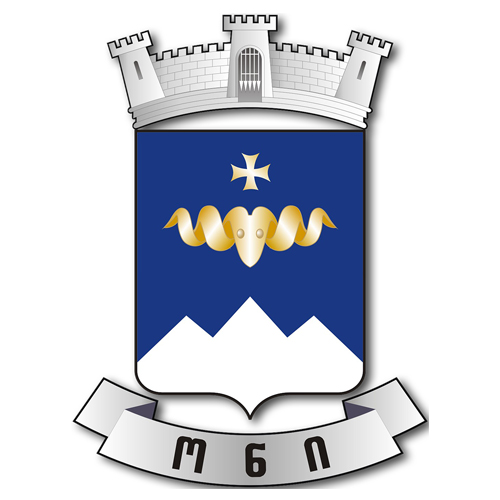 ონის მუნიციპალიტეტის 2020 წლის ბიუჯეტისპროგრამული დანართიშესავალიონის მუნიციპალიტეტის 2020 წლის ბიუჯეტის პროექტის, ასევე 2020-2023 წლების პრიორიტეტების დოკუმენტისა და ამ დანართის შემუშავება განხორციელდა საქართვლოს ფინანსთა მინისტრის 2018 წლის 27 ივლისის N283 ბრძანებით დამტკიცებული პროგრამული ბიუჯეტის შედგენის ახალი მეთოდოლოგიის შესაბამისად. საქართველოს ფინანსთა მინისტრის მიერ დამტკიცებული მეთოდოლოგია, სხვა მეთოდურ მითითებებთან ერთად, განსაზღვრას საქართველოს სახელმწიფო, ავტონომური და ადგილობრივი თვითმმართველობების ბიუჯეტების შედგენის ფორმატს, ბიუჯეტის სტრუქტურას, დანართებს და ინფორმაციის ჩამონათვალს თუ რას უნდა მოიცავდეს წლიური ბიუჯეტის პროექტი და თანდართული დოკუმენტაცია. პროგრამულ დანართში, ბიუჯეტის პროექტისა და პრიორიტეტების დოკუმენტისაგან განსხვავებით, მუცემულია ონის მუნიციპალიტეტის 2020 წლის ბიუჯეტით განსახორციელებელი პროგრამების და ქვეპროგრემების მოსალოდნელი შედეგების შეფასების ინდიკატორები. მასში წარმოდგენილია ის პროგრამები და ქვეპროგრამები, რომლთა დაფინანსებასაც ითვალისწინებს 2020 წლის ბიუჯეტის პროექტი. პროგრამების (ქვეპროგრამების) აღწერა და ასიგნებების საპროგნოზო  მოცულობები წარმოდგენილია მომავალ 4 წლზე, ხოლო მოსალოდნელი შედეგები და შედეგების შეფასების ინდიკატორები ხშირ შემთხვევებში მოიცავს მხოლოდ 2020 წელს (როგორც პილოტური პროექტი). შემდგომ წლებში, ისევე როგორც პროგრამების აღწერა და მიზანი, ასევე მოსალოდნელი შედეგებიც და შედეგების შეფასების ინდიკატორები კიდევ უფრო მეტად დაიხვეწება და წარმოდგენილი იქნება დასაგეგმ და სადაგეგმის შემდგომ 3 წელზე.ინფრასტრუქტურის განვითარება მუნიციპალიტეტის ეკონომიკური განვითარებისათვის აუცილებელ პირობას წარმოადგენს მუნიციპალური ინფრასტრუქტურის შემდგომი გაუმჯობესება და აღნიშნული მიმართულება ბიუჯეტის ერთ-ერთ მთავარ პრიორიტეტს წარმოადგენს. პრიორიტეტის ფარგლებში გაგრძელდება საგზაო ინფრასტრუქტურის მშენებლობა რეაბილიტაცია, წყლის სისტემების, გარე განათების ქსელის განვითარება და მუნიციპალიტეტში სხვა აუცილებელი კეთილმოწყობის ღონისძიბების დაფინანსება. პრიორიტეტის ფარგლებში განხორციელდება როგორც ახალი ინფრასტრუქტურის მშენებლობა, ასევე, არსებული ინფრასტრუქტურის მოვლა-შენახვა და დაფინანსდება მის ექსპლოატაციასთან დაკავშირებული ხარჯები.                                                                                                                                                                                                                             ათასი ლარიდასუფთავება და გარემოს დაცვა პროგრამის ფარგლებში განხორციელდება  გარემოს დასუფთავება და ნარჩენების გატანა, მწვანე ნარგავების მოვლა-პატრონობა, განვითარება, კაპიტალური დაბანდებები დასუფთავების სფეროში, უპატრონო ცხოველების მოვლითი ღონისძიებები და მდინარეზე ნაგვის დამჭერის მოწყობა. დაფინანსდება აღნიშნულთან   დაკავშირებული ხარჯები, უზრუნველყოფილი იქნება მუნიციპალიტეტის დასუფთავება, ნარჩენების გატანა, მწვანე ნარგავების მოვლა-პატრონობა,  უპატრონო ცხოველების მოვლითი ღონისძიებები. შესაბამისად ქვეპროგრამის ფარგლებში გათვალისწინებულია ქალაქის სანიტარული წესრიგის შენარჩუნება და გაუმჯობესება;  ნარჩენების სრული იზოლირება მოსახლეობისა და გარემოსაგან; მუნიციპალიტეტის ყოველდღიური დაგვა–დასუფთავება და ნარჩენების გატანა; ქალაქის ტერიტორიის კეთილმოწყობითი და გამწვანებითი სამუშაოები. ერთწლიანი და მრავალწლიანი ნარგავების დარგვა, სკვერებში ბალახის  გათიბვა ქალაქისა   და მუნიციპალიტეტის ტერიტორიაზე; მუნიციპალიტეტის ტერიტორიაზე არსებული მაწანწალა ძაღლების თავშესაფარში გადაყვანა.განათლებამომავალი თაობების აღზრდის მიმართულებით დაწყებითი და ზოგადი განათლების გარდა მნიშვნელოვანი როლი ენიჭება ასევე სკოლამდელ განათლებას, რაც თვითმმართველი ერთეულის საკუთარ უფლებამოსილებებს განეკუთვნება და შესაბამისად მუნიციპალიტეტის ერთ-ერთ პრიორიტეტს წარმოადგენს, რომლის ფარგლებში მომდევნო წლებში განხორციელდება საბავშვო ბაღების ფუნქციონირებისათვის საჭირო ხარჯების დაფინანსება, ინვენტარით უზრუნველყოფა.                                                                                                                                                                                                                          ათას ლარში      	კულტურა,  ახალგაზრდობა და სპორტი       	მუნიციპალიტეტის  ინფრასტრუქტურული და ეკონომიკური განვითარების  პარალელურად აუცილებელია  ხელი შეეწყოს კულტურული ტრადიციების დაცვას და ამ ტრადიციების ღირსეულ გაგრძელებას. ამასთანავე ერთ–ერთი პრიორიტეტია ახალგაზრდების მრავალმხრივი (როგორც სულიერი, ისე ფიზიკური თვალსაზრისით) განვითარების ხელშეწყობა  და მათში ცხოვრების ჯანსაღი წესის დამკვიდრება. შესაბამისად, მუნიციპალიტეტი განაგრძობს  კულტურული ღონისძიებების ფინანსურ მხარდაჭერას, წარმატებული  სპორტსმენების ხელშეწყობას და შესაბამისი პირობების შექმნას რათა ნიჭიერმა ბავშვებმა და ახალგაზრდებმა შეძლონ მათი სპორტული შესაძლებლობების გამოვლინება, ასევე ახალგაზრდებში ცხოვრების ჯანსაღი წესის წახალისების მიზნით გასატარებელი ღონისძიებების ჩატარება.ათას ლარშიმოსახლეობის ჯანმრთელობის დაცვა და სოციალური  უზრუნველყოფა მოსახლეობის ჯანმრთელობის დაცვის ხელშეწყობა და მათი სოციალური დაცვა მუნიციპალიტეტის  ერთ–ერთ მთავარ პრიორიტეტს წარმოადგენს. მუნიციპალიტეტი არსებული რესურსების ფარგლებში განაგრძობს სოციალურად დაუცველი მოსახლეობის სხვადასხვა დახმარებებით და შეღავათების უზრუნველყოფას. სახელმწიფო ბიუჯეტიდან გამოყოფილი მიზნობრივი ტრანსფერის ფარგლებში განაგრძობს  საზოგადოებრივი ჯანმრთელობის დაცვის მიზნით სხვადასხვა ღონისძიებების განხორციელებას, რაც უზრუნველყოფს მუნიციპალიტეტის მოსახლეობის ჯანმრთელობის დაცვას სხვადასხვა გადამდები და ინფექციური დაავადებისაგან.ათას ლარში     სოციალური დაცვა  პროგრამა ითვალისწინებს მუნიციპალიტეტის ტერიტორიაზე მცხოვრები მოსახლეობის სხვადასხვა ფენებისათვის გარკვეული შეღავათებითა და  სოციალური დახმარებების უზრუნველყოფას. მზრუნველობამოკლებულთათვის უფასო კვებითა და ფართით უზრუნველყოფას, დემოგრაფიული მდგომარეობის გაუმჯობესების მიზნით მრავალშვილიანი ოჯახების დახმარებას, სხვა სოციალური პროგრამებს, რომლებიც უზრუნველყოფს მუნიციპალიტეტის  მოსახლეობის სოციალური  მდგომარეობის გაუმჯობესებას.     მმართველობა და საერთო დანიშნულების ხარჯებიპრიორიტეტის ფარგლებში განხორციელდება წარმომადგენლობითი და აღმასრულებელი ორგანოების დაფინანსება. ამავე პრიორიტეტიდან ფინანსდება ისეთი ხარჯები, როგორებიცაა სარეზრვო ფონდი, მუნიციპალიტეტის ვალდებულბებების (სესხები, სასამართლო გადაწყვეტილებები) მომსახურება. პრიორიტეტი ასევე ითვალისწინებს  ა(ა)იპ - სოფლის მეურნეობის განვითარების, მეწარმეთა საქმიანობის ხელშეწყობის, ინვესტიციების და ტურიზმის ცენტრის დაფინანსებას.პროგრამული კოდი  პრიორიტეტი, პროგრამა, ქვეპროგრამა  2018 წლის ფაქტი  2019 წლის ფაქტი  2020 წლის გეგმა  2021 წლის პროექტი  2022 წლის პროექტი  2023 წლის პროექტი  02 00  ინფრასტრუქტურის განვითარება 4338.3510200.107867.428223.008748.009638.00 02 01  საგზაო ინფრასტრუქტურის განვითარება 2461.744798.171131.952450.001300.001500.00 02 01 01  გზების კაპიტალური შეკეთება 2461.744686.27997.832300.001100.001300.00 02 01 02  გზების მიმდინარე შეკეთება 0.00111.90134.12150.00200.00200.00 02 02  წყლის სისტემის განვითარება 64.76147.891334.92865.00850.00650.00 02 02 01  წყლის სისტემების რეაბილიტაცია 64.76143.411304.92835.00810.00610.00 02 02 02  წყლის სისტემების ექსპლოატაცია 0.004.4830.0030.0040.0040.00 02 03  გარე განათება 186.15171.77257.80270.00300.00320.00 02 03 01  გარე განათება ქსელის ექსპლოატაცია 186.15171.77230.00230.00230.00230.00 02 03 01 01  გარე განათების ქსელის ექსლოატაცია 186.15171.7750.0050.0050.0050.00 02 03 01 02  გარე განათება ელექტროენერგიის ხარჯი 0.000.00180.00180.00180.00180.00 02 03 02  კაპიტალური დაბანდებები გარე განათების სფეროში 0.000.0027.8040.0070.0090.00 02 04  მშენებლობა, ავარიული ობიექტების და შენობების რეაბილიტაცია 0.000.00395.90110.00110.00160.00 02 04 01  საცხოვრებელი და არასაცხოვრებელი შენობის ექსპლოატაცია და რეაბილიტაცია  0.000.0010.0010.0010.0010.00 02 04 02  მუნიციპალიტეტის ბალანსზე რიცხული შენობების ექსპლოატაცია და რეაბილიტაცია 0.000.00385.90100.00100.00150.00 02 05  კეთილმოწყობის ღონისძიებები 718.102643.152055.983370.005000.005800.00 02 05 01  საზოგადოებრივი სივრცეების მოწყობა-რეაბილიტაცია, ექსპლოატაცია 718.102643.152055.983370.005000.005800.00 02 06  საპროექტო დოკუმენტაციისა და საექსპერტო მომსახურების შესყიდვა 0.000.00439.86380.00400.00400.00 02 07  სოფლის პროგრამის მხარდაჭერა 0.00652.34738.00728.00738.00758.00 02 08  სანიაღვრე არხების და ნაპირსამაგრი ნაგებობების მოწყობა, რეაბილიტაცია და ექსპლოატაცია 907.601786.781483.0050.0050.0050.00 02 09  მუნიციპალური ავტოტრანსპორტის განვითარება 0.000.0030.000.000.000.00პროგრამის დასახელებაკოდიგზების კაპიტალური შეკეთებაგზების კაპიტალური შეკეთებაგზების კაპიტალური შეკეთება2020 წლის დაფინანსება ლარებში2021-2023 წლების დაფინანსება
 ათას ლარებშიპროგრამის დასახელება02 01 01გზების კაპიტალური შეკეთებაგზების კაპიტალური შეკეთებაგზების კაპიტალური შეკეთება997.84700.0პროგრამის განმახორციელებელიონის მუნიციპალიტეტის სივრცითი მოწყობისა და ინფრასტრუქტურის სამსახურიონის მუნიციპალიტეტის სივრცითი მოწყობისა და ინფრასტრუქტურის სამსახურიონის მუნიციპალიტეტის სივრცითი მოწყობისა და ინფრასტრუქტურის სამსახურიონის მუნიციპალიტეტის სივრცითი მოწყობისა და ინფრასტრუქტურის სამსახურიონის მუნიციპალიტეტის სივრცითი მოწყობისა და ინფრასტრუქტურის სამსახურიონის მუნიციპალიტეტის სივრცითი მოწყობისა და ინფრასტრუქტურის სამსახურიპროგრამა ასევე ითვალისწინებს  ადგილობრივი მნიშვნელობის გზების  სარეაბილიტაციო სამუშაოებს სოფლებში ფარავნეში, სამთისი, ფარახეთი, შარდომეთი, სევა, სორი, შეუბანი, ჟამიერეთი და სორგითში. 2019 წელს აღებული ვალდებულებების და ხელშეკრულებით გათვალისწინებული საგარანტიო თანხების დაფინანსებას.პროგრამა ასევე ითვალისწინებს  ადგილობრივი მნიშვნელობის გზების  სარეაბილიტაციო სამუშაოებს სოფლებში ფარავნეში, სამთისი, ფარახეთი, შარდომეთი, სევა, სორი, შეუბანი, ჟამიერეთი და სორგითში. 2019 წელს აღებული ვალდებულებების და ხელშეკრულებით გათვალისწინებული საგარანტიო თანხების დაფინანსებას.პროგრამა ასევე ითვალისწინებს  ადგილობრივი მნიშვნელობის გზების  სარეაბილიტაციო სამუშაოებს სოფლებში ფარავნეში, სამთისი, ფარახეთი, შარდომეთი, სევა, სორი, შეუბანი, ჟამიერეთი და სორგითში. 2019 წელს აღებული ვალდებულებების და ხელშეკრულებით გათვალისწინებული საგარანტიო თანხების დაფინანსებას.პროგრამა ასევე ითვალისწინებს  ადგილობრივი მნიშვნელობის გზების  სარეაბილიტაციო სამუშაოებს სოფლებში ფარავნეში, სამთისი, ფარახეთი, შარდომეთი, სევა, სორი, შეუბანი, ჟამიერეთი და სორგითში. 2019 წელს აღებული ვალდებულებების და ხელშეკრულებით გათვალისწინებული საგარანტიო თანხების დაფინანსებას.პროგრამა ასევე ითვალისწინებს  ადგილობრივი მნიშვნელობის გზების  სარეაბილიტაციო სამუშაოებს სოფლებში ფარავნეში, სამთისი, ფარახეთი, შარდომეთი, სევა, სორი, შეუბანი, ჟამიერეთი და სორგითში. 2019 წელს აღებული ვალდებულებების და ხელშეკრულებით გათვალისწინებული საგარანტიო თანხების დაფინანსებას.პროგრამა ასევე ითვალისწინებს  ადგილობრივი მნიშვნელობის გზების  სარეაბილიტაციო სამუშაოებს სოფლებში ფარავნეში, სამთისი, ფარახეთი, შარდომეთი, სევა, სორი, შეუბანი, ჟამიერეთი და სორგითში. 2019 წელს აღებული ვალდებულებების და ხელშეკრულებით გათვალისწინებული საგარანტიო თანხების დაფინანსებას. ონის მუნიციპალიტეტის ტერიტორიაზე 2019 წელს ივნისის თვეში ძლიერი წვიმების შედეგად მოდიდებულმა მდინარეებმა (მდ. რიონი, ჭანჭახი, გომბრულა, საკაურა) გამოიწვია მეწყრული პროცესების გააქტიურება და საგზაო ინფრასტრუქტურის დაზიანება,დაზიანდა მისასვლელი გზები და ხიდები, გართულებულია გადაადგილება და დარღვეულია მოძრაობის უსაფრთხოება. სტიქიის შედეგების სალიკვიდაციოდ განხორციელდება დაზიანებული გზის აღდგენა-რეაბილიტაცია სოფლებში: ღები, გლოლა, ჯინჭვისში, ხირხონისში და საცალფეხო ხიდის მოწყობა. ონის მუნიციპალიტეტის ტერიტორიაზე 2019 წელს ივნისის თვეში ძლიერი წვიმების შედეგად მოდიდებულმა მდინარეებმა (მდ. რიონი, ჭანჭახი, გომბრულა, საკაურა) გამოიწვია მეწყრული პროცესების გააქტიურება და საგზაო ინფრასტრუქტურის დაზიანება,დაზიანდა მისასვლელი გზები და ხიდები, გართულებულია გადაადგილება და დარღვეულია მოძრაობის უსაფრთხოება. სტიქიის შედეგების სალიკვიდაციოდ განხორციელდება დაზიანებული გზის აღდგენა-რეაბილიტაცია სოფლებში: ღები, გლოლა, ჯინჭვისში, ხირხონისში და საცალფეხო ხიდის მოწყობა. ონის მუნიციპალიტეტის ტერიტორიაზე 2019 წელს ივნისის თვეში ძლიერი წვიმების შედეგად მოდიდებულმა მდინარეებმა (მდ. რიონი, ჭანჭახი, გომბრულა, საკაურა) გამოიწვია მეწყრული პროცესების გააქტიურება და საგზაო ინფრასტრუქტურის დაზიანება,დაზიანდა მისასვლელი გზები და ხიდები, გართულებულია გადაადგილება და დარღვეულია მოძრაობის უსაფრთხოება. სტიქიის შედეგების სალიკვიდაციოდ განხორციელდება დაზიანებული გზის აღდგენა-რეაბილიტაცია სოფლებში: ღები, გლოლა, ჯინჭვისში, ხირხონისში და საცალფეხო ხიდის მოწყობა. ონის მუნიციპალიტეტის ტერიტორიაზე 2019 წელს ივნისის თვეში ძლიერი წვიმების შედეგად მოდიდებულმა მდინარეებმა (მდ. რიონი, ჭანჭახი, გომბრულა, საკაურა) გამოიწვია მეწყრული პროცესების გააქტიურება და საგზაო ინფრასტრუქტურის დაზიანება,დაზიანდა მისასვლელი გზები და ხიდები, გართულებულია გადაადგილება და დარღვეულია მოძრაობის უსაფრთხოება. სტიქიის შედეგების სალიკვიდაციოდ განხორციელდება დაზიანებული გზის აღდგენა-რეაბილიტაცია სოფლებში: ღები, გლოლა, ჯინჭვისში, ხირხონისში და საცალფეხო ხიდის მოწყობა. ონის მუნიციპალიტეტის ტერიტორიაზე 2019 წელს ივნისის თვეში ძლიერი წვიმების შედეგად მოდიდებულმა მდინარეებმა (მდ. რიონი, ჭანჭახი, გომბრულა, საკაურა) გამოიწვია მეწყრული პროცესების გააქტიურება და საგზაო ინფრასტრუქტურის დაზიანება,დაზიანდა მისასვლელი გზები და ხიდები, გართულებულია გადაადგილება და დარღვეულია მოძრაობის უსაფრთხოება. სტიქიის შედეგების სალიკვიდაციოდ განხორციელდება დაზიანებული გზის აღდგენა-რეაბილიტაცია სოფლებში: ღები, გლოლა, ჯინჭვისში, ხირხონისში და საცალფეხო ხიდის მოწყობა. ონის მუნიციპალიტეტის ტერიტორიაზე 2019 წელს ივნისის თვეში ძლიერი წვიმების შედეგად მოდიდებულმა მდინარეებმა (მდ. რიონი, ჭანჭახი, გომბრულა, საკაურა) გამოიწვია მეწყრული პროცესების გააქტიურება და საგზაო ინფრასტრუქტურის დაზიანება,დაზიანდა მისასვლელი გზები და ხიდები, გართულებულია გადაადგილება და დარღვეულია მოძრაობის უსაფრთხოება. სტიქიის შედეგების სალიკვიდაციოდ განხორციელდება დაზიანებული გზის აღდგენა-რეაბილიტაცია სოფლებში: ღები, გლოლა, ჯინჭვისში, ხირხონისში და საცალფეხო ხიდის მოწყობა.პროგრამის მიზანია მოსახლეობა გადაადგილდეს კომფორტულად, უსაფრთხოდ და თავისუფლად სოფლის სრულ ტერიტორიაზე. გაიზარდოს სხვადასხვა პროგრამებით, სოციალური სერვისებით სარგებლობის ხარისხი და რაოდენობრივი მაჩვენებელი, რაც ცხოვრების ეკონომიკური დონის ამაღლებას შეუწყობს ხელს.პროგრამის მიზანია მოსახლეობა გადაადგილდეს კომფორტულად, უსაფრთხოდ და თავისუფლად სოფლის სრულ ტერიტორიაზე. გაიზარდოს სხვადასხვა პროგრამებით, სოციალური სერვისებით სარგებლობის ხარისხი და რაოდენობრივი მაჩვენებელი, რაც ცხოვრების ეკონომიკური დონის ამაღლებას შეუწყობს ხელს.პროგრამის მიზანია მოსახლეობა გადაადგილდეს კომფორტულად, უსაფრთხოდ და თავისუფლად სოფლის სრულ ტერიტორიაზე. გაიზარდოს სხვადასხვა პროგრამებით, სოციალური სერვისებით სარგებლობის ხარისხი და რაოდენობრივი მაჩვენებელი, რაც ცხოვრების ეკონომიკური დონის ამაღლებას შეუწყობს ხელს.პროგრამის მიზანია მოსახლეობა გადაადგილდეს კომფორტულად, უსაფრთხოდ და თავისუფლად სოფლის სრულ ტერიტორიაზე. გაიზარდოს სხვადასხვა პროგრამებით, სოციალური სერვისებით სარგებლობის ხარისხი და რაოდენობრივი მაჩვენებელი, რაც ცხოვრების ეკონომიკური დონის ამაღლებას შეუწყობს ხელს.პროგრამის მიზანია მოსახლეობა გადაადგილდეს კომფორტულად, უსაფრთხოდ და თავისუფლად სოფლის სრულ ტერიტორიაზე. გაიზარდოს სხვადასხვა პროგრამებით, სოციალური სერვისებით სარგებლობის ხარისხი და რაოდენობრივი მაჩვენებელი, რაც ცხოვრების ეკონომიკური დონის ამაღლებას შეუწყობს ხელს.პროგრამის მიზანია მოსახლეობა გადაადგილდეს კომფორტულად, უსაფრთხოდ და თავისუფლად სოფლის სრულ ტერიტორიაზე. გაიზარდოს სხვადასხვა პროგრამებით, სოციალური სერვისებით სარგებლობის ხარისხი და რაოდენობრივი მაჩვენებელი, რაც ცხოვრების ეკონომიკური დონის ამაღლებას შეუწყობს ხელს.მოსალოდნელი შედეგიმუნიციპალიტეტში საგზაო ინფრასტრუქტურის განვითარება და  ტურიზმის განვითარების ხელშეწყობა.მუნიციპალიტეტში საგზაო ინფრასტრუქტურის განვითარება და  ტურიზმის განვითარების ხელშეწყობა.მუნიციპალიტეტში საგზაო ინფრასტრუქტურის განვითარება და  ტურიზმის განვითარების ხელშეწყობა.მუნიციპალიტეტში საგზაო ინფრასტრუქტურის განვითარება და  ტურიზმის განვითარების ხელშეწყობა.მუნიციპალიტეტში საგზაო ინფრასტრუქტურის განვითარება და  ტურიზმის განვითარების ხელშეწყობა.მუნიციპალიტეტში საგზაო ინფრასტრუქტურის განვითარება და  ტურიზმის განვითარების ხელშეწყობა.მოსალოდნელი შედეგის შეფასების ინდიკატორიNინდიკატორის აღწერასაბაზისო მაჩვენებელიმიზნობრივი მაჩვენებელიცდომილების მაჩვენებელიგანმარტებამოსალოდნელი შედეგის შეფასების ინდიკატორი1სოფელ ბარი-მრავალძლის მისასვლელი გზების ასფალტირება (მეტრებში)2000 მეტრი2200 მეტრი10.00%მიზნობრი მაჩვენებლი გულისხმობს სოფელ ბარი-მრავალძის მისასვლელი  გზების  ასფალტო-ბეტონის საფარით მოწყობის სამუშაოების დროს შესაძლო გაუთვალისწინებელ სიგრძესმოსალოდნელი შედეგის შეფასების ინდიკატორი2ადგილობრივი მნიშვნელობის გზების სარეაბილიტაციო სამუშაოები20 კმ.22 კმ.10.00%ფარავნეში, სამთისი, ფარახეთი, შარდომეთი, სევა, სორი, ჟამიერეთი და სორგითიმოსალოდნელი შედეგის შეფასების ინდიკატორი3სოფელ ღებში დაზიანებული გზის  ხიდის რეაბილიტაცია7 კმ.7.7კმ.10.00%მიზნობრი მაჩვენებლი გულისხმობს სოფელ ღებში სტიქიისგან დაზიანებული მონაკვეთების რეაბილიტაციას, როგორც შიდა საუბნო გების ასევე ღებიდან ადგილ "თევრეშო" სა და "შიუკა ჭალა" ს მიმართულბით.  რთული მეტეოროლოგიური პირობების გამო შესაძლია მოიმატოს დაზიანების მოცულობამმოსალოდნელი შედეგის შეფასების ინდიკატორი4სოფელ გლოლაში დაზიანებული გზის რეაბილიტაცია 3.5 კმ.4კმ.14.00%შესაძლო მეტეროლოგიური პირობების გართულების დროს  მოიმატოს შესასრულებელი ობიექტის მოცულობამმოსალოდნელი შედეგის შეფასების ინდიკატორი5სოფელ ჯინჭვისში დაზიანებული გზის რეაბილიტაცია2 კმ.2.5კმ.25.00%შესაძლო მეტეროლოგიური პირობების გართულების დროს  მოიმატოს შესასრულებელი ობიექტის მოცულობამმოსალოდნელი შედეგის შეფასების ინდიკატორი6სოფელ ხირხონისში  გზის რეაბილიტაცია5.5კმ.6კმ.9.00%შესაძლო მეტეროლოგიური პირობების გართულების დროს  მოიმატოს შესასრულებელი ობიექტის მოცულობამპროგრამის დასახელებაკოდიგზების მიმდინარე შეკეთებაგზების მიმდინარე შეკეთებაგზების მიმდინარე შეკეთება2020 წლის დაფინანსება ლარებში2021-2023 წლების დაფინანსება
 ათას ლარებშიპროგრამის დასახელება02 01 02გზების მიმდინარე შეკეთებაგზების მიმდინარე შეკეთებაგზების მიმდინარე შეკეთება134.1550.0პროგრამის განმახორციელებელიონის მუნიციპალიტეტის სივრცითი მოწყობისა და ინფრასტრუქტურის სამსახურიონის მუნიციპალიტეტის სივრცითი მოწყობისა და ინფრასტრუქტურის სამსახურიონის მუნიციპალიტეტის სივრცითი მოწყობისა და ინფრასტრუქტურის სამსახურიონის მუნიციპალიტეტის სივრცითი მოწყობისა და ინფრასტრუქტურის სამსახურიონის მუნიციპალიტეტის სივრცითი მოწყობისა და ინფრასტრუქტურის სამსახურიონის მუნიციპალიტეტის სივრცითი მოწყობისა და ინფრასტრუქტურის სამსახურიპროგრამის აღწერა და მიზანიპროგრამა ითვალისწინებს  ადგილობრივი მნიშვნელობის გზების მიმდინარე და პრიოდულ შეკეთებას ქალაქის და სოფლის ზონების თოვლისაგან და მეწყრისაგან წმენდას და სტიქიური მოვლენების შედეგების სალიკვიდაციო ღონისძიებებს. 2019 წელს აღებული ვალდებულებების და ხელშეკრულებით გათვალისწინებული საგარანტიო თანხების დაფინანსებას.პროგრამა ითვალისწინებს  ადგილობრივი მნიშვნელობის გზების მიმდინარე და პრიოდულ შეკეთებას ქალაქის და სოფლის ზონების თოვლისაგან და მეწყრისაგან წმენდას და სტიქიური მოვლენების შედეგების სალიკვიდაციო ღონისძიებებს. 2019 წელს აღებული ვალდებულებების და ხელშეკრულებით გათვალისწინებული საგარანტიო თანხების დაფინანსებას.პროგრამა ითვალისწინებს  ადგილობრივი მნიშვნელობის გზების მიმდინარე და პრიოდულ შეკეთებას ქალაქის და სოფლის ზონების თოვლისაგან და მეწყრისაგან წმენდას და სტიქიური მოვლენების შედეგების სალიკვიდაციო ღონისძიებებს. 2019 წელს აღებული ვალდებულებების და ხელშეკრულებით გათვალისწინებული საგარანტიო თანხების დაფინანსებას.პროგრამა ითვალისწინებს  ადგილობრივი მნიშვნელობის გზების მიმდინარე და პრიოდულ შეკეთებას ქალაქის და სოფლის ზონების თოვლისაგან და მეწყრისაგან წმენდას და სტიქიური მოვლენების შედეგების სალიკვიდაციო ღონისძიებებს. 2019 წელს აღებული ვალდებულებების და ხელშეკრულებით გათვალისწინებული საგარანტიო თანხების დაფინანსებას.პროგრამა ითვალისწინებს  ადგილობრივი მნიშვნელობის გზების მიმდინარე და პრიოდულ შეკეთებას ქალაქის და სოფლის ზონების თოვლისაგან და მეწყრისაგან წმენდას და სტიქიური მოვლენების შედეგების სალიკვიდაციო ღონისძიებებს. 2019 წელს აღებული ვალდებულებების და ხელშეკრულებით გათვალისწინებული საგარანტიო თანხების დაფინანსებას.პროგრამა ითვალისწინებს  ადგილობრივი მნიშვნელობის გზების მიმდინარე და პრიოდულ შეკეთებას ქალაქის და სოფლის ზონების თოვლისაგან და მეწყრისაგან წმენდას და სტიქიური მოვლენების შედეგების სალიკვიდაციო ღონისძიებებს. 2019 წელს აღებული ვალდებულებების და ხელშეკრულებით გათვალისწინებული საგარანტიო თანხების დაფინანსებას.პროგრამის აღწერა და მიზანიპროგრამის მიზანია მოსახლეობა გადაადგილდეს კომფორტულად, უსაფრთხოდ და თავისუფლად სოფლის სრულ ტერიტორიაზე. გაიზარდოს სხვადასხვა პროგრამებით, სოციალური სერვისებით სარგებლობის ხარისხი და რაოდენობრივი მაჩვენებელი, რაც ცხოვრების ეკონომიკური დონის ამაღლებას შეუწყობს ხელს.პროგრამის მიზანია მოსახლეობა გადაადგილდეს კომფორტულად, უსაფრთხოდ და თავისუფლად სოფლის სრულ ტერიტორიაზე. გაიზარდოს სხვადასხვა პროგრამებით, სოციალური სერვისებით სარგებლობის ხარისხი და რაოდენობრივი მაჩვენებელი, რაც ცხოვრების ეკონომიკური დონის ამაღლებას შეუწყობს ხელს.პროგრამის მიზანია მოსახლეობა გადაადგილდეს კომფორტულად, უსაფრთხოდ და თავისუფლად სოფლის სრულ ტერიტორიაზე. გაიზარდოს სხვადასხვა პროგრამებით, სოციალური სერვისებით სარგებლობის ხარისხი და რაოდენობრივი მაჩვენებელი, რაც ცხოვრების ეკონომიკური დონის ამაღლებას შეუწყობს ხელს.პროგრამის მიზანია მოსახლეობა გადაადგილდეს კომფორტულად, უსაფრთხოდ და თავისუფლად სოფლის სრულ ტერიტორიაზე. გაიზარდოს სხვადასხვა პროგრამებით, სოციალური სერვისებით სარგებლობის ხარისხი და რაოდენობრივი მაჩვენებელი, რაც ცხოვრების ეკონომიკური დონის ამაღლებას შეუწყობს ხელს.პროგრამის მიზანია მოსახლეობა გადაადგილდეს კომფორტულად, უსაფრთხოდ და თავისუფლად სოფლის სრულ ტერიტორიაზე. გაიზარდოს სხვადასხვა პროგრამებით, სოციალური სერვისებით სარგებლობის ხარისხი და რაოდენობრივი მაჩვენებელი, რაც ცხოვრების ეკონომიკური დონის ამაღლებას შეუწყობს ხელს.პროგრამის მიზანია მოსახლეობა გადაადგილდეს კომფორტულად, უსაფრთხოდ და თავისუფლად სოფლის სრულ ტერიტორიაზე. გაიზარდოს სხვადასხვა პროგრამებით, სოციალური სერვისებით სარგებლობის ხარისხი და რაოდენობრივი მაჩვენებელი, რაც ცხოვრების ეკონომიკური დონის ამაღლებას შეუწყობს ხელს.მოსალოდნელი შედეგიმუნიციპალიტეტში საგზაო ინფრასტრუქტურის განვითარება და  ტურიზმის განვითარების ხელშეწყობა.მუნიციპალიტეტში საგზაო ინფრასტრუქტურის განვითარება და  ტურიზმის განვითარების ხელშეწყობა.მუნიციპალიტეტში საგზაო ინფრასტრუქტურის განვითარება და  ტურიზმის განვითარების ხელშეწყობა.მუნიციპალიტეტში საგზაო ინფრასტრუქტურის განვითარება და  ტურიზმის განვითარების ხელშეწყობა.მუნიციპალიტეტში საგზაო ინფრასტრუქტურის განვითარება და  ტურიზმის განვითარების ხელშეწყობა.მუნიციპალიტეტში საგზაო ინფრასტრუქტურის განვითარება და  ტურიზმის განვითარების ხელშეწყობა.მოსალოდნელი შედეგის შეფასების ინდიკატორიNინდიკატორის აღწერასაბაზისო მაჩვენებელიმიზნობრივი მაჩვენებელიცდომილების მაჩვენებელიგანმარტებამოსალოდნელი შედეგის შეფასების ინდიკატორი1სტიქიური მოვლენების შედეგების სალიკვიდაციო ღონისძიებები11 კმ.12 კმ.10.00%ქვეპროგრამის დასახელებაკოდიწყლის სისტემის რეაბილიტაციაწყლის სისტემის რეაბილიტაციაწყლის სისტემის რეაბილიტაცია2020 წლის დაფინანსება ლარებში2021-2023 წლების დაფინანსება
 ათას ლარებშიქვეპროგრამის დასახელება02 02 01წყლის სისტემის რეაბილიტაციაწყლის სისტემის რეაბილიტაციაწყლის სისტემის რეაბილიტაცია1304.92255.0ქვეპროგრამის განმახორციელებელიონის მუნიციპალიტეტის სივრცითი მოწყობისა და ინფრასტრუქტურის სამსახურიონის მუნიციპალიტეტის სივრცითი მოწყობისა და ინფრასტრუქტურის სამსახურიონის მუნიციპალიტეტის სივრცითი მოწყობისა და ინფრასტრუქტურის სამსახურიონის მუნიციპალიტეტის სივრცითი მოწყობისა და ინფრასტრუქტურის სამსახურიონის მუნიციპალიტეტის სივრცითი მოწყობისა და ინფრასტრუქტურის სამსახურიონის მუნიციპალიტეტის სივრცითი მოწყობისა და ინფრასტრუქტურის სამსახურიქვეპროგრამის აღწერა და მიზანიონის მუნიციპალიტეტში  სოფელებში გლოლაში, ქვემო ბარში, პიპილეთში,  უწერაში და სორში სასმელი წყლის სისტემების ცენტრალური მაგისტრალი და  შიდა ქსელი  მოძველებულია  და აღარ ექვემდებარება შეკეთებას. საჭიროა აღნიშნულ სოფლებში ჩატარდეს ცენტალური მაგისტრალის და შიდა სასოფლო ქსელის სრული რეაბილიტაცია, რომლის დაფინანსებაც მიმდინარეობს რეგიონში განსახორციელებელი პროექტების ფონდიდან და წილობრივად  ადგილობრივი ბიუჯეტის ფარგლებში. ასევე დამატებით უნდა მოეწყოს სამარაგო რეზერვუარი და რეაბილიტაცია ჩაუტარდეს დაზიანებულ სათავე ნაგებობებს. ცენტრალური ბიუჯეტიდან ფინანსდება სოფელ საკაოში არსებული წყალსადენის სისტემის რეაბილიტაცია. ასევე მოხდება წყლის სისტემის სარეაბილიტაციო სამუშაო: სოფლებში კომანდელი, შარდომეთი, საკაო, სორგითი, ცხმორი, სევა. ონის მუნიციპალიტეტში  სოფელებში გლოლაში, ქვემო ბარში, პიპილეთში,  უწერაში და სორში სასმელი წყლის სისტემების ცენტრალური მაგისტრალი და  შიდა ქსელი  მოძველებულია  და აღარ ექვემდებარება შეკეთებას. საჭიროა აღნიშნულ სოფლებში ჩატარდეს ცენტალური მაგისტრალის და შიდა სასოფლო ქსელის სრული რეაბილიტაცია, რომლის დაფინანსებაც მიმდინარეობს რეგიონში განსახორციელებელი პროექტების ფონდიდან და წილობრივად  ადგილობრივი ბიუჯეტის ფარგლებში. ასევე დამატებით უნდა მოეწყოს სამარაგო რეზერვუარი და რეაბილიტაცია ჩაუტარდეს დაზიანებულ სათავე ნაგებობებს. ცენტრალური ბიუჯეტიდან ფინანსდება სოფელ საკაოში არსებული წყალსადენის სისტემის რეაბილიტაცია. ასევე მოხდება წყლის სისტემის სარეაბილიტაციო სამუშაო: სოფლებში კომანდელი, შარდომეთი, საკაო, სორგითი, ცხმორი, სევა. ონის მუნიციპალიტეტში  სოფელებში გლოლაში, ქვემო ბარში, პიპილეთში,  უწერაში და სორში სასმელი წყლის სისტემების ცენტრალური მაგისტრალი და  შიდა ქსელი  მოძველებულია  და აღარ ექვემდებარება შეკეთებას. საჭიროა აღნიშნულ სოფლებში ჩატარდეს ცენტალური მაგისტრალის და შიდა სასოფლო ქსელის სრული რეაბილიტაცია, რომლის დაფინანსებაც მიმდინარეობს რეგიონში განსახორციელებელი პროექტების ფონდიდან და წილობრივად  ადგილობრივი ბიუჯეტის ფარგლებში. ასევე დამატებით უნდა მოეწყოს სამარაგო რეზერვუარი და რეაბილიტაცია ჩაუტარდეს დაზიანებულ სათავე ნაგებობებს. ცენტრალური ბიუჯეტიდან ფინანსდება სოფელ საკაოში არსებული წყალსადენის სისტემის რეაბილიტაცია. ასევე მოხდება წყლის სისტემის სარეაბილიტაციო სამუშაო: სოფლებში კომანდელი, შარდომეთი, საკაო, სორგითი, ცხმორი, სევა. ონის მუნიციპალიტეტში  სოფელებში გლოლაში, ქვემო ბარში, პიპილეთში,  უწერაში და სორში სასმელი წყლის სისტემების ცენტრალური მაგისტრალი და  შიდა ქსელი  მოძველებულია  და აღარ ექვემდებარება შეკეთებას. საჭიროა აღნიშნულ სოფლებში ჩატარდეს ცენტალური მაგისტრალის და შიდა სასოფლო ქსელის სრული რეაბილიტაცია, რომლის დაფინანსებაც მიმდინარეობს რეგიონში განსახორციელებელი პროექტების ფონდიდან და წილობრივად  ადგილობრივი ბიუჯეტის ფარგლებში. ასევე დამატებით უნდა მოეწყოს სამარაგო რეზერვუარი და რეაბილიტაცია ჩაუტარდეს დაზიანებულ სათავე ნაგებობებს. ცენტრალური ბიუჯეტიდან ფინანსდება სოფელ საკაოში არსებული წყალსადენის სისტემის რეაბილიტაცია. ასევე მოხდება წყლის სისტემის სარეაბილიტაციო სამუშაო: სოფლებში კომანდელი, შარდომეთი, საკაო, სორგითი, ცხმორი, სევა. ონის მუნიციპალიტეტში  სოფელებში გლოლაში, ქვემო ბარში, პიპილეთში,  უწერაში და სორში სასმელი წყლის სისტემების ცენტრალური მაგისტრალი და  შიდა ქსელი  მოძველებულია  და აღარ ექვემდებარება შეკეთებას. საჭიროა აღნიშნულ სოფლებში ჩატარდეს ცენტალური მაგისტრალის და შიდა სასოფლო ქსელის სრული რეაბილიტაცია, რომლის დაფინანსებაც მიმდინარეობს რეგიონში განსახორციელებელი პროექტების ფონდიდან და წილობრივად  ადგილობრივი ბიუჯეტის ფარგლებში. ასევე დამატებით უნდა მოეწყოს სამარაგო რეზერვუარი და რეაბილიტაცია ჩაუტარდეს დაზიანებულ სათავე ნაგებობებს. ცენტრალური ბიუჯეტიდან ფინანსდება სოფელ საკაოში არსებული წყალსადენის სისტემის რეაბილიტაცია. ასევე მოხდება წყლის სისტემის სარეაბილიტაციო სამუშაო: სოფლებში კომანდელი, შარდომეთი, საკაო, სორგითი, ცხმორი, სევა. ონის მუნიციპალიტეტში  სოფელებში გლოლაში, ქვემო ბარში, პიპილეთში,  უწერაში და სორში სასმელი წყლის სისტემების ცენტრალური მაგისტრალი და  შიდა ქსელი  მოძველებულია  და აღარ ექვემდებარება შეკეთებას. საჭიროა აღნიშნულ სოფლებში ჩატარდეს ცენტალური მაგისტრალის და შიდა სასოფლო ქსელის სრული რეაბილიტაცია, რომლის დაფინანსებაც მიმდინარეობს რეგიონში განსახორციელებელი პროექტების ფონდიდან და წილობრივად  ადგილობრივი ბიუჯეტის ფარგლებში. ასევე დამატებით უნდა მოეწყოს სამარაგო რეზერვუარი და რეაბილიტაცია ჩაუტარდეს დაზიანებულ სათავე ნაგებობებს. ცენტრალური ბიუჯეტიდან ფინანსდება სოფელ საკაოში არსებული წყალსადენის სისტემის რეაბილიტაცია. ასევე მოხდება წყლის სისტემის სარეაბილიტაციო სამუშაო: სოფლებში კომანდელი, შარდომეთი, საკაო, სორგითი, ცხმორი, სევა. ქვეპროგრამის აღწერა და მიზანიქვეპროგრამის მიზანია სოფლად მაცხოვრებელი მოსახლეობის ტექნიკურად სუფთა სასმელი წყლით უზრუნველყოფა, სოფლებში ცხოვრების პირობების გაუმჯობესება.ქვეპროგრამის მიზანია სოფლად მაცხოვრებელი მოსახლეობის ტექნიკურად სუფთა სასმელი წყლით უზრუნველყოფა, სოფლებში ცხოვრების პირობების გაუმჯობესება.ქვეპროგრამის მიზანია სოფლად მაცხოვრებელი მოსახლეობის ტექნიკურად სუფთა სასმელი წყლით უზრუნველყოფა, სოფლებში ცხოვრების პირობების გაუმჯობესება.ქვეპროგრამის მიზანია სოფლად მაცხოვრებელი მოსახლეობის ტექნიკურად სუფთა სასმელი წყლით უზრუნველყოფა, სოფლებში ცხოვრების პირობების გაუმჯობესება.ქვეპროგრამის მიზანია სოფლად მაცხოვრებელი მოსახლეობის ტექნიკურად სუფთა სასმელი წყლით უზრუნველყოფა, სოფლებში ცხოვრების პირობების გაუმჯობესება.ქვეპროგრამის მიზანია სოფლად მაცხოვრებელი მოსახლეობის ტექნიკურად სუფთა სასმელი წყლით უზრუნველყოფა, სოფლებში ცხოვრების პირობების გაუმჯობესება.მოსალოდნელი შედეგიგამართული  სასმელი წყლის სისტემა. სოფლის მოსახლეობის უზრულველყოფა ტექნიკურად სუფთა   სასმელი წყლით, შეფერხებების გარეშე.გამართული  სასმელი წყლის სისტემა. სოფლის მოსახლეობის უზრულველყოფა ტექნიკურად სუფთა   სასმელი წყლით, შეფერხებების გარეშე.გამართული  სასმელი წყლის სისტემა. სოფლის მოსახლეობის უზრულველყოფა ტექნიკურად სუფთა   სასმელი წყლით, შეფერხებების გარეშე.გამართული  სასმელი წყლის სისტემა. სოფლის მოსახლეობის უზრულველყოფა ტექნიკურად სუფთა   სასმელი წყლით, შეფერხებების გარეშე.გამართული  სასმელი წყლის სისტემა. სოფლის მოსახლეობის უზრულველყოფა ტექნიკურად სუფთა   სასმელი წყლით, შეფერხებების გარეშე.გამართული  სასმელი წყლის სისტემა. სოფლის მოსახლეობის უზრულველყოფა ტექნიკურად სუფთა   სასმელი წყლით, შეფერხებების გარეშე.მოსალოდნელი შედეგის შეფასების ინდიკატორიNინდიკატორის აღწერასაბაზისო მაჩვენებელიმიზნობრივი მაჩვენებელიცდომილების მაჩვენებელიგანმარტებამოსალოდნელი შედეგის შეფასების ინდიკატორი1სოფელ გლოლაში სასმელი წყლის სისტემის ცენტრალური მაგისტრალის, შიდა ქსელისა და წყალშემკრები ავზის რეაბილიტაცია2.5 კმ2.7 კმ.5%მოსალოდნელი შედეგის შეფასების ინდიკატორი2სოფელ ქვემო ბარში სასმელი წყლის სისტემის ცენტრალური მაგისტრალის, შიდა ქსელისა და წყალშემკრები ავზის რეაბილიტაცია1.8 კმ2.0 კმ.5%მოსალოდნელი შედეგის შეფასების ინდიკატორი3სოფელ პიპილეთში სასმელი წყლის სისტემის ცენტრალური მაგისტრალის, შიდა ქსელისა და წყალშემკრები ავზის რეაბილიტაცია1.5 კმ1.7 კმ.5%მოსალოდნელი შედეგის შეფასების ინდიკატორი4სოფელ უწერაში სასმელი წყლის სისტემის ცენტრალური მაგისტრალის, შიდა ქსელის რეაბილიტაცია6.0 კმ6.2 კმ.5%მოსალოდნელი შედეგის შეფასების ინდიკატორი5სოფელ სორში სასმელი წყლის სისტემის  შიდა ქსელის რეაბილიტაცია2.0 კმ2.2 კმ5%მოსალოდნელი შედეგის შეფასების ინდიკატორი6წყლის სისტემის მცირე სარეაბილიტაციო სამუშაო6 კმ6.5 კმ5%ქვეპროგრამის დასახელებაკოდიწყლის სისტემის ექსპლოატაციაწყლის სისტემის ექსპლოატაციაწყლის სისტემის ექსპლოატაცია2020 წლის დაფინანსება ლარებში2021-2023 წლების დაფინანსება
 ათას ლარებშიქვეპროგრამის დასახელება02 02 02წყლის სისტემის ექსპლოატაციაწყლის სისტემის ექსპლოატაციაწყლის სისტემის ექსპლოატაცია30.0110.0ქვეპროგრამის განმახორციელებელიონის მუნიციპალიტეტის სივრცითი მოწყობისა და ინფრასტრუქტურის სამსახურიონის მუნიციპალიტეტის სივრცითი მოწყობისა და ინფრასტრუქტურის სამსახურიონის მუნიციპალიტეტის სივრცითი მოწყობისა და ინფრასტრუქტურის სამსახურიონის მუნიციპალიტეტის სივრცითი მოწყობისა და ინფრასტრუქტურის სამსახურიონის მუნიციპალიტეტის სივრცითი მოწყობისა და ინფრასტრუქტურის სამსახურიონის მუნიციპალიტეტის სივრცითი მოწყობისა და ინფრასტრუქტურის სამსახურიქვეპროგრამის აღწერა და მიზანიქვეპროგრამის ფარგლებში გათვალისწინებულია სოფლებში წყლის სისტემის ექსპლოატაცია წყლის სისტემის მიმდინარე მომსახურება, პერიოდულად ჩატარდება წყლის ვარგისიანობის კონტროლი. ქვეპროგრამის მიზანია შეფერხების გარეშე მიწოდებული იქნას მოსახლეობისათვის ტექნიკურად სუფთა სასმელი წყალი. ქვეპროგრამის მიზანია  სოფლად მაცხოვრებელი მოსახლეობის ტექნიკურად სუფთა სასმელი წყლით უზრუნველყოფა.ქვეპროგრამის ფარგლებში გათვალისწინებულია სოფლებში წყლის სისტემის ექსპლოატაცია წყლის სისტემის მიმდინარე მომსახურება, პერიოდულად ჩატარდება წყლის ვარგისიანობის კონტროლი. ქვეპროგრამის მიზანია შეფერხების გარეშე მიწოდებული იქნას მოსახლეობისათვის ტექნიკურად სუფთა სასმელი წყალი. ქვეპროგრამის მიზანია  სოფლად მაცხოვრებელი მოსახლეობის ტექნიკურად სუფთა სასმელი წყლით უზრუნველყოფა.ქვეპროგრამის ფარგლებში გათვალისწინებულია სოფლებში წყლის სისტემის ექსპლოატაცია წყლის სისტემის მიმდინარე მომსახურება, პერიოდულად ჩატარდება წყლის ვარგისიანობის კონტროლი. ქვეპროგრამის მიზანია შეფერხების გარეშე მიწოდებული იქნას მოსახლეობისათვის ტექნიკურად სუფთა სასმელი წყალი. ქვეპროგრამის მიზანია  სოფლად მაცხოვრებელი მოსახლეობის ტექნიკურად სუფთა სასმელი წყლით უზრუნველყოფა.ქვეპროგრამის ფარგლებში გათვალისწინებულია სოფლებში წყლის სისტემის ექსპლოატაცია წყლის სისტემის მიმდინარე მომსახურება, პერიოდულად ჩატარდება წყლის ვარგისიანობის კონტროლი. ქვეპროგრამის მიზანია შეფერხების გარეშე მიწოდებული იქნას მოსახლეობისათვის ტექნიკურად სუფთა სასმელი წყალი. ქვეპროგრამის მიზანია  სოფლად მაცხოვრებელი მოსახლეობის ტექნიკურად სუფთა სასმელი წყლით უზრუნველყოფა.ქვეპროგრამის ფარგლებში გათვალისწინებულია სოფლებში წყლის სისტემის ექსპლოატაცია წყლის სისტემის მიმდინარე მომსახურება, პერიოდულად ჩატარდება წყლის ვარგისიანობის კონტროლი. ქვეპროგრამის მიზანია შეფერხების გარეშე მიწოდებული იქნას მოსახლეობისათვის ტექნიკურად სუფთა სასმელი წყალი. ქვეპროგრამის მიზანია  სოფლად მაცხოვრებელი მოსახლეობის ტექნიკურად სუფთა სასმელი წყლით უზრუნველყოფა.ქვეპროგრამის ფარგლებში გათვალისწინებულია სოფლებში წყლის სისტემის ექსპლოატაცია წყლის სისტემის მიმდინარე მომსახურება, პერიოდულად ჩატარდება წყლის ვარგისიანობის კონტროლი. ქვეპროგრამის მიზანია შეფერხების გარეშე მიწოდებული იქნას მოსახლეობისათვის ტექნიკურად სუფთა სასმელი წყალი. ქვეპროგრამის მიზანია  სოფლად მაცხოვრებელი მოსახლეობის ტექნიკურად სუფთა სასმელი წყლით უზრუნველყოფა.მოსალოდნელი შედეგიგამართული  სასმელი წყლის სისტემა. სოფლის მოსახლეობის უზრულველყოფა ტექნიკურად სუფთა   სასმელი წყლით, შეფერხებების გარეშე.გამართული  სასმელი წყლის სისტემა. სოფლის მოსახლეობის უზრულველყოფა ტექნიკურად სუფთა   სასმელი წყლით, შეფერხებების გარეშე.გამართული  სასმელი წყლის სისტემა. სოფლის მოსახლეობის უზრულველყოფა ტექნიკურად სუფთა   სასმელი წყლით, შეფერხებების გარეშე.გამართული  სასმელი წყლის სისტემა. სოფლის მოსახლეობის უზრულველყოფა ტექნიკურად სუფთა   სასმელი წყლით, შეფერხებების გარეშე.გამართული  სასმელი წყლის სისტემა. სოფლის მოსახლეობის უზრულველყოფა ტექნიკურად სუფთა   სასმელი წყლით, შეფერხებების გარეშე.გამართული  სასმელი წყლის სისტემა. სოფლის მოსახლეობის უზრულველყოფა ტექნიკურად სუფთა   სასმელი წყლით, შეფერხებების გარეშე.მოსალოდნელი შედეგის შეფასების ინდიკატორიNინდიკატორის აღწერასაბაზისო მაჩვენებელიმიზნობრივი მაჩვენებელიცდომილების მაჩვენებელიგანმარტებამოსალოდნელი შედეგის შეფასების ინდიკატორი1წყლის სისტემის მიმდინარე მომსახურებამოსალოდნელი შედეგის შეფასების ინდიკატორი2წყლის ანალიზის ჩატარება4 ანალიზი4 ანალიზი 1 ანალიზიქვეპროგრამის დასახელებაკოდიგარე განათების ქსელის ექსპლოატაციაგარე განათების ქსელის ექსპლოატაციაგარე განათების ქსელის ექსპლოატაცია2020 წლის დაფინანსება ლარებში2021-2023 წლების დაფინანსება
 ათას ლარებშიქვეპროგრამის დასახელება02 03 01გარე განათების ქსელის ექსპლოატაციაგარე განათების ქსელის ექსპლოატაციაგარე განათების ქსელის ექსპლოატაცია230.0690.0ქვეპროგრამის განმახორციელებელიონის მუნიციპალიტეტის სივრცითი მოწყობისა და ინფრასტრუქტურის სამსახურიონის მუნიციპალიტეტის სივრცითი მოწყობისა და ინფრასტრუქტურის სამსახურიონის მუნიციპალიტეტის სივრცითი მოწყობისა და ინფრასტრუქტურის სამსახურიონის მუნიციპალიტეტის სივრცითი მოწყობისა და ინფრასტრუქტურის სამსახურიონის მუნიციპალიტეტის სივრცითი მოწყობისა და ინფრასტრუქტურის სამსახურიონის მუნიციპალიტეტის სივრცითი მოწყობისა და ინფრასტრუქტურის სამსახურიქვეპროგრამის აღწერა და მიზანიღამის პერიოდში მუნიციპალიტეტში უსაფრთხო გადაადგილებისთვის და კომფორტული გარემოს შექმნისთვის მნიშვნელოვანი ადგილი უკავია გამართული გარე განათების ქსელის ფუნქციონირებას.  დღეის მდგომარეობით მუნიციპალიტეტის ტერიტორიაზე გარე განათების ქსელი ფუნქციონირებს ქ. ონში და სოფლების გარკვეულ ნაწილში, გარე განათების ქსელით მოცულია მუნიციპალიტეტის დასახლებული ტერიტორიის 70%-ს. ქვეპროგრამის ფარგლებში დაფინანსდება გარე განათების არსებული ქსელის ექსპლოატაცია, რომელიც მოიცავს შემდეგ ღონისძიებებს: მუნიციპალიტეტის ტერიტორიაზე არსებულ ქსელში მწყობრიდან გამოსული ნათურების გამოცვლა; ამორტიზებული და დაზიანებული განათების ბოძების შეკეთება, ახლით ჩანაცვლება; დაზიანებული სადენების აღდგენა, შეკეთება. ქვეპროგრამა ასევე მოიცავს გარე განათების ქსელის მიერ მოხმარებული ელექტროენერგიის ხარჯის ანაზღაურებას (180.0 ათ.ლარი).ღამის პერიოდში მუნიციპალიტეტში უსაფრთხო გადაადგილებისთვის და კომფორტული გარემოს შექმნისთვის მნიშვნელოვანი ადგილი უკავია გამართული გარე განათების ქსელის ფუნქციონირებას.  დღეის მდგომარეობით მუნიციპალიტეტის ტერიტორიაზე გარე განათების ქსელი ფუნქციონირებს ქ. ონში და სოფლების გარკვეულ ნაწილში, გარე განათების ქსელით მოცულია მუნიციპალიტეტის დასახლებული ტერიტორიის 70%-ს. ქვეპროგრამის ფარგლებში დაფინანსდება გარე განათების არსებული ქსელის ექსპლოატაცია, რომელიც მოიცავს შემდეგ ღონისძიებებს: მუნიციპალიტეტის ტერიტორიაზე არსებულ ქსელში მწყობრიდან გამოსული ნათურების გამოცვლა; ამორტიზებული და დაზიანებული განათების ბოძების შეკეთება, ახლით ჩანაცვლება; დაზიანებული სადენების აღდგენა, შეკეთება. ქვეპროგრამა ასევე მოიცავს გარე განათების ქსელის მიერ მოხმარებული ელექტროენერგიის ხარჯის ანაზღაურებას (180.0 ათ.ლარი).ღამის პერიოდში მუნიციპალიტეტში უსაფრთხო გადაადგილებისთვის და კომფორტული გარემოს შექმნისთვის მნიშვნელოვანი ადგილი უკავია გამართული გარე განათების ქსელის ფუნქციონირებას.  დღეის მდგომარეობით მუნიციპალიტეტის ტერიტორიაზე გარე განათების ქსელი ფუნქციონირებს ქ. ონში და სოფლების გარკვეულ ნაწილში, გარე განათების ქსელით მოცულია მუნიციპალიტეტის დასახლებული ტერიტორიის 70%-ს. ქვეპროგრამის ფარგლებში დაფინანსდება გარე განათების არსებული ქსელის ექსპლოატაცია, რომელიც მოიცავს შემდეგ ღონისძიებებს: მუნიციპალიტეტის ტერიტორიაზე არსებულ ქსელში მწყობრიდან გამოსული ნათურების გამოცვლა; ამორტიზებული და დაზიანებული განათების ბოძების შეკეთება, ახლით ჩანაცვლება; დაზიანებული სადენების აღდგენა, შეკეთება. ქვეპროგრამა ასევე მოიცავს გარე განათების ქსელის მიერ მოხმარებული ელექტროენერგიის ხარჯის ანაზღაურებას (180.0 ათ.ლარი).ღამის პერიოდში მუნიციპალიტეტში უსაფრთხო გადაადგილებისთვის და კომფორტული გარემოს შექმნისთვის მნიშვნელოვანი ადგილი უკავია გამართული გარე განათების ქსელის ფუნქციონირებას.  დღეის მდგომარეობით მუნიციპალიტეტის ტერიტორიაზე გარე განათების ქსელი ფუნქციონირებს ქ. ონში და სოფლების გარკვეულ ნაწილში, გარე განათების ქსელით მოცულია მუნიციპალიტეტის დასახლებული ტერიტორიის 70%-ს. ქვეპროგრამის ფარგლებში დაფინანსდება გარე განათების არსებული ქსელის ექსპლოატაცია, რომელიც მოიცავს შემდეგ ღონისძიებებს: მუნიციპალიტეტის ტერიტორიაზე არსებულ ქსელში მწყობრიდან გამოსული ნათურების გამოცვლა; ამორტიზებული და დაზიანებული განათების ბოძების შეკეთება, ახლით ჩანაცვლება; დაზიანებული სადენების აღდგენა, შეკეთება. ქვეპროგრამა ასევე მოიცავს გარე განათების ქსელის მიერ მოხმარებული ელექტროენერგიის ხარჯის ანაზღაურებას (180.0 ათ.ლარი).ღამის პერიოდში მუნიციპალიტეტში უსაფრთხო გადაადგილებისთვის და კომფორტული გარემოს შექმნისთვის მნიშვნელოვანი ადგილი უკავია გამართული გარე განათების ქსელის ფუნქციონირებას.  დღეის მდგომარეობით მუნიციპალიტეტის ტერიტორიაზე გარე განათების ქსელი ფუნქციონირებს ქ. ონში და სოფლების გარკვეულ ნაწილში, გარე განათების ქსელით მოცულია მუნიციპალიტეტის დასახლებული ტერიტორიის 70%-ს. ქვეპროგრამის ფარგლებში დაფინანსდება გარე განათების არსებული ქსელის ექსპლოატაცია, რომელიც მოიცავს შემდეგ ღონისძიებებს: მუნიციპალიტეტის ტერიტორიაზე არსებულ ქსელში მწყობრიდან გამოსული ნათურების გამოცვლა; ამორტიზებული და დაზიანებული განათების ბოძების შეკეთება, ახლით ჩანაცვლება; დაზიანებული სადენების აღდგენა, შეკეთება. ქვეპროგრამა ასევე მოიცავს გარე განათების ქსელის მიერ მოხმარებული ელექტროენერგიის ხარჯის ანაზღაურებას (180.0 ათ.ლარი).ღამის პერიოდში მუნიციპალიტეტში უსაფრთხო გადაადგილებისთვის და კომფორტული გარემოს შექმნისთვის მნიშვნელოვანი ადგილი უკავია გამართული გარე განათების ქსელის ფუნქციონირებას.  დღეის მდგომარეობით მუნიციპალიტეტის ტერიტორიაზე გარე განათების ქსელი ფუნქციონირებს ქ. ონში და სოფლების გარკვეულ ნაწილში, გარე განათების ქსელით მოცულია მუნიციპალიტეტის დასახლებული ტერიტორიის 70%-ს. ქვეპროგრამის ფარგლებში დაფინანსდება გარე განათების არსებული ქსელის ექსპლოატაცია, რომელიც მოიცავს შემდეგ ღონისძიებებს: მუნიციპალიტეტის ტერიტორიაზე არსებულ ქსელში მწყობრიდან გამოსული ნათურების გამოცვლა; ამორტიზებული და დაზიანებული განათების ბოძების შეკეთება, ახლით ჩანაცვლება; დაზიანებული სადენების აღდგენა, შეკეთება. ქვეპროგრამა ასევე მოიცავს გარე განათების ქსელის მიერ მოხმარებული ელექტროენერგიის ხარჯის ანაზღაურებას (180.0 ათ.ლარი).ქვეპროგრამის აღწერა და მიზანიქვეპროგრამის მიზანია მუნიციპალიტეტის დასახლებული ტერიტორიის გარე განათბის ქსელით სრულად დაფარვა და გარე განათების ქსელის გამართული ფუნქციონირება.ქვეპროგრამის მიზანია მუნიციპალიტეტის დასახლებული ტერიტორიის გარე განათბის ქსელით სრულად დაფარვა და გარე განათების ქსელის გამართული ფუნქციონირება.ქვეპროგრამის მიზანია მუნიციპალიტეტის დასახლებული ტერიტორიის გარე განათბის ქსელით სრულად დაფარვა და გარე განათების ქსელის გამართული ფუნქციონირება.ქვეპროგრამის მიზანია მუნიციპალიტეტის დასახლებული ტერიტორიის გარე განათბის ქსელით სრულად დაფარვა და გარე განათების ქსელის გამართული ფუნქციონირება.ქვეპროგრამის მიზანია მუნიციპალიტეტის დასახლებული ტერიტორიის გარე განათბის ქსელით სრულად დაფარვა და გარე განათების ქსელის გამართული ფუნქციონირება.ქვეპროგრამის მიზანია მუნიციპალიტეტის დასახლებული ტერიტორიის გარე განათბის ქსელით სრულად დაფარვა და გარე განათების ქსელის გამართული ფუნქციონირება.მოსალოდნელი შედეგიგარე განათებით სრულად უზრუნვლყოფილი მუნიციპალიტეტის დასახლებული ტერიტორია და შექმნილი კომფორტული გარემო უსაფრთხო გადაადგილებისათვის.გარე განათებით სრულად უზრუნვლყოფილი მუნიციპალიტეტის დასახლებული ტერიტორია და შექმნილი კომფორტული გარემო უსაფრთხო გადაადგილებისათვის.გარე განათებით სრულად უზრუნვლყოფილი მუნიციპალიტეტის დასახლებული ტერიტორია და შექმნილი კომფორტული გარემო უსაფრთხო გადაადგილებისათვის.გარე განათებით სრულად უზრუნვლყოფილი მუნიციპალიტეტის დასახლებული ტერიტორია და შექმნილი კომფორტული გარემო უსაფრთხო გადაადგილებისათვის.გარე განათებით სრულად უზრუნვლყოფილი მუნიციპალიტეტის დასახლებული ტერიტორია და შექმნილი კომფორტული გარემო უსაფრთხო გადაადგილებისათვის.გარე განათებით სრულად უზრუნვლყოფილი მუნიციპალიტეტის დასახლებული ტერიტორია და შექმნილი კომფორტული გარემო უსაფრთხო გადაადგილებისათვის.მოსალოდნელი შედეგის შეფასების ინდიკატორიNინდიკატორის აღწერასაბაზისო მაჩვენებელიმიზნობრივი მაჩვენებელიცდომილების მაჩვენებელიგანმარტებამოსალოდნელი შედეგის შეფასების ინდიკატორი1გარე განათების წერტების რაოდენობა3200  ცალი 3300 ცალი 2-3%მოსალოდნელი შედეგის შეფასების ინდიკატორი2შეკეთებული სანათების რაოდენობასაშუალოდ ხდება წლის განმავლობაში  40  ცალი სანათის შეცვლა50 ცალი10%შესაკეთებელი სანათების რაოდენობის ზრდა უკავშირდება ქსელის დაძველებას (ამორტიზაციას)მოსალოდნელი შედეგის შეფასების ინდიკატორი3შეკეთებული, გამოცვლილი ბოძების რაოდენობაწლის განმავლობაში გამოიცვალა 8 საყრდენიშეიცვლება 10  ცალი10%შესაკეთებელი ბოძების რაოდენობის ზრდა უკავშირდება ქსელის დაძველებას (ამორტიზაციას)მოსალოდნელი შედეგის შეფასების ინდიკატორი4შეკეთებული სადენების რაოდენობაწლის განმავლობაში შეიცვალა 720 მ. სადენიშეიცვლება 400 გრძივი  მეტრი0%ქსელი საჭიროებს მეტი სადენის შეცვლასქვეპროგრამის დასახელებაკოდიკაპიტალური დაბანდებები გარე განათების სფეროშიკაპიტალური დაბანდებები გარე განათების სფეროშიკაპიტალური დაბანდებები გარე განათების სფეროში2020 წლის დაფინანსება ლარებში2021-2023 წლების დაფინანსება
 ათას ლარებშიქვეპროგრამის დასახელება02 03 02კაპიტალური დაბანდებები გარე განათების სფეროშიკაპიტალური დაბანდებები გარე განათების სფეროშიკაპიტალური დაბანდებები გარე განათების სფეროში27.8200.0ქვეპროგრამის განმახორციელებელიონის მუნიციპალიტეტის სივრცითი მოწყობისა და ინფრასტრუქტურის სამსახურიონის მუნიციპალიტეტის სივრცითი მოწყობისა და ინფრასტრუქტურის სამსახურიონის მუნიციპალიტეტის სივრცითი მოწყობისა და ინფრასტრუქტურის სამსახურიონის მუნიციპალიტეტის სივრცითი მოწყობისა და ინფრასტრუქტურის სამსახურიონის მუნიციპალიტეტის სივრცითი მოწყობისა და ინფრასტრუქტურის სამსახურიონის მუნიციპალიტეტის სივრცითი მოწყობისა და ინფრასტრუქტურის სამსახურიქვეპროგრამის აღწერა და მიზანიქვეპროგრამის ფარგლებში განხორციელდება სოფლებში უწერა, ფარავნეში, ნაკიეთი, საკაო, ღარი, შეუბანი, კომანდელი, ჭალა, წოლა, ხურუთი, სორგითი, ცხმორი, კვაშხიეთი, სევა, ჭიბრევი, სორი დარჩენილ უბნებში გარე განათების წერტილების დამატება. ასევე დამატებული წერტილების აბონენტად აყვანის ხარჯი.ქვეპროგრამის ფარგლებში განხორციელდება სოფლებში უწერა, ფარავნეში, ნაკიეთი, საკაო, ღარი, შეუბანი, კომანდელი, ჭალა, წოლა, ხურუთი, სორგითი, ცხმორი, კვაშხიეთი, სევა, ჭიბრევი, სორი დარჩენილ უბნებში გარე განათების წერტილების დამატება. ასევე დამატებული წერტილების აბონენტად აყვანის ხარჯი.ქვეპროგრამის ფარგლებში განხორციელდება სოფლებში უწერა, ფარავნეში, ნაკიეთი, საკაო, ღარი, შეუბანი, კომანდელი, ჭალა, წოლა, ხურუთი, სორგითი, ცხმორი, კვაშხიეთი, სევა, ჭიბრევი, სორი დარჩენილ უბნებში გარე განათების წერტილების დამატება. ასევე დამატებული წერტილების აბონენტად აყვანის ხარჯი.ქვეპროგრამის ფარგლებში განხორციელდება სოფლებში უწერა, ფარავნეში, ნაკიეთი, საკაო, ღარი, შეუბანი, კომანდელი, ჭალა, წოლა, ხურუთი, სორგითი, ცხმორი, კვაშხიეთი, სევა, ჭიბრევი, სორი დარჩენილ უბნებში გარე განათების წერტილების დამატება. ასევე დამატებული წერტილების აბონენტად აყვანის ხარჯი.ქვეპროგრამის ფარგლებში განხორციელდება სოფლებში უწერა, ფარავნეში, ნაკიეთი, საკაო, ღარი, შეუბანი, კომანდელი, ჭალა, წოლა, ხურუთი, სორგითი, ცხმორი, კვაშხიეთი, სევა, ჭიბრევი, სორი დარჩენილ უბნებში გარე განათების წერტილების დამატება. ასევე დამატებული წერტილების აბონენტად აყვანის ხარჯი.ქვეპროგრამის ფარგლებში განხორციელდება სოფლებში უწერა, ფარავნეში, ნაკიეთი, საკაო, ღარი, შეუბანი, კომანდელი, ჭალა, წოლა, ხურუთი, სორგითი, ცხმორი, კვაშხიეთი, სევა, ჭიბრევი, სორი დარჩენილ უბნებში გარე განათების წერტილების დამატება. ასევე დამატებული წერტილების აბონენტად აყვანის ხარჯი.ქვეპროგრამის აღწერა და მიზანიქვეპროგრამის მიზანია მუნიციპალიტეტის დასახლებული ტერიტორიის გარე განათბის ქსელით სრულად დაფარვა.ქვეპროგრამის მიზანია მუნიციპალიტეტის დასახლებული ტერიტორიის გარე განათბის ქსელით სრულად დაფარვა.ქვეპროგრამის მიზანია მუნიციპალიტეტის დასახლებული ტერიტორიის გარე განათბის ქსელით სრულად დაფარვა.ქვეპროგრამის მიზანია მუნიციპალიტეტის დასახლებული ტერიტორიის გარე განათბის ქსელით სრულად დაფარვა.ქვეპროგრამის მიზანია მუნიციპალიტეტის დასახლებული ტერიტორიის გარე განათბის ქსელით სრულად დაფარვა.ქვეპროგრამის მიზანია მუნიციპალიტეტის დასახლებული ტერიტორიის გარე განათბის ქსელით სრულად დაფარვა.მოსალოდნელი შედეგიგარე განათებით სრულად უზრუნვლყოფილი მუნიციპალიტეტის დასახლებული ტერიტორია და შექმნილი კომფორტული გარემო უსაფრთხო გადაადგილებისათვის.გარე განათებით სრულად უზრუნვლყოფილი მუნიციპალიტეტის დასახლებული ტერიტორია და შექმნილი კომფორტული გარემო უსაფრთხო გადაადგილებისათვის.გარე განათებით სრულად უზრუნვლყოფილი მუნიციპალიტეტის დასახლებული ტერიტორია და შექმნილი კომფორტული გარემო უსაფრთხო გადაადგილებისათვის.გარე განათებით სრულად უზრუნვლყოფილი მუნიციპალიტეტის დასახლებული ტერიტორია და შექმნილი კომფორტული გარემო უსაფრთხო გადაადგილებისათვის.გარე განათებით სრულად უზრუნვლყოფილი მუნიციპალიტეტის დასახლებული ტერიტორია და შექმნილი კომფორტული გარემო უსაფრთხო გადაადგილებისათვის.გარე განათებით სრულად უზრუნვლყოფილი მუნიციპალიტეტის დასახლებული ტერიტორია და შექმნილი კომფორტული გარემო უსაფრთხო გადაადგილებისათვის.მოსალოდნელი შედეგის შეფასების ინდიკატორიNინდიკატორის აღწერასაბაზისო მაჩვენებელიმიზნობრივი მაჩვენებელიცდომილების მაჩვენებელიგანმარტებამოსალოდნელი შედეგის შეფასების ინდიკატორი1გარე განათების წერტების რაოდენობა120  ცალი 130 ცალი 8%ქვეპროგრამის დასახელებაკოდისაცხოვრებელი და არასაცხოვრებელი შენობების ექსპლოატაცია და რეაბილიტაციასაცხოვრებელი და არასაცხოვრებელი შენობების ექსპლოატაცია და რეაბილიტაციასაცხოვრებელი და არასაცხოვრებელი შენობების ექსპლოატაცია და რეაბილიტაცია2020 წლის დაფინანსება ლარებში2021-2023 წლების დაფინანსება
 ათას ლარებშიქვეპროგრამის დასახელება02 04 01საცხოვრებელი და არასაცხოვრებელი შენობების ექსპლოატაცია და რეაბილიტაციასაცხოვრებელი და არასაცხოვრებელი შენობების ექსპლოატაცია და რეაბილიტაციასაცხოვრებელი და არასაცხოვრებელი შენობების ექსპლოატაცია და რეაბილიტაცია10.030.0ქვეპროგრამის განმახორციელებელიონის მუნიციპალიტეტის სივრცითი მოწყობისა და ინფრასტრუქტურის სამსახურიონის მუნიციპალიტეტის სივრცითი მოწყობისა და ინფრასტრუქტურის სამსახურიონის მუნიციპალიტეტის სივრცითი მოწყობისა და ინფრასტრუქტურის სამსახურიონის მუნიციპალიტეტის სივრცითი მოწყობისა და ინფრასტრუქტურის სამსახურიონის მუნიციპალიტეტის სივრცითი მოწყობისა და ინფრასტრუქტურის სამსახურიონის მუნიციპალიტეტის სივრცითი მოწყობისა და ინფრასტრუქტურის სამსახურიქვეპროგრამის აღწერაპროგრამა ითვალისწინებს ბინათმესაკუთრეთა საკუთრებაში არსებული ქონების რეაბილიტაციის ხელშეწყობას, რომლის ფარგლებშიც თანამონაწილეობის პრინციპით დაფინანსება სხვადასხვა ღონისძიებები მოსახლეობის განცხადებების და არსებული მდგომარეობის სიმძიმის გათვალისწინებით. ბინათმესაკუთრეთა ამხანაგობის წევრებთან შეხვედრები მიმდინარე პროგრამების გაცნობის მიზნით.პროგრამა ითვალისწინებს ბინათმესაკუთრეთა საკუთრებაში არსებული ქონების რეაბილიტაციის ხელშეწყობას, რომლის ფარგლებშიც თანამონაწილეობის პრინციპით დაფინანსება სხვადასხვა ღონისძიებები მოსახლეობის განცხადებების და არსებული მდგომარეობის სიმძიმის გათვალისწინებით. ბინათმესაკუთრეთა ამხანაგობის წევრებთან შეხვედრები მიმდინარე პროგრამების გაცნობის მიზნით.პროგრამა ითვალისწინებს ბინათმესაკუთრეთა საკუთრებაში არსებული ქონების რეაბილიტაციის ხელშეწყობას, რომლის ფარგლებშიც თანამონაწილეობის პრინციპით დაფინანსება სხვადასხვა ღონისძიებები მოსახლეობის განცხადებების და არსებული მდგომარეობის სიმძიმის გათვალისწინებით. ბინათმესაკუთრეთა ამხანაგობის წევრებთან შეხვედრები მიმდინარე პროგრამების გაცნობის მიზნით.პროგრამა ითვალისწინებს ბინათმესაკუთრეთა საკუთრებაში არსებული ქონების რეაბილიტაციის ხელშეწყობას, რომლის ფარგლებშიც თანამონაწილეობის პრინციპით დაფინანსება სხვადასხვა ღონისძიებები მოსახლეობის განცხადებების და არსებული მდგომარეობის სიმძიმის გათვალისწინებით. ბინათმესაკუთრეთა ამხანაგობის წევრებთან შეხვედრები მიმდინარე პროგრამების გაცნობის მიზნით.პროგრამა ითვალისწინებს ბინათმესაკუთრეთა საკუთრებაში არსებული ქონების რეაბილიტაციის ხელშეწყობას, რომლის ფარგლებშიც თანამონაწილეობის პრინციპით დაფინანსება სხვადასხვა ღონისძიებები მოსახლეობის განცხადებების და არსებული მდგომარეობის სიმძიმის გათვალისწინებით. ბინათმესაკუთრეთა ამხანაგობის წევრებთან შეხვედრები მიმდინარე პროგრამების გაცნობის მიზნით.პროგრამა ითვალისწინებს ბინათმესაკუთრეთა საკუთრებაში არსებული ქონების რეაბილიტაციის ხელშეწყობას, რომლის ფარგლებშიც თანამონაწილეობის პრინციპით დაფინანსება სხვადასხვა ღონისძიებები მოსახლეობის განცხადებების და არსებული მდგომარეობის სიმძიმის გათვალისწინებით. ბინათმესაკუთრეთა ამხანაგობის წევრებთან შეხვედრები მიმდინარე პროგრამების გაცნობის მიზნით.ქვეპროგრამის აღწერაპროგრამის მიზანია არსებული პრობლემების გამოვლენა, მათი მოგვარებისათვის საჭირო გზებისა და მეთოდების ერთობლივად გადაწყვეტა.პროგრამის მიზანია არსებული პრობლემების გამოვლენა, მათი მოგვარებისათვის საჭირო გზებისა და მეთოდების ერთობლივად გადაწყვეტა.პროგრამის მიზანია არსებული პრობლემების გამოვლენა, მათი მოგვარებისათვის საჭირო გზებისა და მეთოდების ერთობლივად გადაწყვეტა.პროგრამის მიზანია არსებული პრობლემების გამოვლენა, მათი მოგვარებისათვის საჭირო გზებისა და მეთოდების ერთობლივად გადაწყვეტა.პროგრამის მიზანია არსებული პრობლემების გამოვლენა, მათი მოგვარებისათვის საჭირო გზებისა და მეთოდების ერთობლივად გადაწყვეტა.პროგრამის მიზანია არსებული პრობლემების გამოვლენა, მათი მოგვარებისათვის საჭირო გზებისა და მეთოდების ერთობლივად გადაწყვეტა.მოსალოდნელი შედეგისაცხოვრებელი კორპუსების გაუმჯობესებული ინფრასტრუქტურასაცხოვრებელი კორპუსების გაუმჯობესებული ინფრასტრუქტურასაცხოვრებელი კორპუსების გაუმჯობესებული ინფრასტრუქტურასაცხოვრებელი კორპუსების გაუმჯობესებული ინფრასტრუქტურასაცხოვრებელი კორპუსების გაუმჯობესებული ინფრასტრუქტურასაცხოვრებელი კორპუსების გაუმჯობესებული ინფრასტრუქტურამოსალოდნელი შედეგის შეფასების ინდიკატორიNინდიკატორის აღწერასაბაზისო მაჩვენებელიმიზნობრივი მაჩვენებელიცდომილების მაჩვენებელიგანმარტებამოსალოდნელი შედეგის შეფასების ინდიკატორი1რეაბილიტირებული კორპუსი1000 მ21100 მ210.00%სამუშაოების დროს შესაძლოა გამოიკვეთოს გაუთვალისწინებელი სამუშაოების შესრულების აუცილებლობაქვეპროგრამის დასახელებაკოდიმუნიციპალიტეტის ბალანსზე რიცხული  შენობების ექსპლოატაცია და რეაბილიტაციამუნიციპალიტეტის ბალანსზე რიცხული  შენობების ექსპლოატაცია და რეაბილიტაციამუნიციპალიტეტის ბალანსზე რიცხული  შენობების ექსპლოატაცია და რეაბილიტაცია2020 წლის დაფინანსება ლარებში2021-2023 წლების დაფინანსება
 ათას ლარებშიქვეპროგრამის დასახელება02 04 02მუნიციპალიტეტის ბალანსზე რიცხული  შენობების ექსპლოატაცია და რეაბილიტაციამუნიციპალიტეტის ბალანსზე რიცხული  შენობების ექსპლოატაცია და რეაბილიტაციამუნიციპალიტეტის ბალანსზე რიცხული  შენობების ექსპლოატაცია და რეაბილიტაცია385.9350.0ქვეპროგრამის განმახორციელებელიონის მუნიციპალიტეტის სივრცითი მოწყობისა და ინფრასტრუქტურის სამსახურიონის მუნიციპალიტეტის სივრცითი მოწყობისა და ინფრასტრუქტურის სამსახურიონის მუნიციპალიტეტის სივრცითი მოწყობისა და ინფრასტრუქტურის სამსახურიონის მუნიციპალიტეტის სივრცითი მოწყობისა და ინფრასტრუქტურის სამსახურიონის მუნიციპალიტეტის სივრცითი მოწყობისა და ინფრასტრუქტურის სამსახურიონის მუნიციპალიტეტის სივრცითი მოწყობისა და ინფრასტრუქტურის სამსახურიქვეპროგრამის აღწერაქვეპროგრამის ფარგლებში განხორციელდება აღმაშენებლის მოედანზე არსებული ყოფილი მერიის შენობის დემონტაჟი, ქ.ონში არსებული სპორტული კომპლექსის ექსპლოატაციისათვის დამატებითი საჭირო სამუშაოების ჩატარება და  2019 წელს აღებული ვალდებულებებისა და ხელშეკრულებით გათვალისწინებული საგარანტიო თანხების დაფინანსება.ქვეპროგრამის ფარგლებში განხორციელდება აღმაშენებლის მოედანზე არსებული ყოფილი მერიის შენობის დემონტაჟი, ქ.ონში არსებული სპორტული კომპლექსის ექსპლოატაციისათვის დამატებითი საჭირო სამუშაოების ჩატარება და  2019 წელს აღებული ვალდებულებებისა და ხელშეკრულებით გათვალისწინებული საგარანტიო თანხების დაფინანსება.ქვეპროგრამის ფარგლებში განხორციელდება აღმაშენებლის მოედანზე არსებული ყოფილი მერიის შენობის დემონტაჟი, ქ.ონში არსებული სპორტული კომპლექსის ექსპლოატაციისათვის დამატებითი საჭირო სამუშაოების ჩატარება და  2019 წელს აღებული ვალდებულებებისა და ხელშეკრულებით გათვალისწინებული საგარანტიო თანხების დაფინანსება.ქვეპროგრამის ფარგლებში განხორციელდება აღმაშენებლის მოედანზე არსებული ყოფილი მერიის შენობის დემონტაჟი, ქ.ონში არსებული სპორტული კომპლექსის ექსპლოატაციისათვის დამატებითი საჭირო სამუშაოების ჩატარება და  2019 წელს აღებული ვალდებულებებისა და ხელშეკრულებით გათვალისწინებული საგარანტიო თანხების დაფინანსება.ქვეპროგრამის ფარგლებში განხორციელდება აღმაშენებლის მოედანზე არსებული ყოფილი მერიის შენობის დემონტაჟი, ქ.ონში არსებული სპორტული კომპლექსის ექსპლოატაციისათვის დამატებითი საჭირო სამუშაოების ჩატარება და  2019 წელს აღებული ვალდებულებებისა და ხელშეკრულებით გათვალისწინებული საგარანტიო თანხების დაფინანსება.ქვეპროგრამის ფარგლებში განხორციელდება აღმაშენებლის მოედანზე არსებული ყოფილი მერიის შენობის დემონტაჟი, ქ.ონში არსებული სპორტული კომპლექსის ექსპლოატაციისათვის დამატებითი საჭირო სამუშაოების ჩატარება და  2019 წელს აღებული ვალდებულებებისა და ხელშეკრულებით გათვალისწინებული საგარანტიო თანხების დაფინანსება.ქვეპროგრამის აღწერაქვეპროგრამის მიზანია მუნიციპალიტეტის ბალანსზე რიცხული ამორტიზებული შენობების დემონტაჟი, კეთილმოწყობილი მუნიციპალიტეტის ინფრასტრუქტურაქვეპროგრამის მიზანია მუნიციპალიტეტის ბალანსზე რიცხული ამორტიზებული შენობების დემონტაჟი, კეთილმოწყობილი მუნიციპალიტეტის ინფრასტრუქტურაქვეპროგრამის მიზანია მუნიციპალიტეტის ბალანსზე რიცხული ამორტიზებული შენობების დემონტაჟი, კეთილმოწყობილი მუნიციპალიტეტის ინფრასტრუქტურაქვეპროგრამის მიზანია მუნიციპალიტეტის ბალანსზე რიცხული ამორტიზებული შენობების დემონტაჟი, კეთილმოწყობილი მუნიციპალიტეტის ინფრასტრუქტურაქვეპროგრამის მიზანია მუნიციპალიტეტის ბალანსზე რიცხული ამორტიზებული შენობების დემონტაჟი, კეთილმოწყობილი მუნიციპალიტეტის ინფრასტრუქტურაქვეპროგრამის მიზანია მუნიციპალიტეტის ბალანსზე რიცხული ამორტიზებული შენობების დემონტაჟი, კეთილმოწყობილი მუნიციპალიტეტის ინფრასტრუქტურამოსალოდნელი შედეგიკეთილმოწყობილი მუნიციპალიტეტის ინფრასტრუქტურა და საცხოვრებლად უსაფრთხო გარემო.კეთილმოწყობილი მუნიციპალიტეტის ინფრასტრუქტურა და საცხოვრებლად უსაფრთხო გარემო.კეთილმოწყობილი მუნიციპალიტეტის ინფრასტრუქტურა და საცხოვრებლად უსაფრთხო გარემო.კეთილმოწყობილი მუნიციპალიტეტის ინფრასტრუქტურა და საცხოვრებლად უსაფრთხო გარემო.კეთილმოწყობილი მუნიციპალიტეტის ინფრასტრუქტურა და საცხოვრებლად უსაფრთხო გარემო.კეთილმოწყობილი მუნიციპალიტეტის ინფრასტრუქტურა და საცხოვრებლად უსაფრთხო გარემო.მოსალოდნელი შედეგის შეფასების ინდიკატორიNინდიკატორის აღწერასაბაზისო მაჩვენებელიმიზნობრივი მაჩვენებელიცდომილების მაჩვენებელიგანმარტებამოსალოდნელი შედეგის შეფასების ინდიკატორი1შენობის დემონტაჟი1 შენობა1 შენობა0%მოსალოდნელი შედეგის შეფასების ინდიკატორი2სპორტული კომპლექსის ექსპლოატაციისათვის დამატებითი საჭირო სამუშოები1000 მ21200 მ25.00%პროგრამის დასახელებაკოდისაზოგადოებრივი სივრცეების მოწყობა რეაბილიტაცია, ექსპლოატაციასაზოგადოებრივი სივრცეების მოწყობა რეაბილიტაცია, ექსპლოატაციასაზოგადოებრივი სივრცეების მოწყობა რეაბილიტაცია, ექსპლოატაცია2020 წლის დაფინანსება ლარებში2021-2023 წლების დაფინანსება
 ათას ლარებშიპროგრამის დასახელება02 05 01საზოგადოებრივი სივრცეების მოწყობა რეაბილიტაცია, ექსპლოატაციასაზოგადოებრივი სივრცეების მოწყობა რეაბილიტაცია, ექსპლოატაციასაზოგადოებრივი სივრცეების მოწყობა რეაბილიტაცია, ექსპლოატაცია2056.014170.0პროგრამის განმახორციელებელიონის მუნიციპალიტეტის სივრცითი მოწყობისა და ინფრასტრუქტურის სამსახურიონის მუნიციპალიტეტის სივრცითი მოწყობისა და ინფრასტრუქტურის სამსახურიონის მუნიციპალიტეტის სივრცითი მოწყობისა და ინფრასტრუქტურის სამსახურიონის მუნიციპალიტეტის სივრცითი მოწყობისა და ინფრასტრუქტურის სამსახურიონის მუნიციპალიტეტის სივრცითი მოწყობისა და ინფრასტრუქტურის სამსახურიონის მუნიციპალიტეტის სივრცითი მოწყობისა და ინფრასტრუქტურის სამსახურიპროგრამის აღწერა და მიზანიქ. ონში საზოდაგოდოებრივი დანიშნულების სივრცეების კეთილმოწყობა-რეაბილიტაციის პროექტი გულისხმობს სოფელ ხურუთთან გადმოსახედის, სტელა-მონუმენტის,  მდინარე ჭალურასა და მდინარე რიონზე არსებული ხიდების მოაჯირებისა და განათების მოწყობის, დემეტრე მეორის მოედნის, გიგა ჯაფარიძის სახელობის სკვერის მოწყობა-რეაბილიტაციას, სხირტლაძის, დ. აღმშენებლის, კახაბერის, ვახტანგ მე-6, ბააზოვის  ქუჩებზე  საფეხმავლო ბილიკების, ღობეების,  გამწვანების ზოლების, გარე განათების მოწყობის გათვალისწინებით. პროექტის განხორციელება ითვალისწინებს ქალაქის ურბანული ინფრასტრუქტურის განვითარებას. მიმდინარე წელს გაგრძელდება აღნიშნული სამუშოს II ეტაპი, რომლის დაფინანსება მოხდება რეგიონში განსახორციელებელი პროექტების ფონიდან და თანადაფინანსებით ადგილობრივი ბიუჯეტიდან.  ამაღლდება ადგილობრივი მოსახლეობის სოციალური და კულტურული  ცხოვრების დონე. ხელი შეეწყობა ტურიზმისა და სხვადასხვა კერძო ბიზნესის განვითარებას.ქ. ონში საზოდაგოდოებრივი დანიშნულების სივრცეების კეთილმოწყობა-რეაბილიტაციის პროექტი გულისხმობს სოფელ ხურუთთან გადმოსახედის, სტელა-მონუმენტის,  მდინარე ჭალურასა და მდინარე რიონზე არსებული ხიდების მოაჯირებისა და განათების მოწყობის, დემეტრე მეორის მოედნის, გიგა ჯაფარიძის სახელობის სკვერის მოწყობა-რეაბილიტაციას, სხირტლაძის, დ. აღმშენებლის, კახაბერის, ვახტანგ მე-6, ბააზოვის  ქუჩებზე  საფეხმავლო ბილიკების, ღობეების,  გამწვანების ზოლების, გარე განათების მოწყობის გათვალისწინებით. პროექტის განხორციელება ითვალისწინებს ქალაქის ურბანული ინფრასტრუქტურის განვითარებას. მიმდინარე წელს გაგრძელდება აღნიშნული სამუშოს II ეტაპი, რომლის დაფინანსება მოხდება რეგიონში განსახორციელებელი პროექტების ფონიდან და თანადაფინანსებით ადგილობრივი ბიუჯეტიდან.  ამაღლდება ადგილობრივი მოსახლეობის სოციალური და კულტურული  ცხოვრების დონე. ხელი შეეწყობა ტურიზმისა და სხვადასხვა კერძო ბიზნესის განვითარებას.ქ. ონში საზოდაგოდოებრივი დანიშნულების სივრცეების კეთილმოწყობა-რეაბილიტაციის პროექტი გულისხმობს სოფელ ხურუთთან გადმოსახედის, სტელა-მონუმენტის,  მდინარე ჭალურასა და მდინარე რიონზე არსებული ხიდების მოაჯირებისა და განათების მოწყობის, დემეტრე მეორის მოედნის, გიგა ჯაფარიძის სახელობის სკვერის მოწყობა-რეაბილიტაციას, სხირტლაძის, დ. აღმშენებლის, კახაბერის, ვახტანგ მე-6, ბააზოვის  ქუჩებზე  საფეხმავლო ბილიკების, ღობეების,  გამწვანების ზოლების, გარე განათების მოწყობის გათვალისწინებით. პროექტის განხორციელება ითვალისწინებს ქალაქის ურბანული ინფრასტრუქტურის განვითარებას. მიმდინარე წელს გაგრძელდება აღნიშნული სამუშოს II ეტაპი, რომლის დაფინანსება მოხდება რეგიონში განსახორციელებელი პროექტების ფონიდან და თანადაფინანსებით ადგილობრივი ბიუჯეტიდან.  ამაღლდება ადგილობრივი მოსახლეობის სოციალური და კულტურული  ცხოვრების დონე. ხელი შეეწყობა ტურიზმისა და სხვადასხვა კერძო ბიზნესის განვითარებას.ქ. ონში საზოდაგოდოებრივი დანიშნულების სივრცეების კეთილმოწყობა-რეაბილიტაციის პროექტი გულისხმობს სოფელ ხურუთთან გადმოსახედის, სტელა-მონუმენტის,  მდინარე ჭალურასა და მდინარე რიონზე არსებული ხიდების მოაჯირებისა და განათების მოწყობის, დემეტრე მეორის მოედნის, გიგა ჯაფარიძის სახელობის სკვერის მოწყობა-რეაბილიტაციას, სხირტლაძის, დ. აღმშენებლის, კახაბერის, ვახტანგ მე-6, ბააზოვის  ქუჩებზე  საფეხმავლო ბილიკების, ღობეების,  გამწვანების ზოლების, გარე განათების მოწყობის გათვალისწინებით. პროექტის განხორციელება ითვალისწინებს ქალაქის ურბანული ინფრასტრუქტურის განვითარებას. მიმდინარე წელს გაგრძელდება აღნიშნული სამუშოს II ეტაპი, რომლის დაფინანსება მოხდება რეგიონში განსახორციელებელი პროექტების ფონიდან და თანადაფინანსებით ადგილობრივი ბიუჯეტიდან.  ამაღლდება ადგილობრივი მოსახლეობის სოციალური და კულტურული  ცხოვრების დონე. ხელი შეეწყობა ტურიზმისა და სხვადასხვა კერძო ბიზნესის განვითარებას.ქ. ონში საზოდაგოდოებრივი დანიშნულების სივრცეების კეთილმოწყობა-რეაბილიტაციის პროექტი გულისხმობს სოფელ ხურუთთან გადმოსახედის, სტელა-მონუმენტის,  მდინარე ჭალურასა და მდინარე რიონზე არსებული ხიდების მოაჯირებისა და განათების მოწყობის, დემეტრე მეორის მოედნის, გიგა ჯაფარიძის სახელობის სკვერის მოწყობა-რეაბილიტაციას, სხირტლაძის, დ. აღმშენებლის, კახაბერის, ვახტანგ მე-6, ბააზოვის  ქუჩებზე  საფეხმავლო ბილიკების, ღობეების,  გამწვანების ზოლების, გარე განათების მოწყობის გათვალისწინებით. პროექტის განხორციელება ითვალისწინებს ქალაქის ურბანული ინფრასტრუქტურის განვითარებას. მიმდინარე წელს გაგრძელდება აღნიშნული სამუშოს II ეტაპი, რომლის დაფინანსება მოხდება რეგიონში განსახორციელებელი პროექტების ფონიდან და თანადაფინანსებით ადგილობრივი ბიუჯეტიდან.  ამაღლდება ადგილობრივი მოსახლეობის სოციალური და კულტურული  ცხოვრების დონე. ხელი შეეწყობა ტურიზმისა და სხვადასხვა კერძო ბიზნესის განვითარებას.ქ. ონში საზოდაგოდოებრივი დანიშნულების სივრცეების კეთილმოწყობა-რეაბილიტაციის პროექტი გულისხმობს სოფელ ხურუთთან გადმოსახედის, სტელა-მონუმენტის,  მდინარე ჭალურასა და მდინარე რიონზე არსებული ხიდების მოაჯირებისა და განათების მოწყობის, დემეტრე მეორის მოედნის, გიგა ჯაფარიძის სახელობის სკვერის მოწყობა-რეაბილიტაციას, სხირტლაძის, დ. აღმშენებლის, კახაბერის, ვახტანგ მე-6, ბააზოვის  ქუჩებზე  საფეხმავლო ბილიკების, ღობეების,  გამწვანების ზოლების, გარე განათების მოწყობის გათვალისწინებით. პროექტის განხორციელება ითვალისწინებს ქალაქის ურბანული ინფრასტრუქტურის განვითარებას. მიმდინარე წელს გაგრძელდება აღნიშნული სამუშოს II ეტაპი, რომლის დაფინანსება მოხდება რეგიონში განსახორციელებელი პროექტების ფონიდან და თანადაფინანსებით ადგილობრივი ბიუჯეტიდან.  ამაღლდება ადგილობრივი მოსახლეობის სოციალური და კულტურული  ცხოვრების დონე. ხელი შეეწყობა ტურიზმისა და სხვადასხვა კერძო ბიზნესის განვითარებას.პროგრამის აღწერა და მიზანიპროგრამის ფარგლებში ასევე განხორციელდება 2019 წელს აღებული ვალდებულებებისა და ხელშეკრულებით გათვალისწინებული საგარანტიო თანხების დაფინანსება.პროგრამის ფარგლებში ასევე განხორციელდება 2019 წელს აღებული ვალდებულებებისა და ხელშეკრულებით გათვალისწინებული საგარანტიო თანხების დაფინანსება.პროგრამის ფარგლებში ასევე განხორციელდება 2019 წელს აღებული ვალდებულებებისა და ხელშეკრულებით გათვალისწინებული საგარანტიო თანხების დაფინანსება.პროგრამის ფარგლებში ასევე განხორციელდება 2019 წელს აღებული ვალდებულებებისა და ხელშეკრულებით გათვალისწინებული საგარანტიო თანხების დაფინანსება.პროგრამის ფარგლებში ასევე განხორციელდება 2019 წელს აღებული ვალდებულებებისა და ხელშეკრულებით გათვალისწინებული საგარანტიო თანხების დაფინანსება.პროგრამის ფარგლებში ასევე განხორციელდება 2019 წელს აღებული ვალდებულებებისა და ხელშეკრულებით გათვალისწინებული საგარანტიო თანხების დაფინანსება.პროგრამის აღწერა და მიზანიქვეპროგრამა ითვალისწინებს ონის მუნიციპალიტეტის ტერიტორიაზე ახალი ამბულატორიების მშენებლობას სოფლებში გომი, ზუდალი, ცხმორი, სევა, ლაჩთა, ირი და არსებული  შენობების რეაბილიტაციას სოფლებში გლოლა, ბარი, სორი და ღები. რაც ადგილობრივი ბიუჯეტით იქნება წილობრივად დაფინანსებული, მოქალაქეებს საშუალება ექნებათ შეუფერხებლად ისარგებლონ უფასო  და სწრაფი სამედიცინო მომსახურებით.ქვეპროგრამა ითვალისწინებს ონის მუნიციპალიტეტის ტერიტორიაზე ახალი ამბულატორიების მშენებლობას სოფლებში გომი, ზუდალი, ცხმორი, სევა, ლაჩთა, ირი და არსებული  შენობების რეაბილიტაციას სოფლებში გლოლა, ბარი, სორი და ღები. რაც ადგილობრივი ბიუჯეტით იქნება წილობრივად დაფინანსებული, მოქალაქეებს საშუალება ექნებათ შეუფერხებლად ისარგებლონ უფასო  და სწრაფი სამედიცინო მომსახურებით.ქვეპროგრამა ითვალისწინებს ონის მუნიციპალიტეტის ტერიტორიაზე ახალი ამბულატორიების მშენებლობას სოფლებში გომი, ზუდალი, ცხმორი, სევა, ლაჩთა, ირი და არსებული  შენობების რეაბილიტაციას სოფლებში გლოლა, ბარი, სორი და ღები. რაც ადგილობრივი ბიუჯეტით იქნება წილობრივად დაფინანსებული, მოქალაქეებს საშუალება ექნებათ შეუფერხებლად ისარგებლონ უფასო  და სწრაფი სამედიცინო მომსახურებით.ქვეპროგრამა ითვალისწინებს ონის მუნიციპალიტეტის ტერიტორიაზე ახალი ამბულატორიების მშენებლობას სოფლებში გომი, ზუდალი, ცხმორი, სევა, ლაჩთა, ირი და არსებული  შენობების რეაბილიტაციას სოფლებში გლოლა, ბარი, სორი და ღები. რაც ადგილობრივი ბიუჯეტით იქნება წილობრივად დაფინანსებული, მოქალაქეებს საშუალება ექნებათ შეუფერხებლად ისარგებლონ უფასო  და სწრაფი სამედიცინო მომსახურებით.ქვეპროგრამა ითვალისწინებს ონის მუნიციპალიტეტის ტერიტორიაზე ახალი ამბულატორიების მშენებლობას სოფლებში გომი, ზუდალი, ცხმორი, სევა, ლაჩთა, ირი და არსებული  შენობების რეაბილიტაციას სოფლებში გლოლა, ბარი, სორი და ღები. რაც ადგილობრივი ბიუჯეტით იქნება წილობრივად დაფინანსებული, მოქალაქეებს საშუალება ექნებათ შეუფერხებლად ისარგებლონ უფასო  და სწრაფი სამედიცინო მომსახურებით.ქვეპროგრამა ითვალისწინებს ონის მუნიციპალიტეტის ტერიტორიაზე ახალი ამბულატორიების მშენებლობას სოფლებში გომი, ზუდალი, ცხმორი, სევა, ლაჩთა, ირი და არსებული  შენობების რეაბილიტაციას სოფლებში გლოლა, ბარი, სორი და ღები. რაც ადგილობრივი ბიუჯეტით იქნება წილობრივად დაფინანსებული, მოქალაქეებს საშუალება ექნებათ შეუფერხებლად ისარგებლონ უფასო  და სწრაფი სამედიცინო მომსახურებით.მოსალოდნელი შედეგიქალაქის ურბანული ინფრასტრუქტურის განვითარება და  ტურიზმის განვითარების ხელშეწყობა; ქალაქის ტერიტორიის ლამაზი, მოვლილი და  მიმზიდველი გარემო.ქალაქის ურბანული ინფრასტრუქტურის განვითარება და  ტურიზმის განვითარების ხელშეწყობა; ქალაქის ტერიტორიის ლამაზი, მოვლილი და  მიმზიდველი გარემო.ქალაქის ურბანული ინფრასტრუქტურის განვითარება და  ტურიზმის განვითარების ხელშეწყობა; ქალაქის ტერიტორიის ლამაზი, მოვლილი და  მიმზიდველი გარემო.ქალაქის ურბანული ინფრასტრუქტურის განვითარება და  ტურიზმის განვითარების ხელშეწყობა; ქალაქის ტერიტორიის ლამაზი, მოვლილი და  მიმზიდველი გარემო.ქალაქის ურბანული ინფრასტრუქტურის განვითარება და  ტურიზმის განვითარების ხელშეწყობა; ქალაქის ტერიტორიის ლამაზი, მოვლილი და  მიმზიდველი გარემო.ქალაქის ურბანული ინფრასტრუქტურის განვითარება და  ტურიზმის განვითარების ხელშეწყობა; ქალაქის ტერიტორიის ლამაზი, მოვლილი და  მიმზიდველი გარემო.მოსალოდნელი შედეგის შეფასების ინდიკატორიNინდიკატორის აღწერასაბაზისო მაჩვენებელიმიზნობრივი მაჩვენებელიცდომილების მაჩვენებელიგანმარტებამოსალოდნელი შედეგის შეფასების ინდიკატორი1ქალაქ ონის კეთილმოწყობა2 კმ.2.2 კმ.5.00%პროგრამის დასახელებაკოდისაპროექტო დოკუმენტაციისა და საექსპერტო მომსახურების შესყიდვასაპროექტო დოკუმენტაციისა და საექსპერტო მომსახურების შესყიდვასაპროექტო დოკუმენტაციისა და საექსპერტო მომსახურების შესყიდვა2020 წლის დაფინანსება ლარებში2021-2023 წლების დაფინანსება
 ათას ლარებშიპროგრამის დასახელება02 06საპროექტო დოკუმენტაციისა და საექსპერტო მომსახურების შესყიდვასაპროექტო დოკუმენტაციისა და საექსპერტო მომსახურების შესყიდვასაპროექტო დოკუმენტაციისა და საექსპერტო მომსახურების შესყიდვა439.91180.0პროგრამის განმახორციელებელიონის მუნიციპალიტეტის სივრცითი მოწყობისა და ინფრასტრუქტურის სამსახურიონის მუნიციპალიტეტის სივრცითი მოწყობისა და ინფრასტრუქტურის სამსახურიონის მუნიციპალიტეტის სივრცითი მოწყობისა და ინფრასტრუქტურის სამსახურიონის მუნიციპალიტეტის სივრცითი მოწყობისა და ინფრასტრუქტურის სამსახურიონის მუნიციპალიტეტის სივრცითი მოწყობისა და ინფრასტრუქტურის სამსახურიონის მუნიციპალიტეტის სივრცითი მოწყობისა და ინფრასტრუქტურის სამსახურიპროგრამის აღწერა და მიზანიქვეპროგრამის ფარგლებში ხორციელდება მუნიციპალიტეტის კეთილმოწყობისათვის საქროექტო დოკუმენტაციის შესყიდვა და მიმდინარე სამუშოების საზედამხედველო მომსახურება. ასევე 2019 წელს აღებული ვალდებულებებისა და ხელშეკრულების პირობებით საგარანტიო თანხების დაფინანსება.ქვეპროგრამის ფარგლებში ხორციელდება მუნიციპალიტეტის კეთილმოწყობისათვის საქროექტო დოკუმენტაციის შესყიდვა და მიმდინარე სამუშოების საზედამხედველო მომსახურება. ასევე 2019 წელს აღებული ვალდებულებებისა და ხელშეკრულების პირობებით საგარანტიო თანხების დაფინანსება.ქვეპროგრამის ფარგლებში ხორციელდება მუნიციპალიტეტის კეთილმოწყობისათვის საქროექტო დოკუმენტაციის შესყიდვა და მიმდინარე სამუშოების საზედამხედველო მომსახურება. ასევე 2019 წელს აღებული ვალდებულებებისა და ხელშეკრულების პირობებით საგარანტიო თანხების დაფინანსება.ქვეპროგრამის ფარგლებში ხორციელდება მუნიციპალიტეტის კეთილმოწყობისათვის საქროექტო დოკუმენტაციის შესყიდვა და მიმდინარე სამუშოების საზედამხედველო მომსახურება. ასევე 2019 წელს აღებული ვალდებულებებისა და ხელშეკრულების პირობებით საგარანტიო თანხების დაფინანსება.ქვეპროგრამის ფარგლებში ხორციელდება მუნიციპალიტეტის კეთილმოწყობისათვის საქროექტო დოკუმენტაციის შესყიდვა და მიმდინარე სამუშოების საზედამხედველო მომსახურება. ასევე 2019 წელს აღებული ვალდებულებებისა და ხელშეკრულების პირობებით საგარანტიო თანხების დაფინანსება.ქვეპროგრამის ფარგლებში ხორციელდება მუნიციპალიტეტის კეთილმოწყობისათვის საქროექტო დოკუმენტაციის შესყიდვა და მიმდინარე სამუშოების საზედამხედველო მომსახურება. ასევე 2019 წელს აღებული ვალდებულებებისა და ხელშეკრულების პირობებით საგარანტიო თანხების დაფინანსება.პროგრამის მოსალოდნელი შედეგიხარისხიანი საპროექტო დოკუმენტაციის და სამუშაოების შესყიდვა.ხარისხიანი საპროექტო დოკუმენტაციის და სამუშაოების შესყიდვა.ხარისხიანი საპროექტო დოკუმენტაციის და სამუშაოების შესყიდვა.ხარისხიანი საპროექტო დოკუმენტაციის და სამუშაოების შესყიდვა.ხარისხიანი საპროექტო დოკუმენტაციის და სამუშაოების შესყიდვა.ხარისხიანი საპროექტო დოკუმენტაციის და სამუშაოების შესყიდვა.მოსალოდნელი შედეგის შეფასების ინდიკატორიNინდიკატორის აღწერასაბაზისო მაჩვენებელიმიზნობრივი მაჩვენებელიცდომილების მაჩვენებელიგანმარტებამოსალოდნელი შედეგის შეფასების ინდიკატორი1საპროექტო დოკუმენტაციის შესყიდვა5 პროექტი6 პროექტი5.00%პროგრამის დასახელებაკოდი სოფლის  პროგრამის  მხარდაჭერის სოფლის  პროგრამის  მხარდაჭერის სოფლის  პროგრამის  მხარდაჭერის2020 წლის დაფინანსება ლარებში2021-2023 წლების დაფინანსება
 ათას ლარებშიპროგრამის დასახელება02 07 სოფლის  პროგრამის  მხარდაჭერის სოფლის  პროგრამის  მხარდაჭერის სოფლის  პროგრამის  მხარდაჭერის738.02224.0პროგრამის განმახორციელებელიონის მუნიციპალიტეტის სივრცითი მოწყობისა და ინფრასტრუქტურის სამსახურიონის მუნიციპალიტეტის სივრცითი მოწყობისა და ინფრასტრუქტურის სამსახურიონის მუნიციპალიტეტის სივრცითი მოწყობისა და ინფრასტრუქტურის სამსახურიონის მუნიციპალიტეტის სივრცითი მოწყობისა და ინფრასტრუქტურის სამსახურიონის მუნიციპალიტეტის სივრცითი მოწყობისა და ინფრასტრუქტურის სამსახურიონის მუნიციპალიტეტის სივრცითი მოწყობისა და ინფრასტრუქტურის სამსახურიპროგრამის აღწერა და მიზანიპროგრამით განხორციელდება დაფინანსება სოფლის მხარდაჭერის პროგრამის ფარგლებში გამოყოფილი თახებით, როგორც სახელმწიფო ბიუჯეტიდან ასევე საკუთარი შემოსავლებით წილობრივად. პროექტები შეირჩა მოსახლეობის მიერ, მოწონებული იქნა ონის მუნიციპალიტეტის საკრებულოს N5 27.02.20წ.  განკარგულებით და გაიწერა შემდეგ პროექტებზე: გზების რეაბილიტაციაზე (სანიაღვრე არხებით და ნაპირსამაგრის გათვალისწინებით) და გზისპირა მოსაცდელებით სოფლებში: პატარა ღები, გონა, გლოლა, გომი, ბორცო, კომანდელი, ქრისტესი, ქორთა, სომიწო, პიპილეთი, სორგითი, ღუნდა, კვაშხიეთი, ჯოისუბანი, ხეითი, ბოყვა, ფარახეთი, გადამში, შქმერი, ხარისთვალი, უშოლთა, მრავალძალი  სულ  224000 ლარი; სასმელი წყლის სისტემების რეაბილიტაციაზე სოფლებში: დიდი ღები, გონა, ჭიორა, ნიგავზები, ფარავნეში, ნაკიეთი, ჯინჭვისი, საკაო, მაჟიეთი, ლაგვანთა, ღარი, შეუბანი, ლაჩთა, ჭალა, ნიგვზნარა, წოლა, ჟაშქვა, ონჭევი, ბაჯიხევი, ფსორი, წედისი, სხანარი, ბოყვა, ზვარეთი, ჭიბრევი, შარდომეთი, სევა, ჭვებარი, სამთისი სულ 359500 ლარი, სანაიღვრე არხების მოწყობა რეაბილიტაციაზე სოფლებში: ჭიორა, წმენდაური, ახალი ჩორდი სულ 23500 ლარი, გარე განათების მოწყობაზე სოფლებში: უწერა, ცხმორი, ზვარეთი, სორი, ზემო ბარი, ქვემო ბარი სულ 60000 ლარი, სპორტული ინფრასტრუქტურა, მოედნები და მოედნების ინვენტარზე სოფლებში: ხირხონისი, ქვედი, ქვედრულა, ირი სულ 51000 ლარი, წისქვილების რეაბილიტაცია და შესაბამისი ინვენტარზე სოფელ ხიდეშლებში 10000 ლარი, სკვერები და სველი წერტილები შესაბამისი ინვენტარზე სოფელ ზუდალში 10000 ლარი.პროგრამით განხორციელდება დაფინანსება სოფლის მხარდაჭერის პროგრამის ფარგლებში გამოყოფილი თახებით, როგორც სახელმწიფო ბიუჯეტიდან ასევე საკუთარი შემოსავლებით წილობრივად. პროექტები შეირჩა მოსახლეობის მიერ, მოწონებული იქნა ონის მუნიციპალიტეტის საკრებულოს N5 27.02.20წ.  განკარგულებით და გაიწერა შემდეგ პროექტებზე: გზების რეაბილიტაციაზე (სანიაღვრე არხებით და ნაპირსამაგრის გათვალისწინებით) და გზისპირა მოსაცდელებით სოფლებში: პატარა ღები, გონა, გლოლა, გომი, ბორცო, კომანდელი, ქრისტესი, ქორთა, სომიწო, პიპილეთი, სორგითი, ღუნდა, კვაშხიეთი, ჯოისუბანი, ხეითი, ბოყვა, ფარახეთი, გადამში, შქმერი, ხარისთვალი, უშოლთა, მრავალძალი  სულ  224000 ლარი; სასმელი წყლის სისტემების რეაბილიტაციაზე სოფლებში: დიდი ღები, გონა, ჭიორა, ნიგავზები, ფარავნეში, ნაკიეთი, ჯინჭვისი, საკაო, მაჟიეთი, ლაგვანთა, ღარი, შეუბანი, ლაჩთა, ჭალა, ნიგვზნარა, წოლა, ჟაშქვა, ონჭევი, ბაჯიხევი, ფსორი, წედისი, სხანარი, ბოყვა, ზვარეთი, ჭიბრევი, შარდომეთი, სევა, ჭვებარი, სამთისი სულ 359500 ლარი, სანაიღვრე არხების მოწყობა რეაბილიტაციაზე სოფლებში: ჭიორა, წმენდაური, ახალი ჩორდი სულ 23500 ლარი, გარე განათების მოწყობაზე სოფლებში: უწერა, ცხმორი, ზვარეთი, სორი, ზემო ბარი, ქვემო ბარი სულ 60000 ლარი, სპორტული ინფრასტრუქტურა, მოედნები და მოედნების ინვენტარზე სოფლებში: ხირხონისი, ქვედი, ქვედრულა, ირი სულ 51000 ლარი, წისქვილების რეაბილიტაცია და შესაბამისი ინვენტარზე სოფელ ხიდეშლებში 10000 ლარი, სკვერები და სველი წერტილები შესაბამისი ინვენტარზე სოფელ ზუდალში 10000 ლარი.პროგრამით განხორციელდება დაფინანსება სოფლის მხარდაჭერის პროგრამის ფარგლებში გამოყოფილი თახებით, როგორც სახელმწიფო ბიუჯეტიდან ასევე საკუთარი შემოსავლებით წილობრივად. პროექტები შეირჩა მოსახლეობის მიერ, მოწონებული იქნა ონის მუნიციპალიტეტის საკრებულოს N5 27.02.20წ.  განკარგულებით და გაიწერა შემდეგ პროექტებზე: გზების რეაბილიტაციაზე (სანიაღვრე არხებით და ნაპირსამაგრის გათვალისწინებით) და გზისპირა მოსაცდელებით სოფლებში: პატარა ღები, გონა, გლოლა, გომი, ბორცო, კომანდელი, ქრისტესი, ქორთა, სომიწო, პიპილეთი, სორგითი, ღუნდა, კვაშხიეთი, ჯოისუბანი, ხეითი, ბოყვა, ფარახეთი, გადამში, შქმერი, ხარისთვალი, უშოლთა, მრავალძალი  სულ  224000 ლარი; სასმელი წყლის სისტემების რეაბილიტაციაზე სოფლებში: დიდი ღები, გონა, ჭიორა, ნიგავზები, ფარავნეში, ნაკიეთი, ჯინჭვისი, საკაო, მაჟიეთი, ლაგვანთა, ღარი, შეუბანი, ლაჩთა, ჭალა, ნიგვზნარა, წოლა, ჟაშქვა, ონჭევი, ბაჯიხევი, ფსორი, წედისი, სხანარი, ბოყვა, ზვარეთი, ჭიბრევი, შარდომეთი, სევა, ჭვებარი, სამთისი სულ 359500 ლარი, სანაიღვრე არხების მოწყობა რეაბილიტაციაზე სოფლებში: ჭიორა, წმენდაური, ახალი ჩორდი სულ 23500 ლარი, გარე განათების მოწყობაზე სოფლებში: უწერა, ცხმორი, ზვარეთი, სორი, ზემო ბარი, ქვემო ბარი სულ 60000 ლარი, სპორტული ინფრასტრუქტურა, მოედნები და მოედნების ინვენტარზე სოფლებში: ხირხონისი, ქვედი, ქვედრულა, ირი სულ 51000 ლარი, წისქვილების რეაბილიტაცია და შესაბამისი ინვენტარზე სოფელ ხიდეშლებში 10000 ლარი, სკვერები და სველი წერტილები შესაბამისი ინვენტარზე სოფელ ზუდალში 10000 ლარი.პროგრამით განხორციელდება დაფინანსება სოფლის მხარდაჭერის პროგრამის ფარგლებში გამოყოფილი თახებით, როგორც სახელმწიფო ბიუჯეტიდან ასევე საკუთარი შემოსავლებით წილობრივად. პროექტები შეირჩა მოსახლეობის მიერ, მოწონებული იქნა ონის მუნიციპალიტეტის საკრებულოს N5 27.02.20წ.  განკარგულებით და გაიწერა შემდეგ პროექტებზე: გზების რეაბილიტაციაზე (სანიაღვრე არხებით და ნაპირსამაგრის გათვალისწინებით) და გზისპირა მოსაცდელებით სოფლებში: პატარა ღები, გონა, გლოლა, გომი, ბორცო, კომანდელი, ქრისტესი, ქორთა, სომიწო, პიპილეთი, სორგითი, ღუნდა, კვაშხიეთი, ჯოისუბანი, ხეითი, ბოყვა, ფარახეთი, გადამში, შქმერი, ხარისთვალი, უშოლთა, მრავალძალი  სულ  224000 ლარი; სასმელი წყლის სისტემების რეაბილიტაციაზე სოფლებში: დიდი ღები, გონა, ჭიორა, ნიგავზები, ფარავნეში, ნაკიეთი, ჯინჭვისი, საკაო, მაჟიეთი, ლაგვანთა, ღარი, შეუბანი, ლაჩთა, ჭალა, ნიგვზნარა, წოლა, ჟაშქვა, ონჭევი, ბაჯიხევი, ფსორი, წედისი, სხანარი, ბოყვა, ზვარეთი, ჭიბრევი, შარდომეთი, სევა, ჭვებარი, სამთისი სულ 359500 ლარი, სანაიღვრე არხების მოწყობა რეაბილიტაციაზე სოფლებში: ჭიორა, წმენდაური, ახალი ჩორდი სულ 23500 ლარი, გარე განათების მოწყობაზე სოფლებში: უწერა, ცხმორი, ზვარეთი, სორი, ზემო ბარი, ქვემო ბარი სულ 60000 ლარი, სპორტული ინფრასტრუქტურა, მოედნები და მოედნების ინვენტარზე სოფლებში: ხირხონისი, ქვედი, ქვედრულა, ირი სულ 51000 ლარი, წისქვილების რეაბილიტაცია და შესაბამისი ინვენტარზე სოფელ ხიდეშლებში 10000 ლარი, სკვერები და სველი წერტილები შესაბამისი ინვენტარზე სოფელ ზუდალში 10000 ლარი.პროგრამით განხორციელდება დაფინანსება სოფლის მხარდაჭერის პროგრამის ფარგლებში გამოყოფილი თახებით, როგორც სახელმწიფო ბიუჯეტიდან ასევე საკუთარი შემოსავლებით წილობრივად. პროექტები შეირჩა მოსახლეობის მიერ, მოწონებული იქნა ონის მუნიციპალიტეტის საკრებულოს N5 27.02.20წ.  განკარგულებით და გაიწერა შემდეგ პროექტებზე: გზების რეაბილიტაციაზე (სანიაღვრე არხებით და ნაპირსამაგრის გათვალისწინებით) და გზისპირა მოსაცდელებით სოფლებში: პატარა ღები, გონა, გლოლა, გომი, ბორცო, კომანდელი, ქრისტესი, ქორთა, სომიწო, პიპილეთი, სორგითი, ღუნდა, კვაშხიეთი, ჯოისუბანი, ხეითი, ბოყვა, ფარახეთი, გადამში, შქმერი, ხარისთვალი, უშოლთა, მრავალძალი  სულ  224000 ლარი; სასმელი წყლის სისტემების რეაბილიტაციაზე სოფლებში: დიდი ღები, გონა, ჭიორა, ნიგავზები, ფარავნეში, ნაკიეთი, ჯინჭვისი, საკაო, მაჟიეთი, ლაგვანთა, ღარი, შეუბანი, ლაჩთა, ჭალა, ნიგვზნარა, წოლა, ჟაშქვა, ონჭევი, ბაჯიხევი, ფსორი, წედისი, სხანარი, ბოყვა, ზვარეთი, ჭიბრევი, შარდომეთი, სევა, ჭვებარი, სამთისი სულ 359500 ლარი, სანაიღვრე არხების მოწყობა რეაბილიტაციაზე სოფლებში: ჭიორა, წმენდაური, ახალი ჩორდი სულ 23500 ლარი, გარე განათების მოწყობაზე სოფლებში: უწერა, ცხმორი, ზვარეთი, სორი, ზემო ბარი, ქვემო ბარი სულ 60000 ლარი, სპორტული ინფრასტრუქტურა, მოედნები და მოედნების ინვენტარზე სოფლებში: ხირხონისი, ქვედი, ქვედრულა, ირი სულ 51000 ლარი, წისქვილების რეაბილიტაცია და შესაბამისი ინვენტარზე სოფელ ხიდეშლებში 10000 ლარი, სკვერები და სველი წერტილები შესაბამისი ინვენტარზე სოფელ ზუდალში 10000 ლარი.პროგრამით განხორციელდება დაფინანსება სოფლის მხარდაჭერის პროგრამის ფარგლებში გამოყოფილი თახებით, როგორც სახელმწიფო ბიუჯეტიდან ასევე საკუთარი შემოსავლებით წილობრივად. პროექტები შეირჩა მოსახლეობის მიერ, მოწონებული იქნა ონის მუნიციპალიტეტის საკრებულოს N5 27.02.20წ.  განკარგულებით და გაიწერა შემდეგ პროექტებზე: გზების რეაბილიტაციაზე (სანიაღვრე არხებით და ნაპირსამაგრის გათვალისწინებით) და გზისპირა მოსაცდელებით სოფლებში: პატარა ღები, გონა, გლოლა, გომი, ბორცო, კომანდელი, ქრისტესი, ქორთა, სომიწო, პიპილეთი, სორგითი, ღუნდა, კვაშხიეთი, ჯოისუბანი, ხეითი, ბოყვა, ფარახეთი, გადამში, შქმერი, ხარისთვალი, უშოლთა, მრავალძალი  სულ  224000 ლარი; სასმელი წყლის სისტემების რეაბილიტაციაზე სოფლებში: დიდი ღები, გონა, ჭიორა, ნიგავზები, ფარავნეში, ნაკიეთი, ჯინჭვისი, საკაო, მაჟიეთი, ლაგვანთა, ღარი, შეუბანი, ლაჩთა, ჭალა, ნიგვზნარა, წოლა, ჟაშქვა, ონჭევი, ბაჯიხევი, ფსორი, წედისი, სხანარი, ბოყვა, ზვარეთი, ჭიბრევი, შარდომეთი, სევა, ჭვებარი, სამთისი სულ 359500 ლარი, სანაიღვრე არხების მოწყობა რეაბილიტაციაზე სოფლებში: ჭიორა, წმენდაური, ახალი ჩორდი სულ 23500 ლარი, გარე განათების მოწყობაზე სოფლებში: უწერა, ცხმორი, ზვარეთი, სორი, ზემო ბარი, ქვემო ბარი სულ 60000 ლარი, სპორტული ინფრასტრუქტურა, მოედნები და მოედნების ინვენტარზე სოფლებში: ხირხონისი, ქვედი, ქვედრულა, ირი სულ 51000 ლარი, წისქვილების რეაბილიტაცია და შესაბამისი ინვენტარზე სოფელ ხიდეშლებში 10000 ლარი, სკვერები და სველი წერტილები შესაბამისი ინვენტარზე სოფელ ზუდალში 10000 ლარი.პროგრამის აღწერა და მიზანიპროგრამის მიზანია გაუმჯობესებული იქნას სოფლების ინფრასტრუქტურა და სოფლად მაცხოვრებელი მოსახლეობის ყოფითი პირობების გაუმჯობესება.პროგრამის მიზანია გაუმჯობესებული იქნას სოფლების ინფრასტრუქტურა და სოფლად მაცხოვრებელი მოსახლეობის ყოფითი პირობების გაუმჯობესება.პროგრამის მიზანია გაუმჯობესებული იქნას სოფლების ინფრასტრუქტურა და სოფლად მაცხოვრებელი მოსახლეობის ყოფითი პირობების გაუმჯობესება.პროგრამის მიზანია გაუმჯობესებული იქნას სოფლების ინფრასტრუქტურა და სოფლად მაცხოვრებელი მოსახლეობის ყოფითი პირობების გაუმჯობესება.პროგრამის მიზანია გაუმჯობესებული იქნას სოფლების ინფრასტრუქტურა და სოფლად მაცხოვრებელი მოსახლეობის ყოფითი პირობების გაუმჯობესება.პროგრამის მიზანია გაუმჯობესებული იქნას სოფლების ინფრასტრუქტურა და სოფლად მაცხოვრებელი მოსახლეობის ყოფითი პირობების გაუმჯობესება.მოსალოდნელი შედეგიგაუმჯობესებული ინფრასტრუქტურა სოფლად.გაუმჯობესებული ინფრასტრუქტურა სოფლად.გაუმჯობესებული ინფრასტრუქტურა სოფლად.გაუმჯობესებული ინფრასტრუქტურა სოფლად.გაუმჯობესებული ინფრასტრუქტურა სოფლად.გაუმჯობესებული ინფრასტრუქტურა სოფლად.მოსალოდნელი შედეგის შეფასების ინდიკატორიNინდიკატორის აღწერასაბაზისო მაჩვენებელიმიზნობრივი მაჩვენებელიცდომილების მაჩვენებელიგანმარტებამოსალოდნელი შედეგის შეფასების ინდიკატორი1გზების რეაბილიტაცია(სანიაღვრე არხითა და ნაპირსამაგრის გათვალისწინებით) და გზისპირა მოსაცდელებით22კმ23კმ5.00%შესაძლო მეტეროლოგიური პირობების გართულების დროს  მოიმატოს შესასრულებელი ობიექტის მოცულობამმოსალოდნელი შედეგის შეფასების ინდიკატორი2სასმელი წყლის სისტემების რეაბილიტაცია31კმ324.00%შესაძლო მეტეროლოგიური პირობების გართულების დროს  მოიმატოს შესასრულებელი ობიექტის მოცულობამმოსალოდნელი შედეგის შეფასების ინდიკატორი3 სანაიღვრე არხების მოწყობა რეაბილიტაცია0.2კმ0.21კმ4.00%შესაძლო მეტეროლოგიური პირობების გართულების დროს  მოიმატოს შესასრულებელი ობიექტის მოცულობამმოსალოდნელი შედეგის შეფასების ინდიკატორი4გარე განათების მოწყობა17კმ18კმ9.00%შესაძლო მეტეროლოგიური პირობების გართულების დროს  მოიმატოს შესასრულებელი ობიექტის მოცულობამმოსალოდნელი შედეგის შეფასების ინდიკატორი5სპორტული ინფრასტრუქტურა, მოედნები და მოედნების ინვენტარი1800 მ21900მ29.00%შესაძლო მეტეროლოგიური პირობების გართულების დროს  მოიმატოს შესასრულებელი ობიექტის მოცულობამმოსალოდნელი შედეგის შეფასების ინდიკატორი6წისქვილების რეაბილიტაცია და შესაბამისი ინვენტარი2 კომპ.2 კომპ.0.00%მოსალოდნელი შედეგის შეფასების ინდიკატორი7 სკვერები და სველი წერტილები შესაბამისი ინვენტარი350 მ2400მ20.85%შესაძლო მეტეროლოგიური პირობების გართულების დროს  მოიმატოს შესასრულებელი ობიექტის მოცულობამქვეპროგრამის დასახელებაკოდისანიაღვრე არხებისა და, ნაპირსამაგრი ნაგებობის მოწყობა, რეაბილიტაცია და ექსპლოატაციასანიაღვრე არხებისა და, ნაპირსამაგრი ნაგებობის მოწყობა, რეაბილიტაცია და ექსპლოატაციასანიაღვრე არხებისა და, ნაპირსამაგრი ნაგებობის მოწყობა, რეაბილიტაცია და ექსპლოატაცია2020 წლის დაფინანსება ლარებში2021-2023 წლების დაფინანსება
 ათას ლარებშიქვეპროგრამის დასახელება02 08სანიაღვრე არხებისა და, ნაპირსამაგრი ნაგებობის მოწყობა, რეაბილიტაცია და ექსპლოატაციასანიაღვრე არხებისა და, ნაპირსამაგრი ნაგებობის მოწყობა, რეაბილიტაცია და ექსპლოატაციასანიაღვრე არხებისა და, ნაპირსამაგრი ნაგებობის მოწყობა, რეაბილიტაცია და ექსპლოატაცია1483.0150.0ქვეპროგრამის განმახორციელებელიონის მუნიციპალიტეტის სივრცითი მოწყობისა და ინფრასტრუქტურის სამსახურიონის მუნიციპალიტეტის სივრცითი მოწყობისა და ინფრასტრუქტურის სამსახურიონის მუნიციპალიტეტის სივრცითი მოწყობისა და ინფრასტრუქტურის სამსახურიონის მუნიციპალიტეტის სივრცითი მოწყობისა და ინფრასტრუქტურის სამსახურიონის მუნიციპალიტეტის სივრცითი მოწყობისა და ინფრასტრუქტურის სამსახურიონის მუნიციპალიტეტის სივრცითი მოწყობისა და ინფრასტრუქტურის სამსახურიქვეპროგრამის აღწერა და მიზანიქ. ონის ტერიტორიაზე უხვი ნალექის დროს  არსებული სანიაღვრე სისტემები დაზიანებების გამო ვერ უზრუნველყოფს წყლის ნაკადის შეჩერებას. ხდება საგზაო ინფრასტრუქტურისა და კერძო საკარმიდამო ნაკვეთების  და კომერციული ფართების დატბორვა, საფრთხე ექმნება მოქალაქეთა ჯანმრთელობას. არსებული მდგომარეობის თავიდან აცილების მიზნით საჭიროა  ქ. ონის ტერიტორიაზე არსებული სანიაღვრე სისტემების რეაბილიტაცია და ახლის  მოწყობას.  უხვი ნალექის პირობებში სანიაღვრე სისტემებმა დაუბრკოლებლად უნდა შეძლოს ზედაპირული და ფერდობებიდან ჩამომავალი წყლის ნაკადის  გატარება, რომ თავიდან ავიცილოთ ქალაქის ტერიტორიის დატბორვა და სხვადასხვა ინფრასტრუქტურული ობიექტების  დაზიანება. დაფინანსება მოხდება წილობრივად ადგილობრივი ბიუჯეტის ფარგლებში.ქ. ონის ტერიტორიაზე უხვი ნალექის დროს  არსებული სანიაღვრე სისტემები დაზიანებების გამო ვერ უზრუნველყოფს წყლის ნაკადის შეჩერებას. ხდება საგზაო ინფრასტრუქტურისა და კერძო საკარმიდამო ნაკვეთების  და კომერციული ფართების დატბორვა, საფრთხე ექმნება მოქალაქეთა ჯანმრთელობას. არსებული მდგომარეობის თავიდან აცილების მიზნით საჭიროა  ქ. ონის ტერიტორიაზე არსებული სანიაღვრე სისტემების რეაბილიტაცია და ახლის  მოწყობას.  უხვი ნალექის პირობებში სანიაღვრე სისტემებმა დაუბრკოლებლად უნდა შეძლოს ზედაპირული და ფერდობებიდან ჩამომავალი წყლის ნაკადის  გატარება, რომ თავიდან ავიცილოთ ქალაქის ტერიტორიის დატბორვა და სხვადასხვა ინფრასტრუქტურული ობიექტების  დაზიანება. დაფინანსება მოხდება წილობრივად ადგილობრივი ბიუჯეტის ფარგლებში.ქ. ონის ტერიტორიაზე უხვი ნალექის დროს  არსებული სანიაღვრე სისტემები დაზიანებების გამო ვერ უზრუნველყოფს წყლის ნაკადის შეჩერებას. ხდება საგზაო ინფრასტრუქტურისა და კერძო საკარმიდამო ნაკვეთების  და კომერციული ფართების დატბორვა, საფრთხე ექმნება მოქალაქეთა ჯანმრთელობას. არსებული მდგომარეობის თავიდან აცილების მიზნით საჭიროა  ქ. ონის ტერიტორიაზე არსებული სანიაღვრე სისტემების რეაბილიტაცია და ახლის  მოწყობას.  უხვი ნალექის პირობებში სანიაღვრე სისტემებმა დაუბრკოლებლად უნდა შეძლოს ზედაპირული და ფერდობებიდან ჩამომავალი წყლის ნაკადის  გატარება, რომ თავიდან ავიცილოთ ქალაქის ტერიტორიის დატბორვა და სხვადასხვა ინფრასტრუქტურული ობიექტების  დაზიანება. დაფინანსება მოხდება წილობრივად ადგილობრივი ბიუჯეტის ფარგლებში.ქ. ონის ტერიტორიაზე უხვი ნალექის დროს  არსებული სანიაღვრე სისტემები დაზიანებების გამო ვერ უზრუნველყოფს წყლის ნაკადის შეჩერებას. ხდება საგზაო ინფრასტრუქტურისა და კერძო საკარმიდამო ნაკვეთების  და კომერციული ფართების დატბორვა, საფრთხე ექმნება მოქალაქეთა ჯანმრთელობას. არსებული მდგომარეობის თავიდან აცილების მიზნით საჭიროა  ქ. ონის ტერიტორიაზე არსებული სანიაღვრე სისტემების რეაბილიტაცია და ახლის  მოწყობას.  უხვი ნალექის პირობებში სანიაღვრე სისტემებმა დაუბრკოლებლად უნდა შეძლოს ზედაპირული და ფერდობებიდან ჩამომავალი წყლის ნაკადის  გატარება, რომ თავიდან ავიცილოთ ქალაქის ტერიტორიის დატბორვა და სხვადასხვა ინფრასტრუქტურული ობიექტების  დაზიანება. დაფინანსება მოხდება წილობრივად ადგილობრივი ბიუჯეტის ფარგლებში.ქ. ონის ტერიტორიაზე უხვი ნალექის დროს  არსებული სანიაღვრე სისტემები დაზიანებების გამო ვერ უზრუნველყოფს წყლის ნაკადის შეჩერებას. ხდება საგზაო ინფრასტრუქტურისა და კერძო საკარმიდამო ნაკვეთების  და კომერციული ფართების დატბორვა, საფრთხე ექმნება მოქალაქეთა ჯანმრთელობას. არსებული მდგომარეობის თავიდან აცილების მიზნით საჭიროა  ქ. ონის ტერიტორიაზე არსებული სანიაღვრე სისტემების რეაბილიტაცია და ახლის  მოწყობას.  უხვი ნალექის პირობებში სანიაღვრე სისტემებმა დაუბრკოლებლად უნდა შეძლოს ზედაპირული და ფერდობებიდან ჩამომავალი წყლის ნაკადის  გატარება, რომ თავიდან ავიცილოთ ქალაქის ტერიტორიის დატბორვა და სხვადასხვა ინფრასტრუქტურული ობიექტების  დაზიანება. დაფინანსება მოხდება წილობრივად ადგილობრივი ბიუჯეტის ფარგლებში.ქ. ონის ტერიტორიაზე უხვი ნალექის დროს  არსებული სანიაღვრე სისტემები დაზიანებების გამო ვერ უზრუნველყოფს წყლის ნაკადის შეჩერებას. ხდება საგზაო ინფრასტრუქტურისა და კერძო საკარმიდამო ნაკვეთების  და კომერციული ფართების დატბორვა, საფრთხე ექმნება მოქალაქეთა ჯანმრთელობას. არსებული მდგომარეობის თავიდან აცილების მიზნით საჭიროა  ქ. ონის ტერიტორიაზე არსებული სანიაღვრე სისტემების რეაბილიტაცია და ახლის  მოწყობას.  უხვი ნალექის პირობებში სანიაღვრე სისტემებმა დაუბრკოლებლად უნდა შეძლოს ზედაპირული და ფერდობებიდან ჩამომავალი წყლის ნაკადის  გატარება, რომ თავიდან ავიცილოთ ქალაქის ტერიტორიის დატბორვა და სხვადასხვა ინფრასტრუქტურული ობიექტების  დაზიანება. დაფინანსება მოხდება წილობრივად ადგილობრივი ბიუჯეტის ფარგლებში.ქვეპროგრამის აღწერა და მიზანიქვეპროგრამის ფარგლებში განხორციელდება ქ. ონის ტერიტორიაზე არსებული სანიაღვრე არხების წმენდა, რათა ჩამდინარე წყლების მართვა მოხდეს შეუფერხებლად.ქვეპროგრამის ფარგლებში განხორციელდება ქ. ონის ტერიტორიაზე არსებული სანიაღვრე არხების წმენდა, რათა ჩამდინარე წყლების მართვა მოხდეს შეუფერხებლად.ქვეპროგრამის ფარგლებში განხორციელდება ქ. ონის ტერიტორიაზე არსებული სანიაღვრე არხების წმენდა, რათა ჩამდინარე წყლების მართვა მოხდეს შეუფერხებლად.ქვეპროგრამის ფარგლებში განხორციელდება ქ. ონის ტერიტორიაზე არსებული სანიაღვრე არხების წმენდა, რათა ჩამდინარე წყლების მართვა მოხდეს შეუფერხებლად.ქვეპროგრამის ფარგლებში განხორციელდება ქ. ონის ტერიტორიაზე არსებული სანიაღვრე არხების წმენდა, რათა ჩამდინარე წყლების მართვა მოხდეს შეუფერხებლად.ქვეპროგრამის ფარგლებში განხორციელდება ქ. ონის ტერიტორიაზე არსებული სანიაღვრე არხების წმენდა, რათა ჩამდინარე წყლების მართვა მოხდეს შეუფერხებლად.ქვეპროგრამის აღწერა და მიზანიონის მუნიციპალიტეტის ტერიტორიაზე 2019 წელს ივნისის თვეში ძლიერი წვიმების შედეგად მოდიდებულმა მდინარეებმა (მდ. რიონი, ჭანჭახი, გომბრულა, საკაურა) გამოიწვია მეწყრული პროცესების გააქტიურება, სანიაღვრე  არხებისა და ნაპირსამაგრი ნაგებობების დაზიანება, საფრთხე შეექმნა  მისასვლელ გზებს, სასოფლო სამეურნეო სავარგულებს და საკარმიდამო ნაკვეთებს. სტიქიის შედეგების სალიკვიდაციოდ  და  მოსახლეობისათვის უსაფრთო გარემოს შექმნის მიზნით განხორციელდება მდინარეების კალაპოტის ფორმირება და  დაზიანებული  სანიაღვრე არხებისა და ნაპირსამაგრები მოწყობა- რეაბილიტაცია სოფელ ღებში, გლოლაში, ჯინჭვისში, ლაგვანთაში და ხირხონისში. ასევე მოხდება სოფელ სორში სანიაღვრე სისტემის მოწყობა-რეაბილიტაცია.ონის მუნიციპალიტეტის ტერიტორიაზე 2019 წელს ივნისის თვეში ძლიერი წვიმების შედეგად მოდიდებულმა მდინარეებმა (მდ. რიონი, ჭანჭახი, გომბრულა, საკაურა) გამოიწვია მეწყრული პროცესების გააქტიურება, სანიაღვრე  არხებისა და ნაპირსამაგრი ნაგებობების დაზიანება, საფრთხე შეექმნა  მისასვლელ გზებს, სასოფლო სამეურნეო სავარგულებს და საკარმიდამო ნაკვეთებს. სტიქიის შედეგების სალიკვიდაციოდ  და  მოსახლეობისათვის უსაფრთო გარემოს შექმნის მიზნით განხორციელდება მდინარეების კალაპოტის ფორმირება და  დაზიანებული  სანიაღვრე არხებისა და ნაპირსამაგრები მოწყობა- რეაბილიტაცია სოფელ ღებში, გლოლაში, ჯინჭვისში, ლაგვანთაში და ხირხონისში. ასევე მოხდება სოფელ სორში სანიაღვრე სისტემის მოწყობა-რეაბილიტაცია.ონის მუნიციპალიტეტის ტერიტორიაზე 2019 წელს ივნისის თვეში ძლიერი წვიმების შედეგად მოდიდებულმა მდინარეებმა (მდ. რიონი, ჭანჭახი, გომბრულა, საკაურა) გამოიწვია მეწყრული პროცესების გააქტიურება, სანიაღვრე  არხებისა და ნაპირსამაგრი ნაგებობების დაზიანება, საფრთხე შეექმნა  მისასვლელ გზებს, სასოფლო სამეურნეო სავარგულებს და საკარმიდამო ნაკვეთებს. სტიქიის შედეგების სალიკვიდაციოდ  და  მოსახლეობისათვის უსაფრთო გარემოს შექმნის მიზნით განხორციელდება მდინარეების კალაპოტის ფორმირება და  დაზიანებული  სანიაღვრე არხებისა და ნაპირსამაგრები მოწყობა- რეაბილიტაცია სოფელ ღებში, გლოლაში, ჯინჭვისში, ლაგვანთაში და ხირხონისში. ასევე მოხდება სოფელ სორში სანიაღვრე სისტემის მოწყობა-რეაბილიტაცია.ონის მუნიციპალიტეტის ტერიტორიაზე 2019 წელს ივნისის თვეში ძლიერი წვიმების შედეგად მოდიდებულმა მდინარეებმა (მდ. რიონი, ჭანჭახი, გომბრულა, საკაურა) გამოიწვია მეწყრული პროცესების გააქტიურება, სანიაღვრე  არხებისა და ნაპირსამაგრი ნაგებობების დაზიანება, საფრთხე შეექმნა  მისასვლელ გზებს, სასოფლო სამეურნეო სავარგულებს და საკარმიდამო ნაკვეთებს. სტიქიის შედეგების სალიკვიდაციოდ  და  მოსახლეობისათვის უსაფრთო გარემოს შექმნის მიზნით განხორციელდება მდინარეების კალაპოტის ფორმირება და  დაზიანებული  სანიაღვრე არხებისა და ნაპირსამაგრები მოწყობა- რეაბილიტაცია სოფელ ღებში, გლოლაში, ჯინჭვისში, ლაგვანთაში და ხირხონისში. ასევე მოხდება სოფელ სორში სანიაღვრე სისტემის მოწყობა-რეაბილიტაცია.ონის მუნიციპალიტეტის ტერიტორიაზე 2019 წელს ივნისის თვეში ძლიერი წვიმების შედეგად მოდიდებულმა მდინარეებმა (მდ. რიონი, ჭანჭახი, გომბრულა, საკაურა) გამოიწვია მეწყრული პროცესების გააქტიურება, სანიაღვრე  არხებისა და ნაპირსამაგრი ნაგებობების დაზიანება, საფრთხე შეექმნა  მისასვლელ გზებს, სასოფლო სამეურნეო სავარგულებს და საკარმიდამო ნაკვეთებს. სტიქიის შედეგების სალიკვიდაციოდ  და  მოსახლეობისათვის უსაფრთო გარემოს შექმნის მიზნით განხორციელდება მდინარეების კალაპოტის ფორმირება და  დაზიანებული  სანიაღვრე არხებისა და ნაპირსამაგრები მოწყობა- რეაბილიტაცია სოფელ ღებში, გლოლაში, ჯინჭვისში, ლაგვანთაში და ხირხონისში. ასევე მოხდება სოფელ სორში სანიაღვრე სისტემის მოწყობა-რეაბილიტაცია.ონის მუნიციპალიტეტის ტერიტორიაზე 2019 წელს ივნისის თვეში ძლიერი წვიმების შედეგად მოდიდებულმა მდინარეებმა (მდ. რიონი, ჭანჭახი, გომბრულა, საკაურა) გამოიწვია მეწყრული პროცესების გააქტიურება, სანიაღვრე  არხებისა და ნაპირსამაგრი ნაგებობების დაზიანება, საფრთხე შეექმნა  მისასვლელ გზებს, სასოფლო სამეურნეო სავარგულებს და საკარმიდამო ნაკვეთებს. სტიქიის შედეგების სალიკვიდაციოდ  და  მოსახლეობისათვის უსაფრთო გარემოს შექმნის მიზნით განხორციელდება მდინარეების კალაპოტის ფორმირება და  დაზიანებული  სანიაღვრე არხებისა და ნაპირსამაგრები მოწყობა- რეაბილიტაცია სოფელ ღებში, გლოლაში, ჯინჭვისში, ლაგვანთაში და ხირხონისში. ასევე მოხდება სოფელ სორში სანიაღვრე სისტემის მოწყობა-რეაბილიტაცია.ქვეპროგრამის აღწერა და მიზანიგანხორციელდება 2019 წელს აღებული გალდებულებებისა და ხელშეკრულებით გათვალისწინებული საგარანტიო თანხების დაფინანსება.განხორციელდება 2019 წელს აღებული გალდებულებებისა და ხელშეკრულებით გათვალისწინებული საგარანტიო თანხების დაფინანსება.განხორციელდება 2019 წელს აღებული გალდებულებებისა და ხელშეკრულებით გათვალისწინებული საგარანტიო თანხების დაფინანსება.განხორციელდება 2019 წელს აღებული გალდებულებებისა და ხელშეკრულებით გათვალისწინებული საგარანტიო თანხების დაფინანსება.განხორციელდება 2019 წელს აღებული გალდებულებებისა და ხელშეკრულებით გათვალისწინებული საგარანტიო თანხების დაფინანსება.განხორციელდება 2019 წელს აღებული გალდებულებებისა და ხელშეკრულებით გათვალისწინებული საგარანტიო თანხების დაფინანსება.მოსალოდნელი შედეგისტიქიის უარყოფითი შედეგების პრევენცია, კერძო საკარმიდამო ნაკვეთებისა და ინფრასტრუქტურული ობიექტების დაცვა. მოსახლეთა უსაფრთხო ცხოვრება, მოსალოდნელი ზიანის თავიდან აცილება.სტიქიის უარყოფითი შედეგების პრევენცია, კერძო საკარმიდამო ნაკვეთებისა და ინფრასტრუქტურული ობიექტების დაცვა. მოსახლეთა უსაფრთხო ცხოვრება, მოსალოდნელი ზიანის თავიდან აცილება.სტიქიის უარყოფითი შედეგების პრევენცია, კერძო საკარმიდამო ნაკვეთებისა და ინფრასტრუქტურული ობიექტების დაცვა. მოსახლეთა უსაფრთხო ცხოვრება, მოსალოდნელი ზიანის თავიდან აცილება.სტიქიის უარყოფითი შედეგების პრევენცია, კერძო საკარმიდამო ნაკვეთებისა და ინფრასტრუქტურული ობიექტების დაცვა. მოსახლეთა უსაფრთხო ცხოვრება, მოსალოდნელი ზიანის თავიდან აცილება.სტიქიის უარყოფითი შედეგების პრევენცია, კერძო საკარმიდამო ნაკვეთებისა და ინფრასტრუქტურული ობიექტების დაცვა. მოსახლეთა უსაფრთხო ცხოვრება, მოსალოდნელი ზიანის თავიდან აცილება.სტიქიის უარყოფითი შედეგების პრევენცია, კერძო საკარმიდამო ნაკვეთებისა და ინფრასტრუქტურული ობიექტების დაცვა. მოსახლეთა უსაფრთხო ცხოვრება, მოსალოდნელი ზიანის თავიდან აცილება.მოსალოდნელი შედეგის შეფასების ინდიკატორიNინდიკატორის აღწერასაბაზისო მაჩვენებელიმიზნობრივი მაჩვენებელიცდომილების მაჩვენებელიგანმარტებამოსალოდნელი შედეგის შეფასების ინდიკატორი1სანიაღვრე სისტემების რეაბილიტაცია4 კმ4.5 კმ5.00%შესაძლო მეტეროლოგიური პირობების გართულების დროს  მოიმატოს შესასრულებელი ობიექტის მოცულობამმოსალოდნელი შედეგის შეფასების ინდიკატორი2სოფელ სორში სანიაღვრე არხის მოწყობა0.2 კმ0.22 კმ5.00%შესაძლო მეტეროლოგიური პირობების გართულების დროს  მოიმატოს შესასრულებელი ობიექტის მოცულობამმოსალოდნელი შედეგის შეფასების ინდიკატორი3სოფელ ღებში მდ. რიონის კალაპოტის ფორმირება და ნაპირსამაგრის მოწყობა0.5კმ0.55კმ10%შესაძლო მეტეროლოგიური პირობების გართულების დროს  მოიმატოს შესასრულებელი ობიექტის მოცულობამმოსალოდნელი შედეგის შეფასების ინდიკატორი4სოფელ გლოლაში სანიაღვრე არხების მოწყობა0.18კმ0.2 კმ11%შესაძლო მეტეროლოგიური პირობების გართულების დროს  მოიმატოს შესასრულებელი ობიექტის მოცულობამმოსალოდნელი შედეგის შეფასების ინდიკატორი5სოფელ ჯინჭვისში მდ. გომბრულას კალაპოტის ფორმირება და ნაპირსამაგრის მოწყობა0.25კმ0.3 კმ20%შესაძლო მეტეროლოგიური პირობების გართულების დროს  მოიმატოს შესასრულებელი ობიექტის მოცულობამმოსალოდნელი შედეგის შეფასების ინდიკატორი6სოფელ ლაგვანთაში მდ. საკაურას კალაპოტის ფორმირება და ნაპირსამაგრის მოწყობა0.18კმ0.2 კმ11%შესაძლო მეტეროლოგიური პირობების გართულების დროს  მოიმატოს შესასრულებელი ობიექტის მოცულობამმოსალოდნელი შედეგის შეფასების ინდიკატორი7სოფელ ხირხონისში  სანიაღვრე არხების მოწყობა0.3კმ0.33 კმ10%შესაძლო მეტეროლოგიური პირობების გართულების დროს  მოიმატოს შესასრულებელი ობიექტის მოცულობამქვეპროგრამის დასახელებაკოდიმუნიციპალური ავტოტრანსპორტის განვითარებამუნიციპალური ავტოტრანსპორტის განვითარებამუნიციპალური ავტოტრანსპორტის განვითარება2020 წლის დაფინანსება ლარებში2021-2023 წლების დაფინანსება
 ათას ლარებშიქვეპროგრამის დასახელება02 09მუნიციპალური ავტოტრანსპორტის განვითარებამუნიციპალური ავტოტრანსპორტის განვითარებამუნიციპალური ავტოტრანსპორტის განვითარება30.00.0ქვეპროგრამის განმახორციელებელიშპს „ონის სერვის ჯგუფი“შპს „ონის სერვის ჯგუფი“შპს „ონის სერვის ჯგუფი“შპს „ონის სერვის ჯგუფი“შპს „ონის სერვის ჯგუფი“შპს „ონის სერვის ჯგუფი“ქვეპროგრამის აღწერა და მიზანიპროგრამის ფარგლებში განხორციელდება მუნიციპალიტეტის მიერ დაფუძნებული შპს „ონის სერვის ჯგუფი“ს  დაფინანსება მის სარგებლობის უფლებით გადაცემული ქონების, ავტოტრანსპორტის აღდგენა რეაბილიტაციისათვისპროგრამის ფარგლებში განხორციელდება მუნიციპალიტეტის მიერ დაფუძნებული შპს „ონის სერვის ჯგუფი“ს  დაფინანსება მის სარგებლობის უფლებით გადაცემული ქონების, ავტოტრანსპორტის აღდგენა რეაბილიტაციისათვისპროგრამის ფარგლებში განხორციელდება მუნიციპალიტეტის მიერ დაფუძნებული შპს „ონის სერვის ჯგუფი“ს  დაფინანსება მის სარგებლობის უფლებით გადაცემული ქონების, ავტოტრანსპორტის აღდგენა რეაბილიტაციისათვისპროგრამის ფარგლებში განხორციელდება მუნიციპალიტეტის მიერ დაფუძნებული შპს „ონის სერვის ჯგუფი“ს  დაფინანსება მის სარგებლობის უფლებით გადაცემული ქონების, ავტოტრანსპორტის აღდგენა რეაბილიტაციისათვისპროგრამის ფარგლებში განხორციელდება მუნიციპალიტეტის მიერ დაფუძნებული შპს „ონის სერვის ჯგუფი“ს  დაფინანსება მის სარგებლობის უფლებით გადაცემული ქონების, ავტოტრანსპორტის აღდგენა რეაბილიტაციისათვისპროგრამის ფარგლებში განხორციელდება მუნიციპალიტეტის მიერ დაფუძნებული შპს „ონის სერვის ჯგუფი“ს  დაფინანსება მის სარგებლობის უფლებით გადაცემული ქონების, ავტოტრანსპორტის აღდგენა რეაბილიტაციისათვისმოსალოდნელი შედეგიგამართული ავტოტრანსპორტით მომსახურება, შპს-ს მოგებაზე ორიენტირებაგამართული ავტოტრანსპორტით მომსახურება, შპს-ს მოგებაზე ორიენტირებაგამართული ავტოტრანსპორტით მომსახურება, შპს-ს მოგებაზე ორიენტირებაგამართული ავტოტრანსპორტით მომსახურება, შპს-ს მოგებაზე ორიენტირებაგამართული ავტოტრანსპორტით მომსახურება, შპს-ს მოგებაზე ორიენტირებაგამართული ავტოტრანსპორტით მომსახურება, შპს-ს მოგებაზე ორიენტირებამოსალოდნელი შედეგის შეფასების ინდიკატორიNინდიკატორის აღწერასაბაზისო მაჩვენებელიმიზნობრივი მაჩვენებელიცდომილების მაჩვენებელიგანმარტებამოსალოდნელი შედეგის შეფასების ინდიკატორი1ავტოტრანსპორტის აღდგენა81010%პროგრამული კოდი  პრიორიტეტი, პროგრამა, ქვეპროგრამა  2018 წლის ფაქტი  2019 წლის ფაქტი  2020 წლის გეგმა  2021 წლის პროექტი  2022 წლის პროექტი  2023 წლის პროექტი  03 00  დასუფთავება და გარემოს დაცვა 284.36309.06410.00455.00510.00570.00 03 01  დასუფთავება და ნარჩენების გატანა 254.68305.98350.00390.00440.00490.00 03 02  მწვანე ნარგავების მოვლა-პატრონობა, განვითარება 29.683.0850.0055.0060.0070.00 03 03  უპატრონო ცხოველების თავშესაფარში გადაყვანის ღონისძიებები 0.000.0010.0010.0010.0010.00ქვეპროგრამის დასახელებაკოდიდასუფთავება და ნარჩენების გატანადასუფთავება და ნარჩენების გატანადასუფთავება და ნარჩენების გატანა2020 წლის დაფინანსება ლარებში2021-2023 წლების დაფინანსება
 ათას ლარებშიქვეპროგრამის დასახელება03 01დასუფთავება და ნარჩენების გატანადასუფთავება და ნარჩენების გატანადასუფთავება და ნარჩენების გატანა350.01320.0ქვეპროგრამის განმახორციელებელიონის მუნიციპალიტეტის სივრცითი მოწყობისა და ინფრასტრუქტურის სამსახურიონის მუნიციპალიტეტის სივრცითი მოწყობისა და ინფრასტრუქტურის სამსახურიონის მუნიციპალიტეტის სივრცითი მოწყობისა და ინფრასტრუქტურის სამსახურიონის მუნიციპალიტეტის სივრცითი მოწყობისა და ინფრასტრუქტურის სამსახურიონის მუნიციპალიტეტის სივრცითი მოწყობისა და ინფრასტრუქტურის სამსახურიონის მუნიციპალიტეტის სივრცითი მოწყობისა და ინფრასტრუქტურის სამსახურიქვეპროგრამის აღწერა და მიზანიქვეპროგრამა ითვალისწინებს ქალაქ ონში და მუნიციპალიტეტის სოფლებში დასუფთავებისა და მასთან დაკავშირებული მომსახურებას; მოხდება შეგროვილი ნარჩენების ტრანსპორტირება ნაგავსაყრელ პოლიგონზე, ტერიტორია სადაც დგას ბუნკერები დღის განმავლობაში მუდმივად დასუფთავდება, დაცული იქნება მოედნების და სკვერების გამწვანების ზოლი ცხოველების დაზიანებისაგან, ასევე მოხდება დასუფთავების მოსაკრებლის ამოღების ორგანიზება ქალაქ ონის მოსახლეობიდან, ეტაპობრივად დასუფთავების არეალი გაიზრდება.ქვეპროგრამა ითვალისწინებს ქალაქ ონში და მუნიციპალიტეტის სოფლებში დასუფთავებისა და მასთან დაკავშირებული მომსახურებას; მოხდება შეგროვილი ნარჩენების ტრანსპორტირება ნაგავსაყრელ პოლიგონზე, ტერიტორია სადაც დგას ბუნკერები დღის განმავლობაში მუდმივად დასუფთავდება, დაცული იქნება მოედნების და სკვერების გამწვანების ზოლი ცხოველების დაზიანებისაგან, ასევე მოხდება დასუფთავების მოსაკრებლის ამოღების ორგანიზება ქალაქ ონის მოსახლეობიდან, ეტაპობრივად დასუფთავების არეალი გაიზრდება.ქვეპროგრამა ითვალისწინებს ქალაქ ონში და მუნიციპალიტეტის სოფლებში დასუფთავებისა და მასთან დაკავშირებული მომსახურებას; მოხდება შეგროვილი ნარჩენების ტრანსპორტირება ნაგავსაყრელ პოლიგონზე, ტერიტორია სადაც დგას ბუნკერები დღის განმავლობაში მუდმივად დასუფთავდება, დაცული იქნება მოედნების და სკვერების გამწვანების ზოლი ცხოველების დაზიანებისაგან, ასევე მოხდება დასუფთავების მოსაკრებლის ამოღების ორგანიზება ქალაქ ონის მოსახლეობიდან, ეტაპობრივად დასუფთავების არეალი გაიზრდება.ქვეპროგრამა ითვალისწინებს ქალაქ ონში და მუნიციპალიტეტის სოფლებში დასუფთავებისა და მასთან დაკავშირებული მომსახურებას; მოხდება შეგროვილი ნარჩენების ტრანსპორტირება ნაგავსაყრელ პოლიგონზე, ტერიტორია სადაც დგას ბუნკერები დღის განმავლობაში მუდმივად დასუფთავდება, დაცული იქნება მოედნების და სკვერების გამწვანების ზოლი ცხოველების დაზიანებისაგან, ასევე მოხდება დასუფთავების მოსაკრებლის ამოღების ორგანიზება ქალაქ ონის მოსახლეობიდან, ეტაპობრივად დასუფთავების არეალი გაიზრდება.ქვეპროგრამა ითვალისწინებს ქალაქ ონში და მუნიციპალიტეტის სოფლებში დასუფთავებისა და მასთან დაკავშირებული მომსახურებას; მოხდება შეგროვილი ნარჩენების ტრანსპორტირება ნაგავსაყრელ პოლიგონზე, ტერიტორია სადაც დგას ბუნკერები დღის განმავლობაში მუდმივად დასუფთავდება, დაცული იქნება მოედნების და სკვერების გამწვანების ზოლი ცხოველების დაზიანებისაგან, ასევე მოხდება დასუფთავების მოსაკრებლის ამოღების ორგანიზება ქალაქ ონის მოსახლეობიდან, ეტაპობრივად დასუფთავების არეალი გაიზრდება.ქვეპროგრამა ითვალისწინებს ქალაქ ონში და მუნიციპალიტეტის სოფლებში დასუფთავებისა და მასთან დაკავშირებული მომსახურებას; მოხდება შეგროვილი ნარჩენების ტრანსპორტირება ნაგავსაყრელ პოლიგონზე, ტერიტორია სადაც დგას ბუნკერები დღის განმავლობაში მუდმივად დასუფთავდება, დაცული იქნება მოედნების და სკვერების გამწვანების ზოლი ცხოველების დაზიანებისაგან, ასევე მოხდება დასუფთავების მოსაკრებლის ამოღების ორგანიზება ქალაქ ონის მოსახლეობიდან, ეტაპობრივად დასუფთავების არეალი გაიზრდება.მოსალოდნელი შედეგიდასუფთავებული, უსაფრთხო და ეკოლოგიურად სუფთა გარემო მუნიციპალიტეტის ტერიტორიაზედასუფთავებული, უსაფრთხო და ეკოლოგიურად სუფთა გარემო მუნიციპალიტეტის ტერიტორიაზედასუფთავებული, უსაფრთხო და ეკოლოგიურად სუფთა გარემო მუნიციპალიტეტის ტერიტორიაზედასუფთავებული, უსაფრთხო და ეკოლოგიურად სუფთა გარემო მუნიციპალიტეტის ტერიტორიაზედასუფთავებული, უსაფრთხო და ეკოლოგიურად სუფთა გარემო მუნიციპალიტეტის ტერიტორიაზედასუფთავებული, უსაფრთხო და ეკოლოგიურად სუფთა გარემო მუნიციპალიტეტის ტერიტორიაზემოსალოდნელი შედეგის შეფასების ინდიკატორიNინდიკატორის აღწერასაბაზისო მაჩვენებელიმიზნობრივი მაჩვენებელიცდომილების მაჩვენებელიგანმარტებამოსალოდნელი შედეგის შეფასების ინდიკატორი1ქალაქის ტერიტორიის დასუფთავება  115000 მ2120000 მ25.00%მოსალოდნელი შედეგის შეფასების ინდიკატორი2ზამთრის პერიოდში ტროტუარების წმენდა6000 მ26500 მ25.00%მოსალოდნელი შედეგის შეფასების ინდიკატორი3ბუნკერების მომსახურება213  ც.215 ც.5.00%პროგრამის დასახელებაკოდიმწვანე ნარგავების მოვლა პატრონობა, განვითარებამწვანე ნარგავების მოვლა პატრონობა, განვითარებამწვანე ნარგავების მოვლა პატრონობა, განვითარება2020 წლის დაფინანსება ლარებში2021-2023 წლების დაფინანსება
 ათას ლარებშიპროგრამის დასახელება03 02მწვანე ნარგავების მოვლა პატრონობა, განვითარებამწვანე ნარგავების მოვლა პატრონობა, განვითარებამწვანე ნარგავების მოვლა პატრონობა, განვითარება50.0185.0პროგრამის განმახორციელებელიონის მუნიციპალიტეტის სივრცითი მოწყობისა და ინფრასტრუქტურის სამსახურიონის მუნიციპალიტეტის სივრცითი მოწყობისა და ინფრასტრუქტურის სამსახურიონის მუნიციპალიტეტის სივრცითი მოწყობისა და ინფრასტრუქტურის სამსახურიონის მუნიციპალიტეტის სივრცითი მოწყობისა და ინფრასტრუქტურის სამსახურიონის მუნიციპალიტეტის სივრცითი მოწყობისა და ინფრასტრუქტურის სამსახურიონის მუნიციპალიტეტის სივრცითი მოწყობისა და ინფრასტრუქტურის სამსახურიპროგრამის აღწერა და მიზანიქვეპროგრამის ფარგლებში ასევე ხორციელდება ქალაქ ონში ასებულ სკვერებსა და გამწვანებულ ტერიტორიებზე  მწვანე ნარგავების მოვლისა და აღდგენის ღონისძიები: ნიადაგის მომზადება, დასუფთავება, ერწლიანი და მრავალწლიანი ნარგავების დარგვა, მორწყვა, შეწამვლა და საჭიროების შემთხვევაში შხამქიმიკატების შეტანა.ქვეპროგრამის ფარგლებში ასევე ხორციელდება ქალაქ ონში ასებულ სკვერებსა და გამწვანებულ ტერიტორიებზე  მწვანე ნარგავების მოვლისა და აღდგენის ღონისძიები: ნიადაგის მომზადება, დასუფთავება, ერწლიანი და მრავალწლიანი ნარგავების დარგვა, მორწყვა, შეწამვლა და საჭიროების შემთხვევაში შხამქიმიკატების შეტანა.ქვეპროგრამის ფარგლებში ასევე ხორციელდება ქალაქ ონში ასებულ სკვერებსა და გამწვანებულ ტერიტორიებზე  მწვანე ნარგავების მოვლისა და აღდგენის ღონისძიები: ნიადაგის მომზადება, დასუფთავება, ერწლიანი და მრავალწლიანი ნარგავების დარგვა, მორწყვა, შეწამვლა და საჭიროების შემთხვევაში შხამქიმიკატების შეტანა.ქვეპროგრამის ფარგლებში ასევე ხორციელდება ქალაქ ონში ასებულ სკვერებსა და გამწვანებულ ტერიტორიებზე  მწვანე ნარგავების მოვლისა და აღდგენის ღონისძიები: ნიადაგის მომზადება, დასუფთავება, ერწლიანი და მრავალწლიანი ნარგავების დარგვა, მორწყვა, შეწამვლა და საჭიროების შემთხვევაში შხამქიმიკატების შეტანა.ქვეპროგრამის ფარგლებში ასევე ხორციელდება ქალაქ ონში ასებულ სკვერებსა და გამწვანებულ ტერიტორიებზე  მწვანე ნარგავების მოვლისა და აღდგენის ღონისძიები: ნიადაგის მომზადება, დასუფთავება, ერწლიანი და მრავალწლიანი ნარგავების დარგვა, მორწყვა, შეწამვლა და საჭიროების შემთხვევაში შხამქიმიკატების შეტანა.ქვეპროგრამის ფარგლებში ასევე ხორციელდება ქალაქ ონში ასებულ სკვერებსა და გამწვანებულ ტერიტორიებზე  მწვანე ნარგავების მოვლისა და აღდგენის ღონისძიები: ნიადაგის მომზადება, დასუფთავება, ერწლიანი და მრავალწლიანი ნარგავების დარგვა, მორწყვა, შეწამვლა და საჭიროების შემთხვევაში შხამქიმიკატების შეტანა.პროგრამის მოსალოდნელი შედეგიქალაქის ურბანული ინფრასტრუქტურის განვითარება და  ტურიზმის განვითარების ხელშეწყობა;
სამედიცინო მომსახურების ხარისხისა და სერვისის გაუმჯობესება,  ჯანდაცვის გაძლიერება.
ქალაქის ტერიტორიის ლამაზი, მოვლილი და  მიმზიდველი გარემო.ქალაქის ურბანული ინფრასტრუქტურის განვითარება და  ტურიზმის განვითარების ხელშეწყობა;
სამედიცინო მომსახურების ხარისხისა და სერვისის გაუმჯობესება,  ჯანდაცვის გაძლიერება.
ქალაქის ტერიტორიის ლამაზი, მოვლილი და  მიმზიდველი გარემო.ქალაქის ურბანული ინფრასტრუქტურის განვითარება და  ტურიზმის განვითარების ხელშეწყობა;
სამედიცინო მომსახურების ხარისხისა და სერვისის გაუმჯობესება,  ჯანდაცვის გაძლიერება.
ქალაქის ტერიტორიის ლამაზი, მოვლილი და  მიმზიდველი გარემო.ქალაქის ურბანული ინფრასტრუქტურის განვითარება და  ტურიზმის განვითარების ხელშეწყობა;
სამედიცინო მომსახურების ხარისხისა და სერვისის გაუმჯობესება,  ჯანდაცვის გაძლიერება.
ქალაქის ტერიტორიის ლამაზი, მოვლილი და  მიმზიდველი გარემო.ქალაქის ურბანული ინფრასტრუქტურის განვითარება და  ტურიზმის განვითარების ხელშეწყობა;
სამედიცინო მომსახურების ხარისხისა და სერვისის გაუმჯობესება,  ჯანდაცვის გაძლიერება.
ქალაქის ტერიტორიის ლამაზი, მოვლილი და  მიმზიდველი გარემო.ქალაქის ურბანული ინფრასტრუქტურის განვითარება და  ტურიზმის განვითარების ხელშეწყობა;
სამედიცინო მომსახურების ხარისხისა და სერვისის გაუმჯობესება,  ჯანდაცვის გაძლიერება.
ქალაქის ტერიტორიის ლამაზი, მოვლილი და  მიმზიდველი გარემო.მოსალოდნელი შედეგის შეფასების ინდიკატორიNინდიკატორის აღწერასაბაზისო მაჩვენებელიმიზნობრივი მაჩვენებელიცდომილების მაჩვენებელიგანმარტებამოსალოდნელი შედეგის შეფასების ინდიკატორი1გამწვანების ღონისძიებები3000 მ23200 მ25.00%ქვეპროგრამის დასახელებაკოდიუპატრონო ცხოველების თავშესაფარში გადაყვანის ღონისძიებაუპატრონო ცხოველების თავშესაფარში გადაყვანის ღონისძიებაუპატრონო ცხოველების თავშესაფარში გადაყვანის ღონისძიება2020 წლის დაფინანსება ლარებში2021-2023 წლების დაფინანსება
 ათას ლარებშიქვეპროგრამის დასახელება03 03უპატრონო ცხოველების თავშესაფარში გადაყვანის ღონისძიებაუპატრონო ცხოველების თავშესაფარში გადაყვანის ღონისძიებაუპატრონო ცხოველების თავშესაფარში გადაყვანის ღონისძიება10.030.0ქვეპროგრამის განმახორციელებელიონის მუნიციპალიტეტის სივრცითი მოწყობისა და ინფრასტრუქტურის სამსახურიონის მუნიციპალიტეტის სივრცითი მოწყობისა და ინფრასტრუქტურის სამსახურიონის მუნიციპალიტეტის სივრცითი მოწყობისა და ინფრასტრუქტურის სამსახურიონის მუნიციპალიტეტის სივრცითი მოწყობისა და ინფრასტრუქტურის სამსახურიონის მუნიციპალიტეტის სივრცითი მოწყობისა და ინფრასტრუქტურის სამსახურიონის მუნიციპალიტეტის სივრცითი მოწყობისა და ინფრასტრუქტურის სამსახურიქვეპროგრამის აღწერა და მიზანიქვეპროგრამის ფარგლებში, მოსახლეობის უსაფრთხოების დაცვის მიზნით, ხორციელდება ონის მუნიციპალიტეტის ადმინისტრაციული ერთეულებში არსებული უმეთვალყურეოდ დარჩენილი ძაღლების თავშესაფარში გადაყვანა.ქვეპროგრამის ფარგლებში, მოსახლეობის უსაფრთხოების დაცვის მიზნით, ხორციელდება ონის მუნიციპალიტეტის ადმინისტრაციული ერთეულებში არსებული უმეთვალყურეოდ დარჩენილი ძაღლების თავშესაფარში გადაყვანა.ქვეპროგრამის ფარგლებში, მოსახლეობის უსაფრთხოების დაცვის მიზნით, ხორციელდება ონის მუნიციპალიტეტის ადმინისტრაციული ერთეულებში არსებული უმეთვალყურეოდ დარჩენილი ძაღლების თავშესაფარში გადაყვანა.ქვეპროგრამის ფარგლებში, მოსახლეობის უსაფრთხოების დაცვის მიზნით, ხორციელდება ონის მუნიციპალიტეტის ადმინისტრაციული ერთეულებში არსებული უმეთვალყურეოდ დარჩენილი ძაღლების თავშესაფარში გადაყვანა.ქვეპროგრამის ფარგლებში, მოსახლეობის უსაფრთხოების დაცვის მიზნით, ხორციელდება ონის მუნიციპალიტეტის ადმინისტრაციული ერთეულებში არსებული უმეთვალყურეოდ დარჩენილი ძაღლების თავშესაფარში გადაყვანა.ქვეპროგრამის ფარგლებში, მოსახლეობის უსაფრთხოების დაცვის მიზნით, ხორციელდება ონის მუნიციპალიტეტის ადმინისტრაციული ერთეულებში არსებული უმეთვალყურეოდ დარჩენილი ძაღლების თავშესაფარში გადაყვანა.მოსალოდნელი შედეგი უსაფრთხო  გარემო მუნიციპალიტეტის ტერიტორიაზე უსაფრთხო  გარემო მუნიციპალიტეტის ტერიტორიაზე უსაფრთხო  გარემო მუნიციპალიტეტის ტერიტორიაზე უსაფრთხო  გარემო მუნიციპალიტეტის ტერიტორიაზე უსაფრთხო  გარემო მუნიციპალიტეტის ტერიტორიაზე უსაფრთხო  გარემო მუნიციპალიტეტის ტერიტორიაზემოსალოდნელი შედეგის შეფასების ინდიკატორიNინდიკატორის აღწერასაბაზისო მაჩვენებელიმიზნობრივი მაჩვენებელიცდომილების მაჩვენებელიგანმარტებამოსალოდნელი შედეგის შეფასების ინდიკატორი1ძაღლების გადაყვანა თავშესაფარში85905.00%პროგრამული კოდი  პრიორიტეტი, პროგრამა, ქვეპროგრამა  2018 წლის ფაქტი  2019 წლის ფაქტი  2020 წლის გეგმა  2021 წლის პროექტი  2022 წლის პროექტი  2023 წლის პროექტი  04 00  განათლება 176.9504.7796.8730.0930.0450.0 04 01  სკოლამდელი განათლება 176.9209.9274.2300.0280.0300.0 04 03  განათლების ობიექტების რეაბილიტაცია, მშენებლობა 0.0215.8404.2310.0500.00.0 04 04  საჯარო სკოლების მოსწავლეთა ტრანსპორტით უზრუნველყოფა 0.078.9118.5120.0150.0150.0პროგრამის დასახელება კოდისკოლამდელი განათლებასკოლამდელი განათლებასკოლამდელი განათლება2020 წლის დაფინანსება
 ათას ლარებში2021-2023 წლების დაფინანსება
 ათას ლარებშიპროგრამის დასახელება 04 01სკოლამდელი განათლებასკოლამდელი განათლებასკოლამდელი განათლება274.2880.0პროგრამის განმახორციელებელია(ა)იპ ონის მუნიციპალიტეტის ბაგა-ბაღია(ა)იპ ონის მუნიციპალიტეტის ბაგა-ბაღია(ა)იპ ონის მუნიციპალიტეტის ბაგა-ბაღია(ა)იპ ონის მუნიციპალიტეტის ბაგა-ბაღია(ა)იპ ონის მუნიციპალიტეტის ბაგა-ბაღია(ა)იპ ონის მუნიციპალიტეტის ბაგა-ბაღიპროგრამის აღწერა და მიზანიბაგა-ბაღი მიზნად ისახავს სკოლამდელი ასაკის ბავშვების ჰოლისტურ განვითარებას, ინკლუზიურ განათლებას, აღსაზრდელების  უსაფრთხოებასა და საუკეთესო ინტერესების დაცვას, სტანდარტის შესრულების გაძლიერებას, ბავშვთა სკოლისათვის მომზადებას. აღმზრდელების ახალი პროფესიული სტანდარტის შესაბამისად გადამზადებას და ავტორიზაციისათვის მომზადებას. მუნიციპალიტეტის ტერიტორიაზე ფუნქციონირებს  1 ბაგა- ბაღი სადაც დღეის მდგომარეობით შესაძლებელია 140 ბავშვის სწავლებს,  სოფელ გლოლაში იგეგმება სკოლამდელი განათლების ცენტრის კვებით უზრუნველყოფა, ხოლო სოფელ ღებში და პიპილეთში სკოლამდელი განათლების ცენტრი 3 საათიანი ფუნქციონირებით. სულ სკოლამდელ დაწესებულებაში დასაქმებულია 40 თანამშრომელი. ეფექტიანი ფუნქციონირების უზრუნველსაყოფად იგეგმება: სკოლამდელი აღზრდის სფეროში მართვის პოლიტიკის განხორციელება, სტანდარტების შესაბამისი საამღზრდელო პროგრამა/მეთოდოლოგიის დახვეწა, სტანდარტების შესაბამისი კვებით უზრუნველყოფა, ინფრასტრუქტურის (ეზო, შენობა, ინვენტარი და სხვა) განვითარება. ბაგა-ბაღი მიზნად ისახავს სკოლამდელი ასაკის ბავშვების ჰოლისტურ განვითარებას, ინკლუზიურ განათლებას, აღსაზრდელების  უსაფრთხოებასა და საუკეთესო ინტერესების დაცვას, სტანდარტის შესრულების გაძლიერებას, ბავშვთა სკოლისათვის მომზადებას. აღმზრდელების ახალი პროფესიული სტანდარტის შესაბამისად გადამზადებას და ავტორიზაციისათვის მომზადებას. მუნიციპალიტეტის ტერიტორიაზე ფუნქციონირებს  1 ბაგა- ბაღი სადაც დღეის მდგომარეობით შესაძლებელია 140 ბავშვის სწავლებს,  სოფელ გლოლაში იგეგმება სკოლამდელი განათლების ცენტრის კვებით უზრუნველყოფა, ხოლო სოფელ ღებში და პიპილეთში სკოლამდელი განათლების ცენტრი 3 საათიანი ფუნქციონირებით. სულ სკოლამდელ დაწესებულებაში დასაქმებულია 40 თანამშრომელი. ეფექტიანი ფუნქციონირების უზრუნველსაყოფად იგეგმება: სკოლამდელი აღზრდის სფეროში მართვის პოლიტიკის განხორციელება, სტანდარტების შესაბამისი საამღზრდელო პროგრამა/მეთოდოლოგიის დახვეწა, სტანდარტების შესაბამისი კვებით უზრუნველყოფა, ინფრასტრუქტურის (ეზო, შენობა, ინვენტარი და სხვა) განვითარება. ბაგა-ბაღი მიზნად ისახავს სკოლამდელი ასაკის ბავშვების ჰოლისტურ განვითარებას, ინკლუზიურ განათლებას, აღსაზრდელების  უსაფრთხოებასა და საუკეთესო ინტერესების დაცვას, სტანდარტის შესრულების გაძლიერებას, ბავშვთა სკოლისათვის მომზადებას. აღმზრდელების ახალი პროფესიული სტანდარტის შესაბამისად გადამზადებას და ავტორიზაციისათვის მომზადებას. მუნიციპალიტეტის ტერიტორიაზე ფუნქციონირებს  1 ბაგა- ბაღი სადაც დღეის მდგომარეობით შესაძლებელია 140 ბავშვის სწავლებს,  სოფელ გლოლაში იგეგმება სკოლამდელი განათლების ცენტრის კვებით უზრუნველყოფა, ხოლო სოფელ ღებში და პიპილეთში სკოლამდელი განათლების ცენტრი 3 საათიანი ფუნქციონირებით. სულ სკოლამდელ დაწესებულებაში დასაქმებულია 40 თანამშრომელი. ეფექტიანი ფუნქციონირების უზრუნველსაყოფად იგეგმება: სკოლამდელი აღზრდის სფეროში მართვის პოლიტიკის განხორციელება, სტანდარტების შესაბამისი საამღზრდელო პროგრამა/მეთოდოლოგიის დახვეწა, სტანდარტების შესაბამისი კვებით უზრუნველყოფა, ინფრასტრუქტურის (ეზო, შენობა, ინვენტარი და სხვა) განვითარება. ბაგა-ბაღი მიზნად ისახავს სკოლამდელი ასაკის ბავშვების ჰოლისტურ განვითარებას, ინკლუზიურ განათლებას, აღსაზრდელების  უსაფრთხოებასა და საუკეთესო ინტერესების დაცვას, სტანდარტის შესრულების გაძლიერებას, ბავშვთა სკოლისათვის მომზადებას. აღმზრდელების ახალი პროფესიული სტანდარტის შესაბამისად გადამზადებას და ავტორიზაციისათვის მომზადებას. მუნიციპალიტეტის ტერიტორიაზე ფუნქციონირებს  1 ბაგა- ბაღი სადაც დღეის მდგომარეობით შესაძლებელია 140 ბავშვის სწავლებს,  სოფელ გლოლაში იგეგმება სკოლამდელი განათლების ცენტრის კვებით უზრუნველყოფა, ხოლო სოფელ ღებში და პიპილეთში სკოლამდელი განათლების ცენტრი 3 საათიანი ფუნქციონირებით. სულ სკოლამდელ დაწესებულებაში დასაქმებულია 40 თანამშრომელი. ეფექტიანი ფუნქციონირების უზრუნველსაყოფად იგეგმება: სკოლამდელი აღზრდის სფეროში მართვის პოლიტიკის განხორციელება, სტანდარტების შესაბამისი საამღზრდელო პროგრამა/მეთოდოლოგიის დახვეწა, სტანდარტების შესაბამისი კვებით უზრუნველყოფა, ინფრასტრუქტურის (ეზო, შენობა, ინვენტარი და სხვა) განვითარება. ბაგა-ბაღი მიზნად ისახავს სკოლამდელი ასაკის ბავშვების ჰოლისტურ განვითარებას, ინკლუზიურ განათლებას, აღსაზრდელების  უსაფრთხოებასა და საუკეთესო ინტერესების დაცვას, სტანდარტის შესრულების გაძლიერებას, ბავშვთა სკოლისათვის მომზადებას. აღმზრდელების ახალი პროფესიული სტანდარტის შესაბამისად გადამზადებას და ავტორიზაციისათვის მომზადებას. მუნიციპალიტეტის ტერიტორიაზე ფუნქციონირებს  1 ბაგა- ბაღი სადაც დღეის მდგომარეობით შესაძლებელია 140 ბავშვის სწავლებს,  სოფელ გლოლაში იგეგმება სკოლამდელი განათლების ცენტრის კვებით უზრუნველყოფა, ხოლო სოფელ ღებში და პიპილეთში სკოლამდელი განათლების ცენტრი 3 საათიანი ფუნქციონირებით. სულ სკოლამდელ დაწესებულებაში დასაქმებულია 40 თანამშრომელი. ეფექტიანი ფუნქციონირების უზრუნველსაყოფად იგეგმება: სკოლამდელი აღზრდის სფეროში მართვის პოლიტიკის განხორციელება, სტანდარტების შესაბამისი საამღზრდელო პროგრამა/მეთოდოლოგიის დახვეწა, სტანდარტების შესაბამისი კვებით უზრუნველყოფა, ინფრასტრუქტურის (ეზო, შენობა, ინვენტარი და სხვა) განვითარება. ბაგა-ბაღი მიზნად ისახავს სკოლამდელი ასაკის ბავშვების ჰოლისტურ განვითარებას, ინკლუზიურ განათლებას, აღსაზრდელების  უსაფრთხოებასა და საუკეთესო ინტერესების დაცვას, სტანდარტის შესრულების გაძლიერებას, ბავშვთა სკოლისათვის მომზადებას. აღმზრდელების ახალი პროფესიული სტანდარტის შესაბამისად გადამზადებას და ავტორიზაციისათვის მომზადებას. მუნიციპალიტეტის ტერიტორიაზე ფუნქციონირებს  1 ბაგა- ბაღი სადაც დღეის მდგომარეობით შესაძლებელია 140 ბავშვის სწავლებს,  სოფელ გლოლაში იგეგმება სკოლამდელი განათლების ცენტრის კვებით უზრუნველყოფა, ხოლო სოფელ ღებში და პიპილეთში სკოლამდელი განათლების ცენტრი 3 საათიანი ფუნქციონირებით. სულ სკოლამდელ დაწესებულებაში დასაქმებულია 40 თანამშრომელი. ეფექტიანი ფუნქციონირების უზრუნველსაყოფად იგეგმება: სკოლამდელი აღზრდის სფეროში მართვის პოლიტიკის განხორციელება, სტანდარტების შესაბამისი საამღზრდელო პროგრამა/მეთოდოლოგიის დახვეწა, სტანდარტების შესაბამისი კვებით უზრუნველყოფა, ინფრასტრუქტურის (ეზო, შენობა, ინვენტარი და სხვა) განვითარება. პროგრამის აღწერა და მიზანიპროგრამის მიზანია  სკოლამდელი აღზრდისა და განათლების დაწესებულებებში ხარისხიანი სააღმზრდელო და საგანმანათლებლო პროცესისათვის ხელის შეწყობა;  საგანმანათლებლო და სააღმზრდელო პროცესის გაუმჯობესების მიზნით აღმზრდელების კვალიფიკაციის ამაღლება;   ასევე პროგრამის მიზანია ბავშვების ოპტიმალური ზრდისა და განვითარების უზრუნველსაყოფად შესაფერისი გარემოს შექმნა, რაც გულისხმობს სტანდარტის შესაბამისი უსაფრთხო გარემოსა და  დაცულ სანიტარულ ჰიგიენური ნორმებს.  ახალი მაღალი ხარისხის აღჭურვილობის შეძენა/მონტაჟს და ავტორიზაციისათვის მომზადებას.პროგრამის მიზანია  სკოლამდელი აღზრდისა და განათლების დაწესებულებებში ხარისხიანი სააღმზრდელო და საგანმანათლებლო პროცესისათვის ხელის შეწყობა;  საგანმანათლებლო და სააღმზრდელო პროცესის გაუმჯობესების მიზნით აღმზრდელების კვალიფიკაციის ამაღლება;   ასევე პროგრამის მიზანია ბავშვების ოპტიმალური ზრდისა და განვითარების უზრუნველსაყოფად შესაფერისი გარემოს შექმნა, რაც გულისხმობს სტანდარტის შესაბამისი უსაფრთხო გარემოსა და  დაცულ სანიტარულ ჰიგიენური ნორმებს.  ახალი მაღალი ხარისხის აღჭურვილობის შეძენა/მონტაჟს და ავტორიზაციისათვის მომზადებას.პროგრამის მიზანია  სკოლამდელი აღზრდისა და განათლების დაწესებულებებში ხარისხიანი სააღმზრდელო და საგანმანათლებლო პროცესისათვის ხელის შეწყობა;  საგანმანათლებლო და სააღმზრდელო პროცესის გაუმჯობესების მიზნით აღმზრდელების კვალიფიკაციის ამაღლება;   ასევე პროგრამის მიზანია ბავშვების ოპტიმალური ზრდისა და განვითარების უზრუნველსაყოფად შესაფერისი გარემოს შექმნა, რაც გულისხმობს სტანდარტის შესაბამისი უსაფრთხო გარემოსა და  დაცულ სანიტარულ ჰიგიენური ნორმებს.  ახალი მაღალი ხარისხის აღჭურვილობის შეძენა/მონტაჟს და ავტორიზაციისათვის მომზადებას.პროგრამის მიზანია  სკოლამდელი აღზრდისა და განათლების დაწესებულებებში ხარისხიანი სააღმზრდელო და საგანმანათლებლო პროცესისათვის ხელის შეწყობა;  საგანმანათლებლო და სააღმზრდელო პროცესის გაუმჯობესების მიზნით აღმზრდელების კვალიფიკაციის ამაღლება;   ასევე პროგრამის მიზანია ბავშვების ოპტიმალური ზრდისა და განვითარების უზრუნველსაყოფად შესაფერისი გარემოს შექმნა, რაც გულისხმობს სტანდარტის შესაბამისი უსაფრთხო გარემოსა და  დაცულ სანიტარულ ჰიგიენური ნორმებს.  ახალი მაღალი ხარისხის აღჭურვილობის შეძენა/მონტაჟს და ავტორიზაციისათვის მომზადებას.პროგრამის მიზანია  სკოლამდელი აღზრდისა და განათლების დაწესებულებებში ხარისხიანი სააღმზრდელო და საგანმანათლებლო პროცესისათვის ხელის შეწყობა;  საგანმანათლებლო და სააღმზრდელო პროცესის გაუმჯობესების მიზნით აღმზრდელების კვალიფიკაციის ამაღლება;   ასევე პროგრამის მიზანია ბავშვების ოპტიმალური ზრდისა და განვითარების უზრუნველსაყოფად შესაფერისი გარემოს შექმნა, რაც გულისხმობს სტანდარტის შესაბამისი უსაფრთხო გარემოსა და  დაცულ სანიტარულ ჰიგიენური ნორმებს.  ახალი მაღალი ხარისხის აღჭურვილობის შეძენა/მონტაჟს და ავტორიზაციისათვის მომზადებას.პროგრამის მიზანია  სკოლამდელი აღზრდისა და განათლების დაწესებულებებში ხარისხიანი სააღმზრდელო და საგანმანათლებლო პროცესისათვის ხელის შეწყობა;  საგანმანათლებლო და სააღმზრდელო პროცესის გაუმჯობესების მიზნით აღმზრდელების კვალიფიკაციის ამაღლება;   ასევე პროგრამის მიზანია ბავშვების ოპტიმალური ზრდისა და განვითარების უზრუნველსაყოფად შესაფერისი გარემოს შექმნა, რაც გულისხმობს სტანდარტის შესაბამისი უსაფრთხო გარემოსა და  დაცულ სანიტარულ ჰიგიენური ნორმებს.  ახალი მაღალი ხარისხის აღჭურვილობის შეძენა/მონტაჟს და ავტორიზაციისათვის მომზადებას.მოსალოდნელი შედეგიშესაფერისი უნარჩვევებით უზრუნველყოფილი მუნიციპალიტეტში მცხოვრები სკლოლამდელი ასაკის ბავშვები;  გაუმჯობესებული სააღმზრდელო პროცესი, სტანდარტების შესაბამისი კვალიფიცირებული (სერტიფიცირებული) აღმზრდელები; სტანდარტების შესაბამისი კვება, უსაფრთხო გარემო და დაცული ჰიგიენური ნორმები.შესაფერისი უნარჩვევებით უზრუნველყოფილი მუნიციპალიტეტში მცხოვრები სკლოლამდელი ასაკის ბავშვები;  გაუმჯობესებული სააღმზრდელო პროცესი, სტანდარტების შესაბამისი კვალიფიცირებული (სერტიფიცირებული) აღმზრდელები; სტანდარტების შესაბამისი კვება, უსაფრთხო გარემო და დაცული ჰიგიენური ნორმები.შესაფერისი უნარჩვევებით უზრუნველყოფილი მუნიციპალიტეტში მცხოვრები სკლოლამდელი ასაკის ბავშვები;  გაუმჯობესებული სააღმზრდელო პროცესი, სტანდარტების შესაბამისი კვალიფიცირებული (სერტიფიცირებული) აღმზრდელები; სტანდარტების შესაბამისი კვება, უსაფრთხო გარემო და დაცული ჰიგიენური ნორმები.შესაფერისი უნარჩვევებით უზრუნველყოფილი მუნიციპალიტეტში მცხოვრები სკლოლამდელი ასაკის ბავშვები;  გაუმჯობესებული სააღმზრდელო პროცესი, სტანდარტების შესაბამისი კვალიფიცირებული (სერტიფიცირებული) აღმზრდელები; სტანდარტების შესაბამისი კვება, უსაფრთხო გარემო და დაცული ჰიგიენური ნორმები.შესაფერისი უნარჩვევებით უზრუნველყოფილი მუნიციპალიტეტში მცხოვრები სკლოლამდელი ასაკის ბავშვები;  გაუმჯობესებული სააღმზრდელო პროცესი, სტანდარტების შესაბამისი კვალიფიცირებული (სერტიფიცირებული) აღმზრდელები; სტანდარტების შესაბამისი კვება, უსაფრთხო გარემო და დაცული ჰიგიენური ნორმები.შესაფერისი უნარჩვევებით უზრუნველყოფილი მუნიციპალიტეტში მცხოვრები სკლოლამდელი ასაკის ბავშვები;  გაუმჯობესებული სააღმზრდელო პროცესი, სტანდარტების შესაბამისი კვალიფიცირებული (სერტიფიცირებული) აღმზრდელები; სტანდარტების შესაბამისი კვება, უსაფრთხო გარემო და დაცული ჰიგიენური ნორმები.Nინდიკატორის აღწერასაბაზისო მაჩვენებელიმიზნობრივი მაჩვენებელიცდომილების მაჩვენებელი (%/აღწერა)შენიშვნამოსალოდნელი შედეგის შეფასების ინდიკატორი1ბავშვის აღზრდისა და განათლების სტანდარტის დაცულობა სკოლამდელი აღზრდის დაწესებულებებში გარკვეულწილად დაცულია საქართველოს მთავრობის 2017 წლის 30 ოქტომბრის #488 დადგენილებით დამტკიცებული ბავშვის აღზრდისა და განათლების ხარისხის სტანდარტის მოთხოვნები. საქართველოს მთავრობის მიერ დადგენილი ბავშვის აღზრდისა და განათლების სტანდარტები შედარებით უკეთესადაა დანერგილი ბაგა-მაღებში. 15%განსასაზღვრია სკოლამდელი დაწესებულებების პერსონალის საჭიროებებზე დაფუძნებული უწყვეტი პროფესიული განვითარების ერთწლიანი სტრატეგია, რომლის მიხედვითაც გადამზადდებიან სკოლამდელ დაწესებულებებში დასაქმებული ადამიანებიმოსალოდნელი შედეგის შეფასების ინდიკატორი2კვების ორგანიზებისა და რაციონის კვებითი ღირებულების ნორმების დაცულობასკოლამდელი აღზრდის დაწესებულებებში გაუმჯობესებას მოითხოვს საქართველოს მთავრობის 2017 წლის 30 ოქტომბრის N487 დადგენილების მოთხოვნები "ტექნიკური რეგლამენტი- "ადრეული და სკოლამდელი აღზრდისა და განათლების დაწესებულებებში კვების ორგანიზებისა და რაციონის კვებითი ღირებულების ნორმების დამტკიცების შესახებ".გაუმჯობესებულია კვების ორგანიზაცია.ბავშვები იღებენ ტექნიკური რეგლამენტით დადგენილი ჯანსაღი კვების პირამიდის მიხედვით განსაზღვრულ სურსათის ულუფებს და მოცულობას5%კვების ორგანიზებისათვის საჭიროა კვალიფიციური კადრი და არსებული სამზარეულო ბლოკების უკეთესად აღჭურვა მოსალოდნელი შედეგის შეფასების ინდიკატორი3პროგრამის ხარისხის სტანდარტის დაცულობასკოლამდელი აღზრდის დაწესებულებებში სხვადასხვა პოზიციებზე დასაქმებული ადამიანები საფუძვლიანად იცნობენ საქართველოს მთავრობის მიერ დამტკიცებულ დადგენილებებს, საქართელოს კანონს "ადრეული და სკოლამდელი აღზრდისა და განათლების შესახებ". სკოლამდელი დაწესებულებებში დასაქმებული ყველა პერსონალი ურთიერთთანამშრომლობის პრინციპის დაცვით, ერთობლივად ახერხებენ თანამიმდევრულ მუშაობას ხარისხის სტანდარტის დანერგვისათვის, ქმნიან საინტერესო საგანმანათლებლო რესურსს, რომელსაც იყენებენ პრაქტიკულ მუშაობაში. თუმცა გადაუდებელ გაუმჯობესებას მოითხოვს ა(ა)იპ ბაგა - ბაღის ფიზიკური გარემო, რომელიც ვერ პასუხობს "არდეული და სკოლადელი აღზრდის დაწესებულებების შენობა- ნაგებობების, ინფრასტრუქტურისა და მატერიალურ- ტექნიკური ბაზის მოწყობის შესახებ" ტექნიკურ რეგლამენტს.10%პროგრამის ხარისხის სტანდარტის სრულად დაცვისთვის, დაწესებულებების მიერ ავტორიზაციის გავლისთვის, გადაუდებლად საჭიროა მეტერიალურ - ტექნიკური ბაზის სტანდარტის შესაბამისობაში მოყვანაპროგრამის დასახელება კოდიგანათლების ობიექტების რეაბილიტაცია, მშენებლობაგანათლების ობიექტების რეაბილიტაცია, მშენებლობაგანათლების ობიექტების რეაბილიტაცია, მშენებლობა2020 წლის დაფინანსება
 ათას ლარებში2021-2023 წლების დაფინანსება
 ათას ლარებშიპროგრამის დასახელება 04 03განათლების ობიექტების რეაბილიტაცია, მშენებლობაგანათლების ობიექტების რეაბილიტაცია, მშენებლობაგანათლების ობიექტების რეაბილიტაცია, მშენებლობა404.2810.0პროგრამის განმახორციელებელი ონის მუნიციპალიტეტის სივრცითი მოწყობისა და ინფრასტრუქტურის სამსახურიონის მუნიციპალიტეტის სივრცითი მოწყობისა და ინფრასტრუქტურის სამსახურიონის მუნიციპალიტეტის სივრცითი მოწყობისა და ინფრასტრუქტურის სამსახურიონის მუნიციპალიტეტის სივრცითი მოწყობისა და ინფრასტრუქტურის სამსახურიონის მუნიციპალიტეტის სივრცითი მოწყობისა და ინფრასტრუქტურის სამსახურიონის მუნიციპალიტეტის სივრცითი მოწყობისა და ინფრასტრუქტურის სამსახურიპროგრამის აღწერა და მიზანიპროგრამით გათვალისწინებულია 3 საჯარო სკოლის (სოფელ ღები, ჭიორა და პიპილეთში) სარეაბილიტაციო სამუშაოები. სახურავის, სველი წერტილებისა და გათბობის სისტემის მოწყობას სამუშაოები განხორციელდება ქვეყანაში მოქმედი კანონმდებლობის შასაბამისად.   ასევე განხორციელდება 2019 წელს აღებული ვალდებულებების დასრულება.პროგრამით გათვალისწინებულია 3 საჯარო სკოლის (სოფელ ღები, ჭიორა და პიპილეთში) სარეაბილიტაციო სამუშაოები. სახურავის, სველი წერტილებისა და გათბობის სისტემის მოწყობას სამუშაოები განხორციელდება ქვეყანაში მოქმედი კანონმდებლობის შასაბამისად.   ასევე განხორციელდება 2019 წელს აღებული ვალდებულებების დასრულება.პროგრამით გათვალისწინებულია 3 საჯარო სკოლის (სოფელ ღები, ჭიორა და პიპილეთში) სარეაბილიტაციო სამუშაოები. სახურავის, სველი წერტილებისა და გათბობის სისტემის მოწყობას სამუშაოები განხორციელდება ქვეყანაში მოქმედი კანონმდებლობის შასაბამისად.   ასევე განხორციელდება 2019 წელს აღებული ვალდებულებების დასრულება.პროგრამით გათვალისწინებულია 3 საჯარო სკოლის (სოფელ ღები, ჭიორა და პიპილეთში) სარეაბილიტაციო სამუშაოები. სახურავის, სველი წერტილებისა და გათბობის სისტემის მოწყობას სამუშაოები განხორციელდება ქვეყანაში მოქმედი კანონმდებლობის შასაბამისად.   ასევე განხორციელდება 2019 წელს აღებული ვალდებულებების დასრულება.პროგრამით გათვალისწინებულია 3 საჯარო სკოლის (სოფელ ღები, ჭიორა და პიპილეთში) სარეაბილიტაციო სამუშაოები. სახურავის, სველი წერტილებისა და გათბობის სისტემის მოწყობას სამუშაოები განხორციელდება ქვეყანაში მოქმედი კანონმდებლობის შასაბამისად.   ასევე განხორციელდება 2019 წელს აღებული ვალდებულებების დასრულება.პროგრამით გათვალისწინებულია 3 საჯარო სკოლის (სოფელ ღები, ჭიორა და პიპილეთში) სარეაბილიტაციო სამუშაოები. სახურავის, სველი წერტილებისა და გათბობის სისტემის მოწყობას სამუშაოები განხორციელდება ქვეყანაში მოქმედი კანონმდებლობის შასაბამისად.   ასევე განხორციელდება 2019 წელს აღებული ვალდებულებების დასრულება.პროგრამის აღწერა და მიზანიპროგრამის მიზანია რეაბირიტირებილი იქნას მუნიციპალიტეტში არსებული საჯარო სკოლები.პროგრამის მიზანია რეაბირიტირებილი იქნას მუნიციპალიტეტში არსებული საჯარო სკოლები.პროგრამის მიზანია რეაბირიტირებილი იქნას მუნიციპალიტეტში არსებული საჯარო სკოლები.პროგრამის მიზანია რეაბირიტირებილი იქნას მუნიციპალიტეტში არსებული საჯარო სკოლები.პროგრამის მიზანია რეაბირიტირებილი იქნას მუნიციპალიტეტში არსებული საჯარო სკოლები.პროგრამის მიზანია რეაბირიტირებილი იქნას მუნიციპალიტეტში არსებული საჯარო სკოლები.მოსალოდნელი შედეგირეაბილიტირებული და სწავლისთვის შესაფერისი პირობების მქონე საჯარო სკოლები.რეაბილიტირებული და სწავლისთვის შესაფერისი პირობების მქონე საჯარო სკოლები.რეაბილიტირებული და სწავლისთვის შესაფერისი პირობების მქონე საჯარო სკოლები.რეაბილიტირებული და სწავლისთვის შესაფერისი პირობების მქონე საჯარო სკოლები.რეაბილიტირებული და სწავლისთვის შესაფერისი პირობების მქონე საჯარო სკოლები.რეაბილიტირებული და სწავლისთვის შესაფერისი პირობების მქონე საჯარო სკოლები.მოსალოდნელი შედეგის შეფასების ინდიკატორიNინდიკატორის აღწერასაბაზისო მაჩვენებელიმიზნობრივი მაჩვენებელიცდომილების მაჩვენებელი შენიშვნამოსალოდნელი შედეგის შეფასების ინდიკატორი1რეაბილიტირებული საჯარო სკოლა131პროგრამის დასახელება კოდისაჯარო სკოლების  მოსწავლეების ტრანსპორტით უზრუნველყოფასაჯარო სკოლების  მოსწავლეების ტრანსპორტით უზრუნველყოფასაჯარო სკოლების  მოსწავლეების ტრანსპორტით უზრუნველყოფა2020 წლის დაფინანსება
 ათას ლარებში2021-2023 წლების დაფინანსება
 ათას ლარებშიპროგრამის დასახელება 04 04საჯარო სკოლების  მოსწავლეების ტრანსპორტით უზრუნველყოფასაჯარო სკოლების  მოსწავლეების ტრანსპორტით უზრუნველყოფასაჯარო სკოლების  მოსწავლეების ტრანსპორტით უზრუნველყოფა118.5420.0პროგრამის განმახორციელებელი ონის მუნიციპალიტეტის სივრცითი მოწყობისა და ინფრასტრუქტურის სამსახურიონის მუნიციპალიტეტის სივრცითი მოწყობისა და ინფრასტრუქტურის სამსახურიონის მუნიციპალიტეტის სივრცითი მოწყობისა და ინფრასტრუქტურის სამსახურიონის მუნიციპალიტეტის სივრცითი მოწყობისა და ინფრასტრუქტურის სამსახურიონის მუნიციპალიტეტის სივრცითი მოწყობისა და ინფრასტრუქტურის სამსახურიონის მუნიციპალიტეტის სივრცითი მოწყობისა და ინფრასტრუქტურის სამსახურიპროგრამის აღწერა და მიზანიპროგრამით გათვალისწინებულია   სკოლის მოსწავლეების ტრანსპორტირებით უზრუნველყოფა ისეთი სოფლებიდან, სადაც არ არის საჯარო სკოლა, ბავშვების გადაყვანას ახლო მდებარე საჯარო სკოლებში და მათ უკან სახლში დაბრუნებას.  ასევე განხორციელდება 2019 წელს აღებული ვალდებულებების დასრულება.პროგრამით გათვალისწინებულია   სკოლის მოსწავლეების ტრანსპორტირებით უზრუნველყოფა ისეთი სოფლებიდან, სადაც არ არის საჯარო სკოლა, ბავშვების გადაყვანას ახლო მდებარე საჯარო სკოლებში და მათ უკან სახლში დაბრუნებას.  ასევე განხორციელდება 2019 წელს აღებული ვალდებულებების დასრულება.პროგრამით გათვალისწინებულია   სკოლის მოსწავლეების ტრანსპორტირებით უზრუნველყოფა ისეთი სოფლებიდან, სადაც არ არის საჯარო სკოლა, ბავშვების გადაყვანას ახლო მდებარე საჯარო სკოლებში და მათ უკან სახლში დაბრუნებას.  ასევე განხორციელდება 2019 წელს აღებული ვალდებულებების დასრულება.პროგრამით გათვალისწინებულია   სკოლის მოსწავლეების ტრანსპორტირებით უზრუნველყოფა ისეთი სოფლებიდან, სადაც არ არის საჯარო სკოლა, ბავშვების გადაყვანას ახლო მდებარე საჯარო სკოლებში და მათ უკან სახლში დაბრუნებას.  ასევე განხორციელდება 2019 წელს აღებული ვალდებულებების დასრულება.პროგრამით გათვალისწინებულია   სკოლის მოსწავლეების ტრანსპორტირებით უზრუნველყოფა ისეთი სოფლებიდან, სადაც არ არის საჯარო სკოლა, ბავშვების გადაყვანას ახლო მდებარე საჯარო სკოლებში და მათ უკან სახლში დაბრუნებას.  ასევე განხორციელდება 2019 წელს აღებული ვალდებულებების დასრულება.პროგრამით გათვალისწინებულია   სკოლის მოსწავლეების ტრანსპორტირებით უზრუნველყოფა ისეთი სოფლებიდან, სადაც არ არის საჯარო სკოლა, ბავშვების გადაყვანას ახლო მდებარე საჯარო სკოლებში და მათ უკან სახლში დაბრუნებას.  ასევე განხორციელდება 2019 წელს აღებული ვალდებულებების დასრულება.პროგრამის აღწერა და მიზანი სკოლის მოსწავლეებისთვის საშუალო განათლების მიღების ხელმისაწვდომობა. სკოლის მოსწავლეებისთვის საშუალო განათლების მიღების ხელმისაწვდომობა. სკოლის მოსწავლეებისთვის საშუალო განათლების მიღების ხელმისაწვდომობა. სკოლის მოსწავლეებისთვის საშუალო განათლების მიღების ხელმისაწვდომობა. სკოლის მოსწავლეებისთვის საშუალო განათლების მიღების ხელმისაწვდომობა. სკოლის მოსწავლეებისთვის საშუალო განათლების მიღების ხელმისაწვდომობა.მოსალოდნელი შედეგი  გაზრდილი  საჯარო სკოლებში მოსიარულე მოსწავლეთა ხელმისაწვდომობა.  გაზრდილი  საჯარო სკოლებში მოსიარულე მოსწავლეთა ხელმისაწვდომობა.  გაზრდილი  საჯარო სკოლებში მოსიარულე მოსწავლეთა ხელმისაწვდომობა.  გაზრდილი  საჯარო სკოლებში მოსიარულე მოსწავლეთა ხელმისაწვდომობა.  გაზრდილი  საჯარო სკოლებში მოსიარულე მოსწავლეთა ხელმისაწვდომობა.  გაზრდილი  საჯარო სკოლებში მოსიარულე მოსწავლეთა ხელმისაწვდომობა.მოსალოდნელი შედეგის შეფასების ინდიკატორიNინდიკატორის აღწერასაბაზისო მაჩვენებელიმიზნობრივი მაჩვენებელიცდომილების მაჩვენებელი შენიშვნამოსალოდნელი შედეგის შეფასების ინდიკატორი1 სკოლებში მოსიარულე მოსწავლეთა რაოდენობა1131154პროგრამული კოდი  პრიორიტეტი, პროგრამა, ქვეპროგრამა  2018 წლის ფაქტი  2019 წლის ფაქტი  2020 წლის გეგმა  2021 წლის პროექტი  2022 წლის პროექტი  2023 წლის პროექტი  05 00  კულტურა, ახალგაზრდობა და სპორტი 532.1597.3665.3672.0700.0729.0 05 01  სპორტის სფეროს განვითარება 137.5149.2161.2160.0165.0170.0 05 01 01  ა(ა)იპ ბავშვთა და მოზარდთა სასპორტო სკოლის კომპლექსი 69.5149.2161.2160.0165.0170.0 05 01 02  ა(ა)იპ ბავშვთა და მოზარდთა კომპლექსური სასპორტო სკოლა 35.50.00.00.00.00.0 05 01 03  ა(ა)იპ ბავშვთა და მოზარდთა კომპლექსური საჭიდაო სკოლა 32.50.00.00.00.00.0 05 02  კულტურის განვითარების ხელშეწყობა 319.9363.4424.1430.0447.0464.0 05 02 01  სახელოვნებო სკოლის ხელშეწყობის ღონისძიებები 67.771.773.778.082.087.0 05 02 01 01  ა(ა)იპ - ონის მუნიციპალიტეტის სამუსიკო სკოლა 32.934.635.638.040.042.0 05 02 01 02  ა(ა)იპ - ონის მუნიციპალიტეტის უჩა ჯაფარიძის სახელობის სამხატვრო  სკოლა 34.837.138.140.042.045.0 05 02 02  კულტურის ცენტრის დაფინანსების ღონისძიებები 97.0107.4112.3115.0120.0125.0 05 02 03  მუზეუმის ფუნქციონირების ხელშეწყობის ღონისძიებები 49.651.557.255.058.060.0 05 02 04  ბიბლიოთეკის დაფინანსების ღონისძიებები 49.760.863.065.068.070.0 05 02 05  ა(ა)იპ ონის მუნიციპალიტეტის ტურისტული საინფორმაციო ცენტრი 24.929.934.035.037.040.0 05 02 06  კულტურული ღონისძიებების დაფინანსება 31.042.283.982.082.082.0 05 03  რელიგიური ორგანიზაციების ხელშეწყობა 38.446.240.040.045.050.0 05 04  მოსწავლე ახალგაზრდობის ღონისძიებების დაფინანსება 36.338.540.042.043.045.0ქვეპროგრამის დასახელება კოდია(ა)იპ ონის მუნიციპალიტეტის ბავშვთა და მოზარდთა სასპორტო სკოლის კომპლექსია(ა)იპ ონის მუნიციპალიტეტის ბავშვთა და მოზარდთა სასპორტო სკოლის კომპლექსია(ა)იპ ონის მუნიციპალიტეტის ბავშვთა და მოზარდთა სასპორტო სკოლის კომპლექსი2020 წლის დაფინანსება
 ათას ლარებში2021-2023 წლების დაფინანსება
 ათას ლარებშიქვეპროგრამის დასახელება 05 01 01ა(ა)იპ ონის მუნიციპალიტეტის ბავშვთა და მოზარდთა სასპორტო სკოლის კომპლექსია(ა)იპ ონის მუნიციპალიტეტის ბავშვთა და მოზარდთა სასპორტო სკოლის კომპლექსია(ა)იპ ონის მუნიციპალიტეტის ბავშვთა და მოზარდთა სასპორტო სკოლის კომპლექსი161.2495.0ქვეპროგრამის განმახორციელებელი ა(ა)იპ  ონის მუნიციპალიტეტის ბავშვთა და მოზარდთა სასპორტო სკოლის კომპლექსია(ა)იპ  ონის მუნიციპალიტეტის ბავშვთა და მოზარდთა სასპორტო სკოლის კომპლექსია(ა)იპ  ონის მუნიციპალიტეტის ბავშვთა და მოზარდთა სასპორტო სკოლის კომპლექსია(ა)იპ  ონის მუნიციპალიტეტის ბავშვთა და მოზარდთა სასპორტო სკოლის კომპლექსია(ა)იპ  ონის მუნიციპალიტეტის ბავშვთა და მოზარდთა სასპორტო სკოლის კომპლექსია(ა)იპ  ონის მუნიციპალიტეტის ბავშვთა და მოზარდთა სასპორტო სკოლის კომპლექსიქვეპროგრამის აღწერა და მიზანისასპორტო სკოლის კომპლექსი აერთიანებს 3 სპორტულ მიმართულებას, ესენია: ფეხბურთი (48 ბავშვი); თავისუფალი ჭიდაობა (24 ბავშვი); ქართული ჭიდაობა (7 ბავშვი); ბერძნულ-რომაული ჭიდაობა (14 ბავშვი); კალათბურთი (19 ბავშვი) . სულ კომპლექსში სპორტის სახეობებს ეუფლება 112 ბავშვი, რომელთაც სამწვრთნელო პროცესი უტარდებათ კვირაში 4-ჯერ. კომპლექსში დასაქმებულია ჯამში 27 ადამიანი. კომპლექსის აღსაზრდელები პერიოდულად გადიან სპორტულ შეკრებებს, მონაწილეობას ღებულობენ სპორტულ შეჯიბრებეში და ტურნირებში როგორც საქართველოს მასშტაბით ასევე საზღვარგარეთ.
ქვეპროგრამის მიზანია:
 - ხელი შეუწყოს მოზარდებში ჯანსაღი ცხოვრების წესის დამკვიდრებას;
 - მეტი მზარდის ჩაბმა სპორტულ აქტივობებში, ბავშვებისა და მოზარდების მეთოდური აღზრდა/დაოსტატება;
 - მუნიციპალიტეტის სპორტული შედეგების წარმოჩენა ქვეყნის მასშტაბით.სპორტული ღონისსძიებების მაღალ დონეზე ჩატარება.სასპორტო სკოლის კომპლექსი აერთიანებს 3 სპორტულ მიმართულებას, ესენია: ფეხბურთი (48 ბავშვი); თავისუფალი ჭიდაობა (24 ბავშვი); ქართული ჭიდაობა (7 ბავშვი); ბერძნულ-რომაული ჭიდაობა (14 ბავშვი); კალათბურთი (19 ბავშვი) . სულ კომპლექსში სპორტის სახეობებს ეუფლება 112 ბავშვი, რომელთაც სამწვრთნელო პროცესი უტარდებათ კვირაში 4-ჯერ. კომპლექსში დასაქმებულია ჯამში 27 ადამიანი. კომპლექსის აღსაზრდელები პერიოდულად გადიან სპორტულ შეკრებებს, მონაწილეობას ღებულობენ სპორტულ შეჯიბრებეში და ტურნირებში როგორც საქართველოს მასშტაბით ასევე საზღვარგარეთ.
ქვეპროგრამის მიზანია:
 - ხელი შეუწყოს მოზარდებში ჯანსაღი ცხოვრების წესის დამკვიდრებას;
 - მეტი მზარდის ჩაბმა სპორტულ აქტივობებში, ბავშვებისა და მოზარდების მეთოდური აღზრდა/დაოსტატება;
 - მუნიციპალიტეტის სპორტული შედეგების წარმოჩენა ქვეყნის მასშტაბით.სპორტული ღონისსძიებების მაღალ დონეზე ჩატარება.სასპორტო სკოლის კომპლექსი აერთიანებს 3 სპორტულ მიმართულებას, ესენია: ფეხბურთი (48 ბავშვი); თავისუფალი ჭიდაობა (24 ბავშვი); ქართული ჭიდაობა (7 ბავშვი); ბერძნულ-რომაული ჭიდაობა (14 ბავშვი); კალათბურთი (19 ბავშვი) . სულ კომპლექსში სპორტის სახეობებს ეუფლება 112 ბავშვი, რომელთაც სამწვრთნელო პროცესი უტარდებათ კვირაში 4-ჯერ. კომპლექსში დასაქმებულია ჯამში 27 ადამიანი. კომპლექსის აღსაზრდელები პერიოდულად გადიან სპორტულ შეკრებებს, მონაწილეობას ღებულობენ სპორტულ შეჯიბრებეში და ტურნირებში როგორც საქართველოს მასშტაბით ასევე საზღვარგარეთ.
ქვეპროგრამის მიზანია:
 - ხელი შეუწყოს მოზარდებში ჯანსაღი ცხოვრების წესის დამკვიდრებას;
 - მეტი მზარდის ჩაბმა სპორტულ აქტივობებში, ბავშვებისა და მოზარდების მეთოდური აღზრდა/დაოსტატება;
 - მუნიციპალიტეტის სპორტული შედეგების წარმოჩენა ქვეყნის მასშტაბით.სპორტული ღონისსძიებების მაღალ დონეზე ჩატარება.სასპორტო სკოლის კომპლექსი აერთიანებს 3 სპორტულ მიმართულებას, ესენია: ფეხბურთი (48 ბავშვი); თავისუფალი ჭიდაობა (24 ბავშვი); ქართული ჭიდაობა (7 ბავშვი); ბერძნულ-რომაული ჭიდაობა (14 ბავშვი); კალათბურთი (19 ბავშვი) . სულ კომპლექსში სპორტის სახეობებს ეუფლება 112 ბავშვი, რომელთაც სამწვრთნელო პროცესი უტარდებათ კვირაში 4-ჯერ. კომპლექსში დასაქმებულია ჯამში 27 ადამიანი. კომპლექსის აღსაზრდელები პერიოდულად გადიან სპორტულ შეკრებებს, მონაწილეობას ღებულობენ სპორტულ შეჯიბრებეში და ტურნირებში როგორც საქართველოს მასშტაბით ასევე საზღვარგარეთ.
ქვეპროგრამის მიზანია:
 - ხელი შეუწყოს მოზარდებში ჯანსაღი ცხოვრების წესის დამკვიდრებას;
 - მეტი მზარდის ჩაბმა სპორტულ აქტივობებში, ბავშვებისა და მოზარდების მეთოდური აღზრდა/დაოსტატება;
 - მუნიციპალიტეტის სპორტული შედეგების წარმოჩენა ქვეყნის მასშტაბით.სპორტული ღონისსძიებების მაღალ დონეზე ჩატარება.სასპორტო სკოლის კომპლექსი აერთიანებს 3 სპორტულ მიმართულებას, ესენია: ფეხბურთი (48 ბავშვი); თავისუფალი ჭიდაობა (24 ბავშვი); ქართული ჭიდაობა (7 ბავშვი); ბერძნულ-რომაული ჭიდაობა (14 ბავშვი); კალათბურთი (19 ბავშვი) . სულ კომპლექსში სპორტის სახეობებს ეუფლება 112 ბავშვი, რომელთაც სამწვრთნელო პროცესი უტარდებათ კვირაში 4-ჯერ. კომპლექსში დასაქმებულია ჯამში 27 ადამიანი. კომპლექსის აღსაზრდელები პერიოდულად გადიან სპორტულ შეკრებებს, მონაწილეობას ღებულობენ სპორტულ შეჯიბრებეში და ტურნირებში როგორც საქართველოს მასშტაბით ასევე საზღვარგარეთ.
ქვეპროგრამის მიზანია:
 - ხელი შეუწყოს მოზარდებში ჯანსაღი ცხოვრების წესის დამკვიდრებას;
 - მეტი მზარდის ჩაბმა სპორტულ აქტივობებში, ბავშვებისა და მოზარდების მეთოდური აღზრდა/დაოსტატება;
 - მუნიციპალიტეტის სპორტული შედეგების წარმოჩენა ქვეყნის მასშტაბით.სპორტული ღონისსძიებების მაღალ დონეზე ჩატარება.სასპორტო სკოლის კომპლექსი აერთიანებს 3 სპორტულ მიმართულებას, ესენია: ფეხბურთი (48 ბავშვი); თავისუფალი ჭიდაობა (24 ბავშვი); ქართული ჭიდაობა (7 ბავშვი); ბერძნულ-რომაული ჭიდაობა (14 ბავშვი); კალათბურთი (19 ბავშვი) . სულ კომპლექსში სპორტის სახეობებს ეუფლება 112 ბავშვი, რომელთაც სამწვრთნელო პროცესი უტარდებათ კვირაში 4-ჯერ. კომპლექსში დასაქმებულია ჯამში 27 ადამიანი. კომპლექსის აღსაზრდელები პერიოდულად გადიან სპორტულ შეკრებებს, მონაწილეობას ღებულობენ სპორტულ შეჯიბრებეში და ტურნირებში როგორც საქართველოს მასშტაბით ასევე საზღვარგარეთ.
ქვეპროგრამის მიზანია:
 - ხელი შეუწყოს მოზარდებში ჯანსაღი ცხოვრების წესის დამკვიდრებას;
 - მეტი მზარდის ჩაბმა სპორტულ აქტივობებში, ბავშვებისა და მოზარდების მეთოდური აღზრდა/დაოსტატება;
 - მუნიციპალიტეტის სპორტული შედეგების წარმოჩენა ქვეყნის მასშტაბით.სპორტული ღონისსძიებების მაღალ დონეზე ჩატარება.მოსალოდნელი შედეგისპორტული წრეებით სარგებლობის მაქსიმალური ხელმისაწვდომობა;  ჯანსაღი ცხოვრების წესით დაკავებული ახალგაზრდობა;  წარმატებული სპორტსმენები და მუნიციპალიტეტის ნაკრები გუნდები სპორტის სხვადასხვა სფეროში.სპორტული წრეებით სარგებლობის მაქსიმალური ხელმისაწვდომობა;  ჯანსაღი ცხოვრების წესით დაკავებული ახალგაზრდობა;  წარმატებული სპორტსმენები და მუნიციპალიტეტის ნაკრები გუნდები სპორტის სხვადასხვა სფეროში.სპორტული წრეებით სარგებლობის მაქსიმალური ხელმისაწვდომობა;  ჯანსაღი ცხოვრების წესით დაკავებული ახალგაზრდობა;  წარმატებული სპორტსმენები და მუნიციპალიტეტის ნაკრები გუნდები სპორტის სხვადასხვა სფეროში.სპორტული წრეებით სარგებლობის მაქსიმალური ხელმისაწვდომობა;  ჯანსაღი ცხოვრების წესით დაკავებული ახალგაზრდობა;  წარმატებული სპორტსმენები და მუნიციპალიტეტის ნაკრები გუნდები სპორტის სხვადასხვა სფეროში.სპორტული წრეებით სარგებლობის მაქსიმალური ხელმისაწვდომობა;  ჯანსაღი ცხოვრების წესით დაკავებული ახალგაზრდობა;  წარმატებული სპორტსმენები და მუნიციპალიტეტის ნაკრები გუნდები სპორტის სხვადასხვა სფეროში.სპორტული წრეებით სარგებლობის მაქსიმალური ხელმისაწვდომობა;  ჯანსაღი ცხოვრების წესით დაკავებული ახალგაზრდობა;  წარმატებული სპორტსმენები და მუნიციპალიტეტის ნაკრები გუნდები სპორტის სხვადასხვა სფეროში.შედეგის შეფასების ინდიკატორიNინდიკატორის აღწერასაბაზისო მაჩვენებელიმიზნობრივი მაჩვენებელიცდომილების ალბათობა (%/აღწერა)განმარტებაშედეგის შეფასების ინდიკატორი1სასპორტო სკოლის კომპლექსში არსებული სპორტის სახეობების რაოდენობაფუნქციონირებს სპორტის 3 სახეობა2020 წელს შენარჩუნებული იქნება 3 სპორტის სახეობა0%შედეგის შეფასების ინდიკატორი2ბავშვების რაოდენობა112 სპორტსმენი2020 წელს მინიმუმ შენარჩუნდება ბავშვების არსებული რაოდენობა5% - დამოკიდებულია მომართვიანობაზეშედეგის შეფასების ინდიკატორი3სპორტული ღონიძიებებისა და შეკრებების რაოდენობა2019 წელს სკოლის აღსაზრდელებმა მონაწილეობა მიიღეს 47-მდე სპორტულ ღონისძიებაში და ჩატარდა 4 შეკრება2020  წელს სკოლოს აღსაზრდელები მონაწილეობას მიიღებენ არანაკლებ 51  სპორტულ ღონისძიბაში და ჩატარდება 4 შეკრება2%ქვეპროგრამის დასახელება კოდია(ა)იპ - ონის მუნიციპალიტეტის სამუსიკო სკოლაა(ა)იპ - ონის მუნიციპალიტეტის სამუსიკო სკოლაა(ა)იპ - ონის მუნიციპალიტეტის სამუსიკო სკოლა2020 წლის დაფინანსება
 ათას ლარებში2021-2023 წლების დაფინანსება
 ათას ლარებშიქვეპროგრამის დასახელება 05 02 01 01ა(ა)იპ - ონის მუნიციპალიტეტის სამუსიკო სკოლაა(ა)იპ - ონის მუნიციპალიტეტის სამუსიკო სკოლაა(ა)იპ - ონის მუნიციპალიტეტის სამუსიკო სკოლა35.6120.0ქვეპროგრამის განმახორციელებელია(ა)იპ - ონის მუნიციპალიტეტის სამუსიკო სკოლაა(ა)იპ - ონის მუნიციპალიტეტის სამუსიკო სკოლაა(ა)იპ - ონის მუნიციპალიტეტის სამუსიკო სკოლაა(ა)იპ - ონის მუნიციპალიტეტის სამუსიკო სკოლაა(ა)იპ - ონის მუნიციპალიტეტის სამუსიკო სკოლაა(ა)იპ - ონის მუნიციპალიტეტის სამუსიკო სკოლაქვეპროგრამის აღწერა და მიზანიქვეპროგრამის ფარგლებში ფინანსდება  ონის მუნიციპალიტეტის ტერიტორიაზე მოქმედი სამუსიკო სკოლა სადაც  დაწყებით სამუსიკო განათლებას იღებს  ონის მუნიციპალიტეტში მცხოვრები 40 ბავშვი , აქედან საფორტეპიანოს განყოფილებაზე ირიცხება 24 მოსწავლე, კლასიკური გიტარის სწავლას ეუფლება 16 მოსწავლე, ასევე ბავშვები სწავლობენ თეორიულ საგნებს. სამუსიკო სკოლაში დასაქმებულია 10 თანამშრომელი. ქვეპროგრამის ფარგლებში ფინანსდება  ონის მუნიციპალიტეტის ტერიტორიაზე მოქმედი სამუსიკო სკოლა სადაც  დაწყებით სამუსიკო განათლებას იღებს  ონის მუნიციპალიტეტში მცხოვრები 40 ბავშვი , აქედან საფორტეპიანოს განყოფილებაზე ირიცხება 24 მოსწავლე, კლასიკური გიტარის სწავლას ეუფლება 16 მოსწავლე, ასევე ბავშვები სწავლობენ თეორიულ საგნებს. სამუსიკო სკოლაში დასაქმებულია 10 თანამშრომელი. ქვეპროგრამის ფარგლებში ფინანსდება  ონის მუნიციპალიტეტის ტერიტორიაზე მოქმედი სამუსიკო სკოლა სადაც  დაწყებით სამუსიკო განათლებას იღებს  ონის მუნიციპალიტეტში მცხოვრები 40 ბავშვი , აქედან საფორტეპიანოს განყოფილებაზე ირიცხება 24 მოსწავლე, კლასიკური გიტარის სწავლას ეუფლება 16 მოსწავლე, ასევე ბავშვები სწავლობენ თეორიულ საგნებს. სამუსიკო სკოლაში დასაქმებულია 10 თანამშრომელი. ქვეპროგრამის ფარგლებში ფინანსდება  ონის მუნიციპალიტეტის ტერიტორიაზე მოქმედი სამუსიკო სკოლა სადაც  დაწყებით სამუსიკო განათლებას იღებს  ონის მუნიციპალიტეტში მცხოვრები 40 ბავშვი , აქედან საფორტეპიანოს განყოფილებაზე ირიცხება 24 მოსწავლე, კლასიკური გიტარის სწავლას ეუფლება 16 მოსწავლე, ასევე ბავშვები სწავლობენ თეორიულ საგნებს. სამუსიკო სკოლაში დასაქმებულია 10 თანამშრომელი. ქვეპროგრამის ფარგლებში ფინანსდება  ონის მუნიციპალიტეტის ტერიტორიაზე მოქმედი სამუსიკო სკოლა სადაც  დაწყებით სამუსიკო განათლებას იღებს  ონის მუნიციპალიტეტში მცხოვრები 40 ბავშვი , აქედან საფორტეპიანოს განყოფილებაზე ირიცხება 24 მოსწავლე, კლასიკური გიტარის სწავლას ეუფლება 16 მოსწავლე, ასევე ბავშვები სწავლობენ თეორიულ საგნებს. სამუსიკო სკოლაში დასაქმებულია 10 თანამშრომელი. ქვეპროგრამის ფარგლებში ფინანსდება  ონის მუნიციპალიტეტის ტერიტორიაზე მოქმედი სამუსიკო სკოლა სადაც  დაწყებით სამუსიკო განათლებას იღებს  ონის მუნიციპალიტეტში მცხოვრები 40 ბავშვი , აქედან საფორტეპიანოს განყოფილებაზე ირიცხება 24 მოსწავლე, კლასიკური გიტარის სწავლას ეუფლება 16 მოსწავლე, ასევე ბავშვები სწავლობენ თეორიულ საგნებს. სამუსიკო სკოლაში დასაქმებულია 10 თანამშრომელი. ქვეპროგრამის აღწერა და მიზანისახელოვნებო განათლების ხელშეწყობის ქვეპროგრამის მიზანია: შემოქმედებითი მიდრეკილების განვითარებისა და კულტურული მემკვიდრეობის შესწავლისათვის შესაბამისი პირობების შექმნა; განსაკუთრებული მუსიკალური ნიჭით დაჯილდოვებული მოსწავლეების გამოვლენა; სიმღერის, ფოლკლორის, სხვადასხვა ინსტრუმენტებზე შემსწავლელი წრეები ჩამოყალიბება; კულტურული ღონისძიებების ჩატარება მუნიციპალიტეტის მთელს ტერიტორიაზე.  მონაწილეობის მიღება ფესტივალებში, კონკურსებში,როგორც საქართველოში ისე საზღვარგარეთ.სახელოვნებო განათლების ხელშეწყობის ქვეპროგრამის მიზანია: შემოქმედებითი მიდრეკილების განვითარებისა და კულტურული მემკვიდრეობის შესწავლისათვის შესაბამისი პირობების შექმნა; განსაკუთრებული მუსიკალური ნიჭით დაჯილდოვებული მოსწავლეების გამოვლენა; სიმღერის, ფოლკლორის, სხვადასხვა ინსტრუმენტებზე შემსწავლელი წრეები ჩამოყალიბება; კულტურული ღონისძიებების ჩატარება მუნიციპალიტეტის მთელს ტერიტორიაზე.  მონაწილეობის მიღება ფესტივალებში, კონკურსებში,როგორც საქართველოში ისე საზღვარგარეთ.სახელოვნებო განათლების ხელშეწყობის ქვეპროგრამის მიზანია: შემოქმედებითი მიდრეკილების განვითარებისა და კულტურული მემკვიდრეობის შესწავლისათვის შესაბამისი პირობების შექმნა; განსაკუთრებული მუსიკალური ნიჭით დაჯილდოვებული მოსწავლეების გამოვლენა; სიმღერის, ფოლკლორის, სხვადასხვა ინსტრუმენტებზე შემსწავლელი წრეები ჩამოყალიბება; კულტურული ღონისძიებების ჩატარება მუნიციპალიტეტის მთელს ტერიტორიაზე.  მონაწილეობის მიღება ფესტივალებში, კონკურსებში,როგორც საქართველოში ისე საზღვარგარეთ.სახელოვნებო განათლების ხელშეწყობის ქვეპროგრამის მიზანია: შემოქმედებითი მიდრეკილების განვითარებისა და კულტურული მემკვიდრეობის შესწავლისათვის შესაბამისი პირობების შექმნა; განსაკუთრებული მუსიკალური ნიჭით დაჯილდოვებული მოსწავლეების გამოვლენა; სიმღერის, ფოლკლორის, სხვადასხვა ინსტრუმენტებზე შემსწავლელი წრეები ჩამოყალიბება; კულტურული ღონისძიებების ჩატარება მუნიციპალიტეტის მთელს ტერიტორიაზე.  მონაწილეობის მიღება ფესტივალებში, კონკურსებში,როგორც საქართველოში ისე საზღვარგარეთ.სახელოვნებო განათლების ხელშეწყობის ქვეპროგრამის მიზანია: შემოქმედებითი მიდრეკილების განვითარებისა და კულტურული მემკვიდრეობის შესწავლისათვის შესაბამისი პირობების შექმნა; განსაკუთრებული მუსიკალური ნიჭით დაჯილდოვებული მოსწავლეების გამოვლენა; სიმღერის, ფოლკლორის, სხვადასხვა ინსტრუმენტებზე შემსწავლელი წრეები ჩამოყალიბება; კულტურული ღონისძიებების ჩატარება მუნიციპალიტეტის მთელს ტერიტორიაზე.  მონაწილეობის მიღება ფესტივალებში, კონკურსებში,როგორც საქართველოში ისე საზღვარგარეთ.სახელოვნებო განათლების ხელშეწყობის ქვეპროგრამის მიზანია: შემოქმედებითი მიდრეკილების განვითარებისა და კულტურული მემკვიდრეობის შესწავლისათვის შესაბამისი პირობების შექმნა; განსაკუთრებული მუსიკალური ნიჭით დაჯილდოვებული მოსწავლეების გამოვლენა; სიმღერის, ფოლკლორის, სხვადასხვა ინსტრუმენტებზე შემსწავლელი წრეები ჩამოყალიბება; კულტურული ღონისძიებების ჩატარება მუნიციპალიტეტის მთელს ტერიტორიაზე.  მონაწილეობის მიღება ფესტივალებში, კონკურსებში,როგორც საქართველოში ისე საზღვარგარეთ.მოსალოდნელი შედეგი სამუსიკო დაწყებით განათლებაზე მუნიციპალიტეტში მცხოვრები ბავშვებისა და მოზარდების მოთხოვნა;  კულტურულ ღონისძიებებში,  კონკურსებსა და ფესტივალებში მონაწილთა გაზრდილი მაჩვენებელი. სამუსიკო დაწყებით განათლებაზე მუნიციპალიტეტში მცხოვრები ბავშვებისა და მოზარდების მოთხოვნა;  კულტურულ ღონისძიებებში,  კონკურსებსა და ფესტივალებში მონაწილთა გაზრდილი მაჩვენებელი. სამუსიკო დაწყებით განათლებაზე მუნიციპალიტეტში მცხოვრები ბავშვებისა და მოზარდების მოთხოვნა;  კულტურულ ღონისძიებებში,  კონკურსებსა და ფესტივალებში მონაწილთა გაზრდილი მაჩვენებელი. სამუსიკო დაწყებით განათლებაზე მუნიციპალიტეტში მცხოვრები ბავშვებისა და მოზარდების მოთხოვნა;  კულტურულ ღონისძიებებში,  კონკურსებსა და ფესტივალებში მონაწილთა გაზრდილი მაჩვენებელი. სამუსიკო დაწყებით განათლებაზე მუნიციპალიტეტში მცხოვრები ბავშვებისა და მოზარდების მოთხოვნა;  კულტურულ ღონისძიებებში,  კონკურსებსა და ფესტივალებში მონაწილთა გაზრდილი მაჩვენებელი. სამუსიკო დაწყებით განათლებაზე მუნიციპალიტეტში მცხოვრები ბავშვებისა და მოზარდების მოთხოვნა;  კულტურულ ღონისძიებებში,  კონკურსებსა და ფესტივალებში მონაწილთა გაზრდილი მაჩვენებელი.შედეგის შეფასების ინდიკატორიNინდიკატორის აღწერასაბაზისო მაჩვენებელიმიზნობრივი მაჩვენებელიცდომილების მაჩვენებელი (%/აღწერა)განმარტებაშედეგის შეფასების ინდიკატორი1სამუსიკო სკოლის  მოსწავლეთა რაოდენობა 32 მოსწავლე 40 მოსწავლე5% - გაზრდილი მოთხოვნის შესაბამისადშედეგის შეფასების ინდიკატორი2სამუსიკო სკოლების მიერ კულტურულ ღონისძიებებში, კონკურსებსა და ფესტივალებში მონაწილეობა2019 წელს სამუსიკო სკოლების მოსწავლეებმა მონაწილეობა მიიღეს 13 ღონისძიებაში 1 ფესტივალში და 1 კონკურსში 2020  წელს იგეგმება არანაკლებ 15 ღონისძიებაში 2  ფესტივალში და 1 კონკურსში მონაწილეობის მიღება10% - დამოკიდებულია მოწვევების რაოდენობაზექვეპროგრამის დასახელება კოდია(ა)იპ - ონის მუნიციპალიტეტის უჩა ჯაფარიძის სახელობის სამხატვრო  სკოლაა(ა)იპ - ონის მუნიციპალიტეტის უჩა ჯაფარიძის სახელობის სამხატვრო  სკოლაა(ა)იპ - ონის მუნიციპალიტეტის უჩა ჯაფარიძის სახელობის სამხატვრო  სკოლა2020 წლის დაფინანსება
 ათას ლარებში2021-2023 წლების დაფინანსება
 ათას ლარებშიქვეპროგრამის დასახელება 05 02 01 02ა(ა)იპ - ონის მუნიციპალიტეტის უჩა ჯაფარიძის სახელობის სამხატვრო  სკოლაა(ა)იპ - ონის მუნიციპალიტეტის უჩა ჯაფარიძის სახელობის სამხატვრო  სკოლაა(ა)იპ - ონის მუნიციპალიტეტის უჩა ჯაფარიძის სახელობის სამხატვრო  სკოლა38.1127.0ქვეპროგრამის განმახორციელებელია(ა)იპ - ონის მუნიციპალიტეტის უჩა ჯაფარიძის სახელობის სამხატვრო  სკოლაა(ა)იპ - ონის მუნიციპალიტეტის უჩა ჯაფარიძის სახელობის სამხატვრო  სკოლაა(ა)იპ - ონის მუნიციპალიტეტის უჩა ჯაფარიძის სახელობის სამხატვრო  სკოლაა(ა)იპ - ონის მუნიციპალიტეტის უჩა ჯაფარიძის სახელობის სამხატვრო  სკოლაა(ა)იპ - ონის მუნიციპალიტეტის უჩა ჯაფარიძის სახელობის სამხატვრო  სკოლაა(ა)იპ - ონის მუნიციპალიტეტის უჩა ჯაფარიძის სახელობის სამხატვრო  სკოლაქვეპროგრამის ფარგლებში ფინანსდება ონის მუნიციპალიტეტის ტერიტორიაზე მოქმედი სამხატვრო  სკოლა სადაც განათლებას იღებს ონის მუნიციპალიტეტში მცხოვრები 61 ბავშვი, რომელთა გადასახადი თითოეულ ბავშვზე შეადგენს 8 ლარს. სამხატვრო სკოლაში ბავშვები ეუფლებიან ფერწერას, ხატვას, კომპოზიციას, ძერწვას, თექას, ბატიკას, ხის მხატვრულ დამუშავებას, ფოტოხელოვნებას. სკოლაში სულ დასაქმებულია 9 თანამშრომელი.ქვეპროგრამის ფარგლებში ფინანსდება ონის მუნიციპალიტეტის ტერიტორიაზე მოქმედი სამხატვრო  სკოლა სადაც განათლებას იღებს ონის მუნიციპალიტეტში მცხოვრები 61 ბავშვი, რომელთა გადასახადი თითოეულ ბავშვზე შეადგენს 8 ლარს. სამხატვრო სკოლაში ბავშვები ეუფლებიან ფერწერას, ხატვას, კომპოზიციას, ძერწვას, თექას, ბატიკას, ხის მხატვრულ დამუშავებას, ფოტოხელოვნებას. სკოლაში სულ დასაქმებულია 9 თანამშრომელი.ქვეპროგრამის ფარგლებში ფინანსდება ონის მუნიციპალიტეტის ტერიტორიაზე მოქმედი სამხატვრო  სკოლა სადაც განათლებას იღებს ონის მუნიციპალიტეტში მცხოვრები 61 ბავშვი, რომელთა გადასახადი თითოეულ ბავშვზე შეადგენს 8 ლარს. სამხატვრო სკოლაში ბავშვები ეუფლებიან ფერწერას, ხატვას, კომპოზიციას, ძერწვას, თექას, ბატიკას, ხის მხატვრულ დამუშავებას, ფოტოხელოვნებას. სკოლაში სულ დასაქმებულია 9 თანამშრომელი.ქვეპროგრამის ფარგლებში ფინანსდება ონის მუნიციპალიტეტის ტერიტორიაზე მოქმედი სამხატვრო  სკოლა სადაც განათლებას იღებს ონის მუნიციპალიტეტში მცხოვრები 61 ბავშვი, რომელთა გადასახადი თითოეულ ბავშვზე შეადგენს 8 ლარს. სამხატვრო სკოლაში ბავშვები ეუფლებიან ფერწერას, ხატვას, კომპოზიციას, ძერწვას, თექას, ბატიკას, ხის მხატვრულ დამუშავებას, ფოტოხელოვნებას. სკოლაში სულ დასაქმებულია 9 თანამშრომელი.ქვეპროგრამის ფარგლებში ფინანსდება ონის მუნიციპალიტეტის ტერიტორიაზე მოქმედი სამხატვრო  სკოლა სადაც განათლებას იღებს ონის მუნიციპალიტეტში მცხოვრები 61 ბავშვი, რომელთა გადასახადი თითოეულ ბავშვზე შეადგენს 8 ლარს. სამხატვრო სკოლაში ბავშვები ეუფლებიან ფერწერას, ხატვას, კომპოზიციას, ძერწვას, თექას, ბატიკას, ხის მხატვრულ დამუშავებას, ფოტოხელოვნებას. სკოლაში სულ დასაქმებულია 9 თანამშრომელი.ქვეპროგრამის ფარგლებში ფინანსდება ონის მუნიციპალიტეტის ტერიტორიაზე მოქმედი სამხატვრო  სკოლა სადაც განათლებას იღებს ონის მუნიციპალიტეტში მცხოვრები 61 ბავშვი, რომელთა გადასახადი თითოეულ ბავშვზე შეადგენს 8 ლარს. სამხატვრო სკოლაში ბავშვები ეუფლებიან ფერწერას, ხატვას, კომპოზიციას, ძერწვას, თექას, ბატიკას, ხის მხატვრულ დამუშავებას, ფოტოხელოვნებას. სკოლაში სულ დასაქმებულია 9 თანამშრომელი.სახელოვნებო განათლების ხელშეწყობის ქვეპროგრამის მიზანია: შემოქმედებითი მიდრეკილების განვითარებისა და კულტურული მემკვიდრეობის შესწავლისათვის შესაბამისი პირობების შექმნა; განსაკუთრებული მხატვრობის ნიჭით დაჯილდოვებული მოსწავლეების გამოვლენა;  კულტურული ღონისძიებების ჩატარება მუნიციპალიტეტის მთელს ტერიტორიაზე; ფასიანი, საქველმოქმედო ღონისძიებების მოწყობა; მონაწილეობის მიღება ფესტივალებში, კონკურსებში, ფორუმებში როგორც საქართელოში ისე საზღვარგარეთ.სახელოვნებო განათლების ხელშეწყობის ქვეპროგრამის მიზანია: შემოქმედებითი მიდრეკილების განვითარებისა და კულტურული მემკვიდრეობის შესწავლისათვის შესაბამისი პირობების შექმნა; განსაკუთრებული მხატვრობის ნიჭით დაჯილდოვებული მოსწავლეების გამოვლენა;  კულტურული ღონისძიებების ჩატარება მუნიციპალიტეტის მთელს ტერიტორიაზე; ფასიანი, საქველმოქმედო ღონისძიებების მოწყობა; მონაწილეობის მიღება ფესტივალებში, კონკურსებში, ფორუმებში როგორც საქართელოში ისე საზღვარგარეთ.სახელოვნებო განათლების ხელშეწყობის ქვეპროგრამის მიზანია: შემოქმედებითი მიდრეკილების განვითარებისა და კულტურული მემკვიდრეობის შესწავლისათვის შესაბამისი პირობების შექმნა; განსაკუთრებული მხატვრობის ნიჭით დაჯილდოვებული მოსწავლეების გამოვლენა;  კულტურული ღონისძიებების ჩატარება მუნიციპალიტეტის მთელს ტერიტორიაზე; ფასიანი, საქველმოქმედო ღონისძიებების მოწყობა; მონაწილეობის მიღება ფესტივალებში, კონკურსებში, ფორუმებში როგორც საქართელოში ისე საზღვარგარეთ.სახელოვნებო განათლების ხელშეწყობის ქვეპროგრამის მიზანია: შემოქმედებითი მიდრეკილების განვითარებისა და კულტურული მემკვიდრეობის შესწავლისათვის შესაბამისი პირობების შექმნა; განსაკუთრებული მხატვრობის ნიჭით დაჯილდოვებული მოსწავლეების გამოვლენა;  კულტურული ღონისძიებების ჩატარება მუნიციპალიტეტის მთელს ტერიტორიაზე; ფასიანი, საქველმოქმედო ღონისძიებების მოწყობა; მონაწილეობის მიღება ფესტივალებში, კონკურსებში, ფორუმებში როგორც საქართელოში ისე საზღვარგარეთ.სახელოვნებო განათლების ხელშეწყობის ქვეპროგრამის მიზანია: შემოქმედებითი მიდრეკილების განვითარებისა და კულტურული მემკვიდრეობის შესწავლისათვის შესაბამისი პირობების შექმნა; განსაკუთრებული მხატვრობის ნიჭით დაჯილდოვებული მოსწავლეების გამოვლენა;  კულტურული ღონისძიებების ჩატარება მუნიციპალიტეტის მთელს ტერიტორიაზე; ფასიანი, საქველმოქმედო ღონისძიებების მოწყობა; მონაწილეობის მიღება ფესტივალებში, კონკურსებში, ფორუმებში როგორც საქართელოში ისე საზღვარგარეთ.სახელოვნებო განათლების ხელშეწყობის ქვეპროგრამის მიზანია: შემოქმედებითი მიდრეკილების განვითარებისა და კულტურული მემკვიდრეობის შესწავლისათვის შესაბამისი პირობების შექმნა; განსაკუთრებული მხატვრობის ნიჭით დაჯილდოვებული მოსწავლეების გამოვლენა;  კულტურული ღონისძიებების ჩატარება მუნიციპალიტეტის მთელს ტერიტორიაზე; ფასიანი, საქველმოქმედო ღონისძიებების მოწყობა; მონაწილეობის მიღება ფესტივალებში, კონკურსებში, ფორუმებში როგორც საქართელოში ისე საზღვარგარეთ.მოსალოდნელი შედეგისამხატვრო განათლებაზე მუნიციპალიტეტში მცხოვრები ბავშვებისა და მოზარდების მოთხოვნა;  კულტურულ ღონისძიებებში,  კონკურსებსა და ფესტივალებში მონაწილთა გაზრდილი მაჩვენებელი.სამხატვრო განათლებაზე მუნიციპალიტეტში მცხოვრები ბავშვებისა და მოზარდების მოთხოვნა;  კულტურულ ღონისძიებებში,  კონკურსებსა და ფესტივალებში მონაწილთა გაზრდილი მაჩვენებელი.სამხატვრო განათლებაზე მუნიციპალიტეტში მცხოვრები ბავშვებისა და მოზარდების მოთხოვნა;  კულტურულ ღონისძიებებში,  კონკურსებსა და ფესტივალებში მონაწილთა გაზრდილი მაჩვენებელი.სამხატვრო განათლებაზე მუნიციპალიტეტში მცხოვრები ბავშვებისა და მოზარდების მოთხოვნა;  კულტურულ ღონისძიებებში,  კონკურსებსა და ფესტივალებში მონაწილთა გაზრდილი მაჩვენებელი.სამხატვრო განათლებაზე მუნიციპალიტეტში მცხოვრები ბავშვებისა და მოზარდების მოთხოვნა;  კულტურულ ღონისძიებებში,  კონკურსებსა და ფესტივალებში მონაწილთა გაზრდილი მაჩვენებელი.სამხატვრო განათლებაზე მუნიციპალიტეტში მცხოვრები ბავშვებისა და მოზარდების მოთხოვნა;  კულტურულ ღონისძიებებში,  კონკურსებსა და ფესტივალებში მონაწილთა გაზრდილი მაჩვენებელი.შედეგის შეფასების ინდიკატორიNინდიკატორის აღწერასაბაზისო მაჩვენებელიმიზნობრივი მაჩვენებელიცდომილების მაჩვენებელი (%/აღწერა)განმარტებაშედეგის შეფასების ინდიკატორი1 სამხატვრო სკოლის ბენეფიციარების რაოდენობა 61 მოსწავლე 70 მოსწავლე5% - გაზრდილი მოთხოვნის შესაბამისადშედეგის შეფასების ინდიკატორი2სამხატვრო სკოლის მიერ ფესტივალებში მონაწილეობა2019 წელს სამხატვრო სკოლის მოსწავლეებმა მონაწილეობა მიიღეს 13 ღონისძიებაში და 2 ფესტივალში2020 წელს იგეგმება არანაკლებ  14 ღონისძიებაში 3 ფესტივალში მონაწილეობის მიღება10% - დამოკიდებულია მოწვევების რაოდენობაზექვეპროგრამის დასახელება კოდიკულტურის ცენტრის დაფინანსების ღონისძიებებიკულტურის ცენტრის დაფინანსების ღონისძიებებიკულტურის ცენტრის დაფინანსების ღონისძიებები2020 წლის დაფინანსება
 ათას ლარებში2021-2023 წლების დაფინანსება
 ათას ლარებშიქვეპროგრამის დასახელება 05 02 02კულტურის ცენტრის დაფინანსების ღონისძიებებიკულტურის ცენტრის დაფინანსების ღონისძიებებიკულტურის ცენტრის დაფინანსების ღონისძიებები112.3360.0ქვეპროგრამის განმახორციელებელი ა(ა)იპ  ონის მუნიციპალიტეტის გიგა ჯაფარიძის სახელობის კულტურის სახლია(ა)იპ  ონის მუნიციპალიტეტის გიგა ჯაფარიძის სახელობის კულტურის სახლია(ა)იპ  ონის მუნიციპალიტეტის გიგა ჯაფარიძის სახელობის კულტურის სახლია(ა)იპ  ონის მუნიციპალიტეტის გიგა ჯაფარიძის სახელობის კულტურის სახლია(ა)იპ  ონის მუნიციპალიტეტის გიგა ჯაფარიძის სახელობის კულტურის სახლია(ა)იპ  ონის მუნიციპალიტეტის გიგა ჯაფარიძის სახელობის კულტურის სახლიქვეპროგრამის აღწერა და მიზანიკულტურის სახლში მოქმედებს სასკოლო ასაკის ბავშვებისათვის  5 შემოქმედებითი წრე: ქორეოგრაფიული,  საესტრადო, ქართული სალხური სიმღერის შემსწავლელი, ქართული ხალხური ინსტრუმენტების - ფანდურის შემსწავლელი და ქართული ხალხური ინსტრუმენტების - სტვირის შემსწავლელი წრე. სულ წრეებში გაწევრიანებულია 179 ბავშვი.   კულტურის სახლში დასაქმებულია 42 ადამიანი. ანსამბლები მონაწილეობას იღებენ  საქართველოს მასშტაბით გამართულ სხვადასხვა  ღონისძიებასა და ფესტივალებში.კულტურის სახლში მოქმედებს სასკოლო ასაკის ბავშვებისათვის  5 შემოქმედებითი წრე: ქორეოგრაფიული,  საესტრადო, ქართული სალხური სიმღერის შემსწავლელი, ქართული ხალხური ინსტრუმენტების - ფანდურის შემსწავლელი და ქართული ხალხური ინსტრუმენტების - სტვირის შემსწავლელი წრე. სულ წრეებში გაწევრიანებულია 179 ბავშვი.   კულტურის სახლში დასაქმებულია 42 ადამიანი. ანსამბლები მონაწილეობას იღებენ  საქართველოს მასშტაბით გამართულ სხვადასხვა  ღონისძიებასა და ფესტივალებში.კულტურის სახლში მოქმედებს სასკოლო ასაკის ბავშვებისათვის  5 შემოქმედებითი წრე: ქორეოგრაფიული,  საესტრადო, ქართული სალხური სიმღერის შემსწავლელი, ქართული ხალხური ინსტრუმენტების - ფანდურის შემსწავლელი და ქართული ხალხური ინსტრუმენტების - სტვირის შემსწავლელი წრე. სულ წრეებში გაწევრიანებულია 179 ბავშვი.   კულტურის სახლში დასაქმებულია 42 ადამიანი. ანსამბლები მონაწილეობას იღებენ  საქართველოს მასშტაბით გამართულ სხვადასხვა  ღონისძიებასა და ფესტივალებში.კულტურის სახლში მოქმედებს სასკოლო ასაკის ბავშვებისათვის  5 შემოქმედებითი წრე: ქორეოგრაფიული,  საესტრადო, ქართული სალხური სიმღერის შემსწავლელი, ქართული ხალხური ინსტრუმენტების - ფანდურის შემსწავლელი და ქართული ხალხური ინსტრუმენტების - სტვირის შემსწავლელი წრე. სულ წრეებში გაწევრიანებულია 179 ბავშვი.   კულტურის სახლში დასაქმებულია 42 ადამიანი. ანსამბლები მონაწილეობას იღებენ  საქართველოს მასშტაბით გამართულ სხვადასხვა  ღონისძიებასა და ფესტივალებში.კულტურის სახლში მოქმედებს სასკოლო ასაკის ბავშვებისათვის  5 შემოქმედებითი წრე: ქორეოგრაფიული,  საესტრადო, ქართული სალხური სიმღერის შემსწავლელი, ქართული ხალხური ინსტრუმენტების - ფანდურის შემსწავლელი და ქართული ხალხური ინსტრუმენტების - სტვირის შემსწავლელი წრე. სულ წრეებში გაწევრიანებულია 179 ბავშვი.   კულტურის სახლში დასაქმებულია 42 ადამიანი. ანსამბლები მონაწილეობას იღებენ  საქართველოს მასშტაბით გამართულ სხვადასხვა  ღონისძიებასა და ფესტივალებში.კულტურის სახლში მოქმედებს სასკოლო ასაკის ბავშვებისათვის  5 შემოქმედებითი წრე: ქორეოგრაფიული,  საესტრადო, ქართული სალხური სიმღერის შემსწავლელი, ქართული ხალხური ინსტრუმენტების - ფანდურის შემსწავლელი და ქართული ხალხური ინსტრუმენტების - სტვირის შემსწავლელი წრე. სულ წრეებში გაწევრიანებულია 179 ბავშვი.   კულტურის სახლში დასაქმებულია 42 ადამიანი. ანსამბლები მონაწილეობას იღებენ  საქართველოს მასშტაბით გამართულ სხვადასხვა  ღონისძიებასა და ფესტივალებში.ქვეპროგრამის აღწერა და მიზანიქვეპროგრამის მიზანია:
 - განახორციელოს მუნიციპალიტეტში ადრე გავრცელებული ტრადიციების, წეს-ჩვეულებების შესწავლა და აღორძინება.
 - შეიმუშაოს სხვადასხვა კულტურული პროგრამა და უზრუნველყოს მისი  განხორციელება.
 - დაგეგმოს მასობრივი ღონისძიებები და უზრუნველყოს  ფართო საზოგადოების ჩართულობა.
- მოაწყოს  ექსპედიციები სხვადასხვა ფოლკლორული და ეთნოგრაფიული მასალის მოძიებისა და პოპულარიზაციის მიზნით.ქვეპროგრამის მიზანია:
 - განახორციელოს მუნიციპალიტეტში ადრე გავრცელებული ტრადიციების, წეს-ჩვეულებების შესწავლა და აღორძინება.
 - შეიმუშაოს სხვადასხვა კულტურული პროგრამა და უზრუნველყოს მისი  განხორციელება.
 - დაგეგმოს მასობრივი ღონისძიებები და უზრუნველყოს  ფართო საზოგადოების ჩართულობა.
- მოაწყოს  ექსპედიციები სხვადასხვა ფოლკლორული და ეთნოგრაფიული მასალის მოძიებისა და პოპულარიზაციის მიზნით.ქვეპროგრამის მიზანია:
 - განახორციელოს მუნიციპალიტეტში ადრე გავრცელებული ტრადიციების, წეს-ჩვეულებების შესწავლა და აღორძინება.
 - შეიმუშაოს სხვადასხვა კულტურული პროგრამა და უზრუნველყოს მისი  განხორციელება.
 - დაგეგმოს მასობრივი ღონისძიებები და უზრუნველყოს  ფართო საზოგადოების ჩართულობა.
- მოაწყოს  ექსპედიციები სხვადასხვა ფოლკლორული და ეთნოგრაფიული მასალის მოძიებისა და პოპულარიზაციის მიზნით.ქვეპროგრამის მიზანია:
 - განახორციელოს მუნიციპალიტეტში ადრე გავრცელებული ტრადიციების, წეს-ჩვეულებების შესწავლა და აღორძინება.
 - შეიმუშაოს სხვადასხვა კულტურული პროგრამა და უზრუნველყოს მისი  განხორციელება.
 - დაგეგმოს მასობრივი ღონისძიებები და უზრუნველყოს  ფართო საზოგადოების ჩართულობა.
- მოაწყოს  ექსპედიციები სხვადასხვა ფოლკლორული და ეთნოგრაფიული მასალის მოძიებისა და პოპულარიზაციის მიზნით.ქვეპროგრამის მიზანია:
 - განახორციელოს მუნიციპალიტეტში ადრე გავრცელებული ტრადიციების, წეს-ჩვეულებების შესწავლა და აღორძინება.
 - შეიმუშაოს სხვადასხვა კულტურული პროგრამა და უზრუნველყოს მისი  განხორციელება.
 - დაგეგმოს მასობრივი ღონისძიებები და უზრუნველყოს  ფართო საზოგადოების ჩართულობა.
- მოაწყოს  ექსპედიციები სხვადასხვა ფოლკლორული და ეთნოგრაფიული მასალის მოძიებისა და პოპულარიზაციის მიზნით.ქვეპროგრამის მიზანია:
 - განახორციელოს მუნიციპალიტეტში ადრე გავრცელებული ტრადიციების, წეს-ჩვეულებების შესწავლა და აღორძინება.
 - შეიმუშაოს სხვადასხვა კულტურული პროგრამა და უზრუნველყოს მისი  განხორციელება.
 - დაგეგმოს მასობრივი ღონისძიებები და უზრუნველყოს  ფართო საზოგადოების ჩართულობა.
- მოაწყოს  ექსპედიციები სხვადასხვა ფოლკლორული და ეთნოგრაფიული მასალის მოძიებისა და პოპულარიზაციის მიზნით.მოსალოდნელი შედეგიმუნიციპალიტეტში მცხოვრები ბავშვებისა და მოზარდების გაზრდილი მოთხოვნა კულტურის სხვადასხვა სფეროს მიმართ;  კულტურულ ღონისძიებებში,  კონკურსებსა და ფესტივალებში მონაწილთა გაზრდილი მაჩვენებელი; ეროვნულ ტრადიციებზე  აღზრდილი თაობა.მუნიციპალიტეტში მცხოვრები ბავშვებისა და მოზარდების გაზრდილი მოთხოვნა კულტურის სხვადასხვა სფეროს მიმართ;  კულტურულ ღონისძიებებში,  კონკურსებსა და ფესტივალებში მონაწილთა გაზრდილი მაჩვენებელი; ეროვნულ ტრადიციებზე  აღზრდილი თაობა.მუნიციპალიტეტში მცხოვრები ბავშვებისა და მოზარდების გაზრდილი მოთხოვნა კულტურის სხვადასხვა სფეროს მიმართ;  კულტურულ ღონისძიებებში,  კონკურსებსა და ფესტივალებში მონაწილთა გაზრდილი მაჩვენებელი; ეროვნულ ტრადიციებზე  აღზრდილი თაობა.მუნიციპალიტეტში მცხოვრები ბავშვებისა და მოზარდების გაზრდილი მოთხოვნა კულტურის სხვადასხვა სფეროს მიმართ;  კულტურულ ღონისძიებებში,  კონკურსებსა და ფესტივალებში მონაწილთა გაზრდილი მაჩვენებელი; ეროვნულ ტრადიციებზე  აღზრდილი თაობა.მუნიციპალიტეტში მცხოვრები ბავშვებისა და მოზარდების გაზრდილი მოთხოვნა კულტურის სხვადასხვა სფეროს მიმართ;  კულტურულ ღონისძიებებში,  კონკურსებსა და ფესტივალებში მონაწილთა გაზრდილი მაჩვენებელი; ეროვნულ ტრადიციებზე  აღზრდილი თაობა.მუნიციპალიტეტში მცხოვრები ბავშვებისა და მოზარდების გაზრდილი მოთხოვნა კულტურის სხვადასხვა სფეროს მიმართ;  კულტურულ ღონისძიებებში,  კონკურსებსა და ფესტივალებში მონაწილთა გაზრდილი მაჩვენებელი; ეროვნულ ტრადიციებზე  აღზრდილი თაობა.შედეგის შეფასების ინდიკატორიNინდიკატორის აღწერასაბაზისო მაჩვენებელიმიზნობრივი მაჩვენებელიცდომილების ალბათობა (%/აღწერა)განმარტებაშედეგის შეფასების ინდიკატორი1კულტურის სახლში არსებული შემოქმედებითი წრეების რაოდენობაფუნქციონირებს 4 წრე2020 წელს დაემატება 1 წრე  0%შედეგის შეფასების ინდიკატორი2ბავშვების რაოდენობა179 ბავშვი182 ბავშვი10% - დამოკიდებულია მომართვიანობაზეშედეგის შეფასების ინდიკატორი3ღონიძიებების რაოდენობა22 ღონისძიება    30 ღონისძიება5%ქვეპროგრამის დასახელება კოდი მუზეუმის ფუნქციონირების ხელშეწყობის ღონისძიებები მუზეუმის ფუნქციონირების ხელშეწყობის ღონისძიებები მუზეუმის ფუნქციონირების ხელშეწყობის ღონისძიებები2020 წლის დაფინანსება
 ათას ლარებში2021-2023 წლების დაფინანსება
 ათას ლარებშიქვეპროგრამის დასახელება 05 02 03 მუზეუმის ფუნქციონირების ხელშეწყობის ღონისძიებები მუზეუმის ფუნქციონირების ხელშეწყობის ღონისძიებები მუზეუმის ფუნქციონირების ხელშეწყობის ღონისძიებები57.2173.0ქვეპროგრამის განმახორციელებელი ა(ა)იპ  ონის მუნიციპალიტეტის მხარეთმცოდნეობის მუზეუმია(ა)იპ  ონის მუნიციპალიტეტის მხარეთმცოდნეობის მუზეუმია(ა)იპ  ონის მუნიციპალიტეტის მხარეთმცოდნეობის მუზეუმია(ა)იპ  ონის მუნიციპალიტეტის მხარეთმცოდნეობის მუზეუმია(ა)იპ  ონის მუნიციპალიტეტის მხარეთმცოდნეობის მუზეუმია(ა)იპ  ონის მუნიციპალიტეტის მხარეთმცოდნეობის მუზეუმიქვეპროგრამის აღწერა და მიზანიქვეპროგრამის ფარგლებში ფინანსდება  ონის მუნიციპალიტეტის მხარეთმცოდნეობის, რომელიც წარმოადგენს კულტურის, განათლების, მეცნიერების კერას. სადაც დაცულია 14 000 ზე მეტი ძირითადი და დამხმარე ექსპონატები მათ შორის არქეოლოგიური, ეთნოგრაფიული, სახვითი ხელოვნების ნიმუშები, შუასაუკუნეების რელიეფები, ნუმიზმატიკური, ხელნაწერი და ძველბეჭდური წიგნები, ხელნაწერი იტორიული დოკუმენტები და სხვადასხვა პატარა კოლექციები. მუზეუმში დასაქმებულია 12 თანამშრომელი.  მუზეუმი მასპინძლობს როგორც უცხოელ ასევე ადგილობრივ ვიზიტორებს, აწყობს არქეოლოგიურ, პალეონტოლოგიურ, ეთნოგრაფიულ, ფოლკლორულ ექსპედიციებს რაჭის სხვადასხვა სოფლებში. მიმდინარეობს სამეცნიერო საგანმანათლებლო საქმიანობა, მჭიდროდ თანამშრომლობს სხვადასხვა კვლევით დაწესებულებებთან. მეცნიერთანამშრომლები მონაწილეობას ღებულობენ სხვადასხვა პროექტის ფარგლებში დაფინანსებულ ბუკლეტებისა და კატალოგების გამოცემებში. მუზეუმში ეწყობა სხვადასხვა მხატვრების სახვითი ხელოვნების ნიმუშების გამოფენა,  პრეზენტაცია ხდება სხვადასხვა წიგნების, ალბომებისა და კატალოგების. დეზინფეცია-დეზინექცია უტარდება მუზეუმის ფონდებში დაცულ ხისა და ტექსტილის ნიმუშებს.                                                                                                                                                               ქვეპროგრამის ფარგლებში ფინანსდება  ონის მუნიციპალიტეტის მხარეთმცოდნეობის, რომელიც წარმოადგენს კულტურის, განათლების, მეცნიერების კერას. სადაც დაცულია 14 000 ზე მეტი ძირითადი და დამხმარე ექსპონატები მათ შორის არქეოლოგიური, ეთნოგრაფიული, სახვითი ხელოვნების ნიმუშები, შუასაუკუნეების რელიეფები, ნუმიზმატიკური, ხელნაწერი და ძველბეჭდური წიგნები, ხელნაწერი იტორიული დოკუმენტები და სხვადასხვა პატარა კოლექციები. მუზეუმში დასაქმებულია 12 თანამშრომელი.  მუზეუმი მასპინძლობს როგორც უცხოელ ასევე ადგილობრივ ვიზიტორებს, აწყობს არქეოლოგიურ, პალეონტოლოგიურ, ეთნოგრაფიულ, ფოლკლორულ ექსპედიციებს რაჭის სხვადასხვა სოფლებში. მიმდინარეობს სამეცნიერო საგანმანათლებლო საქმიანობა, მჭიდროდ თანამშრომლობს სხვადასხვა კვლევით დაწესებულებებთან. მეცნიერთანამშრომლები მონაწილეობას ღებულობენ სხვადასხვა პროექტის ფარგლებში დაფინანსებულ ბუკლეტებისა და კატალოგების გამოცემებში. მუზეუმში ეწყობა სხვადასხვა მხატვრების სახვითი ხელოვნების ნიმუშების გამოფენა,  პრეზენტაცია ხდება სხვადასხვა წიგნების, ალბომებისა და კატალოგების. დეზინფეცია-დეზინექცია უტარდება მუზეუმის ფონდებში დაცულ ხისა და ტექსტილის ნიმუშებს.                                                                                                                                                               ქვეპროგრამის ფარგლებში ფინანსდება  ონის მუნიციპალიტეტის მხარეთმცოდნეობის, რომელიც წარმოადგენს კულტურის, განათლების, მეცნიერების კერას. სადაც დაცულია 14 000 ზე მეტი ძირითადი და დამხმარე ექსპონატები მათ შორის არქეოლოგიური, ეთნოგრაფიული, სახვითი ხელოვნების ნიმუშები, შუასაუკუნეების რელიეფები, ნუმიზმატიკური, ხელნაწერი და ძველბეჭდური წიგნები, ხელნაწერი იტორიული დოკუმენტები და სხვადასხვა პატარა კოლექციები. მუზეუმში დასაქმებულია 12 თანამშრომელი.  მუზეუმი მასპინძლობს როგორც უცხოელ ასევე ადგილობრივ ვიზიტორებს, აწყობს არქეოლოგიურ, პალეონტოლოგიურ, ეთნოგრაფიულ, ფოლკლორულ ექსპედიციებს რაჭის სხვადასხვა სოფლებში. მიმდინარეობს სამეცნიერო საგანმანათლებლო საქმიანობა, მჭიდროდ თანამშრომლობს სხვადასხვა კვლევით დაწესებულებებთან. მეცნიერთანამშრომლები მონაწილეობას ღებულობენ სხვადასხვა პროექტის ფარგლებში დაფინანსებულ ბუკლეტებისა და კატალოგების გამოცემებში. მუზეუმში ეწყობა სხვადასხვა მხატვრების სახვითი ხელოვნების ნიმუშების გამოფენა,  პრეზენტაცია ხდება სხვადასხვა წიგნების, ალბომებისა და კატალოგების. დეზინფეცია-დეზინექცია უტარდება მუზეუმის ფონდებში დაცულ ხისა და ტექსტილის ნიმუშებს.                                                                                                                                                               ქვეპროგრამის ფარგლებში ფინანსდება  ონის მუნიციპალიტეტის მხარეთმცოდნეობის, რომელიც წარმოადგენს კულტურის, განათლების, მეცნიერების კერას. სადაც დაცულია 14 000 ზე მეტი ძირითადი და დამხმარე ექსპონატები მათ შორის არქეოლოგიური, ეთნოგრაფიული, სახვითი ხელოვნების ნიმუშები, შუასაუკუნეების რელიეფები, ნუმიზმატიკური, ხელნაწერი და ძველბეჭდური წიგნები, ხელნაწერი იტორიული დოკუმენტები და სხვადასხვა პატარა კოლექციები. მუზეუმში დასაქმებულია 12 თანამშრომელი.  მუზეუმი მასპინძლობს როგორც უცხოელ ასევე ადგილობრივ ვიზიტორებს, აწყობს არქეოლოგიურ, პალეონტოლოგიურ, ეთნოგრაფიულ, ფოლკლორულ ექსპედიციებს რაჭის სხვადასხვა სოფლებში. მიმდინარეობს სამეცნიერო საგანმანათლებლო საქმიანობა, მჭიდროდ თანამშრომლობს სხვადასხვა კვლევით დაწესებულებებთან. მეცნიერთანამშრომლები მონაწილეობას ღებულობენ სხვადასხვა პროექტის ფარგლებში დაფინანსებულ ბუკლეტებისა და კატალოგების გამოცემებში. მუზეუმში ეწყობა სხვადასხვა მხატვრების სახვითი ხელოვნების ნიმუშების გამოფენა,  პრეზენტაცია ხდება სხვადასხვა წიგნების, ალბომებისა და კატალოგების. დეზინფეცია-დეზინექცია უტარდება მუზეუმის ფონდებში დაცულ ხისა და ტექსტილის ნიმუშებს.                                                                                                                                                               ქვეპროგრამის ფარგლებში ფინანსდება  ონის მუნიციპალიტეტის მხარეთმცოდნეობის, რომელიც წარმოადგენს კულტურის, განათლების, მეცნიერების კერას. სადაც დაცულია 14 000 ზე მეტი ძირითადი და დამხმარე ექსპონატები მათ შორის არქეოლოგიური, ეთნოგრაფიული, სახვითი ხელოვნების ნიმუშები, შუასაუკუნეების რელიეფები, ნუმიზმატიკური, ხელნაწერი და ძველბეჭდური წიგნები, ხელნაწერი იტორიული დოკუმენტები და სხვადასხვა პატარა კოლექციები. მუზეუმში დასაქმებულია 12 თანამშრომელი.  მუზეუმი მასპინძლობს როგორც უცხოელ ასევე ადგილობრივ ვიზიტორებს, აწყობს არქეოლოგიურ, პალეონტოლოგიურ, ეთნოგრაფიულ, ფოლკლორულ ექსპედიციებს რაჭის სხვადასხვა სოფლებში. მიმდინარეობს სამეცნიერო საგანმანათლებლო საქმიანობა, მჭიდროდ თანამშრომლობს სხვადასხვა კვლევით დაწესებულებებთან. მეცნიერთანამშრომლები მონაწილეობას ღებულობენ სხვადასხვა პროექტის ფარგლებში დაფინანსებულ ბუკლეტებისა და კატალოგების გამოცემებში. მუზეუმში ეწყობა სხვადასხვა მხატვრების სახვითი ხელოვნების ნიმუშების გამოფენა,  პრეზენტაცია ხდება სხვადასხვა წიგნების, ალბომებისა და კატალოგების. დეზინფეცია-დეზინექცია უტარდება მუზეუმის ფონდებში დაცულ ხისა და ტექსტილის ნიმუშებს.                                                                                                                                                               ქვეპროგრამის ფარგლებში ფინანსდება  ონის მუნიციპალიტეტის მხარეთმცოდნეობის, რომელიც წარმოადგენს კულტურის, განათლების, მეცნიერების კერას. სადაც დაცულია 14 000 ზე მეტი ძირითადი და დამხმარე ექსპონატები მათ შორის არქეოლოგიური, ეთნოგრაფიული, სახვითი ხელოვნების ნიმუშები, შუასაუკუნეების რელიეფები, ნუმიზმატიკური, ხელნაწერი და ძველბეჭდური წიგნები, ხელნაწერი იტორიული დოკუმენტები და სხვადასხვა პატარა კოლექციები. მუზეუმში დასაქმებულია 12 თანამშრომელი.  მუზეუმი მასპინძლობს როგორც უცხოელ ასევე ადგილობრივ ვიზიტორებს, აწყობს არქეოლოგიურ, პალეონტოლოგიურ, ეთნოგრაფიულ, ფოლკლორულ ექსპედიციებს რაჭის სხვადასხვა სოფლებში. მიმდინარეობს სამეცნიერო საგანმანათლებლო საქმიანობა, მჭიდროდ თანამშრომლობს სხვადასხვა კვლევით დაწესებულებებთან. მეცნიერთანამშრომლები მონაწილეობას ღებულობენ სხვადასხვა პროექტის ფარგლებში დაფინანსებულ ბუკლეტებისა და კატალოგების გამოცემებში. მუზეუმში ეწყობა სხვადასხვა მხატვრების სახვითი ხელოვნების ნიმუშების გამოფენა,  პრეზენტაცია ხდება სხვადასხვა წიგნების, ალბომებისა და კატალოგების. დეზინფეცია-დეზინექცია უტარდება მუზეუმის ფონდებში დაცულ ხისა და ტექსტილის ნიმუშებს.                                                                                                                                                               ქვეპროგრამის აღწერა და მიზანიქვეპროგრამის მიზანია: სახვადასხვა სამეცნირო-საგანმანათლებლო პროექტების განხორციელება, ექსპონატების შეგროვება დაცვა პოპულარიზაცია,  მჭიდრო თანამშრომლობა მოსწავლე ახალგაზრდობასთან, ვოლონტერებთან, საზოგადოების ფართო მასების აქტიური ჩართულობა ჩვენი კუთხის კულტურული მემკვიდრეობის დაცვისა და შესწავლის საქმეში.ქვეპროგრამის მიზანია: სახვადასხვა სამეცნირო-საგანმანათლებლო პროექტების განხორციელება, ექსპონატების შეგროვება დაცვა პოპულარიზაცია,  მჭიდრო თანამშრომლობა მოსწავლე ახალგაზრდობასთან, ვოლონტერებთან, საზოგადოების ფართო მასების აქტიური ჩართულობა ჩვენი კუთხის კულტურული მემკვიდრეობის დაცვისა და შესწავლის საქმეში.ქვეპროგრამის მიზანია: სახვადასხვა სამეცნირო-საგანმანათლებლო პროექტების განხორციელება, ექსპონატების შეგროვება დაცვა პოპულარიზაცია,  მჭიდრო თანამშრომლობა მოსწავლე ახალგაზრდობასთან, ვოლონტერებთან, საზოგადოების ფართო მასების აქტიური ჩართულობა ჩვენი კუთხის კულტურული მემკვიდრეობის დაცვისა და შესწავლის საქმეში.ქვეპროგრამის მიზანია: სახვადასხვა სამეცნირო-საგანმანათლებლო პროექტების განხორციელება, ექსპონატების შეგროვება დაცვა პოპულარიზაცია,  მჭიდრო თანამშრომლობა მოსწავლე ახალგაზრდობასთან, ვოლონტერებთან, საზოგადოების ფართო მასების აქტიური ჩართულობა ჩვენი კუთხის კულტურული მემკვიდრეობის დაცვისა და შესწავლის საქმეში.ქვეპროგრამის მიზანია: სახვადასხვა სამეცნირო-საგანმანათლებლო პროექტების განხორციელება, ექსპონატების შეგროვება დაცვა პოპულარიზაცია,  მჭიდრო თანამშრომლობა მოსწავლე ახალგაზრდობასთან, ვოლონტერებთან, საზოგადოების ფართო მასების აქტიური ჩართულობა ჩვენი კუთხის კულტურული მემკვიდრეობის დაცვისა და შესწავლის საქმეში.ქვეპროგრამის მიზანია: სახვადასხვა სამეცნირო-საგანმანათლებლო პროექტების განხორციელება, ექსპონატების შეგროვება დაცვა პოპულარიზაცია,  მჭიდრო თანამშრომლობა მოსწავლე ახალგაზრდობასთან, ვოლონტერებთან, საზოგადოების ფართო მასების აქტიური ჩართულობა ჩვენი კუთხის კულტურული მემკვიდრეობის დაცვისა და შესწავლის საქმეში.მოსალოდნელი შედეგიდაცული და შესწავლილი კულტურული მემკვიდრეობის ექსპონატები; ვიზიტორთა რაოდენობის მატება;დაცული და შესწავლილი კულტურული მემკვიდრეობის ექსპონატები; ვიზიტორთა რაოდენობის მატება;დაცული და შესწავლილი კულტურული მემკვიდრეობის ექსპონატები; ვიზიტორთა რაოდენობის მატება;დაცული და შესწავლილი კულტურული მემკვიდრეობის ექსპონატები; ვიზიტორთა რაოდენობის მატება;დაცული და შესწავლილი კულტურული მემკვიდრეობის ექსპონატები; ვიზიტორთა რაოდენობის მატება;დაცული და შესწავლილი კულტურული მემკვიდრეობის ექსპონატები; ვიზიტორთა რაოდენობის მატება;შედეგის შეფასების ინდიკატორიNინდიკატორის აღწერასაბაზისო მაჩვენებელიმიზნობრივი მაჩვენებელიცდომილების ალბათობა (%/აღწერა)განმარტებაშედეგის შეფასების ინდიკატორი1კულრურულ -საგანმანათლებლო 1 პროექტი 2020 წელს დაემატება 1 პროექტი.0%შედეგის შეფასების ინდიკატორი2ვიზიტორების რაოდენობა3000 ვიზიტორი3500 ვიზიტორიდამოკიდებულია მომართვიანობაზეშედეგის შეფასების ინდიკატორი3ღონიძიებების რაოდენობა3 ღონისძიება  2020  წელს  3 ღონისძიება5%ქვეპროგრამის დასახელება კოდიბიბლიოთეკის დაფინანსების ღონისძიებებიბიბლიოთეკის დაფინანსების ღონისძიებებიბიბლიოთეკის დაფინანსების ღონისძიებები2020 წლის დაფინანსება
 ათას ლარებში2021-2023 წლების დაფინანსება
 ათას ლარებშიქვეპროგრამის დასახელება 05 02 03ბიბლიოთეკის დაფინანსების ღონისძიებებიბიბლიოთეკის დაფინანსების ღონისძიებებიბიბლიოთეკის დაფინანსების ღონისძიებები63.0203.0ქვეპროგრამის განმახორციელებელი ა(ა)იპ  ონის მუნიციპალიტეტის ბიბლიოთეკაა(ა)იპ  ონის მუნიციპალიტეტის ბიბლიოთეკაა(ა)იპ  ონის მუნიციპალიტეტის ბიბლიოთეკაა(ა)იპ  ონის მუნიციპალიტეტის ბიბლიოთეკაა(ა)იპ  ონის მუნიციპალიტეტის ბიბლიოთეკაა(ა)იპ  ონის მუნიციპალიტეტის ბიბლიოთეკაქვეპროგრამის აღწერა და მიზანია(ა)იპ  ონის მუნიციპალიტეტის ბიბლიოთეკა შედგება  1- ქალაქის და 16 სასოფლო ბიბლიოთეკისგან. წიგნადი ფონდი შეადგენს სოფლად და ქალაქად -61446 ეგზემპლარს.ბიბლიოთეკაში დასაქმებულია 24 თანამშრომელი, რომელიც ემსახურება ყველა ასაკის მკითხველს. წლის განმავლობასი ხორციელდება სხვადასხვა პროექტები.კითხვის საღამოები ლიტერატურულ-თეატრალური წარმოდგენები. დაგეგმილია წიგნადი ფონდების განახლება, შემეცნებითი შეხვედრების ჩატარება სკოლებში.                                                                                                                                                            ა(ა)იპ  ონის მუნიციპალიტეტის ბიბლიოთეკა შედგება  1- ქალაქის და 16 სასოფლო ბიბლიოთეკისგან. წიგნადი ფონდი შეადგენს სოფლად და ქალაქად -61446 ეგზემპლარს.ბიბლიოთეკაში დასაქმებულია 24 თანამშრომელი, რომელიც ემსახურება ყველა ასაკის მკითხველს. წლის განმავლობასი ხორციელდება სხვადასხვა პროექტები.კითხვის საღამოები ლიტერატურულ-თეატრალური წარმოდგენები. დაგეგმილია წიგნადი ფონდების განახლება, შემეცნებითი შეხვედრების ჩატარება სკოლებში.                                                                                                                                                            ა(ა)იპ  ონის მუნიციპალიტეტის ბიბლიოთეკა შედგება  1- ქალაქის და 16 სასოფლო ბიბლიოთეკისგან. წიგნადი ფონდი შეადგენს სოფლად და ქალაქად -61446 ეგზემპლარს.ბიბლიოთეკაში დასაქმებულია 24 თანამშრომელი, რომელიც ემსახურება ყველა ასაკის მკითხველს. წლის განმავლობასი ხორციელდება სხვადასხვა პროექტები.კითხვის საღამოები ლიტერატურულ-თეატრალური წარმოდგენები. დაგეგმილია წიგნადი ფონდების განახლება, შემეცნებითი შეხვედრების ჩატარება სკოლებში.                                                                                                                                                            ა(ა)იპ  ონის მუნიციპალიტეტის ბიბლიოთეკა შედგება  1- ქალაქის და 16 სასოფლო ბიბლიოთეკისგან. წიგნადი ფონდი შეადგენს სოფლად და ქალაქად -61446 ეგზემპლარს.ბიბლიოთეკაში დასაქმებულია 24 თანამშრომელი, რომელიც ემსახურება ყველა ასაკის მკითხველს. წლის განმავლობასი ხორციელდება სხვადასხვა პროექტები.კითხვის საღამოები ლიტერატურულ-თეატრალური წარმოდგენები. დაგეგმილია წიგნადი ფონდების განახლება, შემეცნებითი შეხვედრების ჩატარება სკოლებში.                                                                                                                                                            ა(ა)იპ  ონის მუნიციპალიტეტის ბიბლიოთეკა შედგება  1- ქალაქის და 16 სასოფლო ბიბლიოთეკისგან. წიგნადი ფონდი შეადგენს სოფლად და ქალაქად -61446 ეგზემპლარს.ბიბლიოთეკაში დასაქმებულია 24 თანამშრომელი, რომელიც ემსახურება ყველა ასაკის მკითხველს. წლის განმავლობასი ხორციელდება სხვადასხვა პროექტები.კითხვის საღამოები ლიტერატურულ-თეატრალური წარმოდგენები. დაგეგმილია წიგნადი ფონდების განახლება, შემეცნებითი შეხვედრების ჩატარება სკოლებში.                                                                                                                                                            ა(ა)იპ  ონის მუნიციპალიტეტის ბიბლიოთეკა შედგება  1- ქალაქის და 16 სასოფლო ბიბლიოთეკისგან. წიგნადი ფონდი შეადგენს სოფლად და ქალაქად -61446 ეგზემპლარს.ბიბლიოთეკაში დასაქმებულია 24 თანამშრომელი, რომელიც ემსახურება ყველა ასაკის მკითხველს. წლის განმავლობასი ხორციელდება სხვადასხვა პროექტები.კითხვის საღამოები ლიტერატურულ-თეატრალური წარმოდგენები. დაგეგმილია წიგნადი ფონდების განახლება, შემეცნებითი შეხვედრების ჩატარება სკოლებში.                                                                                                                                                            მოსალოდნელი შედეგიმოსახლეობისათვის მიმზიდველი გარემოს შექმნა, ჩართულობისა და დაინტერესების ზრდამოსახლეობისათვის მიმზიდველი გარემოს შექმნა, ჩართულობისა და დაინტერესების ზრდამოსახლეობისათვის მიმზიდველი გარემოს შექმნა, ჩართულობისა და დაინტერესების ზრდამოსახლეობისათვის მიმზიდველი გარემოს შექმნა, ჩართულობისა და დაინტერესების ზრდამოსახლეობისათვის მიმზიდველი გარემოს შექმნა, ჩართულობისა და დაინტერესების ზრდამოსახლეობისათვის მიმზიდველი გარემოს შექმნა, ჩართულობისა და დაინტერესების ზრდაშედეგის შეფასების ინდიკატორიNინდიკატორის აღწერასაბაზისო მაჩვენებელიმიზნობრივი მაჩვენებელიცდომილების ალბათობა (%/აღწერა)განმარტებაშედეგის შეფასების ინდიკატორი1წიგნით სარგებლობის რაოდენობა10000150005%შედეგის შეფასების ინდიკატორი2წლის მანძილზე შემოსული მკითხველთა რაოდენობა250040005%შედეგის შეფასების ინდიკატორი3გაზრდილი მატერიალური რესურსები  (წიგნადი ფონდი)1200001300005%ქვეპროგრამის დასახელება კოდია(ა)იპ ონის მუნიციპალიტეტის ტურისტული საინფორმაციო ცენტრია(ა)იპ ონის მუნიციპალიტეტის ტურისტული საინფორმაციო ცენტრია(ა)იპ ონის მუნიციპალიტეტის ტურისტული საინფორმაციო ცენტრი2020 წლის დაფინანსება
 ათას ლარებში2021-2023 წლების დაფინანსება
 ათას ლარებშიქვეპროგრამის დასახელება 05 02 05ა(ა)იპ ონის მუნიციპალიტეტის ტურისტული საინფორმაციო ცენტრია(ა)იპ ონის მუნიციპალიტეტის ტურისტული საინფორმაციო ცენტრია(ა)იპ ონის მუნიციპალიტეტის ტურისტული საინფორმაციო ცენტრი34.0112.0ქვეპროგრამის განმახორციელებელია(ა)იპ - ონის მუნიციპალიტეტის ტურისტული ცენტრია(ა)იპ - ონის მუნიციპალიტეტის ტურისტული ცენტრია(ა)იპ - ონის მუნიციპალიტეტის ტურისტული ცენტრია(ა)იპ - ონის მუნიციპალიტეტის ტურისტული ცენტრია(ა)იპ - ონის მუნიციპალიტეტის ტურისტული ცენტრია(ა)იპ - ონის მუნიციპალიტეტის ტურისტული ცენტრიქვეპროგრამის აღწერა და მიზანიქვეპროგრამა ითვალისწინებს ონის მუნიციპალიტეტის ტერიტორიაზე ტურიზმის განვითარების ხელშეწყობას; წინადადებების შემუშავება ტურიზმის პოტენციალის გაზრდის მიზნით; ტურიზმის სფეროში სტატისტიკური ინფორმაციის მოპოვება შეგროვება; ტურიზმის სფეროში მომუშავე სხვადასხვა ორგანიზაციიდან თანამშრომლობის გზით წინადადებების შემუშავება, ტურისტული მომსახურების სფეროში არსებული გამიცდილების გაზიარებისა და პრაქტიკაში დანერგვის მიზნით შესაბამისი პროექტების მომზადება.ქვეპროგრამა ითვალისწინებს ონის მუნიციპალიტეტის ტერიტორიაზე ტურიზმის განვითარების ხელშეწყობას; წინადადებების შემუშავება ტურიზმის პოტენციალის გაზრდის მიზნით; ტურიზმის სფეროში სტატისტიკური ინფორმაციის მოპოვება შეგროვება; ტურიზმის სფეროში მომუშავე სხვადასხვა ორგანიზაციიდან თანამშრომლობის გზით წინადადებების შემუშავება, ტურისტული მომსახურების სფეროში არსებული გამიცდილების გაზიარებისა და პრაქტიკაში დანერგვის მიზნით შესაბამისი პროექტების მომზადება.ქვეპროგრამა ითვალისწინებს ონის მუნიციპალიტეტის ტერიტორიაზე ტურიზმის განვითარების ხელშეწყობას; წინადადებების შემუშავება ტურიზმის პოტენციალის გაზრდის მიზნით; ტურიზმის სფეროში სტატისტიკური ინფორმაციის მოპოვება შეგროვება; ტურიზმის სფეროში მომუშავე სხვადასხვა ორგანიზაციიდან თანამშრომლობის გზით წინადადებების შემუშავება, ტურისტული მომსახურების სფეროში არსებული გამიცდილების გაზიარებისა და პრაქტიკაში დანერგვის მიზნით შესაბამისი პროექტების მომზადება.ქვეპროგრამა ითვალისწინებს ონის მუნიციპალიტეტის ტერიტორიაზე ტურიზმის განვითარების ხელშეწყობას; წინადადებების შემუშავება ტურიზმის პოტენციალის გაზრდის მიზნით; ტურიზმის სფეროში სტატისტიკური ინფორმაციის მოპოვება შეგროვება; ტურიზმის სფეროში მომუშავე სხვადასხვა ორგანიზაციიდან თანამშრომლობის გზით წინადადებების შემუშავება, ტურისტული მომსახურების სფეროში არსებული გამიცდილების გაზიარებისა და პრაქტიკაში დანერგვის მიზნით შესაბამისი პროექტების მომზადება.ქვეპროგრამა ითვალისწინებს ონის მუნიციპალიტეტის ტერიტორიაზე ტურიზმის განვითარების ხელშეწყობას; წინადადებების შემუშავება ტურიზმის პოტენციალის გაზრდის მიზნით; ტურიზმის სფეროში სტატისტიკური ინფორმაციის მოპოვება შეგროვება; ტურიზმის სფეროში მომუშავე სხვადასხვა ორგანიზაციიდან თანამშრომლობის გზით წინადადებების შემუშავება, ტურისტული მომსახურების სფეროში არსებული გამიცდილების გაზიარებისა და პრაქტიკაში დანერგვის მიზნით შესაბამისი პროექტების მომზადება.ქვეპროგრამა ითვალისწინებს ონის მუნიციპალიტეტის ტერიტორიაზე ტურიზმის განვითარების ხელშეწყობას; წინადადებების შემუშავება ტურიზმის პოტენციალის გაზრდის მიზნით; ტურიზმის სფეროში სტატისტიკური ინფორმაციის მოპოვება შეგროვება; ტურიზმის სფეროში მომუშავე სხვადასხვა ორგანიზაციიდან თანამშრომლობის გზით წინადადებების შემუშავება, ტურისტული მომსახურების სფეროში არსებული გამიცდილების გაზიარებისა და პრაქტიკაში დანერგვის მიზნით შესაბამისი პროექტების მომზადება.მოსალოდნელი შედეგიგაზრდილი ტურისტული პოტენციალიგაზრდილი ტურისტული პოტენციალიგაზრდილი ტურისტული პოტენციალიგაზრდილი ტურისტული პოტენციალიგაზრდილი ტურისტული პოტენციალიგაზრდილი ტურისტული პოტენციალიშედეგის შეფასების ინდიკატორიNინდიკატორის აღწერასაბაზისო მაჩვენებელიმიზნობრივი მაჩვენებელიცდომილების მაჩვენებელი (%/აღწერა)განმარტებაშედეგის შეფასების ინდიკატორი1მუნიციპალიტეტის ტურისტული ინფრასტრუქტულის გაცნობის მიზნით ღონისძიებებში და ფესტივალებში მონაწილეობა 2019 წელს მონაწილეობა მიიღეს არანაკლებ 3 ღონისძიებაში2020 წელს იგეგმება არანაკლებ 5 ღონისძიებაში მონაწილეობის მიღება3%ქვეპროგრამის დასახელება კოდიკულტურული ღონისძიებების დაფინანსებაკულტურული ღონისძიებების დაფინანსებაკულტურული ღონისძიებების დაფინანსება2020 წლის დაფინანსება
 ათას ლარებში2021-2023 წლების დაფინანსება
 ათას ლარებშიქვეპროგრამის დასახელება 05 02 06კულტურული ღონისძიებების დაფინანსებაკულტურული ღონისძიებების დაფინანსებაკულტურული ღონისძიებების დაფინანსება83.9246.0ქვეპროგრამის განმახორციელებელიონის მუნიციპალიტეტის მერიის განათლების, კულტურის, სპორტის, ახალგაზრდობის საქმეთა, სოციალური და ჯანმრთელობის დაცვის სამსახურიონის მუნიციპალიტეტის მერიის განათლების, კულტურის, სპორტის, ახალგაზრდობის საქმეთა, სოციალური და ჯანმრთელობის დაცვის სამსახურიონის მუნიციპალიტეტის მერიის განათლების, კულტურის, სპორტის, ახალგაზრდობის საქმეთა, სოციალური და ჯანმრთელობის დაცვის სამსახურიონის მუნიციპალიტეტის მერიის განათლების, კულტურის, სპორტის, ახალგაზრდობის საქმეთა, სოციალური და ჯანმრთელობის დაცვის სამსახურიონის მუნიციპალიტეტის მერიის განათლების, კულტურის, სპორტის, ახალგაზრდობის საქმეთა, სოციალური და ჯანმრთელობის დაცვის სამსახურიონის მუნიციპალიტეტის მერიის განათლების, კულტურის, სპორტის, ახალგაზრდობის საქმეთა, სოციალური და ჯანმრთელობის დაცვის სამსახურიქვეპროგრამის აღწერა და მიზანიქვეპროგრამა ითვალისწინებს ონის მუნიციპალიტეტში საერო-სადღესასწაულო დღეებში მუნიციპალური ღონისძიებების (ონელობა, ახალი წელი), ფესტივალების (გ.ჯაფარიძის სახელობის და ავთენტური ფოლკლორული ფესტივალი), არამატერიალური კულტურული მემკვიდრეობის წარმოჩენა პოპულარიზაცია, ლიტერატურულ-შემოქმედებითი საღამოების და მასტერკლასების, ვორკშოპების და სხვა ღონისძიებების ორგანიზებისათვის კულტურული პროექტების განხორციელებას თანადაფინანსებით. ქვეპროგრამა ითვალისწინებს ონის მუნიციპალიტეტში საერო-სადღესასწაულო დღეებში მუნიციპალური ღონისძიებების (ონელობა, ახალი წელი), ფესტივალების (გ.ჯაფარიძის სახელობის და ავთენტური ფოლკლორული ფესტივალი), არამატერიალური კულტურული მემკვიდრეობის წარმოჩენა პოპულარიზაცია, ლიტერატურულ-შემოქმედებითი საღამოების და მასტერკლასების, ვორკშოპების და სხვა ღონისძიებების ორგანიზებისათვის კულტურული პროექტების განხორციელებას თანადაფინანსებით. ქვეპროგრამა ითვალისწინებს ონის მუნიციპალიტეტში საერო-სადღესასწაულო დღეებში მუნიციპალური ღონისძიებების (ონელობა, ახალი წელი), ფესტივალების (გ.ჯაფარიძის სახელობის და ავთენტური ფოლკლორული ფესტივალი), არამატერიალური კულტურული მემკვიდრეობის წარმოჩენა პოპულარიზაცია, ლიტერატურულ-შემოქმედებითი საღამოების და მასტერკლასების, ვორკშოპების და სხვა ღონისძიებების ორგანიზებისათვის კულტურული პროექტების განხორციელებას თანადაფინანსებით. ქვეპროგრამა ითვალისწინებს ონის მუნიციპალიტეტში საერო-სადღესასწაულო დღეებში მუნიციპალური ღონისძიებების (ონელობა, ახალი წელი), ფესტივალების (გ.ჯაფარიძის სახელობის და ავთენტური ფოლკლორული ფესტივალი), არამატერიალური კულტურული მემკვიდრეობის წარმოჩენა პოპულარიზაცია, ლიტერატურულ-შემოქმედებითი საღამოების და მასტერკლასების, ვორკშოპების და სხვა ღონისძიებების ორგანიზებისათვის კულტურული პროექტების განხორციელებას თანადაფინანსებით. ქვეპროგრამა ითვალისწინებს ონის მუნიციპალიტეტში საერო-სადღესასწაულო დღეებში მუნიციპალური ღონისძიებების (ონელობა, ახალი წელი), ფესტივალების (გ.ჯაფარიძის სახელობის და ავთენტური ფოლკლორული ფესტივალი), არამატერიალური კულტურული მემკვიდრეობის წარმოჩენა პოპულარიზაცია, ლიტერატურულ-შემოქმედებითი საღამოების და მასტერკლასების, ვორკშოპების და სხვა ღონისძიებების ორგანიზებისათვის კულტურული პროექტების განხორციელებას თანადაფინანსებით. ქვეპროგრამა ითვალისწინებს ონის მუნიციპალიტეტში საერო-სადღესასწაულო დღეებში მუნიციპალური ღონისძიებების (ონელობა, ახალი წელი), ფესტივალების (გ.ჯაფარიძის სახელობის და ავთენტური ფოლკლორული ფესტივალი), არამატერიალური კულტურული მემკვიდრეობის წარმოჩენა პოპულარიზაცია, ლიტერატურულ-შემოქმედებითი საღამოების და მასტერკლასების, ვორკშოპების და სხვა ღონისძიებების ორგანიზებისათვის კულტურული პროექტების განხორციელებას თანადაფინანსებით. ქვეპროგრამის აღწერა და მიზანიქვეპროგრამა მოიცავს არაფორმალური განათლების მხარდასაჭერად განხორციელებული აქტივობების დაფინანსებას, როგორიცაა კლასიკური მუსიკის კონცერტის გამართვა, ახალგაზრდობის დაინტერესება თანამედროვე ქართული პოზიით მწერლებთან შეხვედრების გზით, ვორქშოპები-მასტერკლასები, როგორც უცხოელი ასევე ქართველი მხატვრებისაგან და ინტელექტუალური კონკურსი „ეტალონი“.ქვეპროგრამა მოიცავს არაფორმალური განათლების მხარდასაჭერად განხორციელებული აქტივობების დაფინანსებას, როგორიცაა კლასიკური მუსიკის კონცერტის გამართვა, ახალგაზრდობის დაინტერესება თანამედროვე ქართული პოზიით მწერლებთან შეხვედრების გზით, ვორქშოპები-მასტერკლასები, როგორც უცხოელი ასევე ქართველი მხატვრებისაგან და ინტელექტუალური კონკურსი „ეტალონი“.ქვეპროგრამა მოიცავს არაფორმალური განათლების მხარდასაჭერად განხორციელებული აქტივობების დაფინანსებას, როგორიცაა კლასიკური მუსიკის კონცერტის გამართვა, ახალგაზრდობის დაინტერესება თანამედროვე ქართული პოზიით მწერლებთან შეხვედრების გზით, ვორქშოპები-მასტერკლასები, როგორც უცხოელი ასევე ქართველი მხატვრებისაგან და ინტელექტუალური კონკურსი „ეტალონი“.ქვეპროგრამა მოიცავს არაფორმალური განათლების მხარდასაჭერად განხორციელებული აქტივობების დაფინანსებას, როგორიცაა კლასიკური მუსიკის კონცერტის გამართვა, ახალგაზრდობის დაინტერესება თანამედროვე ქართული პოზიით მწერლებთან შეხვედრების გზით, ვორქშოპები-მასტერკლასები, როგორც უცხოელი ასევე ქართველი მხატვრებისაგან და ინტელექტუალური კონკურსი „ეტალონი“.ქვეპროგრამა მოიცავს არაფორმალური განათლების მხარდასაჭერად განხორციელებული აქტივობების დაფინანსებას, როგორიცაა კლასიკური მუსიკის კონცერტის გამართვა, ახალგაზრდობის დაინტერესება თანამედროვე ქართული პოზიით მწერლებთან შეხვედრების გზით, ვორქშოპები-მასტერკლასები, როგორც უცხოელი ასევე ქართველი მხატვრებისაგან და ინტელექტუალური კონკურსი „ეტალონი“.ქვეპროგრამა მოიცავს არაფორმალური განათლების მხარდასაჭერად განხორციელებული აქტივობების დაფინანსებას, როგორიცაა კლასიკური მუსიკის კონცერტის გამართვა, ახალგაზრდობის დაინტერესება თანამედროვე ქართული პოზიით მწერლებთან შეხვედრების გზით, ვორქშოპები-მასტერკლასები, როგორც უცხოელი ასევე ქართველი მხატვრებისაგან და ინტელექტუალური კონკურსი „ეტალონი“.ქვეპროგრამის აღწერა და მიზანიქვეპროგარმის მიზანია შესაძლებელი გახდეს მუნიციპალიტეტში და რეგიონში მცხოვრები მოსწავლე ახალგაზრდობისათვის არაფორმალური დამატებითი სწავლების სისტემის გაუმჯობესება და სკოლისგარეშე განათლების სრულყოფა. მოსახლეობისათვის სპორტის ხელმისაწვდომობის გაზრდა, ჯანსაღი ცხოვრების წესის პროპაგანდა, სპორტის სხვადასხვა სახეობების განვითარება და პოპულარიზაცია, მოზადრებსა და მწვრთნელების სტიმულის გაღვიძება უკეთესი შედეგის მიღწევისათვის.ქვეპროგარმის მიზანია შესაძლებელი გახდეს მუნიციპალიტეტში და რეგიონში მცხოვრები მოსწავლე ახალგაზრდობისათვის არაფორმალური დამატებითი სწავლების სისტემის გაუმჯობესება და სკოლისგარეშე განათლების სრულყოფა. მოსახლეობისათვის სპორტის ხელმისაწვდომობის გაზრდა, ჯანსაღი ცხოვრების წესის პროპაგანდა, სპორტის სხვადასხვა სახეობების განვითარება და პოპულარიზაცია, მოზადრებსა და მწვრთნელების სტიმულის გაღვიძება უკეთესი შედეგის მიღწევისათვის.ქვეპროგარმის მიზანია შესაძლებელი გახდეს მუნიციპალიტეტში და რეგიონში მცხოვრები მოსწავლე ახალგაზრდობისათვის არაფორმალური დამატებითი სწავლების სისტემის გაუმჯობესება და სკოლისგარეშე განათლების სრულყოფა. მოსახლეობისათვის სპორტის ხელმისაწვდომობის გაზრდა, ჯანსაღი ცხოვრების წესის პროპაგანდა, სპორტის სხვადასხვა სახეობების განვითარება და პოპულარიზაცია, მოზადრებსა და მწვრთნელების სტიმულის გაღვიძება უკეთესი შედეგის მიღწევისათვის.ქვეპროგარმის მიზანია შესაძლებელი გახდეს მუნიციპალიტეტში და რეგიონში მცხოვრები მოსწავლე ახალგაზრდობისათვის არაფორმალური დამატებითი სწავლების სისტემის გაუმჯობესება და სკოლისგარეშე განათლების სრულყოფა. მოსახლეობისათვის სპორტის ხელმისაწვდომობის გაზრდა, ჯანსაღი ცხოვრების წესის პროპაგანდა, სპორტის სხვადასხვა სახეობების განვითარება და პოპულარიზაცია, მოზადრებსა და მწვრთნელების სტიმულის გაღვიძება უკეთესი შედეგის მიღწევისათვის.ქვეპროგარმის მიზანია შესაძლებელი გახდეს მუნიციპალიტეტში და რეგიონში მცხოვრები მოსწავლე ახალგაზრდობისათვის არაფორმალური დამატებითი სწავლების სისტემის გაუმჯობესება და სკოლისგარეშე განათლების სრულყოფა. მოსახლეობისათვის სპორტის ხელმისაწვდომობის გაზრდა, ჯანსაღი ცხოვრების წესის პროპაგანდა, სპორტის სხვადასხვა სახეობების განვითარება და პოპულარიზაცია, მოზადრებსა და მწვრთნელების სტიმულის გაღვიძება უკეთესი შედეგის მიღწევისათვის.ქვეპროგარმის მიზანია შესაძლებელი გახდეს მუნიციპალიტეტში და რეგიონში მცხოვრები მოსწავლე ახალგაზრდობისათვის არაფორმალური დამატებითი სწავლების სისტემის გაუმჯობესება და სკოლისგარეშე განათლების სრულყოფა. მოსახლეობისათვის სპორტის ხელმისაწვდომობის გაზრდა, ჯანსაღი ცხოვრების წესის პროპაგანდა, სპორტის სხვადასხვა სახეობების განვითარება და პოპულარიზაცია, მოზადრებსა და მწვრთნელების სტიმულის გაღვიძება უკეთესი შედეგის მიღწევისათვის.მოსალოდნელი შედეგიშენარჩუნებული და განვითარებული კულტურული მემკვიდრეობა;  მოსახლეობის კულტურულ ცხოვრებაში გაზრდილი ჩართულობა;  საზოგადოებაში ამაღლებული ცნობიერება სკოლისგარეშე, არაფორმალური განათლების, სპორტისა და ჯანსაღი ცხოვრების პოპულარიზაციის ორგანიზების მიმართულებით.შენარჩუნებული და განვითარებული კულტურული მემკვიდრეობა;  მოსახლეობის კულტურულ ცხოვრებაში გაზრდილი ჩართულობა;  საზოგადოებაში ამაღლებული ცნობიერება სკოლისგარეშე, არაფორმალური განათლების, სპორტისა და ჯანსაღი ცხოვრების პოპულარიზაციის ორგანიზების მიმართულებით.შენარჩუნებული და განვითარებული კულტურული მემკვიდრეობა;  მოსახლეობის კულტურულ ცხოვრებაში გაზრდილი ჩართულობა;  საზოგადოებაში ამაღლებული ცნობიერება სკოლისგარეშე, არაფორმალური განათლების, სპორტისა და ჯანსაღი ცხოვრების პოპულარიზაციის ორგანიზების მიმართულებით.შენარჩუნებული და განვითარებული კულტურული მემკვიდრეობა;  მოსახლეობის კულტურულ ცხოვრებაში გაზრდილი ჩართულობა;  საზოგადოებაში ამაღლებული ცნობიერება სკოლისგარეშე, არაფორმალური განათლების, სპორტისა და ჯანსაღი ცხოვრების პოპულარიზაციის ორგანიზების მიმართულებით.შენარჩუნებული და განვითარებული კულტურული მემკვიდრეობა;  მოსახლეობის კულტურულ ცხოვრებაში გაზრდილი ჩართულობა;  საზოგადოებაში ამაღლებული ცნობიერება სკოლისგარეშე, არაფორმალური განათლების, სპორტისა და ჯანსაღი ცხოვრების პოპულარიზაციის ორგანიზების მიმართულებით.შენარჩუნებული და განვითარებული კულტურული მემკვიდრეობა;  მოსახლეობის კულტურულ ცხოვრებაში გაზრდილი ჩართულობა;  საზოგადოებაში ამაღლებული ცნობიერება სკოლისგარეშე, არაფორმალური განათლების, სპორტისა და ჯანსაღი ცხოვრების პოპულარიზაციის ორგანიზების მიმართულებით.შედეგის შეფასების ინდიკატორიNინდიკატორის აღწერასაბაზისო მაჩვენებელიმიზნობრივი მაჩვენებელიცდომილების მაჩვენებელი (%/აღწერა)განმარტებაშედეგის შეფასების ინდიკატორი1ჩატარებული ღონისძიებების რაოდენობა2019  წელს ჩატარდა 7 საერო დღსასწაული2020 წელს ჩატარდება 16 საერო დღესასწაული და 5 რეგიონალური ღონისძიება  10%პროგრამის დასახელება კოდირელიგიური ორგანიზაციების ხელშეწყობარელიგიური ორგანიზაციების ხელშეწყობარელიგიური ორგანიზაციების ხელშეწყობა2020 წლის დაფინანსება
 ათას ლარებში2021-2023 წლების დაფინანსება
 ათას ლარებშიპროგრამის დასახელება 05 03რელიგიური ორგანიზაციების ხელშეწყობარელიგიური ორგანიზაციების ხელშეწყობარელიგიური ორგანიზაციების ხელშეწყობა40.0135.0პროგრამის განმახორციელებელიონის მუნიციპალიტეტის სივრცითი მოწყობისა და ინფრასტრუქტურის სამსახურიონის მუნიციპალიტეტის სივრცითი მოწყობისა და ინფრასტრუქტურის სამსახურიონის მუნიციპალიტეტის სივრცითი მოწყობისა და ინფრასტრუქტურის სამსახურიონის მუნიციპალიტეტის სივრცითი მოწყობისა და ინფრასტრუქტურის სამსახურიონის მუნიციპალიტეტის სივრცითი მოწყობისა და ინფრასტრუქტურის სამსახურიონის მუნიციპალიტეტის სივრცითი მოწყობისა და ინფრასტრუქტურის სამსახურიპროგრამის აღწერა და მიზანისოფლებში არსებული ტაძრების მიმდებარე ტერიტორიების შემოღობვა, ეზოების კეთილმოწყობა. სოფელ მრავალძალში და სორგითში წმინდა გიორგის სახელობის ტაძრების მიმდებარე ტერიტორიის კეთილმოწყობა.სოფლებში არსებული ტაძრების მიმდებარე ტერიტორიების შემოღობვა, ეზოების კეთილმოწყობა. სოფელ მრავალძალში და სორგითში წმინდა გიორგის სახელობის ტაძრების მიმდებარე ტერიტორიის კეთილმოწყობა.სოფლებში არსებული ტაძრების მიმდებარე ტერიტორიების შემოღობვა, ეზოების კეთილმოწყობა. სოფელ მრავალძალში და სორგითში წმინდა გიორგის სახელობის ტაძრების მიმდებარე ტერიტორიის კეთილმოწყობა.სოფლებში არსებული ტაძრების მიმდებარე ტერიტორიების შემოღობვა, ეზოების კეთილმოწყობა. სოფელ მრავალძალში და სორგითში წმინდა გიორგის სახელობის ტაძრების მიმდებარე ტერიტორიის კეთილმოწყობა.სოფლებში არსებული ტაძრების მიმდებარე ტერიტორიების შემოღობვა, ეზოების კეთილმოწყობა. სოფელ მრავალძალში და სორგითში წმინდა გიორგის სახელობის ტაძრების მიმდებარე ტერიტორიის კეთილმოწყობა.სოფლებში არსებული ტაძრების მიმდებარე ტერიტორიების შემოღობვა, ეზოების კეთილმოწყობა. სოფელ მრავალძალში და სორგითში წმინდა გიორგის სახელობის ტაძრების მიმდებარე ტერიტორიის კეთილმოწყობა.მოსალოდნელი შედეგიმოვლილი და განახლებული რელიგიური ძეგლები.მოვლილი და განახლებული რელიგიური ძეგლები.მოვლილი და განახლებული რელიგიური ძეგლები.მოვლილი და განახლებული რელიგიური ძეგლები.მოვლილი და განახლებული რელიგიური ძეგლები.მოვლილი და განახლებული რელიგიური ძეგლები.შედეგის შეფასების ინდიკატორიNინდიკატორის აღწერასაბაზისო მაჩვენებელიმიზნობრივი მაჩვენებელიცდომილების მაჩვენებელი (%/აღწერა)განმარტებაშედეგის შეფასების ინდიკატორი1მოვლილი და განახლებული რელიგიური ძეგლები2019 წელს კეთლმოეწყო სოფლად 2 ეკლესიის ეზო2020 წელს იგეგმება 2 ეკლესიის ეზოს კეთილმოწყობა3%პროგრამის დასახელება კოდიმოსწავლე ახალგაზრდობის ღონისძიებების დაფინანსებამოსწავლე ახალგაზრდობის ღონისძიებების დაფინანსებამოსწავლე ახალგაზრდობის ღონისძიებების დაფინანსება2020 წლის დაფინანსება
 ათას ლარებში2021-2023 წლების დაფინანსება
 ათას ლარებშიპროგრამის დასახელება 05 04მოსწავლე ახალგაზრდობის ღონისძიებების დაფინანსებამოსწავლე ახალგაზრდობის ღონისძიებების დაფინანსებამოსწავლე ახალგაზრდობის ღონისძიებების დაფინანსება40.0130.0პროგრამის განმახორციელებელია(ა)იპ - ონის მუნიციპალიტეტის მოსწავლე-ახალგაზრდობის სახლია(ა)იპ - ონის მუნიციპალიტეტის მოსწავლე-ახალგაზრდობის სახლია(ა)იპ - ონის მუნიციპალიტეტის მოსწავლე-ახალგაზრდობის სახლია(ა)იპ - ონის მუნიციპალიტეტის მოსწავლე-ახალგაზრდობის სახლია(ა)იპ - ონის მუნიციპალიტეტის მოსწავლე-ახალგაზრდობის სახლია(ა)იპ - ონის მუნიციპალიტეტის მოსწავლე-ახალგაზრდობის სახლიპროგრამის აღწერა და მიზანიქვეპროგრამის ფარგლებში ფინანსდება ონის  მუნიციპალიტეტის ტერიტორიაზე მოქმედი მოსწავლე-ახალგაზრდობის სახლი.ქვეპროგრამის ფარგლებში ფინანსდება ონის  მუნიციპალიტეტის ტერიტორიაზე მოქმედი მოსწავლე-ახალგაზრდობის სახლი.ქვეპროგრამის ფარგლებში ფინანსდება ონის  მუნიციპალიტეტის ტერიტორიაზე მოქმედი მოსწავლე-ახალგაზრდობის სახლი.ქვეპროგრამის ფარგლებში ფინანსდება ონის  მუნიციპალიტეტის ტერიტორიაზე მოქმედი მოსწავლე-ახალგაზრდობის სახლი.ქვეპროგრამის ფარგლებში ფინანსდება ონის  მუნიციპალიტეტის ტერიტორიაზე მოქმედი მოსწავლე-ახალგაზრდობის სახლი.ქვეპროგრამის ფარგლებში ფინანსდება ონის  მუნიციპალიტეტის ტერიტორიაზე მოქმედი მოსწავლე-ახალგაზრდობის სახლი.პროგრამის აღწერა და მიზანიმოსწავლე ახალგაზრდობის სახლში მოქმედებს 10 წრე. აქედან 4 შემოქმედებითი,3 შემეცნებითი და 3 საგნობრივი წრე.  განათლებას იღებს ონის  მუნიციპალიტეტში მცხოვრები 124 ბავშვი. თითოეულ ბავშვზე გადასახადი არის 10 ლარი. აქედან 52 ბავშვი ირიცხება შემოქმედებითი  წრეებში, რომელიც გათავისუფლებულია გადასახადისაგან. მოსწავლე ახალგაზრდობის სახლში მოქმედებს 10 წრე. აქედან 4 შემოქმედებითი,3 შემეცნებითი და 3 საგნობრივი წრე.  განათლებას იღებს ონის  მუნიციპალიტეტში მცხოვრები 124 ბავშვი. თითოეულ ბავშვზე გადასახადი არის 10 ლარი. აქედან 52 ბავშვი ირიცხება შემოქმედებითი  წრეებში, რომელიც გათავისუფლებულია გადასახადისაგან. მოსწავლე ახალგაზრდობის სახლში მოქმედებს 10 წრე. აქედან 4 შემოქმედებითი,3 შემეცნებითი და 3 საგნობრივი წრე.  განათლებას იღებს ონის  მუნიციპალიტეტში მცხოვრები 124 ბავშვი. თითოეულ ბავშვზე გადასახადი არის 10 ლარი. აქედან 52 ბავშვი ირიცხება შემოქმედებითი  წრეებში, რომელიც გათავისუფლებულია გადასახადისაგან. მოსწავლე ახალგაზრდობის სახლში მოქმედებს 10 წრე. აქედან 4 შემოქმედებითი,3 შემეცნებითი და 3 საგნობრივი წრე.  განათლებას იღებს ონის  მუნიციპალიტეტში მცხოვრები 124 ბავშვი. თითოეულ ბავშვზე გადასახადი არის 10 ლარი. აქედან 52 ბავშვი ირიცხება შემოქმედებითი  წრეებში, რომელიც გათავისუფლებულია გადასახადისაგან. მოსწავლე ახალგაზრდობის სახლში მოქმედებს 10 წრე. აქედან 4 შემოქმედებითი,3 შემეცნებითი და 3 საგნობრივი წრე.  განათლებას იღებს ონის  მუნიციპალიტეტში მცხოვრები 124 ბავშვი. თითოეულ ბავშვზე გადასახადი არის 10 ლარი. აქედან 52 ბავშვი ირიცხება შემოქმედებითი  წრეებში, რომელიც გათავისუფლებულია გადასახადისაგან. მოსწავლე ახალგაზრდობის სახლში მოქმედებს 10 წრე. აქედან 4 შემოქმედებითი,3 შემეცნებითი და 3 საგნობრივი წრე.  განათლებას იღებს ონის  მუნიციპალიტეტში მცხოვრები 124 ბავშვი. თითოეულ ბავშვზე გადასახადი არის 10 ლარი. აქედან 52 ბავშვი ირიცხება შემოქმედებითი  წრეებში, რომელიც გათავისუფლებულია გადასახადისაგან. პროგრამის აღწერა და მიზანიმოსწავლე ახალგაზრდობის სახლში  ბავშვები ეუფლებიან ფოლკლორს, ხალხურ საკრავებზე დაკვრის ხელოვნებას,საესტრადო სიმღერების შესწავლას, სასცენო ხელოვნებას, მხატრვულ კითხვას, საქართველოს ისტორიის შესწავლას,ჭადრაკის ანა-ბანას, კომპიუტერულ ტექნოლოგიებს და საგნობრივი წრეებში(ფიზიკა,მათემატიკა, ინგლისური) ცოდნის გაღრმავებას.მოსწავლე ახალგაზრდობის სახლში დასაქმებულია 13 ადამიანი, მათ შორის 10 წრის ხელმძღვანელი. მოსწავლე ახალგაზრდობის სახლში  ბავშვები ეუფლებიან ფოლკლორს, ხალხურ საკრავებზე დაკვრის ხელოვნებას,საესტრადო სიმღერების შესწავლას, სასცენო ხელოვნებას, მხატრვულ კითხვას, საქართველოს ისტორიის შესწავლას,ჭადრაკის ანა-ბანას, კომპიუტერულ ტექნოლოგიებს და საგნობრივი წრეებში(ფიზიკა,მათემატიკა, ინგლისური) ცოდნის გაღრმავებას.მოსწავლე ახალგაზრდობის სახლში დასაქმებულია 13 ადამიანი, მათ შორის 10 წრის ხელმძღვანელი. მოსწავლე ახალგაზრდობის სახლში  ბავშვები ეუფლებიან ფოლკლორს, ხალხურ საკრავებზე დაკვრის ხელოვნებას,საესტრადო სიმღერების შესწავლას, სასცენო ხელოვნებას, მხატრვულ კითხვას, საქართველოს ისტორიის შესწავლას,ჭადრაკის ანა-ბანას, კომპიუტერულ ტექნოლოგიებს და საგნობრივი წრეებში(ფიზიკა,მათემატიკა, ინგლისური) ცოდნის გაღრმავებას.მოსწავლე ახალგაზრდობის სახლში დასაქმებულია 13 ადამიანი, მათ შორის 10 წრის ხელმძღვანელი. მოსწავლე ახალგაზრდობის სახლში  ბავშვები ეუფლებიან ფოლკლორს, ხალხურ საკრავებზე დაკვრის ხელოვნებას,საესტრადო სიმღერების შესწავლას, სასცენო ხელოვნებას, მხატრვულ კითხვას, საქართველოს ისტორიის შესწავლას,ჭადრაკის ანა-ბანას, კომპიუტერულ ტექნოლოგიებს და საგნობრივი წრეებში(ფიზიკა,მათემატიკა, ინგლისური) ცოდნის გაღრმავებას.მოსწავლე ახალგაზრდობის სახლში დასაქმებულია 13 ადამიანი, მათ შორის 10 წრის ხელმძღვანელი. მოსწავლე ახალგაზრდობის სახლში  ბავშვები ეუფლებიან ფოლკლორს, ხალხურ საკრავებზე დაკვრის ხელოვნებას,საესტრადო სიმღერების შესწავლას, სასცენო ხელოვნებას, მხატრვულ კითხვას, საქართველოს ისტორიის შესწავლას,ჭადრაკის ანა-ბანას, კომპიუტერულ ტექნოლოგიებს და საგნობრივი წრეებში(ფიზიკა,მათემატიკა, ინგლისური) ცოდნის გაღრმავებას.მოსწავლე ახალგაზრდობის სახლში დასაქმებულია 13 ადამიანი, მათ შორის 10 წრის ხელმძღვანელი. მოსწავლე ახალგაზრდობის სახლში  ბავშვები ეუფლებიან ფოლკლორს, ხალხურ საკრავებზე დაკვრის ხელოვნებას,საესტრადო სიმღერების შესწავლას, სასცენო ხელოვნებას, მხატრვულ კითხვას, საქართველოს ისტორიის შესწავლას,ჭადრაკის ანა-ბანას, კომპიუტერულ ტექნოლოგიებს და საგნობრივი წრეებში(ფიზიკა,მათემატიკა, ინგლისური) ცოდნის გაღრმავებას.მოსწავლე ახალგაზრდობის სახლში დასაქმებულია 13 ადამიანი, მათ შორის 10 წრის ხელმძღვანელი. პროგრამის აღწერა და მიზანიქვეპროგრამის მიზანია: შემოქმედებითი მიდრეკილების განვითარებისა და კულტურული მემკვიდრეობის შესწავლისათვის შესაბამისი პირობების შექმნა; განსაკუთრებული მუსიკალური ნიჭით დაჯილდოვებული მოსწავლეების გამოვლენა; სიმღერის, ფოლკლორის, სხვადასხვა ინსტრუმენტებზე შემსწავლელი წრეების ჩამოყალიბება; კულტურული ღონისძიებების ჩატარება მუნიციპალიტეტის  ტერიტორიაზე; ფასიანი და საერო  დღესასწაულების ღონისძიებების მოწყობა; მონაწილეობის მიღება ფესტივალებში, კონკურსებში,  საქართველოს ფარგლებში.ქვეპროგრამის მიზანია: შემოქმედებითი მიდრეკილების განვითარებისა და კულტურული მემკვიდრეობის შესწავლისათვის შესაბამისი პირობების შექმნა; განსაკუთრებული მუსიკალური ნიჭით დაჯილდოვებული მოსწავლეების გამოვლენა; სიმღერის, ფოლკლორის, სხვადასხვა ინსტრუმენტებზე შემსწავლელი წრეების ჩამოყალიბება; კულტურული ღონისძიებების ჩატარება მუნიციპალიტეტის  ტერიტორიაზე; ფასიანი და საერო  დღესასწაულების ღონისძიებების მოწყობა; მონაწილეობის მიღება ფესტივალებში, კონკურსებში,  საქართველოს ფარგლებში.ქვეპროგრამის მიზანია: შემოქმედებითი მიდრეკილების განვითარებისა და კულტურული მემკვიდრეობის შესწავლისათვის შესაბამისი პირობების შექმნა; განსაკუთრებული მუსიკალური ნიჭით დაჯილდოვებული მოსწავლეების გამოვლენა; სიმღერის, ფოლკლორის, სხვადასხვა ინსტრუმენტებზე შემსწავლელი წრეების ჩამოყალიბება; კულტურული ღონისძიებების ჩატარება მუნიციპალიტეტის  ტერიტორიაზე; ფასიანი და საერო  დღესასწაულების ღონისძიებების მოწყობა; მონაწილეობის მიღება ფესტივალებში, კონკურსებში,  საქართველოს ფარგლებში.ქვეპროგრამის მიზანია: შემოქმედებითი მიდრეკილების განვითარებისა და კულტურული მემკვიდრეობის შესწავლისათვის შესაბამისი პირობების შექმნა; განსაკუთრებული მუსიკალური ნიჭით დაჯილდოვებული მოსწავლეების გამოვლენა; სიმღერის, ფოლკლორის, სხვადასხვა ინსტრუმენტებზე შემსწავლელი წრეების ჩამოყალიბება; კულტურული ღონისძიებების ჩატარება მუნიციპალიტეტის  ტერიტორიაზე; ფასიანი და საერო  დღესასწაულების ღონისძიებების მოწყობა; მონაწილეობის მიღება ფესტივალებში, კონკურსებში,  საქართველოს ფარგლებში.ქვეპროგრამის მიზანია: შემოქმედებითი მიდრეკილების განვითარებისა და კულტურული მემკვიდრეობის შესწავლისათვის შესაბამისი პირობების შექმნა; განსაკუთრებული მუსიკალური ნიჭით დაჯილდოვებული მოსწავლეების გამოვლენა; სიმღერის, ფოლკლორის, სხვადასხვა ინსტრუმენტებზე შემსწავლელი წრეების ჩამოყალიბება; კულტურული ღონისძიებების ჩატარება მუნიციპალიტეტის  ტერიტორიაზე; ფასიანი და საერო  დღესასწაულების ღონისძიებების მოწყობა; მონაწილეობის მიღება ფესტივალებში, კონკურსებში,  საქართველოს ფარგლებში.ქვეპროგრამის მიზანია: შემოქმედებითი მიდრეკილების განვითარებისა და კულტურული მემკვიდრეობის შესწავლისათვის შესაბამისი პირობების შექმნა; განსაკუთრებული მუსიკალური ნიჭით დაჯილდოვებული მოსწავლეების გამოვლენა; სიმღერის, ფოლკლორის, სხვადასხვა ინსტრუმენტებზე შემსწავლელი წრეების ჩამოყალიბება; კულტურული ღონისძიებების ჩატარება მუნიციპალიტეტის  ტერიტორიაზე; ფასიანი და საერო  დღესასწაულების ღონისძიებების მოწყობა; მონაწილეობის მიღება ფესტივალებში, კონკურსებში,  საქართველოს ფარგლებში.მოსალოდნელი შედეგიმუნიციპალიტეტში მცხოვრები ბავშვებისა და მოზარდების გაზრდილი მოთხოვნა არაფორმალური განათლებაზე;  კულტურულ ღონისძიებებში,  კონკურსებსა და ფესტივალებში მონაწილთა გაზრდილი მაჩვენებელი.მუნიციპალიტეტში მცხოვრები ბავშვებისა და მოზარდების გაზრდილი მოთხოვნა არაფორმალური განათლებაზე;  კულტურულ ღონისძიებებში,  კონკურსებსა და ფესტივალებში მონაწილთა გაზრდილი მაჩვენებელი.მუნიციპალიტეტში მცხოვრები ბავშვებისა და მოზარდების გაზრდილი მოთხოვნა არაფორმალური განათლებაზე;  კულტურულ ღონისძიებებში,  კონკურსებსა და ფესტივალებში მონაწილთა გაზრდილი მაჩვენებელი.მუნიციპალიტეტში მცხოვრები ბავშვებისა და მოზარდების გაზრდილი მოთხოვნა არაფორმალური განათლებაზე;  კულტურულ ღონისძიებებში,  კონკურსებსა და ფესტივალებში მონაწილთა გაზრდილი მაჩვენებელი.მუნიციპალიტეტში მცხოვრები ბავშვებისა და მოზარდების გაზრდილი მოთხოვნა არაფორმალური განათლებაზე;  კულტურულ ღონისძიებებში,  კონკურსებსა და ფესტივალებში მონაწილთა გაზრდილი მაჩვენებელი.მუნიციპალიტეტში მცხოვრები ბავშვებისა და მოზარდების გაზრდილი მოთხოვნა არაფორმალური განათლებაზე;  კულტურულ ღონისძიებებში,  კონკურსებსა და ფესტივალებში მონაწილთა გაზრდილი მაჩვენებელი.შედეგის შეფასების ინდიკატორიNინდიკატორის აღწერასაბაზისო მაჩვენებელიმიზნობრივი მაჩვენებელიცდომილების მაჩვენებელი (%/აღწერა)განმარტებაშედეგის შეფასების ინდიკატორი1მოსწავლე ახალგაზრდობის სახლის  მოსწავლეთა რაოდენობა 124 მოსწავლე130 მოსწავლე5% - გაზრდილი მოთხოვნის შესაბამისადშედეგის შეფასების ინდიკატორი2მოსწავლე ახალგაზრდობის  მიერ ფესტივალებში მონაწილეობა2019 წელს მოსწავლე ახალგაზრდობის სახლის მოსწავლეებმა მონაწილეობა მიიღეს 14 ღონისძიებაში და 3 ფესტივალში2020 წელს იგეგმება არანაკლებ  16 ღონისძიებაში და 4 ფესტივალში მონაწილეობის მიღება10% - დამოკიდებულია მოწვევების რაოდენობაზეპროგრამული კოდი  პრიორიტეტი, პროგრამა, ქვეპროგრამა  2018 წლის ფაქტი  2019 წლის ფაქტი  2020 წლის გეგმა  2021 წლის პროექტი  2022 წლის პროექტი  2023 წლის პროექტი  06 00  ჯანმრთელობის დაცვა და სოციალური უზრუნველყოფა 146.9225.5270.5297.2324.6345.9 06 01 საზოგადოებრივი ჯანდაცვის მომსახურება37.837.241.740.340.340.3 06 02 სოციალური დაცვა109.1188.3228.8256.9284.3305.6 06 02 01 ავადმყოფთა სოციალური დაცვა35.946.988.0100.0120.0130.0 06 02 02 შეზღუდული შესაძლებლობის პირთა სოციალური დაცვა8.411.719.220.022.023.0 06 02 03 ობოლი ბავშვების, მრავალშვილიანი ოჯახებისა და ბავშვის შეძენასთნ დაკავშირებული დახმარების ღონისძიებები29.134.245.450.055.060.0 06 02 04 ვეტერანთა დაკრძალვის ხარჯი0.30.50.51.01.01.0 06 02 05 სტიქიური უბედურების შედეგად დაზარალებული ოჯახების სოციალური დაცვა 0.09.010.020.020.025.0 06 02 06 9 და 26 მაისის, 8 მარტის, 17 ოქტომბერის და საახალწლო დღესასწაულებთან დაკავშირებით ვეტერანთა ერთჯერადი დახმარება3.43.14.54.54.54.5 02 06 07 არასაპენსიო ასაკის შშმ პირების, სამამულო ომის ვეტერანებისა და საქართველოს ტერიტორიული მთლიანობისათვის ბრძოლაში დაღუპულთა და ინვალიდთა ოჯახების სოციალური დახმარების ღონისძიებები1.92.04.04.14.24.3 02 06 08 ას წელს გადაცილებულ ხანდაზმულთა სოციალური დაცვის  და უპატრონო მიცვალებულთა დაკრძალვის ღონისძიებები2.51.02.42.52.83.0 02 06 09 ოკუპირებულ ტერიტორიებთან გამყოფი ხაზის მიმდებარე სოფლებში მცხოვრები ოჯახებისათვის ერთჯერადი დახმარება27.680.054.854.854.854.8პროგრამის დასახელება კოდიკოდისაზოგადოებრივი ჯანდაცვის მომსახურებასაზოგადოებრივი ჯანდაცვის მომსახურებასაზოგადოებრივი ჯანდაცვის მომსახურება2020 წლის დაფინანსება
 ათას ლარებში2021-2023 წლების დაფინანსება
 ათას ლარებშიპროგრამის დასახელება 06 0106 01საზოგადოებრივი ჯანდაცვის მომსახურებასაზოგადოებრივი ჯანდაცვის მომსახურებასაზოგადოებრივი ჯანდაცვის მომსახურება41.7120.9პროგრამის განმახორციელებელი ა(ა)იპ ონის მუნიციპალიტეტის  საზოგადოებრივი ჯანდაცვის ცენტრია(ა)იპ ონის მუნიციპალიტეტის  საზოგადოებრივი ჯანდაცვის ცენტრია(ა)იპ ონის მუნიციპალიტეტის  საზოგადოებრივი ჯანდაცვის ცენტრია(ა)იპ ონის მუნიციპალიტეტის  საზოგადოებრივი ჯანდაცვის ცენტრია(ა)იპ ონის მუნიციპალიტეტის  საზოგადოებრივი ჯანდაცვის ცენტრია(ა)იპ ონის მუნიციპალიტეტის  საზოგადოებრივი ჯანდაცვის ცენტრია(ა)იპ ონის მუნიციპალიტეტის  საზოგადოებრივი ჯანდაცვის ცენტრიპროგრამის აღწერასაზოგადოებრივი ჯანდაცვის პრობლემათა გადაჭრა მოსახლეობის მომსახურების მრავალფეროვნებაში, არსებულ პირობებთან ადაპტირებაში, ჯანმრთელობისათვის მოსალოდნელი საფრთხეებისა და რისკების თავიდან აცილებაში მდგომარეობს.  თვითმმართველი ერთეულების უფლებამოსილებები საზოგადოებრივი ჯანმრთელობის სფეროში არის: ა) საგანმანათლებლო და სააღმზრდელო დაწესებულებებში სანიტარიული და ჰიგიენური ნორმების დაცვის ზედამხედველობა; ბ) მუნიციპალიტეტის ტერიტორიაზე დაავადებების გავრცელების პრევენციის მიზნით დერატიზაციის  და დეზინფექციის ღონისძიებათა ორგანიზება; გ) საგანმანათლებლო და სააღმზრდელო  დაწესებულებებში პრევენციული ღონისძიებების განხორციელების ხელშეწყობა; დ) მუნიციპალიტეტის ტერიტორიაზე განთავსებულ საზოგადოებრივი მნიშვნელობის დაწესებულებებში სანიტარიული ნორმების დაცვის ზედამხედველობა, მათ შორის, საზოგადოებრივი მნიშვნელობის დაწესებულებებში ესთეტიკური და კოსმეტიკური პროცედურების განმახორციელებელ დაწესებულებებში ინფექციების პრევენციისა და კონტროლის სანიტარიული ნორმების დავის კონტროლი; ე) პროფილაქტიკური აცრების ეროვნული კალენდრით განსაზღვრული იმუნოპროფილაქტიკისათვის საქართველოს შრომის, ჯანმრთელობისა და სოციალური დაცვის სამინისტროს მიერ მიწოდებული მასალების მიღების, შენახვისა და განაწილების უზრუნველყოფა სამედიცინო მომსახურების მიმწოდებლებისათვის;  ვ) პრევენციული და ეპიდემიოლოგიური კონტროლის ღონისძიებების გატარება ეპიდსაშიშროებისას; ზ) მუნიციპალიტეტის ტერიტორიაზე პირველადი ეპიდკვლევის ხელშეწყობა; თ) „ტუბერკულოზის კონტროლის შესახებ“ საქართველოს კანონით მათთვის განსაზღვრული უფლებამოსილებების განხორციელება. საზოგადოებრივი ჯანდაცვის პრობლემათა გადაჭრა მოსახლეობის მომსახურების მრავალფეროვნებაში, არსებულ პირობებთან ადაპტირებაში, ჯანმრთელობისათვის მოსალოდნელი საფრთხეებისა და რისკების თავიდან აცილებაში მდგომარეობს.  თვითმმართველი ერთეულების უფლებამოსილებები საზოგადოებრივი ჯანმრთელობის სფეროში არის: ა) საგანმანათლებლო და სააღმზრდელო დაწესებულებებში სანიტარიული და ჰიგიენური ნორმების დაცვის ზედამხედველობა; ბ) მუნიციპალიტეტის ტერიტორიაზე დაავადებების გავრცელების პრევენციის მიზნით დერატიზაციის  და დეზინფექციის ღონისძიებათა ორგანიზება; გ) საგანმანათლებლო და სააღმზრდელო  დაწესებულებებში პრევენციული ღონისძიებების განხორციელების ხელშეწყობა; დ) მუნიციპალიტეტის ტერიტორიაზე განთავსებულ საზოგადოებრივი მნიშვნელობის დაწესებულებებში სანიტარიული ნორმების დაცვის ზედამხედველობა, მათ შორის, საზოგადოებრივი მნიშვნელობის დაწესებულებებში ესთეტიკური და კოსმეტიკური პროცედურების განმახორციელებელ დაწესებულებებში ინფექციების პრევენციისა და კონტროლის სანიტარიული ნორმების დავის კონტროლი; ე) პროფილაქტიკური აცრების ეროვნული კალენდრით განსაზღვრული იმუნოპროფილაქტიკისათვის საქართველოს შრომის, ჯანმრთელობისა და სოციალური დაცვის სამინისტროს მიერ მიწოდებული მასალების მიღების, შენახვისა და განაწილების უზრუნველყოფა სამედიცინო მომსახურების მიმწოდებლებისათვის;  ვ) პრევენციული და ეპიდემიოლოგიური კონტროლის ღონისძიებების გატარება ეპიდსაშიშროებისას; ზ) მუნიციპალიტეტის ტერიტორიაზე პირველადი ეპიდკვლევის ხელშეწყობა; თ) „ტუბერკულოზის კონტროლის შესახებ“ საქართველოს კანონით მათთვის განსაზღვრული უფლებამოსილებების განხორციელება. საზოგადოებრივი ჯანდაცვის პრობლემათა გადაჭრა მოსახლეობის მომსახურების მრავალფეროვნებაში, არსებულ პირობებთან ადაპტირებაში, ჯანმრთელობისათვის მოსალოდნელი საფრთხეებისა და რისკების თავიდან აცილებაში მდგომარეობს.  თვითმმართველი ერთეულების უფლებამოსილებები საზოგადოებრივი ჯანმრთელობის სფეროში არის: ა) საგანმანათლებლო და სააღმზრდელო დაწესებულებებში სანიტარიული და ჰიგიენური ნორმების დაცვის ზედამხედველობა; ბ) მუნიციპალიტეტის ტერიტორიაზე დაავადებების გავრცელების პრევენციის მიზნით დერატიზაციის  და დეზინფექციის ღონისძიებათა ორგანიზება; გ) საგანმანათლებლო და სააღმზრდელო  დაწესებულებებში პრევენციული ღონისძიებების განხორციელების ხელშეწყობა; დ) მუნიციპალიტეტის ტერიტორიაზე განთავსებულ საზოგადოებრივი მნიშვნელობის დაწესებულებებში სანიტარიული ნორმების დაცვის ზედამხედველობა, მათ შორის, საზოგადოებრივი მნიშვნელობის დაწესებულებებში ესთეტიკური და კოსმეტიკური პროცედურების განმახორციელებელ დაწესებულებებში ინფექციების პრევენციისა და კონტროლის სანიტარიული ნორმების დავის კონტროლი; ე) პროფილაქტიკური აცრების ეროვნული კალენდრით განსაზღვრული იმუნოპროფილაქტიკისათვის საქართველოს შრომის, ჯანმრთელობისა და სოციალური დაცვის სამინისტროს მიერ მიწოდებული მასალების მიღების, შენახვისა და განაწილების უზრუნველყოფა სამედიცინო მომსახურების მიმწოდებლებისათვის;  ვ) პრევენციული და ეპიდემიოლოგიური კონტროლის ღონისძიებების გატარება ეპიდსაშიშროებისას; ზ) მუნიციპალიტეტის ტერიტორიაზე პირველადი ეპიდკვლევის ხელშეწყობა; თ) „ტუბერკულოზის კონტროლის შესახებ“ საქართველოს კანონით მათთვის განსაზღვრული უფლებამოსილებების განხორციელება. საზოგადოებრივი ჯანდაცვის პრობლემათა გადაჭრა მოსახლეობის მომსახურების მრავალფეროვნებაში, არსებულ პირობებთან ადაპტირებაში, ჯანმრთელობისათვის მოსალოდნელი საფრთხეებისა და რისკების თავიდან აცილებაში მდგომარეობს.  თვითმმართველი ერთეულების უფლებამოსილებები საზოგადოებრივი ჯანმრთელობის სფეროში არის: ა) საგანმანათლებლო და სააღმზრდელო დაწესებულებებში სანიტარიული და ჰიგიენური ნორმების დაცვის ზედამხედველობა; ბ) მუნიციპალიტეტის ტერიტორიაზე დაავადებების გავრცელების პრევენციის მიზნით დერატიზაციის  და დეზინფექციის ღონისძიებათა ორგანიზება; გ) საგანმანათლებლო და სააღმზრდელო  დაწესებულებებში პრევენციული ღონისძიებების განხორციელების ხელშეწყობა; დ) მუნიციპალიტეტის ტერიტორიაზე განთავსებულ საზოგადოებრივი მნიშვნელობის დაწესებულებებში სანიტარიული ნორმების დაცვის ზედამხედველობა, მათ შორის, საზოგადოებრივი მნიშვნელობის დაწესებულებებში ესთეტიკური და კოსმეტიკური პროცედურების განმახორციელებელ დაწესებულებებში ინფექციების პრევენციისა და კონტროლის სანიტარიული ნორმების დავის კონტროლი; ე) პროფილაქტიკური აცრების ეროვნული კალენდრით განსაზღვრული იმუნოპროფილაქტიკისათვის საქართველოს შრომის, ჯანმრთელობისა და სოციალური დაცვის სამინისტროს მიერ მიწოდებული მასალების მიღების, შენახვისა და განაწილების უზრუნველყოფა სამედიცინო მომსახურების მიმწოდებლებისათვის;  ვ) პრევენციული და ეპიდემიოლოგიური კონტროლის ღონისძიებების გატარება ეპიდსაშიშროებისას; ზ) მუნიციპალიტეტის ტერიტორიაზე პირველადი ეპიდკვლევის ხელშეწყობა; თ) „ტუბერკულოზის კონტროლის შესახებ“ საქართველოს კანონით მათთვის განსაზღვრული უფლებამოსილებების განხორციელება. საზოგადოებრივი ჯანდაცვის პრობლემათა გადაჭრა მოსახლეობის მომსახურების მრავალფეროვნებაში, არსებულ პირობებთან ადაპტირებაში, ჯანმრთელობისათვის მოსალოდნელი საფრთხეებისა და რისკების თავიდან აცილებაში მდგომარეობს.  თვითმმართველი ერთეულების უფლებამოსილებები საზოგადოებრივი ჯანმრთელობის სფეროში არის: ა) საგანმანათლებლო და სააღმზრდელო დაწესებულებებში სანიტარიული და ჰიგიენური ნორმების დაცვის ზედამხედველობა; ბ) მუნიციპალიტეტის ტერიტორიაზე დაავადებების გავრცელების პრევენციის მიზნით დერატიზაციის  და დეზინფექციის ღონისძიებათა ორგანიზება; გ) საგანმანათლებლო და სააღმზრდელო  დაწესებულებებში პრევენციული ღონისძიებების განხორციელების ხელშეწყობა; დ) მუნიციპალიტეტის ტერიტორიაზე განთავსებულ საზოგადოებრივი მნიშვნელობის დაწესებულებებში სანიტარიული ნორმების დაცვის ზედამხედველობა, მათ შორის, საზოგადოებრივი მნიშვნელობის დაწესებულებებში ესთეტიკური და კოსმეტიკური პროცედურების განმახორციელებელ დაწესებულებებში ინფექციების პრევენციისა და კონტროლის სანიტარიული ნორმების დავის კონტროლი; ე) პროფილაქტიკური აცრების ეროვნული კალენდრით განსაზღვრული იმუნოპროფილაქტიკისათვის საქართველოს შრომის, ჯანმრთელობისა და სოციალური დაცვის სამინისტროს მიერ მიწოდებული მასალების მიღების, შენახვისა და განაწილების უზრუნველყოფა სამედიცინო მომსახურების მიმწოდებლებისათვის;  ვ) პრევენციული და ეპიდემიოლოგიური კონტროლის ღონისძიებების გატარება ეპიდსაშიშროებისას; ზ) მუნიციპალიტეტის ტერიტორიაზე პირველადი ეპიდკვლევის ხელშეწყობა; თ) „ტუბერკულოზის კონტროლის შესახებ“ საქართველოს კანონით მათთვის განსაზღვრული უფლებამოსილებების განხორციელება. საზოგადოებრივი ჯანდაცვის პრობლემათა გადაჭრა მოსახლეობის მომსახურების მრავალფეროვნებაში, არსებულ პირობებთან ადაპტირებაში, ჯანმრთელობისათვის მოსალოდნელი საფრთხეებისა და რისკების თავიდან აცილებაში მდგომარეობს.  თვითმმართველი ერთეულების უფლებამოსილებები საზოგადოებრივი ჯანმრთელობის სფეროში არის: ა) საგანმანათლებლო და სააღმზრდელო დაწესებულებებში სანიტარიული და ჰიგიენური ნორმების დაცვის ზედამხედველობა; ბ) მუნიციპალიტეტის ტერიტორიაზე დაავადებების გავრცელების პრევენციის მიზნით დერატიზაციის  და დეზინფექციის ღონისძიებათა ორგანიზება; გ) საგანმანათლებლო და სააღმზრდელო  დაწესებულებებში პრევენციული ღონისძიებების განხორციელების ხელშეწყობა; დ) მუნიციპალიტეტის ტერიტორიაზე განთავსებულ საზოგადოებრივი მნიშვნელობის დაწესებულებებში სანიტარიული ნორმების დაცვის ზედამხედველობა, მათ შორის, საზოგადოებრივი მნიშვნელობის დაწესებულებებში ესთეტიკური და კოსმეტიკური პროცედურების განმახორციელებელ დაწესებულებებში ინფექციების პრევენციისა და კონტროლის სანიტარიული ნორმების დავის კონტროლი; ე) პროფილაქტიკური აცრების ეროვნული კალენდრით განსაზღვრული იმუნოპროფილაქტიკისათვის საქართველოს შრომის, ჯანმრთელობისა და სოციალური დაცვის სამინისტროს მიერ მიწოდებული მასალების მიღების, შენახვისა და განაწილების უზრუნველყოფა სამედიცინო მომსახურების მიმწოდებლებისათვის;  ვ) პრევენციული და ეპიდემიოლოგიური კონტროლის ღონისძიებების გატარება ეპიდსაშიშროებისას; ზ) მუნიციპალიტეტის ტერიტორიაზე პირველადი ეპიდკვლევის ხელშეწყობა; თ) „ტუბერკულოზის კონტროლის შესახებ“ საქართველოს კანონით მათთვის განსაზღვრული უფლებამოსილებების განხორციელება. საზოგადოებრივი ჯანდაცვის პრობლემათა გადაჭრა მოსახლეობის მომსახურების მრავალფეროვნებაში, არსებულ პირობებთან ადაპტირებაში, ჯანმრთელობისათვის მოსალოდნელი საფრთხეებისა და რისკების თავიდან აცილებაში მდგომარეობს.  თვითმმართველი ერთეულების უფლებამოსილებები საზოგადოებრივი ჯანმრთელობის სფეროში არის: ა) საგანმანათლებლო და სააღმზრდელო დაწესებულებებში სანიტარიული და ჰიგიენური ნორმების დაცვის ზედამხედველობა; ბ) მუნიციპალიტეტის ტერიტორიაზე დაავადებების გავრცელების პრევენციის მიზნით დერატიზაციის  და დეზინფექციის ღონისძიებათა ორგანიზება; გ) საგანმანათლებლო და სააღმზრდელო  დაწესებულებებში პრევენციული ღონისძიებების განხორციელების ხელშეწყობა; დ) მუნიციპალიტეტის ტერიტორიაზე განთავსებულ საზოგადოებრივი მნიშვნელობის დაწესებულებებში სანიტარიული ნორმების დაცვის ზედამხედველობა, მათ შორის, საზოგადოებრივი მნიშვნელობის დაწესებულებებში ესთეტიკური და კოსმეტიკური პროცედურების განმახორციელებელ დაწესებულებებში ინფექციების პრევენციისა და კონტროლის სანიტარიული ნორმების დავის კონტროლი; ე) პროფილაქტიკური აცრების ეროვნული კალენდრით განსაზღვრული იმუნოპროფილაქტიკისათვის საქართველოს შრომის, ჯანმრთელობისა და სოციალური დაცვის სამინისტროს მიერ მიწოდებული მასალების მიღების, შენახვისა და განაწილების უზრუნველყოფა სამედიცინო მომსახურების მიმწოდებლებისათვის;  ვ) პრევენციული და ეპიდემიოლოგიური კონტროლის ღონისძიებების გატარება ეპიდსაშიშროებისას; ზ) მუნიციპალიტეტის ტერიტორიაზე პირველადი ეპიდკვლევის ხელშეწყობა; თ) „ტუბერკულოზის კონტროლის შესახებ“ საქართველოს კანონით მათთვის განსაზღვრული უფლებამოსილებების განხორციელება. პროგრამის მიზანიმეთვალყურეობა მუნიციპალიტეტის მოსახლეობის ჯანმრთელობაზე, ჯანმრთელობის რისკებისა და საგანგებო სიტუაციების მონიტორინგი და რეაგირება.მეთვალყურეობა მუნიციპალიტეტის მოსახლეობის ჯანმრთელობაზე, ჯანმრთელობის რისკებისა და საგანგებო სიტუაციების მონიტორინგი და რეაგირება.მეთვალყურეობა მუნიციპალიტეტის მოსახლეობის ჯანმრთელობაზე, ჯანმრთელობის რისკებისა და საგანგებო სიტუაციების მონიტორინგი და რეაგირება.მეთვალყურეობა მუნიციპალიტეტის მოსახლეობის ჯანმრთელობაზე, ჯანმრთელობის რისკებისა და საგანგებო სიტუაციების მონიტორინგი და რეაგირება.მეთვალყურეობა მუნიციპალიტეტის მოსახლეობის ჯანმრთელობაზე, ჯანმრთელობის რისკებისა და საგანგებო სიტუაციების მონიტორინგი და რეაგირება.მეთვალყურეობა მუნიციპალიტეტის მოსახლეობის ჯანმრთელობაზე, ჯანმრთელობის რისკებისა და საგანგებო სიტუაციების მონიტორინგი და რეაგირება.მეთვალყურეობა მუნიციპალიტეტის მოსახლეობის ჯანმრთელობაზე, ჯანმრთელობის რისკებისა და საგანგებო სიტუაციების მონიტორინგი და რეაგირება.მოსალოდნელი შედეგიმოსახლეობის ჯანმრთელობის შენარჩუნება და საგანგებო სიტუაციების ლოკალიზება.მოსახლეობის ჯანმრთელობის შენარჩუნება და საგანგებო სიტუაციების ლოკალიზება.მოსახლეობის ჯანმრთელობის შენარჩუნება და საგანგებო სიტუაციების ლოკალიზება.მოსახლეობის ჯანმრთელობის შენარჩუნება და საგანგებო სიტუაციების ლოკალიზება.მოსახლეობის ჯანმრთელობის შენარჩუნება და საგანგებო სიტუაციების ლოკალიზება.მოსახლეობის ჯანმრთელობის შენარჩუნება და საგანგებო სიტუაციების ლოკალიზება.მოსახლეობის ჯანმრთელობის შენარჩუნება და საგანგებო სიტუაციების ლოკალიზება.შედეგის შეფასების ინდიკატორიNNინდიკატორის აღწერასაბაზისო მაჩვენებელიმიზნობრივი მაჩვენებელიცდომილების ალბათობა (%/აღწერა)შესაძლო რისკიშედეგის შეფასების ინდიკატორი1აინფექციური დაავადებები557010%ახალი ინფექციების გავრცელებაშედეგის შეფასების ინდიკატორი1ბიმუნიზაციის ღინისძიებები (ბავშვთა გეგმიური აცრები)4005005%აცრის შემდგომ განვითარებული არასასურველი მოვლენებიშედეგის შეფასების ინდიკატორი1გიმუნიზაციის ღინისძიებები (გრიპის ვაქცინაცია)15205%აცრის შემდგომ განვითარებული არასასურველი მოვლენებიშედეგის შეფასების ინდიკატორი2აიმუნიზაციის ღინისძიებები (ანტირაბიული)1201405%აცრის შემდგომ განვითარებული არასასურველი მოვლენებიშედეგის შეფასების ინდიკატორი2ბცხოვრების ჯანსაღი წესის და უნარჩვევების დამკვიდრება (ლექცია საუბრები)15205%შედეგის შეფასების ინდიკატორი2გმუნიციპალიტეტის ტერიტორიაზე არსებულ ობიექტებში სანიტარული ნორმების  ზედამხედველობა18205%შესაძლო გართულებებიქვეპროგრამის დასახელება კოდიავადმყოფთა სოციალური დაცვაავადმყოფთა სოციალური დაცვაავადმყოფთა სოციალური დაცვა2020 წლის დაფინანსება
 ათას ლარებში2021-2023 წლების დაფინანსება
 ათას ლარებშიქვეპროგრამის დასახელება 06 02 01ავადმყოფთა სოციალური დაცვაავადმყოფთა სოციალური დაცვაავადმყოფთა სოციალური დაცვა88.0350.0ქვეპროგრამის განმახორციელებელი ონის მუნიციპალიტეტის მერიის განათლების, კულტურის, სპორტის, ახალგაზრდობის საქმეთა, სოციალური და ჯანმრთელობის დაცვის სამსახურიონის მუნიციპალიტეტის მერიის განათლების, კულტურის, სპორტის, ახალგაზრდობის საქმეთა, სოციალური და ჯანმრთელობის დაცვის სამსახურიონის მუნიციპალიტეტის მერიის განათლების, კულტურის, სპორტის, ახალგაზრდობის საქმეთა, სოციალური და ჯანმრთელობის დაცვის სამსახურიონის მუნიციპალიტეტის მერიის განათლების, კულტურის, სპორტის, ახალგაზრდობის საქმეთა, სოციალური და ჯანმრთელობის დაცვის სამსახურიონის მუნიციპალიტეტის მერიის განათლების, კულტურის, სპორტის, ახალგაზრდობის საქმეთა, სოციალური და ჯანმრთელობის დაცვის სამსახურიონის მუნიციპალიტეტის მერიის განათლების, კულტურის, სპორტის, ახალგაზრდობის საქმეთა, სოციალური და ჯანმრთელობის დაცვის სამსახურიქვეპროგრამის აღწერა და მიზანი1.  ერთჯერადი ფინანსური დახმარება გაეწევა  მოქალაქეებს, თუ ისინი აუცილებლად საჭიროებენ სამედიცინო დიაგნოსტიკურ კვლევებს, სტაციონარში მედიკამენტურ  მკურნალობას ან/და სასწრაფო ოპერაციას და მათი აღნიშნული მკურნალობის ხარჯებს სრულად არ ფარავს ჯანდაცვის არცერთი პროგრამა. დახმარების გაწევა მოხდება შემდეგნაირად: ა)  მოქალაქეს, რომლის ოჯახის სარეიტინგო ქულა სოციალურად  დაუცველი ოჯახების მონაცემთა ერთიან ბაზაში შეადგენს   0-დან 70 001-მდე,  აუნაზღაურდება წარმოდგენილი თანხის 80% პროცენტი, მაგრამ არაუმეტეს 1500 (ათას ხუთასი)  ლარისა;
ბ) მოქალაქეს, რომლის ოჯახის სარეიტინგო ქულა სოციალურად  დაუცველი ოჯახების მონაცემთა ერთიან
ბაზაში შეადგენს  70 001-დან 150 001-მდე, აუნაზღაურდება წარმოდგენილი თანხის 60% პროცენტი, მაგრამ არაუმეტეს 1000 (ერთი ათასი ) ლარისა;
გ) მოქალაქეს, რომელზეც არ ვრცელდება ამ მუხლის პირველი პუნქტის „ა“ და „ბ“ ქვეპუნქტებით გათვალისწინებული შეღავათი, აუცილებლობის  შემთხვევაში, მერის წარმომადგენლის მოხსენებითი ბარათის საფუძველზე, აუნაზღაურდება წარმოდგენილი თანხის 50% პროცენტი, მაგრამ არაუმეტეს 1000 (ერთი ათასი) ლარისა; 2.ჰემოდიალიზის კომპონენტის მოსარგებლეთა დახმარება გაიცემა ყოველთვიურად წლის განმავლობაში თვეში 100 ლარი; 3.მედიკამენტით უზრუნველყოფისთვის ონკოლოგიური/სიმსივნური დაავადების მქონე პაციენტებზე   ერთჯერადად გაიცემა 100 ლარი;ქვეპროგრამის მიზანია პროგრამით მოსარგებლე ბენეფიციარების ჯანმრთელობის მდგომარეობის გაუმჯობესების მიზნით ფინანსური დახმარება.1.  ერთჯერადი ფინანსური დახმარება გაეწევა  მოქალაქეებს, თუ ისინი აუცილებლად საჭიროებენ სამედიცინო დიაგნოსტიკურ კვლევებს, სტაციონარში მედიკამენტურ  მკურნალობას ან/და სასწრაფო ოპერაციას და მათი აღნიშნული მკურნალობის ხარჯებს სრულად არ ფარავს ჯანდაცვის არცერთი პროგრამა. დახმარების გაწევა მოხდება შემდეგნაირად: ა)  მოქალაქეს, რომლის ოჯახის სარეიტინგო ქულა სოციალურად  დაუცველი ოჯახების მონაცემთა ერთიან ბაზაში შეადგენს   0-დან 70 001-მდე,  აუნაზღაურდება წარმოდგენილი თანხის 80% პროცენტი, მაგრამ არაუმეტეს 1500 (ათას ხუთასი)  ლარისა;
ბ) მოქალაქეს, რომლის ოჯახის სარეიტინგო ქულა სოციალურად  დაუცველი ოჯახების მონაცემთა ერთიან
ბაზაში შეადგენს  70 001-დან 150 001-მდე, აუნაზღაურდება წარმოდგენილი თანხის 60% პროცენტი, მაგრამ არაუმეტეს 1000 (ერთი ათასი ) ლარისა;
გ) მოქალაქეს, რომელზეც არ ვრცელდება ამ მუხლის პირველი პუნქტის „ა“ და „ბ“ ქვეპუნქტებით გათვალისწინებული შეღავათი, აუცილებლობის  შემთხვევაში, მერის წარმომადგენლის მოხსენებითი ბარათის საფუძველზე, აუნაზღაურდება წარმოდგენილი თანხის 50% პროცენტი, მაგრამ არაუმეტეს 1000 (ერთი ათასი) ლარისა; 2.ჰემოდიალიზის კომპონენტის მოსარგებლეთა დახმარება გაიცემა ყოველთვიურად წლის განმავლობაში თვეში 100 ლარი; 3.მედიკამენტით უზრუნველყოფისთვის ონკოლოგიური/სიმსივნური დაავადების მქონე პაციენტებზე   ერთჯერადად გაიცემა 100 ლარი;ქვეპროგრამის მიზანია პროგრამით მოსარგებლე ბენეფიციარების ჯანმრთელობის მდგომარეობის გაუმჯობესების მიზნით ფინანსური დახმარება.1.  ერთჯერადი ფინანსური დახმარება გაეწევა  მოქალაქეებს, თუ ისინი აუცილებლად საჭიროებენ სამედიცინო დიაგნოსტიკურ კვლევებს, სტაციონარში მედიკამენტურ  მკურნალობას ან/და სასწრაფო ოპერაციას და მათი აღნიშნული მკურნალობის ხარჯებს სრულად არ ფარავს ჯანდაცვის არცერთი პროგრამა. დახმარების გაწევა მოხდება შემდეგნაირად: ა)  მოქალაქეს, რომლის ოჯახის სარეიტინგო ქულა სოციალურად  დაუცველი ოჯახების მონაცემთა ერთიან ბაზაში შეადგენს   0-დან 70 001-მდე,  აუნაზღაურდება წარმოდგენილი თანხის 80% პროცენტი, მაგრამ არაუმეტეს 1500 (ათას ხუთასი)  ლარისა;
ბ) მოქალაქეს, რომლის ოჯახის სარეიტინგო ქულა სოციალურად  დაუცველი ოჯახების მონაცემთა ერთიან
ბაზაში შეადგენს  70 001-დან 150 001-მდე, აუნაზღაურდება წარმოდგენილი თანხის 60% პროცენტი, მაგრამ არაუმეტეს 1000 (ერთი ათასი ) ლარისა;
გ) მოქალაქეს, რომელზეც არ ვრცელდება ამ მუხლის პირველი პუნქტის „ა“ და „ბ“ ქვეპუნქტებით გათვალისწინებული შეღავათი, აუცილებლობის  შემთხვევაში, მერის წარმომადგენლის მოხსენებითი ბარათის საფუძველზე, აუნაზღაურდება წარმოდგენილი თანხის 50% პროცენტი, მაგრამ არაუმეტეს 1000 (ერთი ათასი) ლარისა; 2.ჰემოდიალიზის კომპონენტის მოსარგებლეთა დახმარება გაიცემა ყოველთვიურად წლის განმავლობაში თვეში 100 ლარი; 3.მედიკამენტით უზრუნველყოფისთვის ონკოლოგიური/სიმსივნური დაავადების მქონე პაციენტებზე   ერთჯერადად გაიცემა 100 ლარი;ქვეპროგრამის მიზანია პროგრამით მოსარგებლე ბენეფიციარების ჯანმრთელობის მდგომარეობის გაუმჯობესების მიზნით ფინანსური დახმარება.1.  ერთჯერადი ფინანსური დახმარება გაეწევა  მოქალაქეებს, თუ ისინი აუცილებლად საჭიროებენ სამედიცინო დიაგნოსტიკურ კვლევებს, სტაციონარში მედიკამენტურ  მკურნალობას ან/და სასწრაფო ოპერაციას და მათი აღნიშნული მკურნალობის ხარჯებს სრულად არ ფარავს ჯანდაცვის არცერთი პროგრამა. დახმარების გაწევა მოხდება შემდეგნაირად: ა)  მოქალაქეს, რომლის ოჯახის სარეიტინგო ქულა სოციალურად  დაუცველი ოჯახების მონაცემთა ერთიან ბაზაში შეადგენს   0-დან 70 001-მდე,  აუნაზღაურდება წარმოდგენილი თანხის 80% პროცენტი, მაგრამ არაუმეტეს 1500 (ათას ხუთასი)  ლარისა;
ბ) მოქალაქეს, რომლის ოჯახის სარეიტინგო ქულა სოციალურად  დაუცველი ოჯახების მონაცემთა ერთიან
ბაზაში შეადგენს  70 001-დან 150 001-მდე, აუნაზღაურდება წარმოდგენილი თანხის 60% პროცენტი, მაგრამ არაუმეტეს 1000 (ერთი ათასი ) ლარისა;
გ) მოქალაქეს, რომელზეც არ ვრცელდება ამ მუხლის პირველი პუნქტის „ა“ და „ბ“ ქვეპუნქტებით გათვალისწინებული შეღავათი, აუცილებლობის  შემთხვევაში, მერის წარმომადგენლის მოხსენებითი ბარათის საფუძველზე, აუნაზღაურდება წარმოდგენილი თანხის 50% პროცენტი, მაგრამ არაუმეტეს 1000 (ერთი ათასი) ლარისა; 2.ჰემოდიალიზის კომპონენტის მოსარგებლეთა დახმარება გაიცემა ყოველთვიურად წლის განმავლობაში თვეში 100 ლარი; 3.მედიკამენტით უზრუნველყოფისთვის ონკოლოგიური/სიმსივნური დაავადების მქონე პაციენტებზე   ერთჯერადად გაიცემა 100 ლარი;ქვეპროგრამის მიზანია პროგრამით მოსარგებლე ბენეფიციარების ჯანმრთელობის მდგომარეობის გაუმჯობესების მიზნით ფინანსური დახმარება.1.  ერთჯერადი ფინანსური დახმარება გაეწევა  მოქალაქეებს, თუ ისინი აუცილებლად საჭიროებენ სამედიცინო დიაგნოსტიკურ კვლევებს, სტაციონარში მედიკამენტურ  მკურნალობას ან/და სასწრაფო ოპერაციას და მათი აღნიშნული მკურნალობის ხარჯებს სრულად არ ფარავს ჯანდაცვის არცერთი პროგრამა. დახმარების გაწევა მოხდება შემდეგნაირად: ა)  მოქალაქეს, რომლის ოჯახის სარეიტინგო ქულა სოციალურად  დაუცველი ოჯახების მონაცემთა ერთიან ბაზაში შეადგენს   0-დან 70 001-მდე,  აუნაზღაურდება წარმოდგენილი თანხის 80% პროცენტი, მაგრამ არაუმეტეს 1500 (ათას ხუთასი)  ლარისა;
ბ) მოქალაქეს, რომლის ოჯახის სარეიტინგო ქულა სოციალურად  დაუცველი ოჯახების მონაცემთა ერთიან
ბაზაში შეადგენს  70 001-დან 150 001-მდე, აუნაზღაურდება წარმოდგენილი თანხის 60% პროცენტი, მაგრამ არაუმეტეს 1000 (ერთი ათასი ) ლარისა;
გ) მოქალაქეს, რომელზეც არ ვრცელდება ამ მუხლის პირველი პუნქტის „ა“ და „ბ“ ქვეპუნქტებით გათვალისწინებული შეღავათი, აუცილებლობის  შემთხვევაში, მერის წარმომადგენლის მოხსენებითი ბარათის საფუძველზე, აუნაზღაურდება წარმოდგენილი თანხის 50% პროცენტი, მაგრამ არაუმეტეს 1000 (ერთი ათასი) ლარისა; 2.ჰემოდიალიზის კომპონენტის მოსარგებლეთა დახმარება გაიცემა ყოველთვიურად წლის განმავლობაში თვეში 100 ლარი; 3.მედიკამენტით უზრუნველყოფისთვის ონკოლოგიური/სიმსივნური დაავადების მქონე პაციენტებზე   ერთჯერადად გაიცემა 100 ლარი;ქვეპროგრამის მიზანია პროგრამით მოსარგებლე ბენეფიციარების ჯანმრთელობის მდგომარეობის გაუმჯობესების მიზნით ფინანსური დახმარება.1.  ერთჯერადი ფინანსური დახმარება გაეწევა  მოქალაქეებს, თუ ისინი აუცილებლად საჭიროებენ სამედიცინო დიაგნოსტიკურ კვლევებს, სტაციონარში მედიკამენტურ  მკურნალობას ან/და სასწრაფო ოპერაციას და მათი აღნიშნული მკურნალობის ხარჯებს სრულად არ ფარავს ჯანდაცვის არცერთი პროგრამა. დახმარების გაწევა მოხდება შემდეგნაირად: ა)  მოქალაქეს, რომლის ოჯახის სარეიტინგო ქულა სოციალურად  დაუცველი ოჯახების მონაცემთა ერთიან ბაზაში შეადგენს   0-დან 70 001-მდე,  აუნაზღაურდება წარმოდგენილი თანხის 80% პროცენტი, მაგრამ არაუმეტეს 1500 (ათას ხუთასი)  ლარისა;
ბ) მოქალაქეს, რომლის ოჯახის სარეიტინგო ქულა სოციალურად  დაუცველი ოჯახების მონაცემთა ერთიან
ბაზაში შეადგენს  70 001-დან 150 001-მდე, აუნაზღაურდება წარმოდგენილი თანხის 60% პროცენტი, მაგრამ არაუმეტეს 1000 (ერთი ათასი ) ლარისა;
გ) მოქალაქეს, რომელზეც არ ვრცელდება ამ მუხლის პირველი პუნქტის „ა“ და „ბ“ ქვეპუნქტებით გათვალისწინებული შეღავათი, აუცილებლობის  შემთხვევაში, მერის წარმომადგენლის მოხსენებითი ბარათის საფუძველზე, აუნაზღაურდება წარმოდგენილი თანხის 50% პროცენტი, მაგრამ არაუმეტეს 1000 (ერთი ათასი) ლარისა; 2.ჰემოდიალიზის კომპონენტის მოსარგებლეთა დახმარება გაიცემა ყოველთვიურად წლის განმავლობაში თვეში 100 ლარი; 3.მედიკამენტით უზრუნველყოფისთვის ონკოლოგიური/სიმსივნური დაავადების მქონე პაციენტებზე   ერთჯერადად გაიცემა 100 ლარი;ქვეპროგრამის მიზანია პროგრამით მოსარგებლე ბენეფიციარების ჯანმრთელობის მდგომარეობის გაუმჯობესების მიზნით ფინანსური დახმარება.მოსალოდნელი შედეგიფინანსური დახმარების მიმღებ ბენეფიციართა გაზრდილი რაოდენობა  ჯანმრთელობის მდგომარეობის გაუმჯობესების მიზნითფინანსური დახმარების მიმღებ ბენეფიციართა გაზრდილი რაოდენობა  ჯანმრთელობის მდგომარეობის გაუმჯობესების მიზნითფინანსური დახმარების მიმღებ ბენეფიციართა გაზრდილი რაოდენობა  ჯანმრთელობის მდგომარეობის გაუმჯობესების მიზნითფინანსური დახმარების მიმღებ ბენეფიციართა გაზრდილი რაოდენობა  ჯანმრთელობის მდგომარეობის გაუმჯობესების მიზნითფინანსური დახმარების მიმღებ ბენეფიციართა გაზრდილი რაოდენობა  ჯანმრთელობის მდგომარეობის გაუმჯობესების მიზნითფინანსური დახმარების მიმღებ ბენეფიციართა გაზრდილი რაოდენობა  ჯანმრთელობის მდგომარეობის გაუმჯობესების მიზნითშედეგის შეფასების ინდიკატორიინდიკატორის აღწერასაბაზისო მაჩვენებელიმიზნობრივი მაჩვენებელიცდომილების ალბათობა (%/აღწერა)ცდომილების ალბათობა (%/აღწერა)შედეგის შეფასების ინდიკატორი1ავადმყოფ ბენეფიციართა რაოდენობა2019 წელს ქვეპროგრამით ისარგებლა 120 ბენეფიციარმა2020 წელს ქვეპროგრამით ისარგებლებს 130  ბენეფიციარი10% - შეუძლებელია ზუსტი გათვლის გაკეთება. პროგრამაზე გაზრდია მოთხოვნა და  შესაბამისად გაზრდილია პროგრამის მიზნობრივი მაჩვენებელი10% - შეუძლებელია ზუსტი გათვლის გაკეთება. პროგრამაზე გაზრდია მოთხოვნა და  შესაბამისად გაზრდილია პროგრამის მიზნობრივი მაჩვენებელიშედეგის შეფასების ინდიკატორი2ჰემოდიალიზის კომპონენტის მოსარგებლეთა რაოდენობა2019 წელს ქვეპროგრამით ისარგებლა 5 ბენეფიციარმა2020 წელს ქვეპროგრამით ისარგებლებს 5  ბენეფიციარი10% - შეუძლებელია ზუსტი გათვლის გაკეთება. პროგრამაზე გაზრდია მოთხოვნა და  შესაბამისად გაზრდილია პროგრამის მიზნობრივი მაჩვენებელი10% - შეუძლებელია ზუსტი გათვლის გაკეთება. პროგრამაზე გაზრდია მოთხოვნა და  შესაბამისად გაზრდილია პროგრამის მიზნობრივი მაჩვენებელიშედეგის შეფასების ინდიკატორი3მედიკამენტით მოსარგებლეთა რაოდენობა2019 წელს ქვეპროგრამით ისარგებლა 25 ბენეფიციარმა2020 წელს ქვეპროგრამით ისარგებლებს 40  ბენეფიციარი10% - შეუძლებელია ზუსტი გათვლის გაკეთება. პროგრამაზე გაზრდია მოთხოვნა და  შესაბამისად გაზრდილია პროგრამის მიზნობრივი მაჩვენებელი10% - შეუძლებელია ზუსტი გათვლის გაკეთება. პროგრამაზე გაზრდია მოთხოვნა და  შესაბამისად გაზრდილია პროგრამის მიზნობრივი მაჩვენებელიქვეპროგრამის დასახელება კოდიშეზღუდული შესაძლებლობის პირთა სოციალური დაცვაშეზღუდული შესაძლებლობის პირთა სოციალური დაცვაშეზღუდული შესაძლებლობის პირთა სოციალური დაცვა2020 წლის დაფინანსება
 ათას ლარებში2021-2023 წლების დაფინანსება
 ათას ლარებშიქვეპროგრამის დასახელება 06 02 02შეზღუდული შესაძლებლობის პირთა სოციალური დაცვაშეზღუდული შესაძლებლობის პირთა სოციალური დაცვაშეზღუდული შესაძლებლობის პირთა სოციალური დაცვა19.265.0ქვეპროგრამის განმახორციელებელი ონის მუნიციპალიტეტის მერიის განათლების, კულტურის, სპორტის, ახალგაზრდობის საქმეთა, სოციალური და ჯანმრთელობის დაცვის სამსახურიონის მუნიციპალიტეტის მერიის განათლების, კულტურის, სპორტის, ახალგაზრდობის საქმეთა, სოციალური და ჯანმრთელობის დაცვის სამსახურიონის მუნიციპალიტეტის მერიის განათლების, კულტურის, სპორტის, ახალგაზრდობის საქმეთა, სოციალური და ჯანმრთელობის დაცვის სამსახურიონის მუნიციპალიტეტის მერიის განათლების, კულტურის, სპორტის, ახალგაზრდობის საქმეთა, სოციალური და ჯანმრთელობის დაცვის სამსახურიონის მუნიციპალიტეტის მერიის განათლების, კულტურის, სპორტის, ახალგაზრდობის საქმეთა, სოციალური და ჯანმრთელობის დაცვის სამსახურიონის მუნიციპალიტეტის მერიის განათლების, კულტურის, სპორტის, ახალგაზრდობის საქმეთა, სოციალური და ჯანმრთელობის დაცვის სამსახურიქვეპროგრამის აღწერა და მიზანი1. არასაპენსიო ასაკის შეზღუდული შესაძლებლობების მქონე პირებზე, ერთჯერადი დახმარება გაიცემა ცერებრალური დამბლის, დაუნის სინდრომის, ტეტრაპლეგიის, ჰემიპლეგიის, პარაპლეგიის, მკვეთრად გამოხატული ტეტრაპარეზის, მკვეთრად გამოხატული  პარაპარეზის, მკვეთრად გამოხატული ჰემიპარეზის გამო  მყარი ნარჩენი მოვლენების, გონებრივი ჩამორჩენის, ეპილეფსიის, ფსიქიკური პრობლემების, III–IV ხარისხის სკოლიოზის, ორმხრივი ნეიროსენსორული (IV ხარისხის) სმენაჩლუნგობის და ინვალიდობის ეტლის საჭიროების მქონე პირებს რომელთაც არ შეუძლიათ სრულფასოვნად ჩაერთონ საზოგადოებრივ საქმიანობაში ან იცხოვრონ ცხოვრების ჩვეულებრივი წესით,  ა)წლის განმავლობაში 300 ლარი და ბ) საახალწლო საშობაოდ 100 ლარი, აგრეთვე ფინანსური დახმარება გაეწევათ საკურორტო სარეაბილიტაციოდ.
2. 18 წლამდე ასაკის შეზღუდული შესაძლებლობისა და სპეციალური საგანმანათლებლო საჭიროების მქონე პირებს ერთჯერადი დახმარება გაეწევათ შემდეგნაირად:1 ივნისს, ბავშვთა დაცვის საერთაშორისო დღესთან დაკავშირებით, საახალწლო-საშობაოდ თუ მათზე არ ვრცელდება ამ მუხლის პირველი პუნქტის „ბ“ქვეპუნქტის მოქმედება და საკურორტო- სარეაბილიტაციო მომსახურება.      ქვეპროგრამის მიზანია არასაპენსიო ასაკის, შეზღუდული შესაძლებლობის და სპეციალური საგანმანათლებლო საჭიროების მქონე  პირთა  ფინანსური რისკების შემცირება.1. არასაპენსიო ასაკის შეზღუდული შესაძლებლობების მქონე პირებზე, ერთჯერადი დახმარება გაიცემა ცერებრალური დამბლის, დაუნის სინდრომის, ტეტრაპლეგიის, ჰემიპლეგიის, პარაპლეგიის, მკვეთრად გამოხატული ტეტრაპარეზის, მკვეთრად გამოხატული  პარაპარეზის, მკვეთრად გამოხატული ჰემიპარეზის გამო  მყარი ნარჩენი მოვლენების, გონებრივი ჩამორჩენის, ეპილეფსიის, ფსიქიკური პრობლემების, III–IV ხარისხის სკოლიოზის, ორმხრივი ნეიროსენსორული (IV ხარისხის) სმენაჩლუნგობის და ინვალიდობის ეტლის საჭიროების მქონე პირებს რომელთაც არ შეუძლიათ სრულფასოვნად ჩაერთონ საზოგადოებრივ საქმიანობაში ან იცხოვრონ ცხოვრების ჩვეულებრივი წესით,  ა)წლის განმავლობაში 300 ლარი და ბ) საახალწლო საშობაოდ 100 ლარი, აგრეთვე ფინანსური დახმარება გაეწევათ საკურორტო სარეაბილიტაციოდ.
2. 18 წლამდე ასაკის შეზღუდული შესაძლებლობისა და სპეციალური საგანმანათლებლო საჭიროების მქონე პირებს ერთჯერადი დახმარება გაეწევათ შემდეგნაირად:1 ივნისს, ბავშვთა დაცვის საერთაშორისო დღესთან დაკავშირებით, საახალწლო-საშობაოდ თუ მათზე არ ვრცელდება ამ მუხლის პირველი პუნქტის „ბ“ქვეპუნქტის მოქმედება და საკურორტო- სარეაბილიტაციო მომსახურება.      ქვეპროგრამის მიზანია არასაპენსიო ასაკის, შეზღუდული შესაძლებლობის და სპეციალური საგანმანათლებლო საჭიროების მქონე  პირთა  ფინანსური რისკების შემცირება.1. არასაპენსიო ასაკის შეზღუდული შესაძლებლობების მქონე პირებზე, ერთჯერადი დახმარება გაიცემა ცერებრალური დამბლის, დაუნის სინდრომის, ტეტრაპლეგიის, ჰემიპლეგიის, პარაპლეგიის, მკვეთრად გამოხატული ტეტრაპარეზის, მკვეთრად გამოხატული  პარაპარეზის, მკვეთრად გამოხატული ჰემიპარეზის გამო  მყარი ნარჩენი მოვლენების, გონებრივი ჩამორჩენის, ეპილეფსიის, ფსიქიკური პრობლემების, III–IV ხარისხის სკოლიოზის, ორმხრივი ნეიროსენსორული (IV ხარისხის) სმენაჩლუნგობის და ინვალიდობის ეტლის საჭიროების მქონე პირებს რომელთაც არ შეუძლიათ სრულფასოვნად ჩაერთონ საზოგადოებრივ საქმიანობაში ან იცხოვრონ ცხოვრების ჩვეულებრივი წესით,  ა)წლის განმავლობაში 300 ლარი და ბ) საახალწლო საშობაოდ 100 ლარი, აგრეთვე ფინანსური დახმარება გაეწევათ საკურორტო სარეაბილიტაციოდ.
2. 18 წლამდე ასაკის შეზღუდული შესაძლებლობისა და სპეციალური საგანმანათლებლო საჭიროების მქონე პირებს ერთჯერადი დახმარება გაეწევათ შემდეგნაირად:1 ივნისს, ბავშვთა დაცვის საერთაშორისო დღესთან დაკავშირებით, საახალწლო-საშობაოდ თუ მათზე არ ვრცელდება ამ მუხლის პირველი პუნქტის „ბ“ქვეპუნქტის მოქმედება და საკურორტო- სარეაბილიტაციო მომსახურება.      ქვეპროგრამის მიზანია არასაპენსიო ასაკის, შეზღუდული შესაძლებლობის და სპეციალური საგანმანათლებლო საჭიროების მქონე  პირთა  ფინანსური რისკების შემცირება.1. არასაპენსიო ასაკის შეზღუდული შესაძლებლობების მქონე პირებზე, ერთჯერადი დახმარება გაიცემა ცერებრალური დამბლის, დაუნის სინდრომის, ტეტრაპლეგიის, ჰემიპლეგიის, პარაპლეგიის, მკვეთრად გამოხატული ტეტრაპარეზის, მკვეთრად გამოხატული  პარაპარეზის, მკვეთრად გამოხატული ჰემიპარეზის გამო  მყარი ნარჩენი მოვლენების, გონებრივი ჩამორჩენის, ეპილეფსიის, ფსიქიკური პრობლემების, III–IV ხარისხის სკოლიოზის, ორმხრივი ნეიროსენსორული (IV ხარისხის) სმენაჩლუნგობის და ინვალიდობის ეტლის საჭიროების მქონე პირებს რომელთაც არ შეუძლიათ სრულფასოვნად ჩაერთონ საზოგადოებრივ საქმიანობაში ან იცხოვრონ ცხოვრების ჩვეულებრივი წესით,  ა)წლის განმავლობაში 300 ლარი და ბ) საახალწლო საშობაოდ 100 ლარი, აგრეთვე ფინანსური დახმარება გაეწევათ საკურორტო სარეაბილიტაციოდ.
2. 18 წლამდე ასაკის შეზღუდული შესაძლებლობისა და სპეციალური საგანმანათლებლო საჭიროების მქონე პირებს ერთჯერადი დახმარება გაეწევათ შემდეგნაირად:1 ივნისს, ბავშვთა დაცვის საერთაშორისო დღესთან დაკავშირებით, საახალწლო-საშობაოდ თუ მათზე არ ვრცელდება ამ მუხლის პირველი პუნქტის „ბ“ქვეპუნქტის მოქმედება და საკურორტო- სარეაბილიტაციო მომსახურება.      ქვეპროგრამის მიზანია არასაპენსიო ასაკის, შეზღუდული შესაძლებლობის და სპეციალური საგანმანათლებლო საჭიროების მქონე  პირთა  ფინანსური რისკების შემცირება.1. არასაპენსიო ასაკის შეზღუდული შესაძლებლობების მქონე პირებზე, ერთჯერადი დახმარება გაიცემა ცერებრალური დამბლის, დაუნის სინდრომის, ტეტრაპლეგიის, ჰემიპლეგიის, პარაპლეგიის, მკვეთრად გამოხატული ტეტრაპარეზის, მკვეთრად გამოხატული  პარაპარეზის, მკვეთრად გამოხატული ჰემიპარეზის გამო  მყარი ნარჩენი მოვლენების, გონებრივი ჩამორჩენის, ეპილეფსიის, ფსიქიკური პრობლემების, III–IV ხარისხის სკოლიოზის, ორმხრივი ნეიროსენსორული (IV ხარისხის) სმენაჩლუნგობის და ინვალიდობის ეტლის საჭიროების მქონე პირებს რომელთაც არ შეუძლიათ სრულფასოვნად ჩაერთონ საზოგადოებრივ საქმიანობაში ან იცხოვრონ ცხოვრების ჩვეულებრივი წესით,  ა)წლის განმავლობაში 300 ლარი და ბ) საახალწლო საშობაოდ 100 ლარი, აგრეთვე ფინანსური დახმარება გაეწევათ საკურორტო სარეაბილიტაციოდ.
2. 18 წლამდე ასაკის შეზღუდული შესაძლებლობისა და სპეციალური საგანმანათლებლო საჭიროების მქონე პირებს ერთჯერადი დახმარება გაეწევათ შემდეგნაირად:1 ივნისს, ბავშვთა დაცვის საერთაშორისო დღესთან დაკავშირებით, საახალწლო-საშობაოდ თუ მათზე არ ვრცელდება ამ მუხლის პირველი პუნქტის „ბ“ქვეპუნქტის მოქმედება და საკურორტო- სარეაბილიტაციო მომსახურება.      ქვეპროგრამის მიზანია არასაპენსიო ასაკის, შეზღუდული შესაძლებლობის და სპეციალური საგანმანათლებლო საჭიროების მქონე  პირთა  ფინანსური რისკების შემცირება.1. არასაპენსიო ასაკის შეზღუდული შესაძლებლობების მქონე პირებზე, ერთჯერადი დახმარება გაიცემა ცერებრალური დამბლის, დაუნის სინდრომის, ტეტრაპლეგიის, ჰემიპლეგიის, პარაპლეგიის, მკვეთრად გამოხატული ტეტრაპარეზის, მკვეთრად გამოხატული  პარაპარეზის, მკვეთრად გამოხატული ჰემიპარეზის გამო  მყარი ნარჩენი მოვლენების, გონებრივი ჩამორჩენის, ეპილეფსიის, ფსიქიკური პრობლემების, III–IV ხარისხის სკოლიოზის, ორმხრივი ნეიროსენსორული (IV ხარისხის) სმენაჩლუნგობის და ინვალიდობის ეტლის საჭიროების მქონე პირებს რომელთაც არ შეუძლიათ სრულფასოვნად ჩაერთონ საზოგადოებრივ საქმიანობაში ან იცხოვრონ ცხოვრების ჩვეულებრივი წესით,  ა)წლის განმავლობაში 300 ლარი და ბ) საახალწლო საშობაოდ 100 ლარი, აგრეთვე ფინანსური დახმარება გაეწევათ საკურორტო სარეაბილიტაციოდ.
2. 18 წლამდე ასაკის შეზღუდული შესაძლებლობისა და სპეციალური საგანმანათლებლო საჭიროების მქონე პირებს ერთჯერადი დახმარება გაეწევათ შემდეგნაირად:1 ივნისს, ბავშვთა დაცვის საერთაშორისო დღესთან დაკავშირებით, საახალწლო-საშობაოდ თუ მათზე არ ვრცელდება ამ მუხლის პირველი პუნქტის „ბ“ქვეპუნქტის მოქმედება და საკურორტო- სარეაბილიტაციო მომსახურება.      ქვეპროგრამის მიზანია არასაპენსიო ასაკის, შეზღუდული შესაძლებლობის და სპეციალური საგანმანათლებლო საჭიროების მქონე  პირთა  ფინანსური რისკების შემცირება.მოსალოდნელი შედეგიფინანსური დახმარების მიმღებ ბენეფიციართა გაზრდილი რაოდენობა  ფინანსური რისკების შემცირების მიზნითფინანსური დახმარების მიმღებ ბენეფიციართა გაზრდილი რაოდენობა  ფინანსური რისკების შემცირების მიზნითფინანსური დახმარების მიმღებ ბენეფიციართა გაზრდილი რაოდენობა  ფინანსური რისკების შემცირების მიზნითფინანსური დახმარების მიმღებ ბენეფიციართა გაზრდილი რაოდენობა  ფინანსური რისკების შემცირების მიზნითფინანსური დახმარების მიმღებ ბენეფიციართა გაზრდილი რაოდენობა  ფინანსური რისკების შემცირების მიზნითფინანსური დახმარების მიმღებ ბენეფიციართა გაზრდილი რაოდენობა  ფინანსური რისკების შემცირების მიზნითშედეგის შეფასების ინდიკატორი#ინდიკატორის აღწერასაბაზისო მაჩვენებელიმიზნობრივი მაჩვენებელიცდომილების ალბათობა (%/აღწერა)ცდომილების ალბათობა (%/აღწერა)შედეგის შეფასების ინდიკატორი1არასაპენსიო ასაკის შეზღუდული შესაძლებლობის მქონე ბენეფიციართა რაოდენობა2019 წელს ქვეპროგრამით ისარგებლა 34 ბენეფიციარმა2020 წელს ქვეპროგრამით ისარგებლებს 60  ბენეფიციარი10% - შეუძლებელია ზუსტი გათვლის გაკეთება. პროგრამაზე გაზრდია მოთხოვნა და  შესაბამისად გაზრდილია პროგრამის მიზნობრივი მაჩვენებელი10% - შეუძლებელია ზუსტი გათვლის გაკეთება. პროგრამაზე გაზრდია მოთხოვნა და  შესაბამისად გაზრდილია პროგრამის მიზნობრივი მაჩვენებელიშედეგის შეფასების ინდიკატორი218 წლამდე ასაკის შეზღუდული შესაძლებლობისა და სპეციალური საგანმანათლებლო საჭიროების მქონე პირები2019 წელს ქვეპროგრამით ისარგებლა 14 ბენეფიციარმა2020 წელს ქვეპროგრამით ისარგებლებს 14  ბენეფიციარი10% - შეუძლებელია ზუსტი გათვლის გაკეთება. პროგრამაზე გაზრდია მოთხოვნა და  შესაბამისად გაზრდილია პროგრამის მიზნობრივი მაჩვენებელი10% - შეუძლებელია ზუსტი გათვლის გაკეთება. პროგრამაზე გაზრდია მოთხოვნა და  შესაბამისად გაზრდილია პროგრამის მიზნობრივი მაჩვენებელიქვეპროგრამის დასახელება კოდიობოლი ბავშვების, მრავალშვილიანი ოჯახებისა და ბავშვის შეძენასთნ დაკავშირებული დახმარების ღონისძიებებიობოლი ბავშვების, მრავალშვილიანი ოჯახებისა და ბავშვის შეძენასთნ დაკავშირებული დახმარების ღონისძიებებიობოლი ბავშვების, მრავალშვილიანი ოჯახებისა და ბავშვის შეძენასთნ დაკავშირებული დახმარების ღონისძიებები2020 წლის დაფინანსება
 ათას ლარებში2021-2023 წლების დაფინანსება
 ათას ლარებშიქვეპროგრამის დასახელება 06 02 03ობოლი ბავშვების, მრავალშვილიანი ოჯახებისა და ბავშვის შეძენასთნ დაკავშირებული დახმარების ღონისძიებებიობოლი ბავშვების, მრავალშვილიანი ოჯახებისა და ბავშვის შეძენასთნ დაკავშირებული დახმარების ღონისძიებებიობოლი ბავშვების, მრავალშვილიანი ოჯახებისა და ბავშვის შეძენასთნ დაკავშირებული დახმარების ღონისძიებები45.4165.0ქვეპროგრამის განმახორციელებელი ონის მუნიციპალიტეტის მერიის განათლების, კულტურის, სპორტის, ახალგაზრდობის საქმეთა, სოციალური და ჯანმრთელობის დაცვის სამსახურიონის მუნიციპალიტეტის მერიის განათლების, კულტურის, სპორტის, ახალგაზრდობის საქმეთა, სოციალური და ჯანმრთელობის დაცვის სამსახურიონის მუნიციპალიტეტის მერიის განათლების, კულტურის, სპორტის, ახალგაზრდობის საქმეთა, სოციალური და ჯანმრთელობის დაცვის სამსახურიონის მუნიციპალიტეტის მერიის განათლების, კულტურის, სპორტის, ახალგაზრდობის საქმეთა, სოციალური და ჯანმრთელობის დაცვის სამსახურიონის მუნიციპალიტეტის მერიის განათლების, კულტურის, სპორტის, ახალგაზრდობის საქმეთა, სოციალური და ჯანმრთელობის დაცვის სამსახურიონის მუნიციპალიტეტის მერიის განათლების, კულტურის, სპორტის, ახალგაზრდობის საქმეთა, სოციალური და ჯანმრთელობის დაცვის სამსახურიქვეპროგრამის აღწერა და მიზანი ქვეპროგრამის ფარგლებში მატერიალური დახმარება გაეწევა: 1.ახალშობილის შეძენასთან დაკავშირებით ოჯახებს პირველი შვილის შეძენაზე - 350 ლარის, მეორე შვილის შეძენაზე - 400 ლარი; 2.მრავალშვილიან  3 შვილიან  ოჯახებს - 150 ლარის, 4 შვილიან ოჯახებს -200 ლარის, 5 შვილიან ოჯახებს 250 ლარის; 6 და  მეტი მრავალშვილიან ოჯახებს - 300 ლარი; 3.მარჩენალდაკარგულ, ობოლ და მშობელთა მზრუნველობა მოკლებულ ბავშვებზე დახმარება გაიცემა წელიწადში ორჯერ - სასწავლო წლის დაწყებისთვის 100 ლარის ოდენობით და საახალწლო საშობაოდ ოჯახზე 100 ლარი. სოციალურად დაუცველი მრავაშვილიან (3 და მეტი შვილი)  ოჯახებზე საახალწლო საშობაოდ გაიცემა 100 ლარი; 4. მძიმე სოციალური პირობების მქონე უსახლკარო ოჯახებს, რომელთაც არ გააჩნიათ საცხოვრებელი ფართი ან თავშესაფარი და ოჯახის სარეიტინგო ქულა არ აღემატება 120 000-ს. საცხოვრებელი პირობების გაუმჯობესების მიზნით, მათზე გაიცემა ონის მუნიციპალიტეტის ტერიტორიაზე ბინის ქირის კომპენსაცია, არაუმეტეს თვეში 100 (ასი) ლარისა. ქვეპროგრამის მიზანია მოწყვლადი სოციალური კატეგორიებისათვის ფინანსური რისკების შემცირება. ქვეპროგრამის ფარგლებში მატერიალური დახმარება გაეწევა: 1.ახალშობილის შეძენასთან დაკავშირებით ოჯახებს პირველი შვილის შეძენაზე - 350 ლარის, მეორე შვილის შეძენაზე - 400 ლარი; 2.მრავალშვილიან  3 შვილიან  ოჯახებს - 150 ლარის, 4 შვილიან ოჯახებს -200 ლარის, 5 შვილიან ოჯახებს 250 ლარის; 6 და  მეტი მრავალშვილიან ოჯახებს - 300 ლარი; 3.მარჩენალდაკარგულ, ობოლ და მშობელთა მზრუნველობა მოკლებულ ბავშვებზე დახმარება გაიცემა წელიწადში ორჯერ - სასწავლო წლის დაწყებისთვის 100 ლარის ოდენობით და საახალწლო საშობაოდ ოჯახზე 100 ლარი. სოციალურად დაუცველი მრავაშვილიან (3 და მეტი შვილი)  ოჯახებზე საახალწლო საშობაოდ გაიცემა 100 ლარი; 4. მძიმე სოციალური პირობების მქონე უსახლკარო ოჯახებს, რომელთაც არ გააჩნიათ საცხოვრებელი ფართი ან თავშესაფარი და ოჯახის სარეიტინგო ქულა არ აღემატება 120 000-ს. საცხოვრებელი პირობების გაუმჯობესების მიზნით, მათზე გაიცემა ონის მუნიციპალიტეტის ტერიტორიაზე ბინის ქირის კომპენსაცია, არაუმეტეს თვეში 100 (ასი) ლარისა. ქვეპროგრამის მიზანია მოწყვლადი სოციალური კატეგორიებისათვის ფინანსური რისკების შემცირება. ქვეპროგრამის ფარგლებში მატერიალური დახმარება გაეწევა: 1.ახალშობილის შეძენასთან დაკავშირებით ოჯახებს პირველი შვილის შეძენაზე - 350 ლარის, მეორე შვილის შეძენაზე - 400 ლარი; 2.მრავალშვილიან  3 შვილიან  ოჯახებს - 150 ლარის, 4 შვილიან ოჯახებს -200 ლარის, 5 შვილიან ოჯახებს 250 ლარის; 6 და  მეტი მრავალშვილიან ოჯახებს - 300 ლარი; 3.მარჩენალდაკარგულ, ობოლ და მშობელთა მზრუნველობა მოკლებულ ბავშვებზე დახმარება გაიცემა წელიწადში ორჯერ - სასწავლო წლის დაწყებისთვის 100 ლარის ოდენობით და საახალწლო საშობაოდ ოჯახზე 100 ლარი. სოციალურად დაუცველი მრავაშვილიან (3 და მეტი შვილი)  ოჯახებზე საახალწლო საშობაოდ გაიცემა 100 ლარი; 4. მძიმე სოციალური პირობების მქონე უსახლკარო ოჯახებს, რომელთაც არ გააჩნიათ საცხოვრებელი ფართი ან თავშესაფარი და ოჯახის სარეიტინგო ქულა არ აღემატება 120 000-ს. საცხოვრებელი პირობების გაუმჯობესების მიზნით, მათზე გაიცემა ონის მუნიციპალიტეტის ტერიტორიაზე ბინის ქირის კომპენსაცია, არაუმეტეს თვეში 100 (ასი) ლარისა. ქვეპროგრამის მიზანია მოწყვლადი სოციალური კატეგორიებისათვის ფინანსური რისკების შემცირება. ქვეპროგრამის ფარგლებში მატერიალური დახმარება გაეწევა: 1.ახალშობილის შეძენასთან დაკავშირებით ოჯახებს პირველი შვილის შეძენაზე - 350 ლარის, მეორე შვილის შეძენაზე - 400 ლარი; 2.მრავალშვილიან  3 შვილიან  ოჯახებს - 150 ლარის, 4 შვილიან ოჯახებს -200 ლარის, 5 შვილიან ოჯახებს 250 ლარის; 6 და  მეტი მრავალშვილიან ოჯახებს - 300 ლარი; 3.მარჩენალდაკარგულ, ობოლ და მშობელთა მზრუნველობა მოკლებულ ბავშვებზე დახმარება გაიცემა წელიწადში ორჯერ - სასწავლო წლის დაწყებისთვის 100 ლარის ოდენობით და საახალწლო საშობაოდ ოჯახზე 100 ლარი. სოციალურად დაუცველი მრავაშვილიან (3 და მეტი შვილი)  ოჯახებზე საახალწლო საშობაოდ გაიცემა 100 ლარი; 4. მძიმე სოციალური პირობების მქონე უსახლკარო ოჯახებს, რომელთაც არ გააჩნიათ საცხოვრებელი ფართი ან თავშესაფარი და ოჯახის სარეიტინგო ქულა არ აღემატება 120 000-ს. საცხოვრებელი პირობების გაუმჯობესების მიზნით, მათზე გაიცემა ონის მუნიციპალიტეტის ტერიტორიაზე ბინის ქირის კომპენსაცია, არაუმეტეს თვეში 100 (ასი) ლარისა. ქვეპროგრამის მიზანია მოწყვლადი სოციალური კატეგორიებისათვის ფინანსური რისკების შემცირება. ქვეპროგრამის ფარგლებში მატერიალური დახმარება გაეწევა: 1.ახალშობილის შეძენასთან დაკავშირებით ოჯახებს პირველი შვილის შეძენაზე - 350 ლარის, მეორე შვილის შეძენაზე - 400 ლარი; 2.მრავალშვილიან  3 შვილიან  ოჯახებს - 150 ლარის, 4 შვილიან ოჯახებს -200 ლარის, 5 შვილიან ოჯახებს 250 ლარის; 6 და  მეტი მრავალშვილიან ოჯახებს - 300 ლარი; 3.მარჩენალდაკარგულ, ობოლ და მშობელთა მზრუნველობა მოკლებულ ბავშვებზე დახმარება გაიცემა წელიწადში ორჯერ - სასწავლო წლის დაწყებისთვის 100 ლარის ოდენობით და საახალწლო საშობაოდ ოჯახზე 100 ლარი. სოციალურად დაუცველი მრავაშვილიან (3 და მეტი შვილი)  ოჯახებზე საახალწლო საშობაოდ გაიცემა 100 ლარი; 4. მძიმე სოციალური პირობების მქონე უსახლკარო ოჯახებს, რომელთაც არ გააჩნიათ საცხოვრებელი ფართი ან თავშესაფარი და ოჯახის სარეიტინგო ქულა არ აღემატება 120 000-ს. საცხოვრებელი პირობების გაუმჯობესების მიზნით, მათზე გაიცემა ონის მუნიციპალიტეტის ტერიტორიაზე ბინის ქირის კომპენსაცია, არაუმეტეს თვეში 100 (ასი) ლარისა. ქვეპროგრამის მიზანია მოწყვლადი სოციალური კატეგორიებისათვის ფინანსური რისკების შემცირება. ქვეპროგრამის ფარგლებში მატერიალური დახმარება გაეწევა: 1.ახალშობილის შეძენასთან დაკავშირებით ოჯახებს პირველი შვილის შეძენაზე - 350 ლარის, მეორე შვილის შეძენაზე - 400 ლარი; 2.მრავალშვილიან  3 შვილიან  ოჯახებს - 150 ლარის, 4 შვილიან ოჯახებს -200 ლარის, 5 შვილიან ოჯახებს 250 ლარის; 6 და  მეტი მრავალშვილიან ოჯახებს - 300 ლარი; 3.მარჩენალდაკარგულ, ობოლ და მშობელთა მზრუნველობა მოკლებულ ბავშვებზე დახმარება გაიცემა წელიწადში ორჯერ - სასწავლო წლის დაწყებისთვის 100 ლარის ოდენობით და საახალწლო საშობაოდ ოჯახზე 100 ლარი. სოციალურად დაუცველი მრავაშვილიან (3 და მეტი შვილი)  ოჯახებზე საახალწლო საშობაოდ გაიცემა 100 ლარი; 4. მძიმე სოციალური პირობების მქონე უსახლკარო ოჯახებს, რომელთაც არ გააჩნიათ საცხოვრებელი ფართი ან თავშესაფარი და ოჯახის სარეიტინგო ქულა არ აღემატება 120 000-ს. საცხოვრებელი პირობების გაუმჯობესების მიზნით, მათზე გაიცემა ონის მუნიციპალიტეტის ტერიტორიაზე ბინის ქირის კომპენსაცია, არაუმეტეს თვეში 100 (ასი) ლარისა. ქვეპროგრამის მიზანია მოწყვლადი სოციალური კატეგორიებისათვის ფინანსური რისკების შემცირება.მოსალოდნელი შედეგიფინანსური დახმარების მიმღებ ბენეფიციართა გაზრდილი რაოდენობა  ფინანსური რისკების შემცირების მიზნითფინანსური დახმარების მიმღებ ბენეფიციართა გაზრდილი რაოდენობა  ფინანსური რისკების შემცირების მიზნითფინანსური დახმარების მიმღებ ბენეფიციართა გაზრდილი რაოდენობა  ფინანსური რისკების შემცირების მიზნითფინანსური დახმარების მიმღებ ბენეფიციართა გაზრდილი რაოდენობა  ფინანსური რისკების შემცირების მიზნითფინანსური დახმარების მიმღებ ბენეფიციართა გაზრდილი რაოდენობა  ფინანსური რისკების შემცირების მიზნითფინანსური დახმარების მიმღებ ბენეფიციართა გაზრდილი რაოდენობა  ფინანსური რისკების შემცირების მიზნითშედეგის შეფასების ინდიკატორი#ინდიკატორის აღწერასაბაზისო მაჩვენებელიმიზნობრივი მაჩვენებელიცდომილების ალბათობა (%/აღწერა)ცდომილების ალბათობა (%/აღწერა)შედეგის შეფასების ინდიკატორი1ახალშობილის შეძენასთან დაკავშირებით მატერიალური დახმარების მიმღებ ბენეფიციართა რაოდენობა2019 წელს ქვეპროგრამით ისარგებლა 35 ბენეფიციარმა2020 წელს ქვეპროგრამით ისარგებლებს 55  ბენეფიციარი10% - შეუძლებელია ზუსტი გათვლის გაკეთება. პროგრამაზე გაზრდია მოთხოვნა და  შესაბამისად გაზრდილია პროგრამის მიზნობრივი მაჩვენებელი10% - შეუძლებელია ზუსტი გათვლის გაკეთება. პროგრამაზე გაზრდია მოთხოვნა და  შესაბამისად გაზრდილია პროგრამის მიზნობრივი მაჩვენებელიშედეგის შეფასების ინდიკატორი2მოწყვლადი სოციალური კატეგორიის მქონე მრავალშვილიანი ოჯახების რაოდენობა2019 წელს ქვეპროგრამით ისარგებლა 61 ბენეფიციარმა2020 წელს ქვეპროგრამით ისარგებლებს 65  ბენეფიციარი10% - შეუძლებელია ზუსტი გათვლის გაკეთება. პროგრამაზე გაზრდია მოთხოვნა და  შესაბამისად გაზრდილია პროგრამის მიზნობრივი მაჩვენებელი10% - შეუძლებელია ზუსტი გათვლის გაკეთება. პროგრამაზე გაზრდია მოთხოვნა და  შესაბამისად გაზრდილია პროგრამის მიზნობრივი მაჩვენებელიშედეგის შეფასების ინდიკატორი3მარჩენალდაკარგული, ობოლი და მშობელთა მზრუნველობას მოკლებული ბავშვების რაოდენობა2019 წელს ქვეპროგრამით ისარგებლა 38 ბენეფიციარმა2020 წელს ქვეპროგრამით ისარგებლებს 38 ბენეფიციარი10% - შეუძლებელია ზუსტი გათვლის გაკეთება. პროგრამაზე გაზრდია მოთხოვნა და  შესაბამისად გაზრდილია პროგრამის მიზნობრივი მაჩვენებელი10% - შეუძლებელია ზუსტი გათვლის გაკეთება. პროგრამაზე გაზრდია მოთხოვნა და  შესაბამისად გაზრდილია პროგრამის მიზნობრივი მაჩვენებელიშედეგის შეფასების ინდიკატორი4 საცხოვრებელი ბინის  ქირით უზრუნველყოფილი მოწყვლადი სოციალური კატეგორიის მქონე ბენეფიციართა რაოდენობა2019 წელს ქვეპროგრამით ისარგებლა 2 ბენეფიციარმა2020 წელს ქვეპროგრამით ისარგებლებს  3 ბენეფიციარი10% - შეუძლებელია ზუსტი გათვლის გაკეთება. პროგრამაზე გაზრდია მოთხოვნა და  შესაბამისად გაზრდილია პროგრამის მიზნობრივი მაჩვენებელი10% - შეუძლებელია ზუსტი გათვლის გაკეთება. პროგრამაზე გაზრდია მოთხოვნა და  შესაბამისად გაზრდილია პროგრამის მიზნობრივი მაჩვენებელიქვეპროგრამის დასახელება კოდივეტერანთა დაკრძალვის ღონისძიებებივეტერანთა დაკრძალვის ღონისძიებებივეტერანთა დაკრძალვის ღონისძიებები2020 წლის დაფინანსება
 ათას ლარებში2021-2023 წლების დაფინანსება
 ათას ლარებშიქვეპროგრამის დასახელება 06 02 04ვეტერანთა დაკრძალვის ღონისძიებებივეტერანთა დაკრძალვის ღონისძიებებივეტერანთა დაკრძალვის ღონისძიებები0.53.0ქვეპროგრამის განმახორციელებელი ონის მუნიციპალიტეტის მერიის განათლების, კულტურის, სპორტის, ახალგაზრდობის საქმეთა, სოციალური და ჯანმრთელობის დაცვის სამსახურიონის მუნიციპალიტეტის მერიის განათლების, კულტურის, სპორტის, ახალგაზრდობის საქმეთა, სოციალური და ჯანმრთელობის დაცვის სამსახურიონის მუნიციპალიტეტის მერიის განათლების, კულტურის, სპორტის, ახალგაზრდობის საქმეთა, სოციალური და ჯანმრთელობის დაცვის სამსახურიონის მუნიციპალიტეტის მერიის განათლების, კულტურის, სპორტის, ახალგაზრდობის საქმეთა, სოციალური და ჯანმრთელობის დაცვის სამსახურიონის მუნიციპალიტეტის მერიის განათლების, კულტურის, სპორტის, ახალგაზრდობის საქმეთა, სოციალური და ჯანმრთელობის დაცვის სამსახურიონის მუნიციპალიტეტის მერიის განათლების, კულტურის, სპორტის, ახალგაზრდობის საქმეთა, სოციალური და ჯანმრთელობის დაცვის სამსახურიქვეპროგრამის აღწერა და მიზანისამშობლოს დაცვისას დაღუპულთა და ომის შემდეგ გარდაცვლილ ვეტერანთა (ომის მონაწილე) გარდაცვალების შემთხვევაში მათ ოჯახებზე ერთჯერადი მატერიალური დახმარების გაწევა.  ქვეპროგრამის მიზანია გრდაცვლილი ომის ვეტერანთა სარიტუალო  მომსახურების დახმარებასამშობლოს დაცვისას დაღუპულთა და ომის შემდეგ გარდაცვლილ ვეტერანთა (ომის მონაწილე) გარდაცვალების შემთხვევაში მათ ოჯახებზე ერთჯერადი მატერიალური დახმარების გაწევა.  ქვეპროგრამის მიზანია გრდაცვლილი ომის ვეტერანთა სარიტუალო  მომსახურების დახმარებასამშობლოს დაცვისას დაღუპულთა და ომის შემდეგ გარდაცვლილ ვეტერანთა (ომის მონაწილე) გარდაცვალების შემთხვევაში მათ ოჯახებზე ერთჯერადი მატერიალური დახმარების გაწევა.  ქვეპროგრამის მიზანია გრდაცვლილი ომის ვეტერანთა სარიტუალო  მომსახურების დახმარებასამშობლოს დაცვისას დაღუპულთა და ომის შემდეგ გარდაცვლილ ვეტერანთა (ომის მონაწილე) გარდაცვალების შემთხვევაში მათ ოჯახებზე ერთჯერადი მატერიალური დახმარების გაწევა.  ქვეპროგრამის მიზანია გრდაცვლილი ომის ვეტერანთა სარიტუალო  მომსახურების დახმარებასამშობლოს დაცვისას დაღუპულთა და ომის შემდეგ გარდაცვლილ ვეტერანთა (ომის მონაწილე) გარდაცვალების შემთხვევაში მათ ოჯახებზე ერთჯერადი მატერიალური დახმარების გაწევა.  ქვეპროგრამის მიზანია გრდაცვლილი ომის ვეტერანთა სარიტუალო  მომსახურების დახმარებასამშობლოს დაცვისას დაღუპულთა და ომის შემდეგ გარდაცვლილ ვეტერანთა (ომის მონაწილე) გარდაცვალების შემთხვევაში მათ ოჯახებზე ერთჯერადი მატერიალური დახმარების გაწევა.  ქვეპროგრამის მიზანია გრდაცვლილი ომის ვეტერანთა სარიტუალო  მომსახურების დახმარებამოსალოდნელი შედეგიგარდაცვლილი ომის ვეტერანის ოჯახისათვის ფინანსური დახმარებაგარდაცვლილი ომის ვეტერანის ოჯახისათვის ფინანსური დახმარებაგარდაცვლილი ომის ვეტერანის ოჯახისათვის ფინანსური დახმარებაგარდაცვლილი ომის ვეტერანის ოჯახისათვის ფინანსური დახმარებაგარდაცვლილი ომის ვეტერანის ოჯახისათვის ფინანსური დახმარებაგარდაცვლილი ომის ვეტერანის ოჯახისათვის ფინანსური დახმარებაშედეგის შეფასების ინდიკატორი#ინდიკატორის აღწერასაბაზისო მაჩვენებელიმიზნობრივი მაჩვენებელიცდომილების ალბათობა (%/აღწერა)ცდომილების ალბათობა (%/აღწერა)შედეგის შეფასების ინდიკატორი1გარდაცვლილი ომის ვეტერანის დახმარების  მიმღებ ოჯახის  რაოდენობა2019 წელს ქვეპროგრამით ისარგებლა 2 ოჯახმა2020 წელს პროგრამა გათვლილია 4 ბენეფიციარზე20% - გარდაცვალების რისკი20% - გარდაცვალების რისკიქვეპროგრამის დასახელება კოდისტიქიური უბედურების შედეგად დაზარალებული ოჯახების სოციალური დაცვა სტიქიური უბედურების შედეგად დაზარალებული ოჯახების სოციალური დაცვა სტიქიური უბედურების შედეგად დაზარალებული ოჯახების სოციალური დაცვა 2020 წლის დაფინანსება
 ათას ლარებში2021-2023 წლების დაფინანსება
 ათას ლარებშიქვეპროგრამის დასახელება 06 02 05სტიქიური უბედურების შედეგად დაზარალებული ოჯახების სოციალური დაცვა სტიქიური უბედურების შედეგად დაზარალებული ოჯახების სოციალური დაცვა სტიქიური უბედურების შედეგად დაზარალებული ოჯახების სოციალური დაცვა 10.065.0ქვეპროგრამის განმახორციელებელი ონის მუნიციპალიტეტის მერიის განათლების, კულტურის, სპორტის, ახალგაზრდობის საქმეთა, სოციალური და ჯანმრთელობის დაცვის სამსახურიონის მუნიციპალიტეტის მერიის განათლების, კულტურის, სპორტის, ახალგაზრდობის საქმეთა, სოციალური და ჯანმრთელობის დაცვის სამსახურიონის მუნიციპალიტეტის მერიის განათლების, კულტურის, სპორტის, ახალგაზრდობის საქმეთა, სოციალური და ჯანმრთელობის დაცვის სამსახურიონის მუნიციპალიტეტის მერიის განათლების, კულტურის, სპორტის, ახალგაზრდობის საქმეთა, სოციალური და ჯანმრთელობის დაცვის სამსახურიონის მუნიციპალიტეტის მერიის განათლების, კულტურის, სპორტის, ახალგაზრდობის საქმეთა, სოციალური და ჯანმრთელობის დაცვის სამსახურიონის მუნიციპალიტეტის მერიის განათლების, კულტურის, სპორტის, ახალგაზრდობის საქმეთა, სოციალური და ჯანმრთელობის დაცვის სამსახურიქვეპროგრამის აღწერა და მიზანისტიქიური მოვლენების დროს ხანძარი, მეწყერი, წყალდიდობა, გრიგალი, ღვარცოფი  რომელთაც გაუნადგურდათ ან მნიშვნელოვნად დაუზიანდათ საცხოვრებელი სახლი თითოეულ ოჯახზე  გაიცემა ერთჯერადი ფინანსური დახმარება არაუმეტეს 3000 (სამიათასი) ლარისა.   ქვეპროგრამის მიზანია სტიქიით დაზარალებული ოჯახების ფინანსური დახმარებასტიქიური მოვლენების დროს ხანძარი, მეწყერი, წყალდიდობა, გრიგალი, ღვარცოფი  რომელთაც გაუნადგურდათ ან მნიშვნელოვნად დაუზიანდათ საცხოვრებელი სახლი თითოეულ ოჯახზე  გაიცემა ერთჯერადი ფინანსური დახმარება არაუმეტეს 3000 (სამიათასი) ლარისა.   ქვეპროგრამის მიზანია სტიქიით დაზარალებული ოჯახების ფინანსური დახმარებასტიქიური მოვლენების დროს ხანძარი, მეწყერი, წყალდიდობა, გრიგალი, ღვარცოფი  რომელთაც გაუნადგურდათ ან მნიშვნელოვნად დაუზიანდათ საცხოვრებელი სახლი თითოეულ ოჯახზე  გაიცემა ერთჯერადი ფინანსური დახმარება არაუმეტეს 3000 (სამიათასი) ლარისა.   ქვეპროგრამის მიზანია სტიქიით დაზარალებული ოჯახების ფინანსური დახმარებასტიქიური მოვლენების დროს ხანძარი, მეწყერი, წყალდიდობა, გრიგალი, ღვარცოფი  რომელთაც გაუნადგურდათ ან მნიშვნელოვნად დაუზიანდათ საცხოვრებელი სახლი თითოეულ ოჯახზე  გაიცემა ერთჯერადი ფინანსური დახმარება არაუმეტეს 3000 (სამიათასი) ლარისა.   ქვეპროგრამის მიზანია სტიქიით დაზარალებული ოჯახების ფინანსური დახმარებასტიქიური მოვლენების დროს ხანძარი, მეწყერი, წყალდიდობა, გრიგალი, ღვარცოფი  რომელთაც გაუნადგურდათ ან მნიშვნელოვნად დაუზიანდათ საცხოვრებელი სახლი თითოეულ ოჯახზე  გაიცემა ერთჯერადი ფინანსური დახმარება არაუმეტეს 3000 (სამიათასი) ლარისა.   ქვეპროგრამის მიზანია სტიქიით დაზარალებული ოჯახების ფინანსური დახმარებასტიქიური მოვლენების დროს ხანძარი, მეწყერი, წყალდიდობა, გრიგალი, ღვარცოფი  რომელთაც გაუნადგურდათ ან მნიშვნელოვნად დაუზიანდათ საცხოვრებელი სახლი თითოეულ ოჯახზე  გაიცემა ერთჯერადი ფინანსური დახმარება არაუმეტეს 3000 (სამიათასი) ლარისა.   ქვეპროგრამის მიზანია სტიქიით დაზარალებული ოჯახების ფინანსური დახმარებამოსალოდნელი შედეგი დაზარალებული ოჯახების სოციალური მდგომარეობის გაუმჯობესება და  ფინანსური  მხარდაჭერა დაზარალებული ოჯახების სოციალური მდგომარეობის გაუმჯობესება და  ფინანსური  მხარდაჭერა დაზარალებული ოჯახების სოციალური მდგომარეობის გაუმჯობესება და  ფინანსური  მხარდაჭერა დაზარალებული ოჯახების სოციალური მდგომარეობის გაუმჯობესება და  ფინანსური  მხარდაჭერა დაზარალებული ოჯახების სოციალური მდგომარეობის გაუმჯობესება და  ფინანსური  მხარდაჭერა დაზარალებული ოჯახების სოციალური მდგომარეობის გაუმჯობესება და  ფინანსური  მხარდაჭერაშედეგის შეფასების ინდიკატორი#ინდიკატორის აღწერასაბაზისო მაჩვენებელიმიზნობრივი მაჩვენებელიცდომილების ალბათობა (%/აღწერა)ცდომილების ალბათობა (%/აღწერა)შედეგის შეფასების ინდიკატორი1ონის მუნიციპალიტეტში რეგისტრირებული და მუდმივად მცხოვრები სტიქიით დაზარალებული ოჯახები2019 წელს ქვეპროგრამით ისარგებლა 3 ოჯახმა2020 წელს ქვეპროგრამით ისარგებლებს 4 ოჯახი20%20%ქვეპროგრამის დასახელება კოდი8 მარტის, 26 მაისის, 17 ოქტომბერის და საახალწლო დღესასწაულებთან დაკავშირებით ვეტერანთა ერთჯერადი დახმარება8 მარტის, 26 მაისის, 17 ოქტომბერის და საახალწლო დღესასწაულებთან დაკავშირებით ვეტერანთა ერთჯერადი დახმარება8 მარტის, 26 მაისის, 17 ოქტომბერის და საახალწლო დღესასწაულებთან დაკავშირებით ვეტერანთა ერთჯერადი დახმარება2020 წლის დაფინანსება
 ათას ლარებში2021-2023 წლების დაფინანსება
 ათას ლარებშიქვეპროგრამის დასახელება 06 02 068 მარტის, 26 მაისის, 17 ოქტომბერის და საახალწლო დღესასწაულებთან დაკავშირებით ვეტერანთა ერთჯერადი დახმარება8 მარტის, 26 მაისის, 17 ოქტომბერის და საახალწლო დღესასწაულებთან დაკავშირებით ვეტერანთა ერთჯერადი დახმარება8 მარტის, 26 მაისის, 17 ოქტომბერის და საახალწლო დღესასწაულებთან დაკავშირებით ვეტერანთა ერთჯერადი დახმარება4.513.5ქვეპროგრამის განმახორციელებელიონის მუნიციპალიტეტის მერიის განათლების, კულტურის, სპორტის, ახალგაზრდობის საქმეთა, სოციალური და ჯანმრთელობის დაცვის სამსახურიონის მუნიციპალიტეტის მერიის განათლების, კულტურის, სპორტის, ახალგაზრდობის საქმეთა, სოციალური და ჯანმრთელობის დაცვის სამსახურიონის მუნიციპალიტეტის მერიის განათლების, კულტურის, სპორტის, ახალგაზრდობის საქმეთა, სოციალური და ჯანმრთელობის დაცვის სამსახურიონის მუნიციპალიტეტის მერიის განათლების, კულტურის, სპორტის, ახალგაზრდობის საქმეთა, სოციალური და ჯანმრთელობის დაცვის სამსახურიონის მუნიციპალიტეტის მერიის განათლების, კულტურის, სპორტის, ახალგაზრდობის საქმეთა, სოციალური და ჯანმრთელობის დაცვის სამსახურიონის მუნიციპალიტეტის მერიის განათლების, კულტურის, სპორტის, ახალგაზრდობის საქმეთა, სოციალური და ჯანმრთელობის დაცვის სამსახურიქვეპროგრამის აღწერა და მიზანიქვეპროგრამის ფარგლებში მატერიალური დახმარება გაეწევა სამშობლოს წინაშე ღვაწლმოსილ პირებს  ომისა და სამხედრო ძალების ვეტერანებს სადღესასწაულო დღეებთან დაკავშირებით, კერძოდ: 9 მაისსთან დაკავშირებით  - II მსოფლიო ომის ვეტერანებს 200 ლარით,   საქ. ტერ.  მთ. ბრძოლაში მონაწილე ქალებზე 8 მარტს - ქალთა საერთაშორისო დღესთან დაკავშირებით  (ასეთების არსებობის შემთხვევაში) -100 ლარის ოდენობით; 26 მაისს  საქ. ტერ. მთ. ბრძოლებში დაღუპულთა ოჯახის წევრებსა და დაინვალიდებულ ვეტერანებს - 100 ლარის ოდენობით, 17 ოქტომბერს ომის ვეტერანთა დღის აღსანიშნავად სოციალურად დაუცველ ომის ვეტერანებს - 100 ლარის ოდენობით, ახალ წელთან დაკავშირებით -  საქ. ტერ. მთ. ბრძოლებში დაღუპულთა ოჯახის წევრებსა და დაინვალიდებულ ვეტერანებს, II მსოფლიო ომის ვეტერანებს - 100 ლარის ოდენობით.   ქვეპროგრამის მიზანია მოწყვლადი სოციალური კატეგორიებისათვის ფინანსური რისკების შემცირებაქვეპროგრამის ფარგლებში მატერიალური დახმარება გაეწევა სამშობლოს წინაშე ღვაწლმოსილ პირებს  ომისა და სამხედრო ძალების ვეტერანებს სადღესასწაულო დღეებთან დაკავშირებით, კერძოდ: 9 მაისსთან დაკავშირებით  - II მსოფლიო ომის ვეტერანებს 200 ლარით,   საქ. ტერ.  მთ. ბრძოლაში მონაწილე ქალებზე 8 მარტს - ქალთა საერთაშორისო დღესთან დაკავშირებით  (ასეთების არსებობის შემთხვევაში) -100 ლარის ოდენობით; 26 მაისს  საქ. ტერ. მთ. ბრძოლებში დაღუპულთა ოჯახის წევრებსა და დაინვალიდებულ ვეტერანებს - 100 ლარის ოდენობით, 17 ოქტომბერს ომის ვეტერანთა დღის აღსანიშნავად სოციალურად დაუცველ ომის ვეტერანებს - 100 ლარის ოდენობით, ახალ წელთან დაკავშირებით -  საქ. ტერ. მთ. ბრძოლებში დაღუპულთა ოჯახის წევრებსა და დაინვალიდებულ ვეტერანებს, II მსოფლიო ომის ვეტერანებს - 100 ლარის ოდენობით.   ქვეპროგრამის მიზანია მოწყვლადი სოციალური კატეგორიებისათვის ფინანსური რისკების შემცირებაქვეპროგრამის ფარგლებში მატერიალური დახმარება გაეწევა სამშობლოს წინაშე ღვაწლმოსილ პირებს  ომისა და სამხედრო ძალების ვეტერანებს სადღესასწაულო დღეებთან დაკავშირებით, კერძოდ: 9 მაისსთან დაკავშირებით  - II მსოფლიო ომის ვეტერანებს 200 ლარით,   საქ. ტერ.  მთ. ბრძოლაში მონაწილე ქალებზე 8 მარტს - ქალთა საერთაშორისო დღესთან დაკავშირებით  (ასეთების არსებობის შემთხვევაში) -100 ლარის ოდენობით; 26 მაისს  საქ. ტერ. მთ. ბრძოლებში დაღუპულთა ოჯახის წევრებსა და დაინვალიდებულ ვეტერანებს - 100 ლარის ოდენობით, 17 ოქტომბერს ომის ვეტერანთა დღის აღსანიშნავად სოციალურად დაუცველ ომის ვეტერანებს - 100 ლარის ოდენობით, ახალ წელთან დაკავშირებით -  საქ. ტერ. მთ. ბრძოლებში დაღუპულთა ოჯახის წევრებსა და დაინვალიდებულ ვეტერანებს, II მსოფლიო ომის ვეტერანებს - 100 ლარის ოდენობით.   ქვეპროგრამის მიზანია მოწყვლადი სოციალური კატეგორიებისათვის ფინანსური რისკების შემცირებაქვეპროგრამის ფარგლებში მატერიალური დახმარება გაეწევა სამშობლოს წინაშე ღვაწლმოსილ პირებს  ომისა და სამხედრო ძალების ვეტერანებს სადღესასწაულო დღეებთან დაკავშირებით, კერძოდ: 9 მაისსთან დაკავშირებით  - II მსოფლიო ომის ვეტერანებს 200 ლარით,   საქ. ტერ.  მთ. ბრძოლაში მონაწილე ქალებზე 8 მარტს - ქალთა საერთაშორისო დღესთან დაკავშირებით  (ასეთების არსებობის შემთხვევაში) -100 ლარის ოდენობით; 26 მაისს  საქ. ტერ. მთ. ბრძოლებში დაღუპულთა ოჯახის წევრებსა და დაინვალიდებულ ვეტერანებს - 100 ლარის ოდენობით, 17 ოქტომბერს ომის ვეტერანთა დღის აღსანიშნავად სოციალურად დაუცველ ომის ვეტერანებს - 100 ლარის ოდენობით, ახალ წელთან დაკავშირებით -  საქ. ტერ. მთ. ბრძოლებში დაღუპულთა ოჯახის წევრებსა და დაინვალიდებულ ვეტერანებს, II მსოფლიო ომის ვეტერანებს - 100 ლარის ოდენობით.   ქვეპროგრამის მიზანია მოწყვლადი სოციალური კატეგორიებისათვის ფინანსური რისკების შემცირებაქვეპროგრამის ფარგლებში მატერიალური დახმარება გაეწევა სამშობლოს წინაშე ღვაწლმოსილ პირებს  ომისა და სამხედრო ძალების ვეტერანებს სადღესასწაულო დღეებთან დაკავშირებით, კერძოდ: 9 მაისსთან დაკავშირებით  - II მსოფლიო ომის ვეტერანებს 200 ლარით,   საქ. ტერ.  მთ. ბრძოლაში მონაწილე ქალებზე 8 მარტს - ქალთა საერთაშორისო დღესთან დაკავშირებით  (ასეთების არსებობის შემთხვევაში) -100 ლარის ოდენობით; 26 მაისს  საქ. ტერ. მთ. ბრძოლებში დაღუპულთა ოჯახის წევრებსა და დაინვალიდებულ ვეტერანებს - 100 ლარის ოდენობით, 17 ოქტომბერს ომის ვეტერანთა დღის აღსანიშნავად სოციალურად დაუცველ ომის ვეტერანებს - 100 ლარის ოდენობით, ახალ წელთან დაკავშირებით -  საქ. ტერ. მთ. ბრძოლებში დაღუპულთა ოჯახის წევრებსა და დაინვალიდებულ ვეტერანებს, II მსოფლიო ომის ვეტერანებს - 100 ლარის ოდენობით.   ქვეპროგრამის მიზანია მოწყვლადი სოციალური კატეგორიებისათვის ფინანსური რისკების შემცირებაქვეპროგრამის ფარგლებში მატერიალური დახმარება გაეწევა სამშობლოს წინაშე ღვაწლმოსილ პირებს  ომისა და სამხედრო ძალების ვეტერანებს სადღესასწაულო დღეებთან დაკავშირებით, კერძოდ: 9 მაისსთან დაკავშირებით  - II მსოფლიო ომის ვეტერანებს 200 ლარით,   საქ. ტერ.  მთ. ბრძოლაში მონაწილე ქალებზე 8 მარტს - ქალთა საერთაშორისო დღესთან დაკავშირებით  (ასეთების არსებობის შემთხვევაში) -100 ლარის ოდენობით; 26 მაისს  საქ. ტერ. მთ. ბრძოლებში დაღუპულთა ოჯახის წევრებსა და დაინვალიდებულ ვეტერანებს - 100 ლარის ოდენობით, 17 ოქტომბერს ომის ვეტერანთა დღის აღსანიშნავად სოციალურად დაუცველ ომის ვეტერანებს - 100 ლარის ოდენობით, ახალ წელთან დაკავშირებით -  საქ. ტერ. მთ. ბრძოლებში დაღუპულთა ოჯახის წევრებსა და დაინვალიდებულ ვეტერანებს, II მსოფლიო ომის ვეტერანებს - 100 ლარის ოდენობით.   ქვეპროგრამის მიზანია მოწყვლადი სოციალური კატეგორიებისათვის ფინანსური რისკების შემცირებამოსალოდნელი შედეგიგარდაცვლილი ომის ვეტერანის ოჯახისათვის ფინანსური დახმარებაგარდაცვლილი ომის ვეტერანის ოჯახისათვის ფინანსური დახმარებაგარდაცვლილი ომის ვეტერანის ოჯახისათვის ფინანსური დახმარებაგარდაცვლილი ომის ვეტერანის ოჯახისათვის ფინანსური დახმარებაგარდაცვლილი ომის ვეტერანის ოჯახისათვის ფინანსური დახმარებაგარდაცვლილი ომის ვეტერანის ოჯახისათვის ფინანსური დახმარებაშედეგის შეფასების ინდიკატორი#ინდიკატორის აღწერასაბაზისო მაჩვენებელიმიზნობრივი მაჩვენებელიცდომილების ალბათობა (%/აღწერა)ცდომილების ალბათობა (%/აღწერა)შედეგის შეფასების ინდიკატორი1ვეტერანებზე (ომის მონაწილეები და ომში დაღუპულთა ოჯახის წევრები) სადღესასწაულო დღეებში მატერიალური დახმარების გაწევა 2019 წელს ქვეპროგრამით ისარგებლა 43 ოჯახმა2020 წელს ქვეპროგრამით ისარგებლებს 43 ოჯახი10%10%ქვეპროგრამის დასახელება კოდი არასაპენსიო ასაკის შშმ პირების, სამამულო ომის ვეტერანებისა და საქართველოს ტერიტორიული მთლიანობისათვის ბრძოლაში დაღუპულთა და ინვალიდთა ოჯახების სოციალური დახმარების ღონისძიებები არასაპენსიო ასაკის შშმ პირების, სამამულო ომის ვეტერანებისა და საქართველოს ტერიტორიული მთლიანობისათვის ბრძოლაში დაღუპულთა და ინვალიდთა ოჯახების სოციალური დახმარების ღონისძიებები არასაპენსიო ასაკის შშმ პირების, სამამულო ომის ვეტერანებისა და საქართველოს ტერიტორიული მთლიანობისათვის ბრძოლაში დაღუპულთა და ინვალიდთა ოჯახების სოციალური დახმარების ღონისძიებები2020 წლის დაფინანსება
 ათას ლარებში2021-2023 წლების დაფინანსება
 ათას ლარებშიქვეპროგრამის დასახელება 06 02 07 არასაპენსიო ასაკის შშმ პირების, სამამულო ომის ვეტერანებისა და საქართველოს ტერიტორიული მთლიანობისათვის ბრძოლაში დაღუპულთა და ინვალიდთა ოჯახების სოციალური დახმარების ღონისძიებები არასაპენსიო ასაკის შშმ პირების, სამამულო ომის ვეტერანებისა და საქართველოს ტერიტორიული მთლიანობისათვის ბრძოლაში დაღუპულთა და ინვალიდთა ოჯახების სოციალური დახმარების ღონისძიებები არასაპენსიო ასაკის შშმ პირების, სამამულო ომის ვეტერანებისა და საქართველოს ტერიტორიული მთლიანობისათვის ბრძოლაში დაღუპულთა და ინვალიდთა ოჯახების სოციალური დახმარების ღონისძიებები4.012.6ქვეპროგრამის განმახორციელებელი სამსახურიონის მუნიციპალიტეტის მერიის სოციალური და ჯანმრთელობის დაცვის განყოფილებაონის მუნიციპალიტეტის მერიის სოციალური და ჯანმრთელობის დაცვის განყოფილებაონის მუნიციპალიტეტის მერიის სოციალური და ჯანმრთელობის დაცვის განყოფილებაონის მუნიციპალიტეტის მერიის სოციალური და ჯანმრთელობის დაცვის განყოფილებაონის მუნიციპალიტეტის მერიის სოციალური და ჯანმრთელობის დაცვის განყოფილებაონის მუნიციპალიტეტის მერიის სოციალური და ჯანმრთელობის დაცვის განყოფილებაქვეპროგრამის აღწერა და მიზანიქვეპროგრამის ფარგლებში დაგეგმილია შემდეგი ღონისძიებები: 1. არასაპენსიო ასაკის შშმ პირების, მათ შორის შშმ სტატუსის ბავშვების; ონის მუნიციპალიტეტში რეგისტრირებული  ომის ვეტერანების მათთან გათანაბრებული პირების, ომში დაღუპულთა ოჯახის წევრების, მარჩენალ დაკარგულების და  აფხაზეთიდან და ცხინვალიდან დევნილი ოჯახების ყოველთვიურად წყლისა და კანალიზაციის  საფასურის (ერთეულის ფასი - 50 თეთრი) და დასუფთავების მოსაკრებლის საფასურის (ერთეულის ფასი - 50 თეთრი) გადასახადისა უზრუნველყოფა. მეორე მსოფლიო ომის თითოეულ ვეტერანზე ზამთრის სეზონისთვის საშეშე მერქნის შესაძენად ერთჯერადი ფულადი დახმარება.   ქვეპროგრამის მიზანია მოწყვლადი ჯგუფების ძირითადი კომუნალური მომსახურებით უზრუნველყოფაქვეპროგრამის ფარგლებში დაგეგმილია შემდეგი ღონისძიებები: 1. არასაპენსიო ასაკის შშმ პირების, მათ შორის შშმ სტატუსის ბავშვების; ონის მუნიციპალიტეტში რეგისტრირებული  ომის ვეტერანების მათთან გათანაბრებული პირების, ომში დაღუპულთა ოჯახის წევრების, მარჩენალ დაკარგულების და  აფხაზეთიდან და ცხინვალიდან დევნილი ოჯახების ყოველთვიურად წყლისა და კანალიზაციის  საფასურის (ერთეულის ფასი - 50 თეთრი) და დასუფთავების მოსაკრებლის საფასურის (ერთეულის ფასი - 50 თეთრი) გადასახადისა უზრუნველყოფა. მეორე მსოფლიო ომის თითოეულ ვეტერანზე ზამთრის სეზონისთვის საშეშე მერქნის შესაძენად ერთჯერადი ფულადი დახმარება.   ქვეპროგრამის მიზანია მოწყვლადი ჯგუფების ძირითადი კომუნალური მომსახურებით უზრუნველყოფაქვეპროგრამის ფარგლებში დაგეგმილია შემდეგი ღონისძიებები: 1. არასაპენსიო ასაკის შშმ პირების, მათ შორის შშმ სტატუსის ბავშვების; ონის მუნიციპალიტეტში რეგისტრირებული  ომის ვეტერანების მათთან გათანაბრებული პირების, ომში დაღუპულთა ოჯახის წევრების, მარჩენალ დაკარგულების და  აფხაზეთიდან და ცხინვალიდან დევნილი ოჯახების ყოველთვიურად წყლისა და კანალიზაციის  საფასურის (ერთეულის ფასი - 50 თეთრი) და დასუფთავების მოსაკრებლის საფასურის (ერთეულის ფასი - 50 თეთრი) გადასახადისა უზრუნველყოფა. მეორე მსოფლიო ომის თითოეულ ვეტერანზე ზამთრის სეზონისთვის საშეშე მერქნის შესაძენად ერთჯერადი ფულადი დახმარება.   ქვეპროგრამის მიზანია მოწყვლადი ჯგუფების ძირითადი კომუნალური მომსახურებით უზრუნველყოფაქვეპროგრამის ფარგლებში დაგეგმილია შემდეგი ღონისძიებები: 1. არასაპენსიო ასაკის შშმ პირების, მათ შორის შშმ სტატუსის ბავშვების; ონის მუნიციპალიტეტში რეგისტრირებული  ომის ვეტერანების მათთან გათანაბრებული პირების, ომში დაღუპულთა ოჯახის წევრების, მარჩენალ დაკარგულების და  აფხაზეთიდან და ცხინვალიდან დევნილი ოჯახების ყოველთვიურად წყლისა და კანალიზაციის  საფასურის (ერთეულის ფასი - 50 თეთრი) და დასუფთავების მოსაკრებლის საფასურის (ერთეულის ფასი - 50 თეთრი) გადასახადისა უზრუნველყოფა. მეორე მსოფლიო ომის თითოეულ ვეტერანზე ზამთრის სეზონისთვის საშეშე მერქნის შესაძენად ერთჯერადი ფულადი დახმარება.   ქვეპროგრამის მიზანია მოწყვლადი ჯგუფების ძირითადი კომუნალური მომსახურებით უზრუნველყოფაქვეპროგრამის ფარგლებში დაგეგმილია შემდეგი ღონისძიებები: 1. არასაპენსიო ასაკის შშმ პირების, მათ შორის შშმ სტატუსის ბავშვების; ონის მუნიციპალიტეტში რეგისტრირებული  ომის ვეტერანების მათთან გათანაბრებული პირების, ომში დაღუპულთა ოჯახის წევრების, მარჩენალ დაკარგულების და  აფხაზეთიდან და ცხინვალიდან დევნილი ოჯახების ყოველთვიურად წყლისა და კანალიზაციის  საფასურის (ერთეულის ფასი - 50 თეთრი) და დასუფთავების მოსაკრებლის საფასურის (ერთეულის ფასი - 50 თეთრი) გადასახადისა უზრუნველყოფა. მეორე მსოფლიო ომის თითოეულ ვეტერანზე ზამთრის სეზონისთვის საშეშე მერქნის შესაძენად ერთჯერადი ფულადი დახმარება.   ქვეპროგრამის მიზანია მოწყვლადი ჯგუფების ძირითადი კომუნალური მომსახურებით უზრუნველყოფაქვეპროგრამის ფარგლებში დაგეგმილია შემდეგი ღონისძიებები: 1. არასაპენსიო ასაკის შშმ პირების, მათ შორის შშმ სტატუსის ბავშვების; ონის მუნიციპალიტეტში რეგისტრირებული  ომის ვეტერანების მათთან გათანაბრებული პირების, ომში დაღუპულთა ოჯახის წევრების, მარჩენალ დაკარგულების და  აფხაზეთიდან და ცხინვალიდან დევნილი ოჯახების ყოველთვიურად წყლისა და კანალიზაციის  საფასურის (ერთეულის ფასი - 50 თეთრი) და დასუფთავების მოსაკრებლის საფასურის (ერთეულის ფასი - 50 თეთრი) გადასახადისა უზრუნველყოფა. მეორე მსოფლიო ომის თითოეულ ვეტერანზე ზამთრის სეზონისთვის საშეშე მერქნის შესაძენად ერთჯერადი ფულადი დახმარება.   ქვეპროგრამის მიზანია მოწყვლადი ჯგუფების ძირითადი კომუნალური მომსახურებით უზრუნველყოფამოსალოდნელი შედეგიმოწყვლადი ჯგუფები უზრუნველყოფილნი არიან ძირითადი კომუნალური სერვისებითმოწყვლადი ჯგუფები უზრუნველყოფილნი არიან ძირითადი კომუნალური სერვისებითმოწყვლადი ჯგუფები უზრუნველყოფილნი არიან ძირითადი კომუნალური სერვისებითმოწყვლადი ჯგუფები უზრუნველყოფილნი არიან ძირითადი კომუნალური სერვისებითმოწყვლადი ჯგუფები უზრუნველყოფილნი არიან ძირითადი კომუნალური სერვისებითმოწყვლადი ჯგუფები უზრუნველყოფილნი არიან ძირითადი კომუნალური სერვისებითშედეგის შეფასების ინდიკატორი#ინდიკატორის აღწერასაბაზისო მაჩვენებელიმიზნობრივი მაჩვენებელიცდომილების ალბათობა (%/აღწერა)ცდომილების ალბათობა (%/აღწერა)შედეგის შეფასების ინდიკატორი1წყლისა და კანალიზაციის საფასურზე და  დასუფთავებისათვის მოსაკრებელზე შეღავათის მიმღებ ბენეფიციართა რაოდენობა2019 წელს ქვეპროგრამით ისარგებლა 61 ოჯახმა/ 192 სული2020 წელს ქვეპროგრამით ისარგებლებს 267 ოჯახი5%5%შედეგის შეფასების ინდიკატორი2 ზამთრის სეზონისთვის საშეშე მერქნის მიმღებ ბენეფიციართა რაოდენობა2019 წელს ქვეპროგრამით ისარგებლა 2 ოჯახმა2020 წელს ქვეპროგრამით ისარგებლებს 2 ოჯახი5%5%ქვეპროგრამის დასახელება კოდიას წელს გადაცილებულ ხანდაზმულთა სოციალური დაცვის  და უპატრონო მიცვალებულთა დაკრძალვის ღონისძიებებიას წელს გადაცილებულ ხანდაზმულთა სოციალური დაცვის  და უპატრონო მიცვალებულთა დაკრძალვის ღონისძიებებიას წელს გადაცილებულ ხანდაზმულთა სოციალური დაცვის  და უპატრონო მიცვალებულთა დაკრძალვის ღონისძიებები2020 წლის დაფინანსება
 ათას ლარებში2021-2023 წლების დაფინანსება
 ათას ლარებშიქვეპროგრამის დასახელება 06 02 08ას წელს გადაცილებულ ხანდაზმულთა სოციალური დაცვის  და უპატრონო მიცვალებულთა დაკრძალვის ღონისძიებებიას წელს გადაცილებულ ხანდაზმულთა სოციალური დაცვის  და უპატრონო მიცვალებულთა დაკრძალვის ღონისძიებებიას წელს გადაცილებულ ხანდაზმულთა სოციალური დაცვის  და უპატრონო მიცვალებულთა დაკრძალვის ღონისძიებები2.48.3ქვეპროგრამის განმახორციელებელი ონის მუნიციპალიტეტის მერიის განათლების, კულტურის, სპორტის, ახალგაზრდობის საქმეთა, სოციალური და ჯანმრთელობის დაცვის სამსახურიონის მუნიციპალიტეტის მერიის განათლების, კულტურის, სპორტის, ახალგაზრდობის საქმეთა, სოციალური და ჯანმრთელობის დაცვის სამსახურიონის მუნიციპალიტეტის მერიის განათლების, კულტურის, სპორტის, ახალგაზრდობის საქმეთა, სოციალური და ჯანმრთელობის დაცვის სამსახურიონის მუნიციპალიტეტის მერიის განათლების, კულტურის, სპორტის, ახალგაზრდობის საქმეთა, სოციალური და ჯანმრთელობის დაცვის სამსახურიონის მუნიციპალიტეტის მერიის განათლების, კულტურის, სპორტის, ახალგაზრდობის საქმეთა, სოციალური და ჯანმრთელობის დაცვის სამსახურიონის მუნიციპალიტეტის მერიის განათლების, კულტურის, სპორტის, ახალგაზრდობის საქმეთა, სოციალური და ჯანმრთელობის დაცვის სამსახურიქვეპროგრამის აღწერა და მიზანიმუნიციპალიტეტში მცხოვრები 100 წლის და 100 წელს გადაცილებული მოქალაქეების სოციალური დახმარება, თითოეულზე 500 ლარის ოდენობით. უპატრონო მიცვალებულთა დაკრძალვის ხარჯი, რომელსაც არ ჰყავს პირველი და მეორე რიგის მემკვიდრე გაიცემა 300 ლარის ოდენობით. ქვეპროგრამის მიზანია ხანდაზმულ მოქალაქეთა სოციალური მდგომარეობის გაუმჯობესება და უპატრონო მიცვალებულთა დაკრძალვის ღონისძიებების დაფინანსებამუნიციპალიტეტში მცხოვრები 100 წლის და 100 წელს გადაცილებული მოქალაქეების სოციალური დახმარება, თითოეულზე 500 ლარის ოდენობით. უპატრონო მიცვალებულთა დაკრძალვის ხარჯი, რომელსაც არ ჰყავს პირველი და მეორე რიგის მემკვიდრე გაიცემა 300 ლარის ოდენობით. ქვეპროგრამის მიზანია ხანდაზმულ მოქალაქეთა სოციალური მდგომარეობის გაუმჯობესება და უპატრონო მიცვალებულთა დაკრძალვის ღონისძიებების დაფინანსებამუნიციპალიტეტში მცხოვრები 100 წლის და 100 წელს გადაცილებული მოქალაქეების სოციალური დახმარება, თითოეულზე 500 ლარის ოდენობით. უპატრონო მიცვალებულთა დაკრძალვის ხარჯი, რომელსაც არ ჰყავს პირველი და მეორე რიგის მემკვიდრე გაიცემა 300 ლარის ოდენობით. ქვეპროგრამის მიზანია ხანდაზმულ მოქალაქეთა სოციალური მდგომარეობის გაუმჯობესება და უპატრონო მიცვალებულთა დაკრძალვის ღონისძიებების დაფინანსებამუნიციპალიტეტში მცხოვრები 100 წლის და 100 წელს გადაცილებული მოქალაქეების სოციალური დახმარება, თითოეულზე 500 ლარის ოდენობით. უპატრონო მიცვალებულთა დაკრძალვის ხარჯი, რომელსაც არ ჰყავს პირველი და მეორე რიგის მემკვიდრე გაიცემა 300 ლარის ოდენობით. ქვეპროგრამის მიზანია ხანდაზმულ მოქალაქეთა სოციალური მდგომარეობის გაუმჯობესება და უპატრონო მიცვალებულთა დაკრძალვის ღონისძიებების დაფინანსებამუნიციპალიტეტში მცხოვრები 100 წლის და 100 წელს გადაცილებული მოქალაქეების სოციალური დახმარება, თითოეულზე 500 ლარის ოდენობით. უპატრონო მიცვალებულთა დაკრძალვის ხარჯი, რომელსაც არ ჰყავს პირველი და მეორე რიგის მემკვიდრე გაიცემა 300 ლარის ოდენობით. ქვეპროგრამის მიზანია ხანდაზმულ მოქალაქეთა სოციალური მდგომარეობის გაუმჯობესება და უპატრონო მიცვალებულთა დაკრძალვის ღონისძიებების დაფინანსებამუნიციპალიტეტში მცხოვრები 100 წლის და 100 წელს გადაცილებული მოქალაქეების სოციალური დახმარება, თითოეულზე 500 ლარის ოდენობით. უპატრონო მიცვალებულთა დაკრძალვის ხარჯი, რომელსაც არ ჰყავს პირველი და მეორე რიგის მემკვიდრე გაიცემა 300 ლარის ოდენობით. ქვეპროგრამის მიზანია ხანდაზმულ მოქალაქეთა სოციალური მდგომარეობის გაუმჯობესება და უპატრონო მიცვალებულთა დაკრძალვის ღონისძიებების დაფინანსებამოსალოდნელი შედეგიხანდაზმულ მოქალაქეთა სოციალური მდგომარეობის გაუმჯობესება და უპატრონო მიცვალებულთა დაკრძალვის ღონისძიებების დაფინანსებახანდაზმულ მოქალაქეთა სოციალური მდგომარეობის გაუმჯობესება და უპატრონო მიცვალებულთა დაკრძალვის ღონისძიებების დაფინანსებახანდაზმულ მოქალაქეთა სოციალური მდგომარეობის გაუმჯობესება და უპატრონო მიცვალებულთა დაკრძალვის ღონისძიებების დაფინანსებახანდაზმულ მოქალაქეთა სოციალური მდგომარეობის გაუმჯობესება და უპატრონო მიცვალებულთა დაკრძალვის ღონისძიებების დაფინანსებახანდაზმულ მოქალაქეთა სოციალური მდგომარეობის გაუმჯობესება და უპატრონო მიცვალებულთა დაკრძალვის ღონისძიებების დაფინანსებახანდაზმულ მოქალაქეთა სოციალური მდგომარეობის გაუმჯობესება და უპატრონო მიცვალებულთა დაკრძალვის ღონისძიებების დაფინანსებაშედეგის შეფასების ინდიკატორი#ინდიკატორის აღწერასაბაზისო მაჩვენებელიმიზნობრივი მაჩვენებელიცდომილების ალბათობა (%/აღწერა)ცდომილების ალბათობა (%/აღწერა)შედეგის შეფასების ინდიკატორი1 100 წლის და მეტი ასაკის მოქალაქეების სოციალური მდგომარეობის გაუმჯობესება 2019 წელს პროგრამით ისარგებლა 1 ოჯახმა2020 წელს პროგრამით ისარგებლებს 3 ოჯახი20% - გარდაცვალების რისკი20% - გარდაცვალების რისკიშედეგის შეფასების ინდიკატორი2უპატრონო მიცვალებულთა დაკრძალვისათვის ფინანსური  მხარდაჭერა2019 წელს პროგრამით დახმარება გაიცა 2 ბენეფიციარზე2020 წელს პროგრამა გათვლილია 3 ბენეფიციარზე20% - მომართვიანობის მიხედვით20% - მომართვიანობის მიხედვითქვეპროგრამის დასახელება კოდიოკუპირებულ ტერიტორიებთან გამყოფი ხაზის მიმდებარე სოფლებში მცხოვრები ოჯახებისათვის ერთჯერადი დახმარებაოკუპირებულ ტერიტორიებთან გამყოფი ხაზის მიმდებარე სოფლებში მცხოვრები ოჯახებისათვის ერთჯერადი დახმარებაოკუპირებულ ტერიტორიებთან გამყოფი ხაზის მიმდებარე სოფლებში მცხოვრები ოჯახებისათვის ერთჯერადი დახმარება2020 წლის დაფინანსება
 ათას ლარებში2021-2023 წლების დაფინანსება
 ათას ლარებშიქვეპროგრამის დასახელება 06 02 09ოკუპირებულ ტერიტორიებთან გამყოფი ხაზის მიმდებარე სოფლებში მცხოვრები ოჯახებისათვის ერთჯერადი დახმარებაოკუპირებულ ტერიტორიებთან გამყოფი ხაზის მიმდებარე სოფლებში მცხოვრები ოჯახებისათვის ერთჯერადი დახმარებაოკუპირებულ ტერიტორიებთან გამყოფი ხაზის მიმდებარე სოფლებში მცხოვრები ოჯახებისათვის ერთჯერადი დახმარება54.8164.4ქვეპროგრამის განმახორციელებელი სამსახურიონის მუნიციპალიტეტის მერიის სოციალური და ჯანმრთელობის დაცვის განყოფილებაონის მუნიციპალიტეტის მერიის სოციალური და ჯანმრთელობის დაცვის განყოფილებაონის მუნიციპალიტეტის მერიის სოციალური და ჯანმრთელობის დაცვის განყოფილებაონის მუნიციპალიტეტის მერიის სოციალური და ჯანმრთელობის დაცვის განყოფილებაონის მუნიციპალიტეტის მერიის სოციალური და ჯანმრთელობის დაცვის განყოფილებაონის მუნიციპალიტეტის მერიის სოციალური და ჯანმრთელობის დაცვის განყოფილებაქვეპროგრამის აღწერა და მიზანიგამყოფი ხაზის მიმდებარე სოფლებიში მცხოვრები ოჯახებისათვის ზამთრის პერიოდში გათბობით უზრუნველყოფა,თითოეულ ოჯახძე 200 ლარის ოდენობით. გამყოფი ხაზის მიმდებარე სოფლებიში მცხოვრები ოჯახებისათვის ზამთრის პერიოდში გათბობით უზრუნველყოფა,თითოეულ ოჯახძე 200 ლარის ოდენობით. გამყოფი ხაზის მიმდებარე სოფლებიში მცხოვრები ოჯახებისათვის ზამთრის პერიოდში გათბობით უზრუნველყოფა,თითოეულ ოჯახძე 200 ლარის ოდენობით. გამყოფი ხაზის მიმდებარე სოფლებიში მცხოვრები ოჯახებისათვის ზამთრის პერიოდში გათბობით უზრუნველყოფა,თითოეულ ოჯახძე 200 ლარის ოდენობით. გამყოფი ხაზის მიმდებარე სოფლებიში მცხოვრები ოჯახებისათვის ზამთრის პერიოდში გათბობით უზრუნველყოფა,თითოეულ ოჯახძე 200 ლარის ოდენობით. გამყოფი ხაზის მიმდებარე სოფლებიში მცხოვრები ოჯახებისათვის ზამთრის პერიოდში გათბობით უზრუნველყოფა,თითოეულ ოჯახძე 200 ლარის ოდენობით. მოსალოდნელი შედეგიგამყოფი ხაზის მიმდებარე სოფლებში მცხოვრები ოჯახების სოციალური მდგომარეობის გაუმჯობესება და  ფინანსური  მხარდაჭერაგამყოფი ხაზის მიმდებარე სოფლებში მცხოვრები ოჯახების სოციალური მდგომარეობის გაუმჯობესება და  ფინანსური  მხარდაჭერაგამყოფი ხაზის მიმდებარე სოფლებში მცხოვრები ოჯახების სოციალური მდგომარეობის გაუმჯობესება და  ფინანსური  მხარდაჭერაგამყოფი ხაზის მიმდებარე სოფლებში მცხოვრები ოჯახების სოციალური მდგომარეობის გაუმჯობესება და  ფინანსური  მხარდაჭერაგამყოფი ხაზის მიმდებარე სოფლებში მცხოვრები ოჯახების სოციალური მდგომარეობის გაუმჯობესება და  ფინანსური  მხარდაჭერაგამყოფი ხაზის მიმდებარე სოფლებში მცხოვრები ოჯახების სოციალური მდგომარეობის გაუმჯობესება და  ფინანსური  მხარდაჭერაშედეგის შეფასების ინდიკატორი#ინდიკატორის აღწერასაბაზისო მაჩვენებელიმიზნობრივი მაჩვენებელიცდომილების ალბათობა (%/აღწერა)ცდომილების ალბათობა (%/აღწერა)შედეგის შეფასების ინდიკატორი1ოჯახების რაოდენობა27427400პროგრამული კოდი  პრიორიტეტი, პროგრამა, ქვეპროგრამა  2018 წლის ფაქტი  2019 წლის ფაქტი  2020 წლის გეგმა  2021 წლის პროექტი  2022 წლის პროექტი  2023 წლის პროექტი  01 00  მმართველობა და საერთო დანიშნულების ხარჯები 1627.91891.42034.52479.92543.92674.9 01 01  საკანონმდებლო და აღმასრულებელი ხელისუფლების საქმიანობის უზრუნველყოფა 1622.41886.01843.22270.02304.02385.0 01 01 01  ონის მუნიციპალიტეტის საკრებულო 422.8435.3451.1618.0620.0650.0 01 01 02  ონის მუნიციპალიტეტის მერია 1137.31387.71323.81567.01596.01645.0 01 01 03  სამხედრო აღრიცხვისა და გაწვევის სამსახური 62.363.068.485.088.090.0 01 02  საერთო დანიშნულების ხარჯები 5.55.5191.3209.9239.9289.9 01 02 01   სარეზერვო ფონდი 0.00.098.4120.0150.0200.0 01 02 02  წინა წლებში წარმოქმნილი ვალდებულებების დაფარვა და სასამართლოს  გადაწყვეტილებების აღსრულების ფინანსური უზრუნველყოფა 0.00.087.484.484.484.4 01 02 03  ასოცირებული საწევრო გადასახადი 5.55.55.55.55.55.5